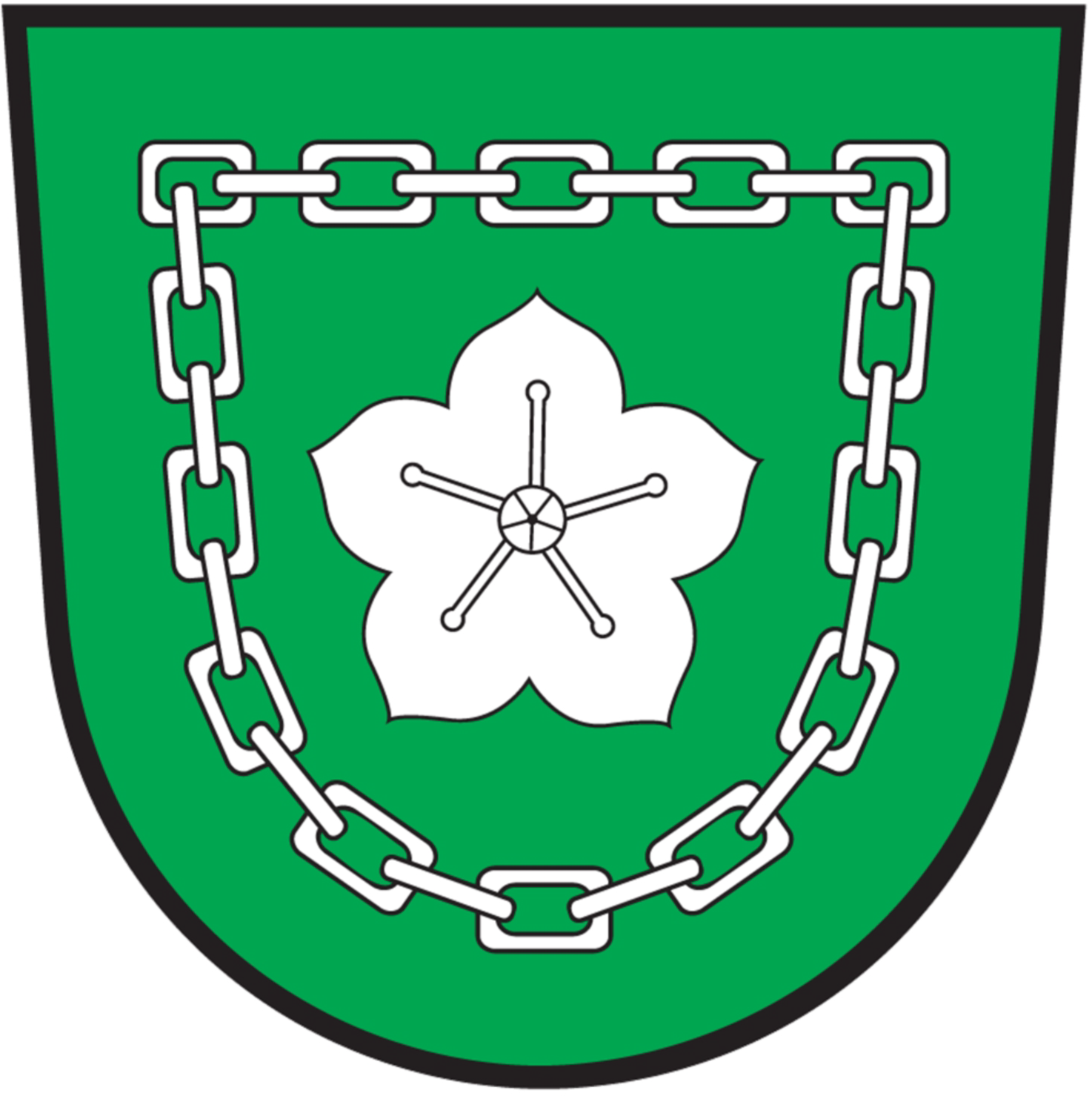 Gemeinde MörtschachRechnungsabschluss 2022Gemeindeübersicht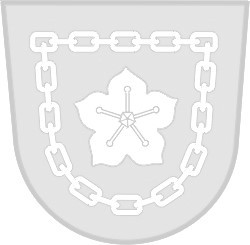 Seite 3Seite 4Nachweis der liquiden Mittel (Kassenbestand)Rechnungsabschluss 2022	Nachweis der liquiden Mittel (Kassenbestand)Gemeinde Mörtschach3	11516	11511	11512	11515	115110	115114	115111	115112	115113	115115	115116	11514	1151200000210060210010210020210050220111220115220112220113220114220116220117906001BARKASSE	1.299,71Bar	1.299,71Girokonto Kärntner Sparkasse Bebau.	AT70 2070 6045 0418 6661	0,00RB OBERES MÖLLTAL	AT43 3956 1000 0001 6600	348.279,37PSK MÖRTSCHACH	AT57 6000 0000 0736 4141	13.898,03Kärntner Sparkasse	AT16 2070 6045 0036 8743	0,09Bankkonto	362.177,49Sparbuch Bebauungsver. 04404-504765  AT83 2070 6044 0450 4765	7.260,00Sparbuch Bebauungsver. 04404-939094  AT15 2070 6044 0493 9094	7.254,00Sparbuch Bebauungsver. 04404-520209  AT98 2070 6044 0452 0209	9.770,00Sparbuch Bebauungsver. 04404-721583  AT44 2070 6044 0472 1583	8.936,00Sparbuch Bebauungsver. 04404-808430  AT53 2070 6044 0480 8430	11.480,00Sparbuch Bebauungsver. 04504-060411  AT46 2070 6045 0406 0411	9.675,00Sparbuch Bebauungsver. 30.034.664	AT83 3956 1000 3003 4664	9.870,00Sparbuch	64.245,00Interne Verrechnung	0,00Verrechnung	0,0017.590,34	13.061,0217.590,34	13.061,027.448,00	0,002.198.962,67	2.436.374,36168.497,05	154.095,740,00	0,092.374.907,72	2.590.470,190,00	0,000,00	0,000,00	0,000,00	0,000,00	0,000,00	0,000,00	0,000,00	0,00707.458,32	707.458,32707.458,32	707.458,325.829,03	05.829,037.448,00110.867,68	028.299,34	00,00	0146.615,027.260,007.254,009.770,008.936,0011.480,009.675,009.870,0064.245,000,00	00,00Gesamtsumme	427.722,203.099.956,38	3.310.989,53216.689,05Nachweis über nicht kassenwirksame KontenRechnungsabschluss 2022	Nachweis über nicht kassenwirksame KontenGemeinde MörtschachErgebnishaushalt Gesamt 1. und 2. Ebene (Anlage 1a)- interne Vergütungen enthaltenFinanzierungshaushalt Gesamt 1. und 2. Ebene (Anlage 1b)- interne Vergütungen enthaltenErgebnishaushalt Gesamt 1. und 2. Ebene (Anlage 1a)- bereinigt um interne VergütungenFinanzierungshaushalt Gesamt 1. und 2. Ebene (Anlage 1b)- bereinigt um interne VergütungenErgebnishaushalt Bereichsbudget 1. und 2. Ebene (Anlage 1a)Vertretungskörper und allgemeine Verwaltung (Gruppe 0)Vertretungskörper und allgemeine Verwaltung (Gruppe 0)Öffentliche Ordnung und Sicherheit (Gruppe 1)Öffentliche Ordnung und Sicherheit (Gruppe 1)Unterricht, Erziehung, Sport und Wissenschaft (Gruppe 2)Unterricht, Erziehung, Sport und Wissenschaft (Gruppe 2)Kunst, Kultur und Kultus (Gruppe 3)Kunst, Kultur und Kultus (Gruppe 3)Soziale Wohlfahrt und Wohnbauförderung (Gruppe 4)Soziale Wohlfahrt und Wohnbauförderung (Gruppe 4)Gesundheit (Gruppe 5)Gesundheit (Gruppe 5)Straßen- und Wasserbau, Verkehr (Gruppe 6)Straßen- und Wasserbau, Verkehr (Gruppe 6)Wirtschaftsförderung (Gruppe 7)Wirtschaftsförderung (Gruppe 7)Dienstleistungen (Gruppe 8)Dienstleistungen (Gruppe 8)Finanzwirtschaft (Gruppe 9)Finanzwirtschaft (Gruppe 9)Finanzierungshaushalt Bereichsbudget 1. und 2. Ebene(Anlage 1b)Vertretungskörper und allgemeine Verwaltung (Gruppe 0)Vertretungskörper und allgemeine Verwaltung (Gruppe 0)Vertretungskörper und allgemeine Verwaltung (Gruppe 0)Vertretungskörper und allgemeine Verwaltung (Gruppe 0)Öffentliche Ordnung und Sicherheit (Gruppe 1)Öffentliche Ordnung und Sicherheit (Gruppe 1)Öffentliche Ordnung und Sicherheit (Gruppe 1)Öffentliche Ordnung und Sicherheit (Gruppe 1)Unterricht, Erziehung, Sport und Wissenschaft (Gruppe 2)Unterricht, Erziehung, Sport und Wissenschaft (Gruppe 2)Unterricht, Erziehung, Sport und Wissenschaft (Gruppe 2)Unterricht, Erziehung, Sport und Wissenschaft (Gruppe 2)Kunst, Kultur und Kultus (Gruppe 3)Kunst, Kultur und Kultus (Gruppe 3)Kunst, Kultur und Kultus (Gruppe 3)Kunst, Kultur und Kultus (Gruppe 3)Soziale Wohlfahrt und Wohnbauförderung (Gruppe 4)Soziale Wohlfahrt und Wohnbauförderung (Gruppe 4)Soziale Wohlfahrt und Wohnbauförderung (Gruppe 4)Soziale Wohlfahrt und Wohnbauförderung (Gruppe 4)Gesundheit (Gruppe 5)Gesundheit (Gruppe 5)Gesundheit (Gruppe 5)Gesundheit (Gruppe 5)Straßen- und Wasserbau, Verkehr (Gruppe 6)Straßen- und Wasserbau, Verkehr (Gruppe 6)Straßen- und Wasserbau, Verkehr (Gruppe 6)Straßen- und Wasserbau, Verkehr (Gruppe 6)Wirtschaftsförderung (Gruppe 7)Wirtschaftsförderung (Gruppe 7)Wirtschaftsförderung (Gruppe 7)Wirtschaftsförderung (Gruppe 7)Dienstleistungen (Gruppe 8)Dienstleistungen (Gruppe 8)Dienstleistungen (Gruppe 8)Dienstleistungen (Gruppe 8)Finanzwirtschaft (Gruppe 9)Finanzwirtschaft (Gruppe 9)Finanzwirtschaft (Gruppe 9)Finanzwirtschaft (Gruppe 9)Vermögenshaushalt (Anlage 1c)Nettovermögensveränderungsrechnung (Anlage 1d)Rechnungsabschluss 2022	Nettovermögensveränderungsrechnung (Anlage 1d)Gemeinde MörtschachErgebnis- und Finanzierungsrechnung Detailnachweis015	Pressestelle, Amtsblatt und Öffentlichkeitsarbeit015000	Pressestelle, Amtsblatt und Öffentlichkeitsarbeit Operative GebarungSU 21 / 31Summe Erträge / Einzahlungen operative Gebarung0,000,00	0,00	0,00	0,00	0,001/015000/726000	Mitgliedsbeiträge an Instituti onen (imInland)2225  3225	24500,00500,00500,00500,00FinanzierungstätigkeitFinanzierungstätigkeit222	Berufsbildende höhere Schulen222000	Berufsbildende höhere SchulenSA3Saldo (3) Nettofinanzierungssaldo (Saldo 1 + Saldo 2)-22.529,03	-22.200,00	-329,03FinanzierungstätigkeitFinanzierungstätigkeitSU 35Summe Einzahlungen aus der Finanzierungstätigkeit0,00	0,00	0,00266	Wintersportanlagen266000	WintersportanlagenLEISTUNGEN GESUNDE GEMEINDEFinanzierungstätigkeitFinanzierungstätigkeit46	Familienpolitische Maßnahmen469	Sonstige Maßnahmen469000	Sonstige MaßnahmenFinanzierungstätigkeitFinanzierungstätigkeit531	Warndienste531000	WarndiensteFinanzierungstätigkeit69	Verkehr, Sonstiges690	Verkehr, Sonstiges690000	Verkehr, SonstigesFinanzierungstätigkeit81	Öffentliche Einrichtungen (soweit nicht dem Abschnitt 85 zuzuordnen)814	Straßenreinigung814000	Straßenreinigung Operative GebarungSU 21 / 31Summe Erträge / Einzahlungen operative Gebarung23.000,0023.000,00	0,00	23.000,00	23.000,00	0,00FinanzierungstätigkeitFinanzierungstätigkeitFinanzierungstätigkeitFinanzierungstätigkeitFinanzierungstätigkeitNachweis der Investitionstätigkeit1180000	Leuchtturm Kultbox (2021 bis 2022)Geplante Gesamtkosten:	48.600,001262001	Umbau bzw. Erneuerung Sportlerhütte /Funcourt (2022 bis 2023)Geplante Gesamtkosten:	164.200,00 Erläuterungen zum Vorhaben:75.853,80 Mölltalfonds88.300,00 BZ i.R.1612002	Sanierung Kirchstraße (2021 bis 2022)Geplante Gesamtkosten:	300.000,00 Erläuterungen zum Vorhaben:13.119,98 € auf Durchläufer BZ 0,3690021634200	Flächenwirtschaftsproj. Mörtschach Interessentenbeiträge (2019 bis 2023)Geplante Gesamtkosten:	246.000,001710000	Erhalt. Ländl. Wegenetz (2017 bis 2022)Geplante Gesamtkosten:	164.700,001820000	Kommunalfahrzeug (2021 bis 2022)Geplante Gesamtkosten:	140.000,001851004	Kanal BA 05 (2015 bis 2022)Geplante Gesamtkosten:	202.700,00 Erläuterungen zum Vorhaben:ab Jahr 2015Finanzierung: vom operativen Haushalt1851006	Kanal BA 06 (2020 bis 2022)1180000	Leuchtturm Kultbox (2021 bis 2022)1262001	Umbau bzw. Erneuerung Sportlerhütte /Funcourt (2022 bis 2023)1612002	Sanierung Kirchstraße (2021 bis 2022)1634200	Flächenwirtschaftsproj. Mörtschach Interessentenbeiträge (2019 bis 2023)1710000	Erhalt. Ländl. Wegenetz (2017 bis 2022)1820000	Kommunalfahrzeug (2021 bis 2022)1851004	Kanal BA 05 (2015 bis 2022)1851006	Kanal BA 06 (2020 bis 2022)Saldo der gesamten Investitionstätigkeit	-44.194,00	-62.100,00	17.906,00	1.972,13	-42.221,87offene Verbindlichkeiten offene Forderungen1.409,660,00Darstellung Ergebnishaushalt § 1 Abs. 2 (Anlage 1e)Rechnungsabschluss 2022	Darstellung Ergebnishaushalt § 1 Abs. 2 (Anlage 1e)Gemeinde MörtschachDarstellung Vermögenshaushalt § 1 Abs. 2 (Anlage 1f)Querschnitt (Anlage 5b)Aufwendungen der operativen GebarungSALDO 1: Ergebnis der operativen GebarungSumme 1 minus Summe 2277.345,24	116.992,16	160.353,08Vermögensgebarung mit Kapitaltransfers ohne FinanztransaktionenVermögensgebarung und Kapitaltransfers ohne FinanztransaktionenSALDO 2: Saldo der Vermögensgebarung ohne FinanztransaktionenSumme 3 minus Summe 4-40.585,92	65.944,92	-106.530,84Einzahlungen aus FinanztransaktionenAuszahlungen aus FinanztransaktionenII. Ableitung des FinanzierungssaldosNachweis über Transferzahlungen (Anlage 6a)Transferzahlungen von/an Bund, Bundesfonds, BundeskammernGesamtsumme Transferzahlungen von/an Bund, Bundesfonds, Bundeskammern	1.029.599,41	0,00Summe Kapitaltransfers Summe Laufende Transfers0,001.029.599,410,000,00Transferzahlungen von/an Länder, Landesfonds, LandeskammernGesamtsumme Transferzahlungen von/an Länder, Landesfonds, Landeskammern	485.713,56	445.056,22Summe Kapitaltransfers Summe Laufende Transfers0,00485.713,560,00445.056,22Transferzahlungen von/an Gemeinden, Gemeindeverbände, GemeindefondsGesamtsumme Transferzahlungen von/an Gemeinden, Gemeindeverbände, Gemeindefonds	0,00	163.322,09Summe Kapitaltransfers Summe Laufende Transfers0,000,000,00163.322,09Transferzahlungen von/an SozialversicherungsträgerGesamtsumme Transferzahlungen von/an Sozialversicherungsträger	0,00	0,00Summe Kapitaltransfers Summe Laufende Transfers0,000,000,000,00Transferzahlungen von/an sonst. Träger des öffentlichen RechtsGesamtsumme Transferzahlungen von/an sonst. Träger des öffentlichen Rechts	0,00	87.440,32Summe Kapitaltransfers Summe Laufende Transfers0,000,000,0087.440,32Nachweis über Haushaltsrücklagen und Zahlungsmittelreserven (Anlage 6b)Rechnungsabschluss 2022	Nachweis der Rücklagen ohne Innere Darlehen (936)Gemeinde MörtschachNachweis über Innere DarlehenRechnungsabschluss 2022	Nachweis über Innere DarlehenGemeinde MörtschachEinzelnachweis über Finanzschulden und Schuldendienst(Anlage 6c)Darlehen für Investitionszwecke	von Trägern des öffentlichen Rechts	von Bund, Budesfonds, Bundeskammern	von Ländern, Landesfonds, Landeskammern	von Gemeinden, Gemeindeverbänden, Gemeindefonds	von Sozialversicherungsträgern	von sonstigen Trägern des öfftenlichen Rechts	von Beteiligungen der Gebietskörperschaft (ohne Finanzunternehmungen)	von Unternehmen (ohne Beteiligungen und ohne Finanzunternehmungen)	von Finanzunternehmen	von Finanzunternehmen im InlandFinanzierung Kanal BA 03 A600712 BA 04 B101211,Darlehn, Kärntner Sparkasse/AT A600712 B101211 851000EUR/1,540%	von Beteiligungen der Gebietskörperschaft (ohne Finanzunternehmungen)	von Unternehmen (ohne Beteiligungen und ohne Finanzunternehmungen)	von FinanzunternehmenNachweis über hausinterne Vergütungen (Anlage 6f)Rechnungsabschluss 2022	Nachweis über haushaltinterne Vergütungen (Anlage 6f)Gemeinde MörtschachAnlagenspiegel nach Ansatz (Anlage 6g)Liste der nicht bewerteten Kulturgüter (Anlage 6h)Rechnungsabschluss 2022	Liste der nicht bewerteten Kulturgüter (Anlage 6h)Gemeinde MörtschachLeasingspiegel (Anlage 6i)Rechnungsabschluss 2022	Leasingspiegel (Anlage 6i)Gemeinde MörtschachFinanzierungsleasingSumme0,000,000,000,00Summe0,000,000,000,00Operating LeasingSumme0,000,000,000,000,00Nachweis über unmittelbare Beteiligungen der Gebietskörperschaft (Anlage 6j)Rechnungsabschluss 2022	Nachweis über unmittelbare Beteiligungen der Gebietskörperschaft (Anlage 6j)Gemeinde MörtschachNachweis über mittelbare Beteiligungen der Gebietskörperschaft (Anlage 6k)Rechnungsabschluss 2022	Nachweis über mittelbare Beteiligungen der Gebietskörperschaft (Anlage 6k)Gemeinde MörtschachNachweis über aktive Finanzinstrumente (Anlage 6m)Rechnungsabschluss 2022	Nachweis über aktive Finanzinstrumente (Anlage 6m)Gemeinde MörtschachEinzelnachweis über aktive Finanzinstrumente (Anlage 6n)Rechnungsabschluss 2022	Einzelnachweis über aktive Finanzinstrumente (Anlage 6n)Gemeinde MörtschachAbfertigungsversicherung	EUR	0,00	0,00	0,00	0,00	0,00Summe0,00	0,00	0,00	0,000,00Rückstellungsspiegel (Anlage 6q)Rechnungsabschluss 2022	Rückstellungsspiegel (Anlage 6q)Gemeinde MörtschachHaftungsnachweis (Anlage 6r)Rechnungsabschluss 2022	Haftungsnachweis (Anlage 6r)Gemeinde MörtschachTeil A - Haftungspositionen relevant iSd Art. 15a Vereinbarung HOGSozialhilfeverband Spittal/Drau - Sozialhilfeverband	0,00	137.367,47	0,00	10.340,31	127.027,16Zwischensumme - Untergruppe 1	0,00137.367,470,00	10.340,31	127.027,16Zwischensumme - Untergruppe 2	0,000,000,00	0,00	0,00Zwischensumme - Untergruppe 1	0,000,000,00	0,00	0,00Zwischensumme - Untergruppe 2	0,000,000,00	0,00	0,00Zwischensumme - Untergruppe 1	0,000,000,00	0,00	0,00Zwischensumme - Untergruppe 2	0,000,000,00	0,00	0,00Einzelnachweis über die nicht voranschlagswirksame Gebarunggemäß § 12 (Anlage 6t)Einzelnachweis der vermögenswirksamen BestandskontenEinzelnachweis der finanzierungswirksamen Vorschuss- und Verwahrgeldkonten(inkl. anteiliger Kundenforderungen und Lieferantenverbindlichkeiten)Personaldaten iSd ÖStp (Anlage 4)Nachweis über PersonalaufwandRechnungsabschluss 2022	Nachweis über PersonalaufwandGemeinde MörtschachNachweis KundenforderungenNachweis LieferantenverbindlichkeitenNachweis Vermögen mit abgeänderter NutzungsdauerRechnungsabschluss 2022	Nachweis Vermögen mit abgeänderter NutzungsdauerGemeinde MörtschachErgebnishaushalt Globalbudget 1. Ebene (Anlage 1a)Haushalt (0-9)Bauhof (820)Kanal (851)Finanzierungshaushalt Globalbudget 1. Ebene (Anlage 1b)Haushalt (0-9)Haushalt (0-9)Bauhof (820)Bauhof (820)Kanal (851)Kanal (851)Müll (852)OPERATIVE GEBARUNGMüll (852)FINANZIERUNGSTÄTIGKEITTextliche Erläuterungen,Rechnungsabschluss 2022 - Textliche Erläuterungen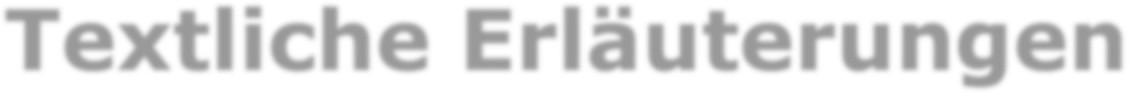 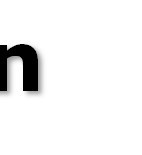 gemäß § 54 Abs. 3 Kärntner Gemeindehaushaltsgesetz – K-GHG, LGBl. Nr. 80/2019, zuletzt in der Fassung LGBl. Nr. 66/2020, zum Rechnungsabschluss 2022Umsetzung der mit dem Voranschlag 2022 verfolgten Ziele und Strategien:Als wesentlichste Budgetziele dieser Periode wurde der Ausgleich der Subhaushalte (Wirtschaftshof, Kanal- und Müllhaushalt) und die Bildung von Reserven geplant. Darüber hinaus wurde angestrebt, dass aufgrund der gegenwärtigen Teuerungswelle die Aufwendungen und Auszahlungen im Ergebnis- und Finanzierungshaushalt auf die wesentlichen Notwendigkeiten zu reduzieren.Die Subhaushalte konnten, bis auf den Bauhofhaushalt, im Ergebnishaushalt Saldo 0 positiv abgeschlossen werden.Der Voranschlag 2022 erfolgte nach den Grundsätzen der Sparsamkeit, Wirtschaftlichkeit und Zweckmäßigkeit.Beschreibung des Haushaltes:Wesentliche betragsmäßige Abweichungen zum Voranschlag im Allgemeinen:Die größten Abweichungen im Rechnungsabschluss 2022 zum Voranschlag 2022 ergeben sich durch die Mehreinnahmen bei den Ertragsanteilen in der Höhe von 91.822,76 €.Eine weitere Mehreinnahme wurde durch die Zweitwohnsitze (3.879,00 €) bzw. Kommunalsteuer (10.862,84 €) erzielt.Bei der Straßenreinigung verringern sich die Ausgaben um 51.852,44 € gegenüber den Voranschlag 2022.Der Splittverbrauch für die Straßen erhöhen sich um 5.347,62 €.Abschlussstand wesentlicher Maßnahmen im Besonderen:Trotz der Erhöhung der Ertragsanteile wird es durch die immer stärker steigenden Ausgaben und den hohen Abschreibungswerten schwierig sein, einen ausgeglichenen Haushalt zu erreichen. Es wird weitere finanzielle Unterstützung zur Sicherstellung eines ausgeglichenen Budgets notwendig sein.Im Ergebnishaushalt RA2022 Saldo (0), wo Aufwendungen und Erträge gegenübergestellt werden, kommt es zu einem Überschuss von 194.603,66 €.Betrachtet man den Ergebnishaushalt RA2022 ohne die Haushalte (Kanal, Bauhof, Müll) ergibt sich ein Überschuss in der Höhe von 113.557,65 €. (194.603,66€ Saldo (0) minus Ergebnishaushaltsüberschüsse 81.046,01€)Die Ergebnishaushalte (Müll, Bauhof, Kanal) ergeben einem Überschuss von 81.046,01 €.Ergebnishaushaltsüberschüsse 2022Durch die Zuweisung in der Höhe von 81.046,01 € im Jahr 2022 ergibt sich somit ein Wert von 538.065,04 € auf den Kapitalausgleichskonten.Diese Vorgehensweise wurde mit der Abteilung 3 der Kärntner Landesregierung abgestimmt.Der Finanzierungshaushalt liefert Informationen zur Liquidität der Gemeinde zur Finanzierung des Gesamthaushalts sowie seiner Teilbereiche.Für den Gesamthaushalt zeigt er, wie weit mit dem Saldo 1 (Überschuss der laufenden bzw. operativen Gebarung) die Investive Gebarung (umfasst Ein- und Auszahlungen aus der Investitionstätigkeit - Saldo 2) gedeckt werden kann, und wieviel liquide Mittel für die Tilgung von Fremdkapital übrigbleiben.Der Saldo 1 weist einen Überschuss von 277.345,24 € aus. Die Investive Gebarung Saldo 2 ein Minus von 47.585,92 €.Der Geldfluss aus der Finanzierungstätigkeit ergibt ein Minus von 337.569,27 €. Somit ergibt sich ein Minus im Finanzierungshaushalt (Saldo 5) in der Höhe von107.809,95 €.Vermögensrechnung:Summe AKTIVA:	€ 10.665.327,27Summe PASSIVA:	€ 10.665.327,27Nettovermögen (Ausgleichsposten)	€	1.019.390,20Analyse des Vermögenshaushaltes:Der Vermögenshaushalt weist Aktiva, sowie Passiva über € 10.665.327,27 aus. Der wesentlichste Faktor für die Veränderung auf Aktivseite betrifft die Veränderung der Grundstücke, Grundstückseinrichtungen und Infrastruktur.Stand und Entwicklung des Gemeindevermögens und der Finanzschulden:Aufgrund der schwierigen finanziellen Situation werden in naher Zukunft wohl kaum große Investitionen bzw. Anschaffung von Vermögen möglich sein. Zusätzlich vermindert die jährliche AfA sukzessive unsere Sachanlagen. Die großen Darlehen, die wir aufgrund der Verpflichtung zum Bau des Kanalnetzes aufnehmen mussten, sollen so schnell wie möglich getilgt werden. Zusätzlich muss eine Geldreserve geschaffen werden, um die KWWF-Darlehen, die in 10 Jahresbeträgen fällig werden, bedienen zu können.Der Schuldenstand der langfristigen Finanzschulden der Gemeinde Mörtschach beträgt per 31.12.2022 1.454.503,84 €. Im Vergleich zum Anfangsstand 01.01.2022 hat sich dieser Betrag um 337.569,27 € vermindert.4.	Dokumentation der verwendeten Bewertungsmethoden und Abweichungen von der Nutzungsdauertabelle gemäß Anlage 7 VRV 2015:Bewertungsgrundlagen bezüglich der AFA-Berechnung:Berechnungsbasis der Afa bilden die für die Eröffnungsbilanz ermittelten Werte. Sämtliche Gebäude konnte der Anschaffungswert zu Grunde gelegt werden.Straßenanlagen wurden nur eingeschränkt als Bewertungsbasis herangezogen, da Nutzungsdauerverlängernde Sanierungen im wieder Rahmen anderer Vorhaben abgewickelt worden sind (Bsp. Straßensanierung im Zuge der Errichtung eines Parkplatzes).Der Wert der Kanalisationsanlagen wurde aus den zur Bundesförderung eingereichten Unterlagen errechnet. Die Anschaffungswerte der Brücken wurden pauschal mit EUR 2.000/m² berechnet. Die Werte für Maschinen und Ausstattungen wurden für die Jahre ab 2009 direkt aus der Buchhaltung übernommen.Im Regelfall hat sich die Gemeinde an die gesetzlich vorgegebene Abschreibungsdauer gehalten. Lediglich im Bereich der Kanalisationsanlage – BA 01 und BA 04 – wurde von den vorgegebenen Werten abgewichen. Der BA 01 umfasst die Kläranlage (Bauwerk) samt deren Ausstattung (maschinell und EDV). Hier kann nicht von einer Nutzungsdauer von 50 Jahren ausgegangen werden. Die Nutzungsdauer wurde für diesen Bauabschnitt nach Rücksprache mit Herrn Fabach im Zuge der Wertfeststellungen zum Kärntner Gebührenkalkulationsmodell auf 40 Jahre verkürzt. Der BA 04 umfasst die Photovoltaikanlagen, deren Nutzungsdauer wurde nach Rücksprache mit Herrn Fabach A. von 15 Jahren auf 25 Jahre erhöht.Bundesland:KärntenHEBESÄTZE:HEBESÄTZE:Bezirk:Spittal an der DrauGrundsteuer A:500%Flächenausmaß:74,80 km²Grundsteuer B:500%Einwohner Statistik AustriaStichtag 31.12.2022834Kommunalsteuer:3%31.12.202131.12.20221151Kassa, Bankguthaben, Schecks427.722,20216.689,05-211.033,15B.IIIGesamtsumme liquide Mittel427.722,20216.689,05-211.033,15Bankgarantien für BebauungsbverpflichtunBankgarantie Bebauungsverpflichtung15.12.2022- 30.06.202816.005,6016.005,600,0016.005,60Bankgarantie Bebauungsverpflichtung03.05.2022- 03.08.20277.455,007.455,000,007.455,00Summe Bankgarantien für BebauungsbverpflichtungSumme Bankgarantien für Bebauungsbverpflichtung0,000,000,0023.460,600,0023.460,60GesamtGesamt0,000,000,0023.460,600,0023.460,60MVAGMittelverwendungs- und aufbringungsgruppen (1. und 2. Ebene)RA 2022VA 2022RA - VA211Erträge aus der operativen Verwaltungstätigkeit1.443.516,841.359.500,0084.016,842111Erträge aus eigenen Abgaben137.759,53132.600,005.159,532112Erträge aus Ertragsanteilen874.922,76783.100,0091.822,762113Erträge aus Gebühren154.162,63158.900,00-4.737,372114Erträge aus Leistungen145.649,53141.600,004.049,532115Erträge aus Besitz und wirtschaftlicher Tätigkeit8.640,684.000,004.640,682116Erträge aus Veräußerung und sonstige Erträge113.849,14137.600,00-23.750,862117Nicht finanzierungswirksame operative Erträge8.532,571.700,006.832,57212Erträge aus Transfers927.331,021.061.800,00-134.468,982121Transferertrag von Trägern des öffentlichen Rechts639.517,11784.700,00-145.182,892122Transferertrag von Beteiligungen2123Transferertrag von Unternehmen (mit Finanzunternehmen)2124Transferertrag von Haushalten und Organisationen ohne Erwerbscharakter2.800,004.300,00-1.500,002125Transferertrag vom Ausland2126Investitions- und Tilgungszuschüsse zwischen Unternehmungen und Betrieben der Gebietskörperschaft und der Gebietskörperschaft2127Nicht finanzierungswirksamer Transferertrag285.013,91272.800,0012.213,91213Finanzerträge126,01100,0026,012131Erträge aus Zinsen126,01100,0026,012132Erträge aus Zinsen aus derivativen Finanzinstrumenten ohne Grundgeschäft2133Erträge aus Gewinnentnahmen von marktbestimmten Betrieben2134Sonstige Finanzerträge2135Erträge aus Dividenden/Gewinnausschüttungen2136Sonstige nicht finanzierungswirksame Finanzerträge21Summe Erträge2.370.973,872.421.400,00-50.426,13221Personalaufwand375.356,93387.600,00-12.243,072211Personalaufwand (Bezüge, Nebengeb., Mehrleistungen)284.458,47296.900,00-12.441,532212Gesetzlicher und freiwilliger Sozialaufwand79.252,6183.100,00-3.847,392213Sonstiger Personalaufwand2.685,842.700,00-14,162214Nicht finanzierungswirksamer Personalaufwand8.960,014.900,004.060,01222Sachaufwand (ohne Transferaufwand)922.878,84997.000,00-74.121,162221Gebrauchs- und Verbrauchsgüter, Handelswaren49.799,3773.400,00-23.600,632222Verwaltungs- und Betriebsaufwand63.331,5769.500,00-6.168,432223Leasing- und Mietaufwand7.290,185.400,001.890,182224Instandhaltung96.309,7599.000,00-2.690,252225Sonstiger Sachaufwand367.302,61433.500,00-66.197,392226Nicht finanzierungswirksamer Sachaufwand338.845,36316.200,0022.645,36MVAGMittelverwendungs- und aufbringungsgruppen (1. und 2. Ebene)RA 2022VA 2022RA - VA223Transferaufwand (laufende Transfers und Kapitaltransfers)862.691,18986.000,00-123.308,822231Transferaufwand an Träger des öffentlichen Rechts697.474,85787.900,00-90.425,152232Transferaufwand an Beteiligungen2.778,507.800,00-5.021,502233Transferaufwand an Unternehmen (mit Finanzunternehmen)19.273,0318.900,00373,032234Transferaufwand an Haushalte und Organisationen ohne Erwerbscharakter143.164,80171.400,00-28.235,202235Transferaufwand an das Ausland2236Investitions- und Tilgungszuschüsse zwischen Unternehmungen und Betrieben der Gebietskörperschaft und der Gebietskörperschaft2237Nicht finanzierungswirksamer Transferaufwand224Finanzaufwand15.443,2615.600,00-156,742241Zinsen aus Finanzschulden, Finanzierungsleasing, Forderungskauf und derivativen Finanzinstrumenten mit Grundgeschäft15.113,5715.100,0013,572242Zinsen und sonstige Aufwendungen aus derivativen Finanzinstrumenten ohne Grundgeschäft2243Gewinnentnahmen von Unternehmungen und marktbestimmten Betrieben der Gebietskörperschaft (innerhalb der Gebietskörperscha2244Sonstiger Finanzaufwand329,69500,00-170,312245Nicht finanzierungswirksamer Finanzaufwand22Summe Aufwendungen2.176.370,212.386.200,00-209.829,79SA0Saldo (0) Nettoergebnis (21 - 22)194.603,6635.200,00159.403,66230Entnahmen von Haushaltsrücklagen457.019,03315.100,00141.919,032301Entnahmen von Haushaltsrücklagen457.019,03315.100,00141.919,03240Zuweisung an Haushaltsrücklagen0,006.000,00-6.000,002401Zuweisung an Haushaltsrücklagen6.000,00-6.000,0023Summe Haushaltsrücklagen457.019,03309.100,00147.919,03SA00Nettoergebnis nach Zuweisung und Entnahmen von Haushaltsrücklagen (Saldo 0 +/- SU23)651.622,69344.300,00307.322,69MVAGMittelverwendungs- und aufbringungsgruppen (1. und 2. Ebene)RA 2022VA 2022RA - VA311Einzahlungen aus der operativen Verwaltungstätigkeit1.458.033,951.377.200,0080.833,953111Einzahlungen aus eigenen Abgaben145.543,05132.600,0012.943,053112Einzahlungen aus Ertragsanteilen874.922,76783.100,0091.822,763113Einzahlungen aus Gebühren152.879,51158.900,00-6.020,493114Einzahlungen aus Leistungen145.589,53141.600,003.989,533115Einzahlungen aus Besitz und wirtschaftlicher Tätigkeit8.110,684.000,004.110,683116Einzahlungen aus Veräußerung von geringwertigen Wirtschaftsgütern (GWG) und sonstige Einzahlungen130.988,42157.000,00-26.011,58312Einzahlungen aus Transfers (ohne Kapitaltransfers)645.190,21791.000,00-145.809,793121Transferzahlungen von Trägern des öffentlichen Rechts640.390,21784.700,00-144.309,793122Transferzahlungen von Beteiligungen3123Transferzahlungen von Unternehmen (inkl. Finanzunternehmen)3124Transferzahlungen von Haushalte und Organisationen ohne Erwerbscharakter4.800,006.300,00-1.500,003125Transferzahlungen vom Ausland3126Investitions- und Tilgungszuschüsse zwischen Unternehmungen und Betrieben der Gebietskörperschaft und der Gebietskörperschaft313Einzahlungen aus Finanzerträgen126,01100,0026,013131Einzahlungen aus Zinserträgen126,01100,0026,013133Einzahlungen aus Gewinnentnahmen von marktbestimmten Betrieben3134Sonstige Einzahlungen aus Finanzerträgen3135Einzahlungen aus Dividenden/Gewinnausschüttungen31Summe Einzahlungen operative Gebarung2.103.350,172.168.300,00-64.949,83321Auszahlungen aus Personalaufwand366.396,92382.700,00-16.303,083211Auszahlungen für Personalaufwand Bezüge, Nebengebühren, und Mehrleistungsvergütungen)284.458,47296.900,00-12.441,533212Auszahlungen für gesetzliche und freiwillige Sozialaufwendungen79.252,6183.100,00-3.847,393213Auszahlungen aus sonstigem Personalaufwand2.685,842.700,00-14,16322Auszahlungen aus Sachaufwand (ohne Transferaufwand)581.643,79688.700,00-107.056,213221Auszahlungen für Gebrauchs- und Verbrauchsgüter, Handelswaren50.712,8873.400,00-22.687,123222Auszahlungen für Verwaltungs- und Betriebsaufwand63.204,9469.500,00-6.295,063223Auszahlungen für Leasing- und Mietaufwand7.290,185.400,001.890,183224Auszahlungen für Instandhaltung97.509,0399.000,00-1.490,973225Sonstige Auszahlungen aus Sachaufwand362.926,76441.400,00-78.473,24323Auszahlungen aus Transfers (ohne Kapitaltransfers)862.520,96940.800,00-78.279,043231Transferzahlungen an Träger des öffentlichen Rechts695.818,63782.500,00-86.681,373232Transferzahlungen an Beteiligungen2.778,507.800,00-5.021,503233Transferzahlungen an Unternehmen (inkl. Finanzunternehmen)19.273,0318.900,00373,033234Transferzahlungen an Haushalte und Organisationen ohne Erwerbscharakter144.650,80131.600,0013.050,80MVAGMittelverwendungs- und aufbringungsgruppen (1. und 2. Ebene)RA 2022VA 2022RA - VA3235Transferzahlungen an das Ausland3236Investitions- und Tilgungszuschüsse zwischen Unternehmungen und Betrieben der Gebietskörperschaft und der Gebietskörperschaft324Auszahlungen aus Finanzaufwand15.443,2615.600,00-156,743241Auszahlungen für Zinsaufwand, für Finanzierungsleasing, für Forderungskauf, für Finanzschulden und derivative Finanzinstrumente m15.113,5715.100,0013,573242Auszahlungen für Zinsen aus derivativen Finanzinstrumenten ohne Grundgeschäft3243Auszahlung aus Gewinnentnahmen von marktbestimmten Betrieben3244Sonstige Auszahlungen aus Finanzaufwendungen329,69500,00-170,3132Summe Auszahlungen operative Gebarung1.826.004,932.027.800,00-201.795,07SA1Saldo (1) Geldfluss aus der Operativen Gebarung (31 – 32)277.345,24140.500,00136.845,24331Einzahlungen aus der Investitionstätigkeit2.520,002.500,0020,003311Einzahlungen aus der Veräußerung von immateriellem Vermögen3312Einzahlungen aus der Veräußerung von Grundstücken und Grundstückeinrichtungen1.920,001.900,0020,003313Einzahlungen aus der Veräußerung von Gebäuden und Bauten3314Einzahlungen aus der Veräußerung von technischen Anlagen, Fahrzeuge und Maschinen600,00600,003315Einzahlungen aus der Veräußerung von Amts-, Betriebs- und Geschäftsausstattung3316Einzahlungen aus der Veräußerung von Kulturgütern3317Einzahlungen aus der Veräußerung von Beteiligungen332Einzahlungen aus der Rückzahlung von Darlehen sowie gewährten Vorschüssen0,000,000,003321Einzahlungen aus Darlehen an Träger des öffentlichen Rechts3322Einzahlungen aus Darlehen an Beteiligungen3323Einzahlungen aus Darlehen an Unternehmen und Haushalte3325Einzahlungen aus Vorschüssen und Anzahlungen333Einzahlungen aus Kapitaltransfers247.178,47429.500,00-182.321,533331Kapitaltransferzahlungen von Trägern des öffentlichen Rechts232.497,78417.500,00-185.002,223332Kapitaltransferzahlungen von Beteiligungen3333Kapitaltransferzahlungen von Unternehmen3334Kapitaltransferzahlungen von Haushalten und Organisationen ohne Erwerbscharakter14.680,6912.000,002.680,693335Kapitaltransferzahlungen vom Ausland33Summe Einzahlungen investive Gebarung249.698,47432.000,00-182.301,53341Auszahlungen aus der Investitionstätigkeit290.284,39504.100,00-213.815,613411Auszahlungen für den Erwerb von immateriellem Vermögen3412Auszahlungen für den Erwerb von Grundstücken und Grundstückseinrichtungen108.991,20148.600,00-39.608,803413Auszahlungen für den Erwerb von Gebäuden und Bauten294,00164.200,00-163.906,003414Auszahlungen für den Erwerb von technischen Anlagen, Fahrzeuge und Maschinen141.708,97140.000,001.708,97MVAGMittelverwendungs- und aufbringungsgruppen (1. und 2. Ebene)RA 2022VA 2022RA - VA3415Auszahlungen für den Erwerb von Amts-, Betriebs- und Geschäftsausstattung39.290,2251.300,00-12.009,783416Auszahlungen für den Erwerb von Kulturgütern3417Auszahlungen für den Erwerb von Beteiligungen342Auszahlungen von gewährten Darlehen sowie gewährten Vorschüssen7.000,000,007.000,003421Auszahlung von Darlehen an Träger des öffentlichen Rechts3422Auszahlung von Darlehen an Beteiligungen3423Auszahlung von Darlehen an Unternehmen und Haushalte7.000,007.000,003425Auszahlungen von Vorschüssen und Anzahlungen343Auszahlungen aus Kapitaltransfers0,0046.700,00-46.700,003431Kapitaltransferzahlungen an Träger des öffentlichen Rechts5.400,00-5.400,003432Kapitaltransferzahlungen an Beteiligungen3433Kapitaltransferzahlungen an Unternehmen (Finanzunternehmen)3434Kapitaltransferzahlungen an Haushalte und Organisationen ohne Erwerbscharakter41.300,00-41.300,003435Kapitaltransferzahlungen an das Ausland34Summe Auszahlungen investive Gebarung297.284,39550.800,00-253.515,61SA2Saldo (2) Geldfluss aus der Investiven Gebarung (33 – 34)-47.585,92-118.800,0071.214,08SA3Saldo (3) Nettofinanzierungssaldo (Saldo 1 + Saldo 2)229.759,3221.700,00208.059,32351Einzahlungen aus der Aufnahme von Finanzschulden7.086,977.100,00-13,033511Einzahlungen aus empfangenen Darlehen von öffentlichen Körperschaften und Rechtsträgern7.086,977.100,00-13,033512Einzahlungen aus empfangenen Darlehen von Beteiligungen3513Einzahlungen aus empfangenen Darlehen von Unternehmen und privaten Haushalten3514Einzahlungen aus Finanzschulden (Finanzunternehmen)353Einzahlungen infolge eines Kapitaltausch bei derivativen Finanzinstrumenten mit Grundgeschäft0,000,000,003530Einzahlungen infolge eines Kapitaltausch bei derivativen Finanzinstrumenten mit Grundgeschäft355Einzahlungen aus dem Abgang von Finanzinstrumenten0,000,000,003550Einzahlungen aus dem Abgang von Finanzinstrumenten35Summe Einzahlungen aus der Finanzierungstätigkeit7.086,977.100,00-13,03361Auszahlungen aus der Tilgung von Finanzschulden344.656,24344.600,0056,243611Auszahlungen aus empfangenen Darlehen von öffentlichen Körperschaften und Rechtsträgern3612Auszahlungen aus empfangenen Darlehen von Beteiligungen3613Auszahlungen aus empfangenen Darlehen von Unternehmen und privaten Haushalten3614Auszahlungen aus Finanzschulden344.656,24344.600,0056,24MVAGMittelverwendungs- und aufbringungsgruppen (1. und 2. Ebene)RA 2022VA 2022RA - VA3615Auszahlung aus der Rückzahlung von Leasingverbindlichkeiten363Auszahlungen infolge eines Kapitaltausch bei derivativen Finanzinstrumenten mit Grundgeschäft0,000,000,003630Auszahlungen infolge eines Kapitaltausch bei derivativen Finanzinstrumenten mit Grundgeschäft365Auszahlungen für den Erwerb von Finanzinstrumenten0,000,000,003650Auszahlungen für den Erwerb von Finanzinstrumenten36Summe Auszahlungen aus der Finanzierungstätigkeit344.656,24344.600,0056,24SA4Saldo (4) Geldfluss aus der Finanzierungstätigkeit (35 – 36)-337.569,27-337.500,00-69,27SA5Saldo (5) Geldfluss aus der voranschlagswirksamen Gebarung (Saldo 3 + Saldo 4)-107.809,95-315.800,00207.990,05411Einzahlungen aus nicht voranschlagswirksamen Forderungen29.714,544110Einzahlungen aus nicht voranschlagswirksamen Forderungen29.714,54412Einzahlungen aus nicht voranschlagswirksamen Verbindlichkeiten703.396,234120Einzahlungen aus nicht voranschlagswirksamen Verbindlichkeiten703.396,23413Einzahlungen aus der Aufnahme von zur Kassenstärkung eingegangenen Geldverbindlichkeiten (Barvorlagen)6.710,004130Einzahlungen aus der Aufnahme von zur Kassenstärkung eingegangenen Geldverbindlichkeiten (Barvorlagen)6.710,0041Summe Einzahlungen aus der nicht voranschlagswirksamen Gebarung739.820,77421Auszahlungen aus nicht voranschlagswirksamen Forderungen29.902,834210Auszahlungen aus nicht voranschlagswirksamen Forderungen29.902,83422Auszahlungen aus nicht voranschlagswirksamen Verbindlichkeiten806.431,144220Auszahlungen aus nicht voranschlagswirksamen Verbindlichkeiten806.431,14423Auszahlungen zur Tilgung von zur Kassenstärkung eingegangenen Geldverbindlichkeiten (Barvorlagen)6.710,004230Auszahlungen zur Tilgung von zur Kassenstärkung eingegangenen Geldverbindlichkeiten (Barvorlagen)6.710,0042Summe Auszahlungen aus der nicht voranschlagswirksamen Gebarung843.043,97SA6Geldfluss aus der nicht voranschlagswirksamen Gebarung-103.223,20SA7Veränderung an Liquiden Mitteln (Saldo 5 + Saldo 6)-211.033,15Anfangsbestand liquide Mittel (115 zum 31.12.2021)427.722,20Endbestand liquide Mittel (115 zum 31.12.2022)216.689,05davon Zahlungsmittelreserven (1152 zum 31.12.2022)0,00MVAGMittelverwendungs- und aufbringungsgruppen (1. und 2. Ebene)RA 2022VA 2022RA - VA211Erträge aus der operativen Verwaltungstätigkeit1.327.119,471.238.900,0088.219,472111Erträge aus eigenen Abgaben137.759,53132.600,005.159,532112Erträge aus Ertragsanteilen874.922,76783.100,0091.822,762113Erträge aus Gebühren154.162,63158.900,00-4.737,372114Erträge aus Leistungen29.252,1621.000,008.252,162115Erträge aus Besitz und wirtschaftlicher Tätigkeit8.640,684.000,004.640,682116Erträge aus Veräußerung und sonstige Erträge113.849,14137.600,00-23.750,862117Nicht finanzierungswirksame operative Erträge8.532,571.700,006.832,57212Erträge aus Transfers927.331,021.061.800,00-134.468,982121Transferertrag von Trägern des öffentlichen Rechts639.517,11784.700,00-145.182,892122Transferertrag von Beteiligungen2123Transferertrag von Unternehmen (mit Finanzunternehmen)2124Transferertrag von Haushalten und Organisationen ohne Erwerbscharakter2.800,004.300,00-1.500,002125Transferertrag vom Ausland2126Investitions- und Tilgungszuschüsse zwischen Unternehmungen und Betrieben der Gebietskörperschaft und der Gebietskörperschaft2127Nicht finanzierungswirksamer Transferertrag285.013,91272.800,0012.213,91213Finanzerträge126,01100,0026,012131Erträge aus Zinsen126,01100,0026,012132Erträge aus Zinsen aus derivativen Finanzinstrumenten ohne Grundgeschäft2133Erträge aus Gewinnentnahmen von marktbestimmten Betrieben2134Sonstige Finanzerträge2135Erträge aus Dividenden/Gewinnausschüttungen2136Sonstige nicht finanzierungswirksame Finanzerträge21Summe Erträge2.254.576,502.300.800,00-46.223,50221Personalaufwand375.356,93387.600,00-12.243,072211Personalaufwand (Bezüge, Nebengeb., Mehrleistungen)284.458,47296.900,00-12.441,532212Gesetzlicher und freiwilliger Sozialaufwand79.252,6183.100,00-3.847,392213Sonstiger Personalaufwand2.685,842.700,00-14,162214Nicht finanzierungswirksamer Personalaufwand8.960,014.900,004.060,01222Sachaufwand (ohne Transferaufwand)806.481,47876.400,00-69.918,532221Gebrauchs- und Verbrauchsgüter, Handelswaren49.799,3773.400,00-23.600,632222Verwaltungs- und Betriebsaufwand63.331,5769.500,00-6.168,432223Leasing- und Mietaufwand7.290,185.400,001.890,182224Instandhaltung96.309,7599.000,00-2.690,252225Sonstiger Sachaufwand250.905,24312.900,00-61.994,762226Nicht finanzierungswirksamer Sachaufwand338.845,36316.200,0022.645,36MVAGMittelverwendungs- und aufbringungsgruppen (1. und 2. Ebene)RA 2022VA 2022RA - VA223Transferaufwand (laufende Transfers und Kapitaltransfers)862.691,18986.000,00-123.308,822231Transferaufwand an Träger des öffentlichen Rechts697.474,85787.900,00-90.425,152232Transferaufwand an Beteiligungen2.778,507.800,00-5.021,502233Transferaufwand an Unternehmen (mit Finanzunternehmen)19.273,0318.900,00373,032234Transferaufwand an Haushalte und Organisationen ohne Erwerbscharakter143.164,80171.400,00-28.235,202235Transferaufwand an das Ausland2236Investitions- und Tilgungszuschüsse zwischen Unternehmungen und Betrieben der Gebietskörperschaft und der Gebietskörperschaft2237Nicht finanzierungswirksamer Transferaufwand224Finanzaufwand15.443,2615.600,00-156,742241Zinsen aus Finanzschulden, Finanzierungsleasing, Forderungskauf und derivativen Finanzinstrumenten mit Grundgeschäft15.113,5715.100,0013,572242Zinsen und sonstige Aufwendungen aus derivativen Finanzinstrumenten ohne Grundgeschäft2243Gewinnentnahmen von Unternehmungen und marktbestimmten Betrieben der Gebietskörperschaft (innerhalb der Gebietskörperscha2244Sonstiger Finanzaufwand329,69500,00-170,312245Nicht finanzierungswirksamer Finanzaufwand22Summe Aufwendungen2.059.972,842.265.600,00-205.627,16SA0Saldo (0) Nettoergebnis (21 - 22)194.603,6635.200,00159.403,66230Entnahmen von Haushaltsrücklagen457.019,03315.100,00141.919,032301Entnahmen von Haushaltsrücklagen457.019,03315.100,00141.919,03240Zuweisung an Haushaltsrücklagen0,006.000,00-6.000,002401Zuweisung an Haushaltsrücklagen6.000,00-6.000,0023Summe Haushaltsrücklagen457.019,03309.100,00147.919,03SA00Nettoergebnis nach Zuweisung und Entnahmen von Haushaltsrücklagen (Saldo 0 +/- SU23)651.622,69344.300,00307.322,69MVAGMittelverwendungs- und aufbringungsgruppen (1. und 2. Ebene)RA 2022VA 2022RA - VA311Einzahlungen aus der operativen Verwaltungstätigkeit1.341.636,581.256.600,0085.036,583111Einzahlungen aus eigenen Abgaben145.543,05132.600,0012.943,053112Einzahlungen aus Ertragsanteilen874.922,76783.100,0091.822,763113Einzahlungen aus Gebühren152.879,51158.900,00-6.020,493114Einzahlungen aus Leistungen29.192,1621.000,008.192,163115Einzahlungen aus Besitz und wirtschaftlicher Tätigkeit8.110,684.000,004.110,683116Einzahlungen aus Veräußerung von geringwertigen Wirtschaftsgütern (GWG) und sonstige Einzahlungen130.988,42157.000,00-26.011,58312Einzahlungen aus Transfers (ohne Kapitaltransfers)645.190,21791.000,00-145.809,793121Transferzahlungen von Trägern des öffentlichen Rechts640.390,21784.700,00-144.309,793122Transferzahlungen von Beteiligungen3123Transferzahlungen von Unternehmen (inkl. Finanzunternehmen)3124Transferzahlungen von Haushalte und Organisationen ohne Erwerbscharakter4.800,006.300,00-1.500,003125Transferzahlungen vom Ausland3126Investitions- und Tilgungszuschüsse zwischen Unternehmungen und Betrieben der Gebietskörperschaft und der Gebietskörperschaft313Einzahlungen aus Finanzerträgen126,01100,0026,013131Einzahlungen aus Zinserträgen126,01100,0026,013133Einzahlungen aus Gewinnentnahmen von marktbestimmten Betrieben3134Sonstige Einzahlungen aus Finanzerträgen3135Einzahlungen aus Dividenden/Gewinnausschüttungen31Summe Einzahlungen operative Gebarung1.986.952,802.047.700,00-60.747,20321Auszahlungen aus Personalaufwand366.396,92382.700,00-16.303,083211Auszahlungen für Personalaufwand Bezüge, Nebengebühren, und Mehrleistungsvergütungen)284.458,47296.900,00-12.441,533212Auszahlungen für gesetzliche und freiwillige Sozialaufwendungen79.252,6183.100,00-3.847,393213Auszahlungen aus sonstigem Personalaufwand2.685,842.700,00-14,16322Auszahlungen aus Sachaufwand (ohne Transferaufwand)465.246,42568.100,00-102.853,583221Auszahlungen für Gebrauchs- und Verbrauchsgüter, Handelswaren50.712,8873.400,00-22.687,123222Auszahlungen für Verwaltungs- und Betriebsaufwand63.204,9469.500,00-6.295,063223Auszahlungen für Leasing- und Mietaufwand7.290,185.400,001.890,183224Auszahlungen für Instandhaltung97.509,0399.000,00-1.490,973225Sonstige Auszahlungen aus Sachaufwand246.529,39320.800,00-74.270,61323Auszahlungen aus Transfers (ohne Kapitaltransfers)862.520,96940.800,00-78.279,043231Transferzahlungen an Träger des öffentlichen Rechts695.818,63782.500,00-86.681,373232Transferzahlungen an Beteiligungen2.778,507.800,00-5.021,503233Transferzahlungen an Unternehmen (inkl. Finanzunternehmen)19.273,0318.900,00373,033234Transferzahlungen an Haushalte und Organisationen ohne Erwerbscharakter144.650,80131.600,0013.050,80MVAGMittelverwendungs- und aufbringungsgruppen (1. und 2. Ebene)RA 2022VA 2022RA - VA3235Transferzahlungen an das Ausland3236Investitions- und Tilgungszuschüsse zwischen Unternehmungen und Betrieben der Gebietskörperschaft und der Gebietskörperschaft324Auszahlungen aus Finanzaufwand15.443,2615.600,00-156,743241Auszahlungen für Zinsaufwand, für Finanzierungsleasing, für Forderungskauf, für Finanzschulden und derivative Finanzinstrumente m15.113,5715.100,0013,573242Auszahlungen für Zinsen aus derivativen Finanzinstrumenten ohne Grundgeschäft3243Auszahlung aus Gewinnentnahmen von marktbestimmten Betrieben3244Sonstige Auszahlungen aus Finanzaufwendungen329,69500,00-170,3132Summe Auszahlungen operative Gebarung1.709.607,561.907.200,00-197.592,44SA1Saldo (1) Geldfluss aus der Operativen Gebarung (31 – 32)277.345,24140.500,00136.845,24331Einzahlungen aus der Investitionstätigkeit2.520,002.500,0020,003311Einzahlungen aus der Veräußerung von immateriellem Vermögen3312Einzahlungen aus der Veräußerung von Grundstücken und Grundstückeinrichtungen1.920,001.900,0020,003313Einzahlungen aus der Veräußerung von Gebäuden und Bauten3314Einzahlungen aus der Veräußerung von technischen Anlagen, Fahrzeuge und Maschinen600,00600,003315Einzahlungen aus der Veräußerung von Amts-, Betriebs- und Geschäftsausstattung3316Einzahlungen aus der Veräußerung von Kulturgütern3317Einzahlungen aus der Veräußerung von Beteiligungen332Einzahlungen aus der Rückzahlung von Darlehen sowie gewährten Vorschüssen0,000,000,003321Einzahlungen aus Darlehen an Träger des öffentlichen Rechts3322Einzahlungen aus Darlehen an Beteiligungen3323Einzahlungen aus Darlehen an Unternehmen und Haushalte3325Einzahlungen aus Vorschüssen und Anzahlungen333Einzahlungen aus Kapitaltransfers247.178,47429.500,00-182.321,533331Kapitaltransferzahlungen von Trägern des öffentlichen Rechts232.497,78417.500,00-185.002,223332Kapitaltransferzahlungen von Beteiligungen3333Kapitaltransferzahlungen von Unternehmen3334Kapitaltransferzahlungen von Haushalten und Organisationen ohne Erwerbscharakter14.680,6912.000,002.680,693335Kapitaltransferzahlungen vom Ausland33Summe Einzahlungen investive Gebarung249.698,47432.000,00-182.301,53341Auszahlungen aus der Investitionstätigkeit290.284,39504.100,00-213.815,613411Auszahlungen für den Erwerb von immateriellem Vermögen3412Auszahlungen für den Erwerb von Grundstücken und Grundstückseinrichtungen108.991,20148.600,00-39.608,803413Auszahlungen für den Erwerb von Gebäuden und Bauten294,00164.200,00-163.906,003414Auszahlungen für den Erwerb von technischen Anlagen, Fahrzeuge und Maschinen141.708,97140.000,001.708,97MVAGMittelverwendungs- und aufbringungsgruppen (1. und 2. Ebene)RA 2022VA 2022RA - VA3415Auszahlungen für den Erwerb von Amts-, Betriebs- und Geschäftsausstattung39.290,2251.300,00-12.009,783416Auszahlungen für den Erwerb von Kulturgütern3417Auszahlungen für den Erwerb von Beteiligungen342Auszahlungen von gewährten Darlehen sowie gewährten Vorschüssen7.000,000,007.000,003421Auszahlung von Darlehen an Träger des öffentlichen Rechts3422Auszahlung von Darlehen an Beteiligungen3423Auszahlung von Darlehen an Unternehmen und Haushalte7.000,007.000,003425Auszahlungen von Vorschüssen und Anzahlungen343Auszahlungen aus Kapitaltransfers0,0046.700,00-46.700,003431Kapitaltransferzahlungen an Träger des öffentlichen Rechts5.400,00-5.400,003432Kapitaltransferzahlungen an Beteiligungen3433Kapitaltransferzahlungen an Unternehmen (Finanzunternehmen)3434Kapitaltransferzahlungen an Haushalte und Organisationen ohne Erwerbscharakter41.300,00-41.300,003435Kapitaltransferzahlungen an das Ausland34Summe Auszahlungen investive Gebarung297.284,39550.800,00-253.515,61SA2Saldo (2) Geldfluss aus der Investiven Gebarung (33 – 34)-47.585,92-118.800,0071.214,08SA3Saldo (3) Nettofinanzierungssaldo (Saldo 1 + Saldo 2)229.759,3221.700,00208.059,32351Einzahlungen aus der Aufnahme von Finanzschulden7.086,977.100,00-13,033511Einzahlungen aus empfangenen Darlehen von öffentlichen Körperschaften und Rechtsträgern7.086,977.100,00-13,033512Einzahlungen aus empfangenen Darlehen von Beteiligungen3513Einzahlungen aus empfangenen Darlehen von Unternehmen und privaten Haushalten3514Einzahlungen aus Finanzschulden (Finanzunternehmen)353Einzahlungen infolge eines Kapitaltausch bei derivativen Finanzinstrumenten mit Grundgeschäft0,000,000,003530Einzahlungen infolge eines Kapitaltausch bei derivativen Finanzinstrumenten mit Grundgeschäft355Einzahlungen aus dem Abgang von Finanzinstrumenten0,000,000,003550Einzahlungen aus dem Abgang von Finanzinstrumenten35Summe Einzahlungen aus der Finanzierungstätigkeit7.086,977.100,00-13,03361Auszahlungen aus der Tilgung von Finanzschulden344.656,24344.600,0056,243611Auszahlungen aus empfangenen Darlehen von öffentlichen Körperschaften und Rechtsträgern3612Auszahlungen aus empfangenen Darlehen von Beteiligungen3613Auszahlungen aus empfangenen Darlehen von Unternehmen und privaten Haushalten3614Auszahlungen aus Finanzschulden344.656,24344.600,0056,24MVAGMittelverwendungs- und aufbringungsgruppen (1. und 2. Ebene)RA 2022VA 2022RA - VA3615Auszahlung aus der Rückzahlung von Leasingverbindlichkeiten363Auszahlungen infolge eines Kapitaltausch bei derivativen Finanzinstrumenten mit Grundgeschäft0,000,000,003630Auszahlungen infolge eines Kapitaltausch bei derivativen Finanzinstrumenten mit Grundgeschäft365Auszahlungen für den Erwerb von Finanzinstrumenten0,000,000,003650Auszahlungen für den Erwerb von Finanzinstrumenten36Summe Auszahlungen aus der Finanzierungstätigkeit344.656,24344.600,0056,24SA4Saldo (4) Geldfluss aus der Finanzierungstätigkeit (35 – 36)-337.569,27-337.500,00-69,27SA5Saldo (5) Geldfluss aus der voranschlagswirksamen Gebarung (Saldo 3 + Saldo 4)-107.809,95-315.800,00207.990,05411Einzahlungen aus nicht voranschlagswirksamen Forderungen29.714,544110Einzahlungen aus nicht voranschlagswirksamen Forderungen29.714,54412Einzahlungen aus nicht voranschlagswirksamen Verbindlichkeiten703.396,234120Einzahlungen aus nicht voranschlagswirksamen Verbindlichkeiten703.396,23413Einzahlungen aus der Aufnahme von zur Kassenstärkung eingegangenen Geldverbindlichkeiten (Barvorlagen)6.710,004130Einzahlungen aus der Aufnahme von zur Kassenstärkung eingegangenen Geldverbindlichkeiten (Barvorlagen)6.710,0041Summe Einzahlungen aus der nicht voranschlagswirksamen Gebarung739.820,77421Auszahlungen aus nicht voranschlagswirksamen Forderungen29.902,834210Auszahlungen aus nicht voranschlagswirksamen Forderungen29.902,83422Auszahlungen aus nicht voranschlagswirksamen Verbindlichkeiten806.431,144220Auszahlungen aus nicht voranschlagswirksamen Verbindlichkeiten806.431,14423Auszahlungen zur Tilgung von zur Kassenstärkung eingegangenen Geldverbindlichkeiten (Barvorlagen)6.710,004230Auszahlungen zur Tilgung von zur Kassenstärkung eingegangenen Geldverbindlichkeiten (Barvorlagen)6.710,0042Summe Auszahlungen aus der nicht voranschlagswirksamen Gebarung843.043,97SA6Geldfluss aus der nicht voranschlagswirksamen Gebarung-103.223,20SA7Veränderung an Liquiden Mitteln (Saldo 5 + Saldo 6)-211.033,15Anfangsbestand liquide Mittel (115 zum 31.12.2021)427.722,20Endbestand liquide Mittel (115 zum 31.12.2022)216.689,05davon Zahlungsmittelreserven (1152 zum 31.12.2022)0,00MVAGMittelverwendungs- und aufbringungsgruppen (1. und 2. Ebene)RA 2022VA 2022RA - VA211Erträge aus der operativen Verwaltungstätigkeit24.304,1919.500,004.804,192111Erträge aus eigenen Abgaben2112Erträge aus Ertragsanteilen2113Erträge aus Gebühren2114Erträge aus Leistungen16.104,5815.000,001.104,582115Erträge aus Besitz und wirtschaftlicher Tätigkeit2116Erträge aus Veräußerung und sonstige Erträge1.904,073.000,00-1.095,932117Nicht finanzierungswirksame operative Erträge6.295,541.500,004.795,54212Erträge aus Transfers5.425,944.800,00625,942121Transferertrag von Trägern des öffentlichen Rechts2122Transferertrag von Beteiligungen2123Transferertrag von Unternehmen (mit Finanzunternehmen)2124Transferertrag von Haushalten und Organisationen ohne Erwerbscharakter2125Transferertrag vom Ausland2126Investitions- und Tilgungszuschüsse zwischen Unternehmungen und Betrieben der Gebietskörperschaft und der Gebietskörperschaft2127Nicht finanzierungswirksamer Transferertrag5.425,944.800,00625,94213Finanzerträge0,000,000,002131Erträge aus Zinsen2132Erträge aus Zinsen aus derivativen Finanzinstrumenten ohne Grundgeschäft2133Erträge aus Gewinnentnahmen von marktbestimmten Betrieben2134Sonstige Finanzerträge2135Erträge aus Dividenden/Gewinnausschüttungen2136Sonstige nicht finanzierungswirksame Finanzerträge21Summe Erträge29.730,1324.300,005.430,13221Personalaufwand251.026,58253.900,00-2.873,422211Personalaufwand (Bezüge, Nebengeb., Mehrleistungen)187.802,78190.000,00-2.197,222212Gesetzlicher und freiwilliger Sozialaufwand55.092,6757.200,00-2.107,332213Sonstiger Personalaufwand2.685,842.700,00-14,162214Nicht finanzierungswirksamer Personalaufwand5.445,294.000,001.445,29222Sachaufwand (ohne Transferaufwand)170.456,88172.600,00-2.143,122221Gebrauchs- und Verbrauchsgüter, Handelswaren6.329,388.200,00-1.870,622222Verwaltungs- und Betriebsaufwand17.303,6117.900,00-596,392223Leasing- und Mietaufwand2224Instandhaltung32.291,2433.100,00-808,762225Sonstiger Sachaufwand105.729,26105.400,00329,262226Nicht finanzierungswirksamer Sachaufwand8.803,398.000,00803,39MVAGMittelverwendungs- und aufbringungsgruppen (1. und 2. Ebene)RA 2022VA 2022RA - VA223Transferaufwand (laufende Transfers und Kapitaltransfers)57.124,3359.700,00-2.575,672231Transferaufwand an Träger des öffentlichen Rechts57.124,3359.700,00-2.575,672232Transferaufwand an Beteiligungen2233Transferaufwand an Unternehmen (mit Finanzunternehmen)2234Transferaufwand an Haushalte und Organisationen ohne Erwerbscharakter2235Transferaufwand an das Ausland2236Investitions- und Tilgungszuschüsse zwischen Unternehmungen und Betrieben der Gebietskörperschaft und der Gebietskörperschaft2237Nicht finanzierungswirksamer Transferaufwand224Finanzaufwand0,000,000,002241Zinsen aus Finanzschulden, Finanzierungsleasing, Forderungskauf und derivativen Finanzinstrumenten mit Grundgeschäft2242Zinsen und sonstige Aufwendungen aus derivativen Finanzinstrumenten ohne Grundgeschäft2243Gewinnentnahmen von Unternehmungen und marktbestimmten Betrieben der Gebietskörperschaft (innerhalb der Gebietskörperscha2244Sonstiger Finanzaufwand2245Nicht finanzierungswirksamer Finanzaufwand22Summe Aufwendungen478.607,79486.200,00-7.592,21SA0Saldo (0) Nettoergebnis (21 - 22)-448.877,66-461.900,0013.022,34230Entnahmen von Haushaltsrücklagen0,000,000,002301Entnahmen von Haushaltsrücklagen240Zuweisung an Haushaltsrücklagen0,000,000,002401Zuweisung an Haushaltsrücklagen23Summe Haushaltsrücklagen0,000,000,00SA00Nettoergebnis nach Zuweisung und Entnahmen von Haushaltsrücklagen (Saldo 0 +/- SU23)-448.877,66-461.900,0013.022,34MVAGMittelverwendungs- und aufbringungsgruppen (1. und 2. Ebene)RA 2022VA 2022RA - VA211Erträge aus der operativen Verwaltungstätigkeit1.717,442.000,00-282,562111Erträge aus eigenen Abgaben2112Erträge aus Ertragsanteilen2113Erträge aus Gebühren2114Erträge aus Leistungen2115Erträge aus Besitz und wirtschaftlicher Tätigkeit900,00900,002116Erträge aus Veräußerung und sonstige Erträge817,441.100,00-282,562117Nicht finanzierungswirksame operative Erträge212Erträge aus Transfers13.430,3113.400,0030,312121Transferertrag von Trägern des öffentlichen Rechts2122Transferertrag von Beteiligungen2123Transferertrag von Unternehmen (mit Finanzunternehmen)2124Transferertrag von Haushalten und Organisationen ohne Erwerbscharakter2125Transferertrag vom Ausland2126Investitions- und Tilgungszuschüsse zwischen Unternehmungen und Betrieben der Gebietskörperschaft und der Gebietskörperschaft2127Nicht finanzierungswirksamer Transferertrag13.430,3113.400,0030,31213Finanzerträge0,000,000,002131Erträge aus Zinsen2132Erträge aus Zinsen aus derivativen Finanzinstrumenten ohne Grundgeschäft2133Erträge aus Gewinnentnahmen von marktbestimmten Betrieben2134Sonstige Finanzerträge2135Erträge aus Dividenden/Gewinnausschüttungen2136Sonstige nicht finanzierungswirksame Finanzerträge21Summe Erträge15.147,7515.400,00-252,25221Personalaufwand0,000,000,002211Personalaufwand (Bezüge, Nebengeb., Mehrleistungen)2212Gesetzlicher und freiwilliger Sozialaufwand2213Sonstiger Personalaufwand2214Nicht finanzierungswirksamer Personalaufwand222Sachaufwand (ohne Transferaufwand)28.537,9032.700,00-4.162,102221Gebrauchs- und Verbrauchsgüter, Handelswaren4.886,265.100,00-213,742222Verwaltungs- und Betriebsaufwand3.905,874.200,00-294,132223Leasing- und Mietaufwand2224Instandhaltung2.831,806.000,00-3.168,202225Sonstiger Sachaufwand1.449,723.000,00-1.550,282226Nicht finanzierungswirksamer Sachaufwand15.464,2514.400,001.064,25MVAGMittelverwendungs- und aufbringungsgruppen (1. und 2. Ebene)RA 2022VA 2022RA - VA223Transferaufwand (laufende Transfers und Kapitaltransfers)3.188,271.500,001.688,272231Transferaufwand an Träger des öffentlichen Rechts2232Transferaufwand an Beteiligungen2233Transferaufwand an Unternehmen (mit Finanzunternehmen)2234Transferaufwand an Haushalte und Organisationen ohne Erwerbscharakter3.188,271.500,001.688,272235Transferaufwand an das Ausland2236Investitions- und Tilgungszuschüsse zwischen Unternehmungen und Betrieben der Gebietskörperschaft und der Gebietskörperschaft2237Nicht finanzierungswirksamer Transferaufwand224Finanzaufwand0,000,000,002241Zinsen aus Finanzschulden, Finanzierungsleasing, Forderungskauf und derivativen Finanzinstrumenten mit Grundgeschäft2242Zinsen und sonstige Aufwendungen aus derivativen Finanzinstrumenten ohne Grundgeschäft2243Gewinnentnahmen von Unternehmungen und marktbestimmten Betrieben der Gebietskörperschaft (innerhalb der Gebietskörperscha2244Sonstiger Finanzaufwand2245Nicht finanzierungswirksamer Finanzaufwand22Summe Aufwendungen31.726,1734.200,00-2.473,83SA0Saldo (0) Nettoergebnis (21 - 22)-16.578,42-18.800,002.221,58230Entnahmen von Haushaltsrücklagen0,000,000,002301Entnahmen von Haushaltsrücklagen240Zuweisung an Haushaltsrücklagen0,000,000,002401Zuweisung an Haushaltsrücklagen23Summe Haushaltsrücklagen0,000,000,00SA00Nettoergebnis nach Zuweisung und Entnahmen von Haushaltsrücklagen (Saldo 0 +/- SU23)-16.578,42-18.800,002.221,58MVAGMittelverwendungs- und aufbringungsgruppen (1. und 2. Ebene)RA 2022VA 2022RA - VA211Erträge aus der operativen Verwaltungstätigkeit11.487,175.700,005.787,172111Erträge aus eigenen Abgaben2112Erträge aus Ertragsanteilen2113Erträge aus Gebühren2114Erträge aus Leistungen5.158,475.158,472115Erträge aus Besitz und wirtschaftlicher Tätigkeit2116Erträge aus Veräußerung und sonstige Erträge5.503,285.500,003,282117Nicht finanzierungswirksame operative Erträge825,42200,00625,42212Erträge aus Transfers45.500,4260.500,00-14.999,582121Transferertrag von Trägern des öffentlichen Rechts15.000,00-15.000,002122Transferertrag von Beteiligungen2123Transferertrag von Unternehmen (mit Finanzunternehmen)2124Transferertrag von Haushalten und Organisationen ohne Erwerbscharakter2125Transferertrag vom Ausland2126Investitions- und Tilgungszuschüsse zwischen Unternehmungen und Betrieben der Gebietskörperschaft und der Gebietskörperschaft2127Nicht finanzierungswirksamer Transferertrag45.500,4245.500,000,42213Finanzerträge0,000,000,002131Erträge aus Zinsen2132Erträge aus Zinsen aus derivativen Finanzinstrumenten ohne Grundgeschäft2133Erträge aus Gewinnentnahmen von marktbestimmten Betrieben2134Sonstige Finanzerträge2135Erträge aus Dividenden/Gewinnausschüttungen2136Sonstige nicht finanzierungswirksame Finanzerträge21Summe Erträge56.987,5966.200,00-9.212,41221Personalaufwand30.011,3129.900,00111,312211Personalaufwand (Bezüge, Nebengeb., Mehrleistungen)24.302,9424.100,00202,942212Gesetzlicher und freiwilliger Sozialaufwand5.708,375.800,00-91,632213Sonstiger Personalaufwand2214Nicht finanzierungswirksamer Personalaufwand222Sachaufwand (ohne Transferaufwand)115.253,3595.200,0020.053,352221Gebrauchs- und Verbrauchsgüter, Handelswaren7.725,179.300,00-1.574,832222Verwaltungs- und Betriebsaufwand11.933,0912.100,00-166,912223Leasing- und Mietaufwand7.290,185.400,001.890,182224Instandhaltung9.698,458.700,00998,452225Sonstiger Sachaufwand31.750,6813.000,0018.750,682226Nicht finanzierungswirksamer Sachaufwand46.855,7846.700,00155,78MVAGMittelverwendungs- und aufbringungsgruppen (1. und 2. Ebene)RA 2022VA 2022RA - VA223Transferaufwand (laufende Transfers und Kapitaltransfers)114.209,66115.900,00-1.690,342231Transferaufwand an Träger des öffentlichen Rechts89.250,6393.700,00-4.449,372232Transferaufwand an Beteiligungen2233Transferaufwand an Unternehmen (mit Finanzunternehmen)19.129,0318.800,00329,032234Transferaufwand an Haushalte und Organisationen ohne Erwerbscharakter5.830,003.400,002.430,002235Transferaufwand an das Ausland2236Investitions- und Tilgungszuschüsse zwischen Unternehmungen und Betrieben der Gebietskörperschaft und der Gebietskörperschaft2237Nicht finanzierungswirksamer Transferaufwand224Finanzaufwand0,000,000,002241Zinsen aus Finanzschulden, Finanzierungsleasing, Forderungskauf und derivativen Finanzinstrumenten mit Grundgeschäft2242Zinsen und sonstige Aufwendungen aus derivativen Finanzinstrumenten ohne Grundgeschäft2243Gewinnentnahmen von Unternehmungen und marktbestimmten Betrieben der Gebietskörperschaft (innerhalb der Gebietskörperscha2244Sonstiger Finanzaufwand2245Nicht finanzierungswirksamer Finanzaufwand22Summe Aufwendungen259.474,32241.000,0018.474,32SA0Saldo (0) Nettoergebnis (21 - 22)-202.486,73-174.800,00-27.686,73230Entnahmen von Haushaltsrücklagen0,000,000,002301Entnahmen von Haushaltsrücklagen240Zuweisung an Haushaltsrücklagen0,000,000,002401Zuweisung an Haushaltsrücklagen23Summe Haushaltsrücklagen0,000,000,00SA00Nettoergebnis nach Zuweisung und Entnahmen von Haushaltsrücklagen (Saldo 0 +/- SU23)-202.486,73-174.800,00-27.686,73MVAGMittelverwendungs- und aufbringungsgruppen (1. und 2. Ebene)RA 2022VA 2022RA - VA211Erträge aus der operativen Verwaltungstätigkeit11.681,066.400,005.281,062111Erträge aus eigenen Abgaben2112Erträge aus Ertragsanteilen2113Erträge aus Gebühren2114Erträge aus Leistungen2115Erträge aus Besitz und wirtschaftlicher Tätigkeit7.668,003.000,004.668,002116Erträge aus Veräußerung und sonstige Erträge4.013,063.400,00613,062117Nicht finanzierungswirksame operative Erträge212Erträge aus Transfers80.056,5085.200,00-5.143,502121Transferertrag von Trägern des öffentlichen Rechts14.900,0020.000,00-5.100,002122Transferertrag von Beteiligungen2123Transferertrag von Unternehmen (mit Finanzunternehmen)2124Transferertrag von Haushalten und Organisationen ohne Erwerbscharakter2125Transferertrag vom Ausland2126Investitions- und Tilgungszuschüsse zwischen Unternehmungen und Betrieben der Gebietskörperschaft und der Gebietskörperschaft2127Nicht finanzierungswirksamer Transferertrag65.156,5065.200,00-43,50213Finanzerträge0,000,000,002131Erträge aus Zinsen2132Erträge aus Zinsen aus derivativen Finanzinstrumenten ohne Grundgeschäft2133Erträge aus Gewinnentnahmen von marktbestimmten Betrieben2134Sonstige Finanzerträge2135Erträge aus Dividenden/Gewinnausschüttungen2136Sonstige nicht finanzierungswirksame Finanzerträge21Summe Erträge91.737,5691.600,00137,56221Personalaufwand1.945,071.200,00745,072211Personalaufwand (Bezüge, Nebengeb., Mehrleistungen)1.718,981.100,00618,982212Gesetzlicher und freiwilliger Sozialaufwand226,09100,00126,092213Sonstiger Personalaufwand2214Nicht finanzierungswirksamer Personalaufwand222Sachaufwand (ohne Transferaufwand)98.990,55102.600,00-3.609,452221Gebrauchs- und Verbrauchsgüter, Handelswaren7.298,738.100,00-801,272222Verwaltungs- und Betriebsaufwand4.762,396.100,00-1.337,612223Leasing- und Mietaufwand2224Instandhaltung5.274,763.600,001.674,762225Sonstiger Sachaufwand14.329,3718.300,00-3.970,632226Nicht finanzierungswirksamer Sachaufwand67.325,3066.500,00825,30MVAGMittelverwendungs- und aufbringungsgruppen (1. und 2. Ebene)RA 2022VA 2022RA - VA223Transferaufwand (laufende Transfers und Kapitaltransfers)18.444,1023.500,00-5.055,902231Transferaufwand an Träger des öffentlichen Rechts2232Transferaufwand an Beteiligungen2233Transferaufwand an Unternehmen (mit Finanzunternehmen)2234Transferaufwand an Haushalte und Organisationen ohne Erwerbscharakter18.444,1023.500,00-5.055,902235Transferaufwand an das Ausland2236Investitions- und Tilgungszuschüsse zwischen Unternehmungen und Betrieben der Gebietskörperschaft und der Gebietskörperschaft2237Nicht finanzierungswirksamer Transferaufwand224Finanzaufwand0,000,000,002241Zinsen aus Finanzschulden, Finanzierungsleasing, Forderungskauf und derivativen Finanzinstrumenten mit Grundgeschäft2242Zinsen und sonstige Aufwendungen aus derivativen Finanzinstrumenten ohne Grundgeschäft2243Gewinnentnahmen von Unternehmungen und marktbestimmten Betrieben der Gebietskörperschaft (innerhalb der Gebietskörperscha2244Sonstiger Finanzaufwand2245Nicht finanzierungswirksamer Finanzaufwand22Summe Aufwendungen119.379,72127.300,00-7.920,28SA0Saldo (0) Nettoergebnis (21 - 22)-27.642,16-35.700,008.057,84230Entnahmen von Haushaltsrücklagen0,000,000,002301Entnahmen von Haushaltsrücklagen240Zuweisung an Haushaltsrücklagen0,000,000,002401Zuweisung an Haushaltsrücklagen23Summe Haushaltsrücklagen0,000,000,00SA00Nettoergebnis nach Zuweisung und Entnahmen von Haushaltsrücklagen (Saldo 0 +/- SU23)-27.642,16-35.700,008.057,84MVAGMittelverwendungs- und aufbringungsgruppen (1. und 2. Ebene)RA 2022VA 2022RA - VA211Erträge aus der operativen Verwaltungstätigkeit52.842,0880.900,00-28.057,922111Erträge aus eigenen Abgaben2112Erträge aus Ertragsanteilen2113Erträge aus Gebühren2114Erträge aus Leistungen2115Erträge aus Besitz und wirtschaftlicher Tätigkeit2116Erträge aus Veräußerung und sonstige Erträge52.842,0880.900,00-28.057,922117Nicht finanzierungswirksame operative Erträge212Erträge aus Transfers8.273,448.400,00-126,562121Transferertrag von Trägern des öffentlichen Rechts6.688,006.800,00-112,002122Transferertrag von Beteiligungen2123Transferertrag von Unternehmen (mit Finanzunternehmen)2124Transferertrag von Haushalten und Organisationen ohne Erwerbscharakter500,00500,002125Transferertrag vom Ausland2126Investitions- und Tilgungszuschüsse zwischen Unternehmungen und Betrieben der Gebietskörperschaft und der Gebietskörperschaft2127Nicht finanzierungswirksamer Transferertrag1.085,441.100,00-14,56213Finanzerträge0,000,000,002131Erträge aus Zinsen2132Erträge aus Zinsen aus derivativen Finanzinstrumenten ohne Grundgeschäft2133Erträge aus Gewinnentnahmen von marktbestimmten Betrieben2134Sonstige Finanzerträge2135Erträge aus Dividenden/Gewinnausschüttungen2136Sonstige nicht finanzierungswirksame Finanzerträge21Summe Erträge61.115,5289.300,00-28.184,48221Personalaufwand0,0010.000,00-10.000,002211Personalaufwand (Bezüge, Nebengeb., Mehrleistungen)9.000,00-9.000,002212Gesetzlicher und freiwilliger Sozialaufwand1.000,00-1.000,002213Sonstiger Personalaufwand2214Nicht finanzierungswirksamer Personalaufwand222Sachaufwand (ohne Transferaufwand)3.075,9527.500,00-24.424,052221Gebrauchs- und Verbrauchsgüter, Handelswaren144,0018.300,00-18.156,002222Verwaltungs- und Betriebsaufwand2223Leasing- und Mietaufwand2224Instandhaltung2225Sonstiger Sachaufwand1.951,638.200,00-6.248,372226Nicht finanzierungswirksamer Sachaufwand980,321.000,00-19,68MVAGMittelverwendungs- und aufbringungsgruppen (1. und 2. Ebene)RA 2022VA 2022RA - VA223Transferaufwand (laufende Transfers und Kapitaltransfers)293.612,46284.900,008.712,462231Transferaufwand an Träger des öffentlichen Rechts274.518,24269.300,005.218,242232Transferaufwand an Beteiligungen2233Transferaufwand an Unternehmen (mit Finanzunternehmen)2234Transferaufwand an Haushalte und Organisationen ohne Erwerbscharakter19.094,2215.600,003.494,222235Transferaufwand an das Ausland2236Investitions- und Tilgungszuschüsse zwischen Unternehmungen und Betrieben der Gebietskörperschaft und der Gebietskörperschaft2237Nicht finanzierungswirksamer Transferaufwand224Finanzaufwand0,000,000,002241Zinsen aus Finanzschulden, Finanzierungsleasing, Forderungskauf und derivativen Finanzinstrumenten mit Grundgeschäft2242Zinsen und sonstige Aufwendungen aus derivativen Finanzinstrumenten ohne Grundgeschäft2243Gewinnentnahmen von Unternehmungen und marktbestimmten Betrieben der Gebietskörperschaft (innerhalb der Gebietskörperscha2244Sonstiger Finanzaufwand2245Nicht finanzierungswirksamer Finanzaufwand22Summe Aufwendungen296.688,41322.400,00-25.711,59SA0Saldo (0) Nettoergebnis (21 - 22)-235.572,89-233.100,00-2.472,89230Entnahmen von Haushaltsrücklagen0,000,000,002301Entnahmen von Haushaltsrücklagen240Zuweisung an Haushaltsrücklagen0,000,000,002401Zuweisung an Haushaltsrücklagen23Summe Haushaltsrücklagen0,000,000,00SA00Nettoergebnis nach Zuweisung und Entnahmen von Haushaltsrücklagen (Saldo 0 +/- SU23)-235.572,89-233.100,00-2.472,89MVAGMittelverwendungs- und aufbringungsgruppen (1. und 2. Ebene)RA 2022VA 2022RA - VA211Erträge aus der operativen Verwaltungstätigkeit6.123,916.500,00-376,092111Erträge aus eigenen Abgaben2112Erträge aus Ertragsanteilen2113Erträge aus Gebühren2.422,932.300,00122,932114Erträge aus Leistungen2115Erträge aus Besitz und wirtschaftlicher Tätigkeit2116Erträge aus Veräußerung und sonstige Erträge3.700,984.200,00-499,022117Nicht finanzierungswirksame operative Erträge212Erträge aus Transfers0,000,000,002121Transferertrag von Trägern des öffentlichen Rechts2122Transferertrag von Beteiligungen2123Transferertrag von Unternehmen (mit Finanzunternehmen)2124Transferertrag von Haushalten und Organisationen ohne Erwerbscharakter2125Transferertrag vom Ausland2126Investitions- und Tilgungszuschüsse zwischen Unternehmungen und Betrieben der Gebietskörperschaft und der Gebietskörperschaft2127Nicht finanzierungswirksamer Transferertrag213Finanzerträge0,000,000,002131Erträge aus Zinsen2132Erträge aus Zinsen aus derivativen Finanzinstrumenten ohne Grundgeschäft2133Erträge aus Gewinnentnahmen von marktbestimmten Betrieben2134Sonstige Finanzerträge2135Erträge aus Dividenden/Gewinnausschüttungen2136Sonstige nicht finanzierungswirksame Finanzerträge21Summe Erträge6.123,916.500,00-376,09221Personalaufwand0,000,000,002211Personalaufwand (Bezüge, Nebengeb., Mehrleistungen)2212Gesetzlicher und freiwilliger Sozialaufwand2213Sonstiger Personalaufwand2214Nicht finanzierungswirksamer Personalaufwand222Sachaufwand (ohne Transferaufwand)18.769,8128.300,00-9.530,192221Gebrauchs- und Verbrauchsgüter, Handelswaren275,80700,00-424,202222Verwaltungs- und Betriebsaufwand76,76300,00-223,242223Leasing- und Mietaufwand2224Instandhaltung2225Sonstiger Sachaufwand18.206,7427.100,00-8.893,262226Nicht finanzierungswirksamer Sachaufwand210,51200,0010,51MVAGMittelverwendungs- und aufbringungsgruppen (1. und 2. Ebene)RA 2022VA 2022RA - VA223Transferaufwand (laufende Transfers und Kapitaltransfers)143.759,20148.800,00-5.040,802231Transferaufwand an Träger des öffentlichen Rechts140.980,70141.000,00-19,302232Transferaufwand an Beteiligungen2.778,507.800,00-5.021,502233Transferaufwand an Unternehmen (mit Finanzunternehmen)2234Transferaufwand an Haushalte und Organisationen ohne Erwerbscharakter2235Transferaufwand an das Ausland2236Investitions- und Tilgungszuschüsse zwischen Unternehmungen und Betrieben der Gebietskörperschaft und der Gebietskörperschaft2237Nicht finanzierungswirksamer Transferaufwand224Finanzaufwand0,000,000,002241Zinsen aus Finanzschulden, Finanzierungsleasing, Forderungskauf und derivativen Finanzinstrumenten mit Grundgeschäft2242Zinsen und sonstige Aufwendungen aus derivativen Finanzinstrumenten ohne Grundgeschäft2243Gewinnentnahmen von Unternehmungen und marktbestimmten Betrieben der Gebietskörperschaft (innerhalb der Gebietskörperscha2244Sonstiger Finanzaufwand2245Nicht finanzierungswirksamer Finanzaufwand22Summe Aufwendungen162.529,01177.100,00-14.570,99SA0Saldo (0) Nettoergebnis (21 - 22)-156.405,10-170.600,0014.194,90230Entnahmen von Haushaltsrücklagen0,000,000,002301Entnahmen von Haushaltsrücklagen240Zuweisung an Haushaltsrücklagen0,000,000,002401Zuweisung an Haushaltsrücklagen23Summe Haushaltsrücklagen0,000,000,00SA00Nettoergebnis nach Zuweisung und Entnahmen von Haushaltsrücklagen (Saldo 0 +/- SU23)-156.405,10-170.600,0014.194,90MVAGMittelverwendungs- und aufbringungsgruppen (1. und 2. Ebene)RA 2022VA 2022RA - VA211Erträge aus der operativen Verwaltungstätigkeit4.205,534.300,00-94,472111Erträge aus eigenen Abgaben2112Erträge aus Ertragsanteilen2113Erträge aus Gebühren2114Erträge aus Leistungen2115Erträge aus Besitz und wirtschaftlicher Tätigkeit2116Erträge aus Veräußerung und sonstige Erträge4.205,534.300,00-94,472117Nicht finanzierungswirksame operative Erträge212Erträge aus Transfers78.673,23160.100,00-81.426,772121Transferertrag von Trägern des öffentlichen Rechts37.910,00122.200,00-84.290,002122Transferertrag von Beteiligungen2123Transferertrag von Unternehmen (mit Finanzunternehmen)2124Transferertrag von Haushalten und Organisationen ohne Erwerbscharakter2.300,003.800,00-1.500,002125Transferertrag vom Ausland2126Investitions- und Tilgungszuschüsse zwischen Unternehmungen und Betrieben der Gebietskörperschaft und der Gebietskörperschaft2127Nicht finanzierungswirksamer Transferertrag38.463,2334.100,004.363,23213Finanzerträge0,000,000,002131Erträge aus Zinsen2132Erträge aus Zinsen aus derivativen Finanzinstrumenten ohne Grundgeschäft2133Erträge aus Gewinnentnahmen von marktbestimmten Betrieben2134Sonstige Finanzerträge2135Erträge aus Dividenden/Gewinnausschüttungen2136Sonstige nicht finanzierungswirksame Finanzerträge21Summe Erträge82.878,76164.400,00-81.521,24221Personalaufwand0,000,000,002211Personalaufwand (Bezüge, Nebengeb., Mehrleistungen)2212Gesetzlicher und freiwilliger Sozialaufwand2213Sonstiger Personalaufwand2214Nicht finanzierungswirksamer Personalaufwand222Sachaufwand (ohne Transferaufwand)92.654,4884.600,008.054,482221Gebrauchs- und Verbrauchsgüter, Handelswaren12.056,968.200,003.856,962222Verwaltungs- und Betriebsaufwand252,20252,202223Leasing- und Mietaufwand2224Instandhaltung24.613,1622.700,001.913,162225Sonstiger Sachaufwand14.578,5717.000,00-2.421,432226Nicht finanzierungswirksamer Sachaufwand41.153,5936.700,004.453,59MVAGMittelverwendungs- und aufbringungsgruppen (1. und 2. Ebene)RA 2022VA 2022RA - VA223Transferaufwand (laufende Transfers und Kapitaltransfers)71.459,16155.900,00-84.440,842231Transferaufwand an Träger des öffentlichen Rechts71.059,16154.900,00-83.840,842232Transferaufwand an Beteiligungen2233Transferaufwand an Unternehmen (mit Finanzunternehmen)2234Transferaufwand an Haushalte und Organisationen ohne Erwerbscharakter400,001.000,00-600,002235Transferaufwand an das Ausland2236Investitions- und Tilgungszuschüsse zwischen Unternehmungen und Betrieben der Gebietskörperschaft und der Gebietskörperschaft2237Nicht finanzierungswirksamer Transferaufwand224Finanzaufwand0,000,000,002241Zinsen aus Finanzschulden, Finanzierungsleasing, Forderungskauf und derivativen Finanzinstrumenten mit Grundgeschäft2242Zinsen und sonstige Aufwendungen aus derivativen Finanzinstrumenten ohne Grundgeschäft2243Gewinnentnahmen von Unternehmungen und marktbestimmten Betrieben der Gebietskörperschaft (innerhalb der Gebietskörperscha2244Sonstiger Finanzaufwand2245Nicht finanzierungswirksamer Finanzaufwand22Summe Aufwendungen164.113,64240.500,00-76.386,36SA0Saldo (0) Nettoergebnis (21 - 22)-81.234,88-76.100,00-5.134,88230Entnahmen von Haushaltsrücklagen0,000,000,002301Entnahmen von Haushaltsrücklagen240Zuweisung an Haushaltsrücklagen0,000,000,002401Zuweisung an Haushaltsrücklagen23Summe Haushaltsrücklagen0,000,000,00SA00Nettoergebnis nach Zuweisung und Entnahmen von Haushaltsrücklagen (Saldo 0 +/- SU23)-81.234,88-76.100,00-5.134,88MVAGMittelverwendungs- und aufbringungsgruppen (1. und 2. Ebene)RA 2022VA 2022RA - VA211Erträge aus der operativen Verwaltungstätigkeit1.825,001.100,00725,002111Erträge aus eigenen Abgaben2112Erträge aus Ertragsanteilen2113Erträge aus Gebühren2114Erträge aus Leistungen2115Erträge aus Besitz und wirtschaftlicher Tätigkeit2116Erträge aus Veräußerung und sonstige Erträge1.825,001.100,00725,002117Nicht finanzierungswirksame operative Erträge212Erträge aus Transfers64.590,56107.400,00-42.809,442121Transferertrag von Trägern des öffentlichen Rechts64.590,56107.400,00-42.809,442122Transferertrag von Beteiligungen2123Transferertrag von Unternehmen (mit Finanzunternehmen)2124Transferertrag von Haushalten und Organisationen ohne Erwerbscharakter2125Transferertrag vom Ausland2126Investitions- und Tilgungszuschüsse zwischen Unternehmungen und Betrieben der Gebietskörperschaft und der Gebietskörperschaft2127Nicht finanzierungswirksamer Transferertrag213Finanzerträge0,000,000,002131Erträge aus Zinsen2132Erträge aus Zinsen aus derivativen Finanzinstrumenten ohne Grundgeschäft2133Erträge aus Gewinnentnahmen von marktbestimmten Betrieben2134Sonstige Finanzerträge2135Erträge aus Dividenden/Gewinnausschüttungen2136Sonstige nicht finanzierungswirksame Finanzerträge21Summe Erträge66.415,56108.500,00-42.084,44221Personalaufwand78,100,0078,102211Personalaufwand (Bezüge, Nebengeb., Mehrleistungen)77,7977,792212Gesetzlicher und freiwilliger Sozialaufwand0,310,312213Sonstiger Personalaufwand2214Nicht finanzierungswirksamer Personalaufwand222Sachaufwand (ohne Transferaufwand)42.693,4140.800,001.893,412221Gebrauchs- und Verbrauchsgüter, Handelswaren200,00-200,002222Verwaltungs- und Betriebsaufwand200,00200,002223Leasing- und Mietaufwand2224Instandhaltung2225Sonstiger Sachaufwand42.493,4140.400,002.093,412226Nicht finanzierungswirksamer SachaufwandMVAGMittelverwendungs- und aufbringungsgruppen (1. und 2. Ebene)RA 2022VA 2022RA - VA223Transferaufwand (laufende Transfers und Kapitaltransfers)96.352,21126.500,00-30.147,792231Transferaufwand an Träger des öffentlichen Rechts2232Transferaufwand an Beteiligungen2233Transferaufwand an Unternehmen (mit Finanzunternehmen)144,00100,0044,002234Transferaufwand an Haushalte und Organisationen ohne Erwerbscharakter96.208,21126.400,00-30.191,792235Transferaufwand an das Ausland2236Investitions- und Tilgungszuschüsse zwischen Unternehmungen und Betrieben der Gebietskörperschaft und der Gebietskörperschaft2237Nicht finanzierungswirksamer Transferaufwand224Finanzaufwand0,000,000,002241Zinsen aus Finanzschulden, Finanzierungsleasing, Forderungskauf und derivativen Finanzinstrumenten mit Grundgeschäft2242Zinsen und sonstige Aufwendungen aus derivativen Finanzinstrumenten ohne Grundgeschäft2243Gewinnentnahmen von Unternehmungen und marktbestimmten Betrieben der Gebietskörperschaft (innerhalb der Gebietskörperscha2244Sonstiger Finanzaufwand2245Nicht finanzierungswirksamer Finanzaufwand22Summe Aufwendungen139.123,72167.300,00-28.176,28SA0Saldo (0) Nettoergebnis (21 - 22)-72.708,16-58.800,00-13.908,16230Entnahmen von Haushaltsrücklagen0,000,000,002301Entnahmen von Haushaltsrücklagen240Zuweisung an Haushaltsrücklagen0,000,000,002401Zuweisung an Haushaltsrücklagen23Summe Haushaltsrücklagen0,000,000,00SA00Nettoergebnis nach Zuweisung und Entnahmen von Haushaltsrücklagen (Saldo 0 +/- SU23)-72.708,16-58.800,00-13.908,16MVAGMittelverwendungs- und aufbringungsgruppen (1. und 2. Ebene)RA 2022VA 2022RA - VA211Erträge aus der operativen Verwaltungstätigkeit316.648,17317.400,00-751,832111Erträge aus eigenen Abgaben2112Erträge aus Ertragsanteilen2113Erträge aus Gebühren151.739,70156.600,00-4.860,302114Erträge aus Leistungen124.386,48126.600,00-2.213,522115Erträge aus Besitz und wirtschaftlicher Tätigkeit72,68100,00-27,322116Erträge aus Veräußerung und sonstige Erträge39.037,7034.100,004.937,702117Nicht finanzierungswirksame operative Erträge1.411,611.411,61212Erträge aus Transfers209.523,69202.200,007.323,692121Transferertrag von Trägern des öffentlichen Rechts93.571,6293.500,0071,622122Transferertrag von Beteiligungen2123Transferertrag von Unternehmen (mit Finanzunternehmen)2124Transferertrag von Haushalten und Organisationen ohne Erwerbscharakter2125Transferertrag vom Ausland2126Investitions- und Tilgungszuschüsse zwischen Unternehmungen und Betrieben der Gebietskörperschaft und der Gebietskörperschaft2127Nicht finanzierungswirksamer Transferertrag115.952,07108.700,007.252,07213Finanzerträge126,010,00126,012131Erträge aus Zinsen126,01126,012132Erträge aus Zinsen aus derivativen Finanzinstrumenten ohne Grundgeschäft2133Erträge aus Gewinnentnahmen von marktbestimmten Betrieben2134Sonstige Finanzerträge2135Erträge aus Dividenden/Gewinnausschüttungen2136Sonstige nicht finanzierungswirksame Finanzerträge21Summe Erträge526.297,87519.600,006.697,87221Personalaufwand92.295,8792.600,00-304,132211Personalaufwand (Bezüge, Nebengeb., Mehrleistungen)70.555,9872.700,00-2.144,022212Gesetzlicher und freiwilliger Sozialaufwand18.225,1719.000,00-774,832213Sonstiger Personalaufwand2214Nicht finanzierungswirksamer Personalaufwand3.514,72900,002.614,72222Sachaufwand (ohne Transferaufwand)352.446,51412.600,00-60.153,492221Gebrauchs- und Verbrauchsgüter, Handelswaren11.083,0715.300,00-4.216,932222Verwaltungs- und Betriebsaufwand24.897,6528.700,00-3.802,352223Leasing- und Mietaufwand2224Instandhaltung21.600,3424.900,00-3.299,662225Sonstiger Sachaufwand136.813,23201.000,00-64.186,772226Nicht finanzierungswirksamer Sachaufwand158.052,22142.700,0015.352,22MVAGMittelverwendungs- und aufbringungsgruppen (1. und 2. Ebene)RA 2022VA 2022RA - VA223Transferaufwand (laufende Transfers und Kapitaltransfers)39.847,6945.000,00-5.152,312231Transferaufwand an Träger des öffentlichen Rechts39.847,6945.000,00-5.152,312232Transferaufwand an Beteiligungen2233Transferaufwand an Unternehmen (mit Finanzunternehmen)2234Transferaufwand an Haushalte und Organisationen ohne Erwerbscharakter2235Transferaufwand an das Ausland2236Investitions- und Tilgungszuschüsse zwischen Unternehmungen und Betrieben der Gebietskörperschaft und der Gebietskörperschaft2237Nicht finanzierungswirksamer Transferaufwand224Finanzaufwand14.962,8915.000,00-37,112241Zinsen aus Finanzschulden, Finanzierungsleasing, Forderungskauf und derivativen Finanzinstrumenten mit Grundgeschäft14.962,8915.000,00-37,112242Zinsen und sonstige Aufwendungen aus derivativen Finanzinstrumenten ohne Grundgeschäft2243Gewinnentnahmen von Unternehmungen und marktbestimmten Betrieben der Gebietskörperschaft (innerhalb der Gebietskörperscha2244Sonstiger Finanzaufwand2245Nicht finanzierungswirksamer Finanzaufwand22Summe Aufwendungen499.552,96565.200,00-65.647,04SA0Saldo (0) Nettoergebnis (21 - 22)26.744,91-45.600,0072.344,91230Entnahmen von Haushaltsrücklagen457.019,03315.100,00141.919,032301Entnahmen von Haushaltsrücklagen457.019,03315.100,00141.919,03240Zuweisung an Haushaltsrücklagen0,006.000,00-6.000,002401Zuweisung an Haushaltsrücklagen6.000,00-6.000,0023Summe Haushaltsrücklagen457.019,03309.100,00147.919,03SA00Nettoergebnis nach Zuweisung und Entnahmen von Haushaltsrücklagen (Saldo 0 +/- SU23)483.763,94263.500,00220.263,94MVAGMittelverwendungs- und aufbringungsgruppen (1. und 2. Ebene)RA 2022VA 2022RA - VA211Erträge aus der operativen Verwaltungstätigkeit1.012.682,29915.700,0096.982,292111Erträge aus eigenen Abgaben137.759,53132.600,005.159,532112Erträge aus Ertragsanteilen874.922,76783.100,0091.822,762113Erträge aus Gebühren2114Erträge aus Leistungen2115Erträge aus Besitz und wirtschaftlicher Tätigkeit2116Erträge aus Veräußerung und sonstige Erträge2117Nicht finanzierungswirksame operative Erträge212Erträge aus Transfers421.856,93419.800,002.056,932121Transferertrag von Trägern des öffentlichen Rechts421.856,93419.800,002.056,932122Transferertrag von Beteiligungen2123Transferertrag von Unternehmen (mit Finanzunternehmen)2124Transferertrag von Haushalten und Organisationen ohne Erwerbscharakter2125Transferertrag vom Ausland2126Investitions- und Tilgungszuschüsse zwischen Unternehmungen und Betrieben der Gebietskörperschaft und der Gebietskörperschaft2127Nicht finanzierungswirksamer Transferertrag213Finanzerträge0,00100,00-100,002131Erträge aus Zinsen100,00-100,002132Erträge aus Zinsen aus derivativen Finanzinstrumenten ohne Grundgeschäft2133Erträge aus Gewinnentnahmen von marktbestimmten Betrieben2134Sonstige Finanzerträge2135Erträge aus Dividenden/Gewinnausschüttungen2136Sonstige nicht finanzierungswirksame Finanzerträge21Summe Erträge1.434.539,221.335.600,0098.939,22221Personalaufwand0,000,000,002211Personalaufwand (Bezüge, Nebengeb., Mehrleistungen)2212Gesetzlicher und freiwilliger Sozialaufwand2213Sonstiger Personalaufwand2214Nicht finanzierungswirksamer Personalaufwand222Sachaufwand (ohne Transferaufwand)0,00100,00-100,002221Gebrauchs- und Verbrauchsgüter, Handelswaren2222Verwaltungs- und Betriebsaufwand2223Leasing- und Mietaufwand2224Instandhaltung2225Sonstiger Sachaufwand100,00-100,002226Nicht finanzierungswirksamer SachaufwandMVAGMittelverwendungs- und aufbringungsgruppen (1. und 2. Ebene)RA 2022VA 2022RA - VA223Transferaufwand (laufende Transfers und Kapitaltransfers)24.694,1024.300,00394,102231Transferaufwand an Träger des öffentlichen Rechts24.694,1024.300,00394,102232Transferaufwand an Beteiligungen2233Transferaufwand an Unternehmen (mit Finanzunternehmen)2234Transferaufwand an Haushalte und Organisationen ohne Erwerbscharakter2235Transferaufwand an das Ausland2236Investitions- und Tilgungszuschüsse zwischen Unternehmungen und Betrieben der Gebietskörperschaft und der Gebietskörperschaft2237Nicht finanzierungswirksamer Transferaufwand224Finanzaufwand480,37600,00-119,632241Zinsen aus Finanzschulden, Finanzierungsleasing, Forderungskauf und derivativen Finanzinstrumenten mit Grundgeschäft150,68100,0050,682242Zinsen und sonstige Aufwendungen aus derivativen Finanzinstrumenten ohne Grundgeschäft2243Gewinnentnahmen von Unternehmungen und marktbestimmten Betrieben der Gebietskörperschaft (innerhalb der Gebietskörperscha2244Sonstiger Finanzaufwand329,69500,00-170,312245Nicht finanzierungswirksamer Finanzaufwand22Summe Aufwendungen25.174,4725.000,00174,47SA0Saldo (0) Nettoergebnis (21 - 22)1.409.364,751.310.600,0098.764,75230Entnahmen von Haushaltsrücklagen0,000,000,002301Entnahmen von Haushaltsrücklagen240Zuweisung an Haushaltsrücklagen0,000,000,002401Zuweisung an Haushaltsrücklagen23Summe Haushaltsrücklagen0,000,000,00SA00Nettoergebnis nach Zuweisung und Entnahmen von Haushaltsrücklagen (Saldo 0 +/- SU23)1.409.364,751.310.600,0098.764,75MVAGMittelverwendungs- und aufbringungsgruppen (1. und 2. Ebene)RA 2022VA 2022RA - VA311Einzahlungen aus der operativen Verwaltungstätigkeit18.596,1718.000,00596,173111Einzahlungen aus eigenen Abgaben3112Einzahlungen aus Ertragsanteilen3113Einzahlungen aus Gebühren3114Einzahlungen aus Leistungen16.104,5815.000,001.104,583115Einzahlungen aus Besitz und wirtschaftlicher Tätigkeit3116Einzahlungen aus Veräußerung von geringwertigen Wirtschaftsgütern (GWG) und sonstige Einzahlungen2.491,593.000,00-508,41312Einzahlungen aus Transfers (ohne Kapitaltransfers)0,000,000,003121Transferzahlungen von Trägern des öffentlichen Rechts3122Transferzahlungen von Beteiligungen3123Transferzahlungen von Unternehmen (inkl. Finanzunternehmen)3124Transferzahlungen von Haushalte und Organisationen ohne Erwerbscharakter3125Transferzahlungen vom Ausland3126Investitions- und Tilgungszuschüsse zwischen Unternehmungen und Betrieben der Gebietskörperschaft und der Gebietskörperschaft313Einzahlungen aus Finanzerträgen0,000,000,003131Einzahlungen aus Zinserträgen3133Einzahlungen aus Gewinnentnahmen von marktbestimmten Betrieben3134Sonstige Einzahlungen aus Finanzerträgen3135Einzahlungen aus Dividenden/Gewinnausschüttungen31Summe Einzahlungen operative Gebarung18.596,1718.000,00596,17321Auszahlungen aus Personalaufwand245.581,29249.900,00-4.318,713211Auszahlungen für Personalaufwand Bezüge, Nebengebühren, und Mehrleistungsvergütungen)187.802,78190.000,00-2.197,223212Auszahlungen für gesetzliche und freiwillige Sozialaufwendungen55.092,6757.200,00-2.107,333213Auszahlungen aus sonstigem Personalaufwand2.685,842.700,00-14,16322Auszahlungen aus Sachaufwand (ohne Transferaufwand)160.684,06164.600,00-3.915,943221Auszahlungen für Gebrauchs- und Verbrauchsgüter, Handelswaren6.847,388.200,00-1.352,623222Auszahlungen für Verwaltungs- und Betriebsaufwand17.200,4517.900,00-699,553223Auszahlungen für Leasing- und Mietaufwand3224Auszahlungen für Instandhaltung33.634,1733.100,00534,173225Sonstige Auszahlungen aus Sachaufwand103.002,06105.400,00-2.397,94323Auszahlungen aus Transfers (ohne Kapitaltransfers)57.124,3356.700,00424,333231Transferzahlungen an Träger des öffentlichen Rechts57.124,3356.700,00424,333232Transferzahlungen an Beteiligungen3233Transferzahlungen an Unternehmen (inkl. Finanzunternehmen)MVAGMittelverwendungs- und aufbringungsgruppen (1. und 2. Ebene)RA 2022VA 2022RA - VA3234Transferzahlungen an Haushalte und Organisationen ohne Erwerbscharakter3235Transferzahlungen an das Ausland3236Investitions- und Tilgungszuschüsse zwischen Unternehmungen und Betrieben der Gebietskörperschaft und der Gebietskörperschaft324Auszahlungen aus Finanzaufwand0,000,000,003241Auszahlungen für Zinsaufwand, für Finanzierungsleasing, für Forderungskauf, für Finanzschulden und derivative Finanzinstrumente m3242Auszahlungen für Zinsen aus derivativen Finanzinstrumenten ohne Grundgeschäft3243Auszahlung aus Gewinnentnahmen von marktbestimmten Betrieben3244Sonstige Auszahlungen aus Finanzaufwendungen32Summe Auszahlungen operative Gebarung463.389,68471.200,00-7.810,32SA1Saldo (1) Geldfluss aus der Operativen Gebarung (31 – 32)-444.793,51-453.200,008.406,49331Einzahlungen aus der Investitionstätigkeit0,000,000,003311Einzahlungen aus der Veräußerung von immateriellem Vermögen3312Einzahlungen aus der Veräußerung von Grundstücken und Grundstückeinrichtungen3313Einzahlungen aus der Veräußerung von Gebäuden und Bauten3314Einzahlungen aus der Veräußerung von technischen Anlagen, Fahrzeuge und Maschinen3315Einzahlungen aus der Veräußerung von Amts-, Betriebs- und Geschäftsausstattung3316Einzahlungen aus der Veräußerung von Kulturgütern3317Einzahlungen aus der Veräußerung von Beteiligungen332Einzahlungen aus der Rückzahlung von Darlehen sowie gewährten Vorschüssen0,000,000,003321Einzahlungen aus Darlehen an Träger des öffentlichen Rechts3322Einzahlungen aus Darlehen an Beteiligungen3323Einzahlungen aus Darlehen an Unternehmen und Haushalte3325Einzahlungen aus Vorschüssen und Anzahlungen333Einzahlungen aus Kapitaltransfers10.000,0010.000,000,003331Kapitaltransferzahlungen von Trägern des öffentlichen Rechts10.000,0010.000,003332Kapitaltransferzahlungen von Beteiligungen3333Kapitaltransferzahlungen von Unternehmen3334Kapitaltransferzahlungen von Haushalten und Organisationen ohne Erwerbscharakter3335Kapitaltransferzahlungen vom Ausland33Summe Einzahlungen investive Gebarung10.000,0010.000,000,00341Auszahlungen aus der Investitionstätigkeit10.719,2413.000,00-2.280,763411Auszahlungen für den Erwerb von immateriellem VermögenMVAGMittelverwendungs- und aufbringungsgruppen (1. und 2. Ebene)RA 2022VA 2022RA - VA3412Auszahlungen für den Erwerb von Grundstücken und Grundstückseinrichtungen3413Auszahlungen für den Erwerb von Gebäuden und Bauten3414Auszahlungen für den Erwerb von technischen Anlagen, Fahrzeuge und Maschinen3415Auszahlungen für den Erwerb von Amts-, Betriebs- und Geschäftsausstattung10.719,2413.000,00-2.280,763416Auszahlungen für den Erwerb von Kulturgütern3417Auszahlungen für den Erwerb von Beteiligungen342Auszahlungen von gewährten Darlehen sowie gewährten Vorschüssen0,000,000,003421Auszahlung von Darlehen an Träger des öffentlichen Rechts3422Auszahlung von Darlehen an Beteiligungen3423Auszahlung von Darlehen an Unternehmen und Haushalte3425Auszahlungen von Vorschüssen und Anzahlungen343Auszahlungen aus Kapitaltransfers0,003.000,00-3.000,003431Kapitaltransferzahlungen an Träger des öffentlichen Rechts3.000,00-3.000,003432Kapitaltransferzahlungen an Beteiligungen3433Kapitaltransferzahlungen an Unternehmen (Finanzunternehmen)3434Kapitaltransferzahlungen an Haushalte und Organisationen ohne Erwerbscharakter3435Kapitaltransferzahlungen an das Ausland34Summe Auszahlungen investive Gebarung10.719,2416.000,00-5.280,76SA2Saldo (2) Geldfluss aus der Investiven Gebarung (33 – 34)-719,24-6.000,005.280,76SA3Saldo (3) Nettofinanzierungssaldo (Saldo 1 + Saldo 2)-445.512,75-459.200,0013.687,25351Einzahlungen aus der Aufnahme von Finanzschulden0,000,000,003511Einzahlungen aus empfangenen Darlehen von öffentlichen Körperschaften und Rechtsträgern3512Einzahlungen aus empfangenen Darlehen von Beteiligungen3513Einzahlungen aus empfangenen Darlehen von Unternehmen und privaten Haushalten3514Einzahlungen aus Finanzschulden (Finanzunternehmen)353Einzahlungen infolge eines Kapitaltausch bei derivativen Finanzinstrumenten mit Grundgeschäft0,000,000,003530Einzahlungen infolge eines Kapitaltausch bei derivativen Finanzinstrumenten mit Grundgeschäft355Einzahlungen aus dem Abgang von Finanzinstrumenten0,000,000,003550Einzahlungen aus dem Abgang von Finanzinstrumenten35Summe Einzahlungen aus der Finanzierungstätigkeit0,000,000,00361Auszahlungen aus der Tilgung von Finanzschulden0,000,000,00MVAGMittelverwendungs- und aufbringungsgruppen (1. und 2. Ebene)RA 2022VA 2022RA - VA3611Auszahlungen aus empfangenen Darlehen von öffentlichen Körperschaften und Rechtsträgern3612Auszahlungen aus empfangenen Darlehen von Beteiligungen3613Auszahlungen aus empfangenen Darlehen von Unternehmen und privaten Haushalten3614Auszahlungen aus Finanzschulden3615Auszahlung aus der Rückzahlung von Leasingverbindlichkeiten363Auszahlungen infolge eines Kapitaltausch bei derivativen Finanzinstrumenten mit Grundgeschäft0,000,000,003630Auszahlungen infolge eines Kapitaltausch bei derivativen Finanzinstrumenten mit Grundgeschäft365Auszahlungen für den Erwerb von Finanzinstrumenten0,000,000,003650Auszahlungen für den Erwerb von Finanzinstrumenten36Summe Auszahlungen aus der Finanzierungstätigkeit0,000,000,00SA4Saldo (4) Geldfluss aus der Finanzierungstätigkeit (35 – 36)0,000,000,00SA5Saldo (5) Geldfluss aus der voranschlagswirksamen Gebarung (Saldo 3 + Saldo 4)-445.512,75-459.200,0013.687,25MVAGMittelverwendungs- und aufbringungsgruppen (1. und 2. Ebene)RA 2022VA 2022RA - VA311Einzahlungen aus der operativen Verwaltungstätigkeit1.836,242.100,00-263,763111Einzahlungen aus eigenen Abgaben3112Einzahlungen aus Ertragsanteilen3113Einzahlungen aus Gebühren3114Einzahlungen aus Leistungen3115Einzahlungen aus Besitz und wirtschaftlicher Tätigkeit900,00900,003116Einzahlungen aus Veräußerung von geringwertigen Wirtschaftsgütern (GWG) und sonstige Einzahlungen936,241.200,00-263,76312Einzahlungen aus Transfers (ohne Kapitaltransfers)0,000,000,003121Transferzahlungen von Trägern des öffentlichen Rechts3122Transferzahlungen von Beteiligungen3123Transferzahlungen von Unternehmen (inkl. Finanzunternehmen)3124Transferzahlungen von Haushalte und Organisationen ohne Erwerbscharakter3125Transferzahlungen vom Ausland3126Investitions- und Tilgungszuschüsse zwischen Unternehmungen und Betrieben der Gebietskörperschaft und der Gebietskörperschaft313Einzahlungen aus Finanzerträgen0,000,000,003131Einzahlungen aus Zinserträgen3133Einzahlungen aus Gewinnentnahmen von marktbestimmten Betrieben3134Sonstige Einzahlungen aus Finanzerträgen3135Einzahlungen aus Dividenden/Gewinnausschüttungen31Summe Einzahlungen operative Gebarung1.836,242.100,00-263,76321Auszahlungen aus Personalaufwand0,000,000,003211Auszahlungen für Personalaufwand Bezüge, Nebengebühren, und Mehrleistungsvergütungen)3212Auszahlungen für gesetzliche und freiwillige Sozialaufwendungen3213Auszahlungen aus sonstigem Personalaufwand322Auszahlungen aus Sachaufwand (ohne Transferaufwand)13.106,6518.300,00-5.193,353221Auszahlungen für Gebrauchs- und Verbrauchsgüter, Handelswaren4.886,265.100,00-213,743222Auszahlungen für Verwaltungs- und Betriebsaufwand3.890,874.200,00-309,133223Auszahlungen für Leasing- und Mietaufwand3224Auszahlungen für Instandhaltung2.879,806.000,00-3.120,203225Sonstige Auszahlungen aus Sachaufwand1.449,723.000,00-1.550,28323Auszahlungen aus Transfers (ohne Kapitaltransfers)3.188,271.500,001.688,273231Transferzahlungen an Träger des öffentlichen Rechts3232Transferzahlungen an Beteiligungen3233Transferzahlungen an Unternehmen (inkl. Finanzunternehmen)MVAGMittelverwendungs- und aufbringungsgruppen (1. und 2. Ebene)RA 2022VA 2022RA - VA3234Transferzahlungen an Haushalte und Organisationen ohne Erwerbscharakter3.188,271.500,001.688,273235Transferzahlungen an das Ausland3236Investitions- und Tilgungszuschüsse zwischen Unternehmungen und Betrieben der Gebietskörperschaft und der Gebietskörperschaft324Auszahlungen aus Finanzaufwand0,000,000,003241Auszahlungen für Zinsaufwand, für Finanzierungsleasing, für Forderungskauf, für Finanzschulden und derivative Finanzinstrumente m3242Auszahlungen für Zinsen aus derivativen Finanzinstrumenten ohne Grundgeschäft3243Auszahlung aus Gewinnentnahmen von marktbestimmten Betrieben3244Sonstige Auszahlungen aus Finanzaufwendungen32Summe Auszahlungen operative Gebarung16.294,9219.800,00-3.505,08SA1Saldo (1) Geldfluss aus der Operativen Gebarung (31 – 32)-14.458,68-17.700,003.241,32331Einzahlungen aus der Investitionstätigkeit0,000,000,003311Einzahlungen aus der Veräußerung von immateriellem Vermögen3312Einzahlungen aus der Veräußerung von Grundstücken und Grundstückeinrichtungen3313Einzahlungen aus der Veräußerung von Gebäuden und Bauten3314Einzahlungen aus der Veräußerung von technischen Anlagen, Fahrzeuge und Maschinen3315Einzahlungen aus der Veräußerung von Amts-, Betriebs- und Geschäftsausstattung3316Einzahlungen aus der Veräußerung von Kulturgütern3317Einzahlungen aus der Veräußerung von Beteiligungen332Einzahlungen aus der Rückzahlung von Darlehen sowie gewährten Vorschüssen0,000,000,003321Einzahlungen aus Darlehen an Träger des öffentlichen Rechts3322Einzahlungen aus Darlehen an Beteiligungen3323Einzahlungen aus Darlehen an Unternehmen und Haushalte3325Einzahlungen aus Vorschüssen und Anzahlungen333Einzahlungen aus Kapitaltransfers18.600,0048.600,00-30.000,003331Kapitaltransferzahlungen von Trägern des öffentlichen Rechts18.600,0048.600,00-30.000,003332Kapitaltransferzahlungen von Beteiligungen3333Kapitaltransferzahlungen von Unternehmen3334Kapitaltransferzahlungen von Haushalten und Organisationen ohne Erwerbscharakter3335Kapitaltransferzahlungen vom Ausland33Summe Einzahlungen investive Gebarung18.600,0048.600,00-30.000,00341Auszahlungen aus der Investitionstätigkeit31.353,3252.500,00-21.146,683411Auszahlungen für den Erwerb von immateriellem VermögenMVAGMittelverwendungs- und aufbringungsgruppen (1. und 2. Ebene)RA 2022VA 2022RA - VA3412Auszahlungen für den Erwerb von Grundstücken und Grundstückseinrichtungen30.759,3248.600,00-17.840,683413Auszahlungen für den Erwerb von Gebäuden und Bauten3414Auszahlungen für den Erwerb von technischen Anlagen, Fahrzeuge und Maschinen3415Auszahlungen für den Erwerb von Amts-, Betriebs- und Geschäftsausstattung594,003.900,00-3.306,003416Auszahlungen für den Erwerb von Kulturgütern3417Auszahlungen für den Erwerb von Beteiligungen342Auszahlungen von gewährten Darlehen sowie gewährten Vorschüssen0,000,000,003421Auszahlung von Darlehen an Träger des öffentlichen Rechts3422Auszahlung von Darlehen an Beteiligungen3423Auszahlung von Darlehen an Unternehmen und Haushalte3425Auszahlungen von Vorschüssen und Anzahlungen343Auszahlungen aus Kapitaltransfers0,000,000,003431Kapitaltransferzahlungen an Träger des öffentlichen Rechts3432Kapitaltransferzahlungen an Beteiligungen3433Kapitaltransferzahlungen an Unternehmen (Finanzunternehmen)3434Kapitaltransferzahlungen an Haushalte und Organisationen ohne Erwerbscharakter3435Kapitaltransferzahlungen an das Ausland34Summe Auszahlungen investive Gebarung31.353,3252.500,00-21.146,68SA2Saldo (2) Geldfluss aus der Investiven Gebarung (33 – 34)-12.753,32-3.900,00-8.853,32SA3Saldo (3) Nettofinanzierungssaldo (Saldo 1 + Saldo 2)-27.212,00-21.600,00-5.612,00351Einzahlungen aus der Aufnahme von Finanzschulden0,000,000,003511Einzahlungen aus empfangenen Darlehen von öffentlichen Körperschaften und Rechtsträgern3512Einzahlungen aus empfangenen Darlehen von Beteiligungen3513Einzahlungen aus empfangenen Darlehen von Unternehmen und privaten Haushalten3514Einzahlungen aus Finanzschulden (Finanzunternehmen)353Einzahlungen infolge eines Kapitaltausch bei derivativen Finanzinstrumenten mit Grundgeschäft0,000,000,003530Einzahlungen infolge eines Kapitaltausch bei derivativen Finanzinstrumenten mit Grundgeschäft355Einzahlungen aus dem Abgang von Finanzinstrumenten0,000,000,003550Einzahlungen aus dem Abgang von Finanzinstrumenten35Summe Einzahlungen aus der Finanzierungstätigkeit0,000,000,00361Auszahlungen aus der Tilgung von Finanzschulden0,000,000,00MVAGMittelverwendungs- und aufbringungsgruppen (1. und 2. Ebene)RA 2022VA 2022RA - VA3611Auszahlungen aus empfangenen Darlehen von öffentlichen Körperschaften und Rechtsträgern3612Auszahlungen aus empfangenen Darlehen von Beteiligungen3613Auszahlungen aus empfangenen Darlehen von Unternehmen und privaten Haushalten3614Auszahlungen aus Finanzschulden3615Auszahlung aus der Rückzahlung von Leasingverbindlichkeiten363Auszahlungen infolge eines Kapitaltausch bei derivativen Finanzinstrumenten mit Grundgeschäft0,000,000,003630Auszahlungen infolge eines Kapitaltausch bei derivativen Finanzinstrumenten mit Grundgeschäft365Auszahlungen für den Erwerb von Finanzinstrumenten0,000,000,003650Auszahlungen für den Erwerb von Finanzinstrumenten36Summe Auszahlungen aus der Finanzierungstätigkeit0,000,000,00SA4Saldo (4) Geldfluss aus der Finanzierungstätigkeit (35 – 36)0,000,000,00SA5Saldo (5) Geldfluss aus der voranschlagswirksamen Gebarung (Saldo 3 + Saldo 4)-27.212,00-21.600,00-5.612,00MVAGMittelverwendungs- und aufbringungsgruppen (1. und 2. Ebene)RA 2022VA 2022RA - VA311Einzahlungen aus der operativen Verwaltungstätigkeit10.838,155.700,005.138,153111Einzahlungen aus eigenen Abgaben3112Einzahlungen aus Ertragsanteilen3113Einzahlungen aus Gebühren3114Einzahlungen aus Leistungen5.158,475.158,473115Einzahlungen aus Besitz und wirtschaftlicher Tätigkeit3116Einzahlungen aus Veräußerung von geringwertigen Wirtschaftsgütern (GWG) und sonstige Einzahlungen5.679,685.700,00-20,32312Einzahlungen aus Transfers (ohne Kapitaltransfers)0,0015.000,00-15.000,003121Transferzahlungen von Trägern des öffentlichen Rechts15.000,00-15.000,003122Transferzahlungen von Beteiligungen3123Transferzahlungen von Unternehmen (inkl. Finanzunternehmen)3124Transferzahlungen von Haushalte und Organisationen ohne Erwerbscharakter3125Transferzahlungen vom Ausland3126Investitions- und Tilgungszuschüsse zwischen Unternehmungen und Betrieben der Gebietskörperschaft und der Gebietskörperschaft313Einzahlungen aus Finanzerträgen0,000,000,003131Einzahlungen aus Zinserträgen3133Einzahlungen aus Gewinnentnahmen von marktbestimmten Betrieben3134Sonstige Einzahlungen aus Finanzerträgen3135Einzahlungen aus Dividenden/Gewinnausschüttungen31Summe Einzahlungen operative Gebarung10.838,1520.700,00-9.861,85321Auszahlungen aus Personalaufwand30.011,3129.900,00111,313211Auszahlungen für Personalaufwand Bezüge, Nebengebühren, und Mehrleistungsvergütungen)24.302,9424.100,00202,943212Auszahlungen für gesetzliche und freiwillige Sozialaufwendungen5.708,375.800,00-91,633213Auszahlungen aus sonstigem Personalaufwand322Auszahlungen aus Sachaufwand (ohne Transferaufwand)68.190,6648.500,0019.690,663221Auszahlungen für Gebrauchs- und Verbrauchsgüter, Handelswaren7.725,179.300,00-1.574,833222Auszahlungen für Verwaltungs- und Betriebsaufwand11.931,6012.100,00-168,403223Auszahlungen für Leasing- und Mietaufwand7.290,185.400,001.890,183224Auszahlungen für Instandhaltung9.493,038.700,00793,033225Sonstige Auszahlungen aus Sachaufwand31.750,6813.000,0018.750,68323Auszahlungen aus Transfers (ohne Kapitaltransfers)114.209,66113.500,00709,663231Transferzahlungen an Träger des öffentlichen Rechts89.250,6391.300,00-2.049,373232Transferzahlungen an Beteiligungen3233Transferzahlungen an Unternehmen (inkl. Finanzunternehmen)19.129,0318.800,00329,03MVAGMittelverwendungs- und aufbringungsgruppen (1. und 2. Ebene)RA 2022VA 2022RA - VA3234Transferzahlungen an Haushalte und Organisationen ohne Erwerbscharakter5.830,003.400,002.430,003235Transferzahlungen an das Ausland3236Investitions- und Tilgungszuschüsse zwischen Unternehmungen und Betrieben der Gebietskörperschaft und der Gebietskörperschaft324Auszahlungen aus Finanzaufwand0,000,000,003241Auszahlungen für Zinsaufwand, für Finanzierungsleasing, für Forderungskauf, für Finanzschulden und derivative Finanzinstrumente m3242Auszahlungen für Zinsen aus derivativen Finanzinstrumenten ohne Grundgeschäft3243Auszahlung aus Gewinnentnahmen von marktbestimmten Betrieben3244Sonstige Auszahlungen aus Finanzaufwendungen32Summe Auszahlungen operative Gebarung212.411,63191.900,0020.511,63SA1Saldo (1) Geldfluss aus der Operativen Gebarung (31 – 32)-201.573,48-171.200,00-30.373,48331Einzahlungen aus der Investitionstätigkeit0,000,000,003311Einzahlungen aus der Veräußerung von immateriellem Vermögen3312Einzahlungen aus der Veräußerung von Grundstücken und Grundstückeinrichtungen3313Einzahlungen aus der Veräußerung von Gebäuden und Bauten3314Einzahlungen aus der Veräußerung von technischen Anlagen, Fahrzeuge und Maschinen3315Einzahlungen aus der Veräußerung von Amts-, Betriebs- und Geschäftsausstattung3316Einzahlungen aus der Veräußerung von Kulturgütern3317Einzahlungen aus der Veräußerung von Beteiligungen332Einzahlungen aus der Rückzahlung von Darlehen sowie gewährten Vorschüssen0,000,000,003321Einzahlungen aus Darlehen an Träger des öffentlichen Rechts3322Einzahlungen aus Darlehen an Beteiligungen3323Einzahlungen aus Darlehen an Unternehmen und Haushalte3325Einzahlungen aus Vorschüssen und Anzahlungen333Einzahlungen aus Kapitaltransfers12.861,36164.200,00-151.338,643331Kapitaltransferzahlungen von Trägern des öffentlichen Rechts12.861,36164.200,00-151.338,643332Kapitaltransferzahlungen von Beteiligungen3333Kapitaltransferzahlungen von Unternehmen3334Kapitaltransferzahlungen von Haushalten und Organisationen ohne Erwerbscharakter3335Kapitaltransferzahlungen vom Ausland33Summe Einzahlungen investive Gebarung12.861,36164.200,00-151.338,64341Auszahlungen aus der Investitionstätigkeit15.936,59180.300,00-164.363,413411Auszahlungen für den Erwerb von immateriellem VermögenMVAGMittelverwendungs- und aufbringungsgruppen (1. und 2. Ebene)RA 2022VA 2022RA - VA3412Auszahlungen für den Erwerb von Grundstücken und Grundstückseinrichtungen12.861,3615.000,00-2.138,643413Auszahlungen für den Erwerb von Gebäuden und Bauten294,00164.200,00-163.906,003414Auszahlungen für den Erwerb von technischen Anlagen, Fahrzeuge und Maschinen3415Auszahlungen für den Erwerb von Amts-, Betriebs- und Geschäftsausstattung2.781,231.100,001.681,233416Auszahlungen für den Erwerb von Kulturgütern3417Auszahlungen für den Erwerb von Beteiligungen342Auszahlungen von gewährten Darlehen sowie gewährten Vorschüssen0,000,000,003421Auszahlung von Darlehen an Träger des öffentlichen Rechts3422Auszahlung von Darlehen an Beteiligungen3423Auszahlung von Darlehen an Unternehmen und Haushalte3425Auszahlungen von Vorschüssen und Anzahlungen343Auszahlungen aus Kapitaltransfers0,002.400,00-2.400,003431Kapitaltransferzahlungen an Träger des öffentlichen Rechts2.400,00-2.400,003432Kapitaltransferzahlungen an Beteiligungen3433Kapitaltransferzahlungen an Unternehmen (Finanzunternehmen)3434Kapitaltransferzahlungen an Haushalte und Organisationen ohne Erwerbscharakter3435Kapitaltransferzahlungen an das Ausland34Summe Auszahlungen investive Gebarung15.936,59182.700,00-166.763,41SA2Saldo (2) Geldfluss aus der Investiven Gebarung (33 – 34)-3.075,23-18.500,0015.424,77SA3Saldo (3) Nettofinanzierungssaldo (Saldo 1 + Saldo 2)-204.648,71-189.700,00-14.948,71351Einzahlungen aus der Aufnahme von Finanzschulden0,000,000,003511Einzahlungen aus empfangenen Darlehen von öffentlichen Körperschaften und Rechtsträgern3512Einzahlungen aus empfangenen Darlehen von Beteiligungen3513Einzahlungen aus empfangenen Darlehen von Unternehmen und privaten Haushalten3514Einzahlungen aus Finanzschulden (Finanzunternehmen)353Einzahlungen infolge eines Kapitaltausch bei derivativen Finanzinstrumenten mit Grundgeschäft0,000,000,003530Einzahlungen infolge eines Kapitaltausch bei derivativen Finanzinstrumenten mit Grundgeschäft355Einzahlungen aus dem Abgang von Finanzinstrumenten0,000,000,003550Einzahlungen aus dem Abgang von Finanzinstrumenten35Summe Einzahlungen aus der Finanzierungstätigkeit0,000,000,00361Auszahlungen aus der Tilgung von Finanzschulden0,000,000,00MVAGMittelverwendungs- und aufbringungsgruppen (1. und 2. Ebene)RA 2022VA 2022RA - VA3611Auszahlungen aus empfangenen Darlehen von öffentlichen Körperschaften und Rechtsträgern3612Auszahlungen aus empfangenen Darlehen von Beteiligungen3613Auszahlungen aus empfangenen Darlehen von Unternehmen und privaten Haushalten3614Auszahlungen aus Finanzschulden3615Auszahlung aus der Rückzahlung von Leasingverbindlichkeiten363Auszahlungen infolge eines Kapitaltausch bei derivativen Finanzinstrumenten mit Grundgeschäft0,000,000,003630Auszahlungen infolge eines Kapitaltausch bei derivativen Finanzinstrumenten mit Grundgeschäft365Auszahlungen für den Erwerb von Finanzinstrumenten0,000,000,003650Auszahlungen für den Erwerb von Finanzinstrumenten36Summe Auszahlungen aus der Finanzierungstätigkeit0,000,000,00SA4Saldo (4) Geldfluss aus der Finanzierungstätigkeit (35 – 36)0,000,000,00SA5Saldo (5) Geldfluss aus der voranschlagswirksamen Gebarung (Saldo 3 + Saldo 4)-204.648,71-189.700,00-14.948,71MVAGMittelverwendungs- und aufbringungsgruppen (1. und 2. Ebene)RA 2022VA 2022RA - VA311Einzahlungen aus der operativen Verwaltungstätigkeit10.497,316.400,004.097,313111Einzahlungen aus eigenen Abgaben3112Einzahlungen aus Ertragsanteilen3113Einzahlungen aus Gebühren3114Einzahlungen aus Leistungen3115Einzahlungen aus Besitz und wirtschaftlicher Tätigkeit7.138,003.000,004.138,003116Einzahlungen aus Veräußerung von geringwertigen Wirtschaftsgütern (GWG) und sonstige Einzahlungen3.359,313.400,00-40,69312Einzahlungen aus Transfers (ohne Kapitaltransfers)14.900,0020.000,00-5.100,003121Transferzahlungen von Trägern des öffentlichen Rechts14.900,0020.000,00-5.100,003122Transferzahlungen von Beteiligungen3123Transferzahlungen von Unternehmen (inkl. Finanzunternehmen)3124Transferzahlungen von Haushalte und Organisationen ohne Erwerbscharakter3125Transferzahlungen vom Ausland3126Investitions- und Tilgungszuschüsse zwischen Unternehmungen und Betrieben der Gebietskörperschaft und der Gebietskörperschaft313Einzahlungen aus Finanzerträgen0,000,000,003131Einzahlungen aus Zinserträgen3133Einzahlungen aus Gewinnentnahmen von marktbestimmten Betrieben3134Sonstige Einzahlungen aus Finanzerträgen3135Einzahlungen aus Dividenden/Gewinnausschüttungen31Summe Einzahlungen operative Gebarung25.397,3126.400,00-1.002,69321Auszahlungen aus Personalaufwand1.945,071.200,00745,073211Auszahlungen für Personalaufwand Bezüge, Nebengebühren, und Mehrleistungsvergütungen)1.718,981.100,00618,983212Auszahlungen für gesetzliche und freiwillige Sozialaufwendungen226,09100,00126,093213Auszahlungen aus sonstigem Personalaufwand322Auszahlungen aus Sachaufwand (ohne Transferaufwand)31.898,0236.100,00-4.201,983221Auszahlungen für Gebrauchs- und Verbrauchsgüter, Handelswaren7.517,738.100,00-582,273222Auszahlungen für Verwaltungs- und Betriebsaufwand4.762,396.100,00-1.337,613223Auszahlungen für Leasing- und Mietaufwand3224Auszahlungen für Instandhaltung5.288,533.600,001.688,533225Sonstige Auszahlungen aus Sachaufwand14.329,3718.300,00-3.970,63323Auszahlungen aus Transfers (ohne Kapitaltransfers)18.444,1023.500,00-5.055,903231Transferzahlungen an Träger des öffentlichen Rechts3232Transferzahlungen an Beteiligungen3233Transferzahlungen an Unternehmen (inkl. Finanzunternehmen)MVAGMittelverwendungs- und aufbringungsgruppen (1. und 2. Ebene)RA 2022VA 2022RA - VA3234Transferzahlungen an Haushalte und Organisationen ohne Erwerbscharakter18.444,1023.500,00-5.055,903235Transferzahlungen an das Ausland3236Investitions- und Tilgungszuschüsse zwischen Unternehmungen und Betrieben der Gebietskörperschaft und der Gebietskörperschaft324Auszahlungen aus Finanzaufwand0,000,000,003241Auszahlungen für Zinsaufwand, für Finanzierungsleasing, für Forderungskauf, für Finanzschulden und derivative Finanzinstrumente m3242Auszahlungen für Zinsen aus derivativen Finanzinstrumenten ohne Grundgeschäft3243Auszahlung aus Gewinnentnahmen von marktbestimmten Betrieben3244Sonstige Auszahlungen aus Finanzaufwendungen32Summe Auszahlungen operative Gebarung52.287,1960.800,00-8.512,81SA1Saldo (1) Geldfluss aus der Operativen Gebarung (31 – 32)-26.889,88-34.400,007.510,12331Einzahlungen aus der Investitionstätigkeit0,000,000,003311Einzahlungen aus der Veräußerung von immateriellem Vermögen3312Einzahlungen aus der Veräußerung von Grundstücken und Grundstückeinrichtungen3313Einzahlungen aus der Veräußerung von Gebäuden und Bauten3314Einzahlungen aus der Veräußerung von technischen Anlagen, Fahrzeuge und Maschinen3315Einzahlungen aus der Veräußerung von Amts-, Betriebs- und Geschäftsausstattung3316Einzahlungen aus der Veräußerung von Kulturgütern3317Einzahlungen aus der Veräußerung von Beteiligungen332Einzahlungen aus der Rückzahlung von Darlehen sowie gewährten Vorschüssen0,000,000,003321Einzahlungen aus Darlehen an Träger des öffentlichen Rechts3322Einzahlungen aus Darlehen an Beteiligungen3323Einzahlungen aus Darlehen an Unternehmen und Haushalte3325Einzahlungen aus Vorschüssen und Anzahlungen333Einzahlungen aus Kapitaltransfers0,000,000,003331Kapitaltransferzahlungen von Trägern des öffentlichen Rechts3332Kapitaltransferzahlungen von Beteiligungen3333Kapitaltransferzahlungen von Unternehmen3334Kapitaltransferzahlungen von Haushalten und Organisationen ohne Erwerbscharakter3335Kapitaltransferzahlungen vom Ausland33Summe Einzahlungen investive Gebarung0,000,000,00341Auszahlungen aus der Investitionstätigkeit14.750,5813.100,001.650,583411Auszahlungen für den Erwerb von immateriellem VermögenMVAGMittelverwendungs- und aufbringungsgruppen (1. und 2. Ebene)RA 2022VA 2022RA - VA3412Auszahlungen für den Erwerb von Grundstücken und Grundstückseinrichtungen14.750,5813.100,001.650,583413Auszahlungen für den Erwerb von Gebäuden und Bauten3414Auszahlungen für den Erwerb von technischen Anlagen, Fahrzeuge und Maschinen3415Auszahlungen für den Erwerb von Amts-, Betriebs- und Geschäftsausstattung3416Auszahlungen für den Erwerb von Kulturgütern3417Auszahlungen für den Erwerb von Beteiligungen342Auszahlungen von gewährten Darlehen sowie gewährten Vorschüssen0,000,000,003421Auszahlung von Darlehen an Träger des öffentlichen Rechts3422Auszahlung von Darlehen an Beteiligungen3423Auszahlung von Darlehen an Unternehmen und Haushalte3425Auszahlungen von Vorschüssen und Anzahlungen343Auszahlungen aus Kapitaltransfers0,000,000,003431Kapitaltransferzahlungen an Träger des öffentlichen Rechts3432Kapitaltransferzahlungen an Beteiligungen3433Kapitaltransferzahlungen an Unternehmen (Finanzunternehmen)3434Kapitaltransferzahlungen an Haushalte und Organisationen ohne Erwerbscharakter3435Kapitaltransferzahlungen an das Ausland34Summe Auszahlungen investive Gebarung14.750,5813.100,001.650,58SA2Saldo (2) Geldfluss aus der Investiven Gebarung (33 – 34)-14.750,58-13.100,00-1.650,58SA3Saldo (3) Nettofinanzierungssaldo (Saldo 1 + Saldo 2)-41.640,46-47.500,005.859,54351Einzahlungen aus der Aufnahme von Finanzschulden0,000,000,003511Einzahlungen aus empfangenen Darlehen von öffentlichen Körperschaften und Rechtsträgern3512Einzahlungen aus empfangenen Darlehen von Beteiligungen3513Einzahlungen aus empfangenen Darlehen von Unternehmen und privaten Haushalten3514Einzahlungen aus Finanzschulden (Finanzunternehmen)353Einzahlungen infolge eines Kapitaltausch bei derivativen Finanzinstrumenten mit Grundgeschäft0,000,000,003530Einzahlungen infolge eines Kapitaltausch bei derivativen Finanzinstrumenten mit Grundgeschäft355Einzahlungen aus dem Abgang von Finanzinstrumenten0,000,000,003550Einzahlungen aus dem Abgang von Finanzinstrumenten35Summe Einzahlungen aus der Finanzierungstätigkeit0,000,000,00361Auszahlungen aus der Tilgung von Finanzschulden0,000,000,00MVAGMittelverwendungs- und aufbringungsgruppen (1. und 2. Ebene)RA 2022VA 2022RA - VA3611Auszahlungen aus empfangenen Darlehen von öffentlichen Körperschaften und Rechtsträgern3612Auszahlungen aus empfangenen Darlehen von Beteiligungen3613Auszahlungen aus empfangenen Darlehen von Unternehmen und privaten Haushalten3614Auszahlungen aus Finanzschulden3615Auszahlung aus der Rückzahlung von Leasingverbindlichkeiten363Auszahlungen infolge eines Kapitaltausch bei derivativen Finanzinstrumenten mit Grundgeschäft0,000,000,003630Auszahlungen infolge eines Kapitaltausch bei derivativen Finanzinstrumenten mit Grundgeschäft365Auszahlungen für den Erwerb von Finanzinstrumenten0,000,000,003650Auszahlungen für den Erwerb von Finanzinstrumenten36Summe Auszahlungen aus der Finanzierungstätigkeit0,000,000,00SA4Saldo (4) Geldfluss aus der Finanzierungstätigkeit (35 – 36)0,000,000,00SA5Saldo (5) Geldfluss aus der voranschlagswirksamen Gebarung (Saldo 3 + Saldo 4)-41.640,46-47.500,005.859,54MVAGMittelverwendungs- und aufbringungsgruppen (1. und 2. Ebene)RA 2022VA 2022RA - VA311Einzahlungen aus der operativen Verwaltungstätigkeit74.449,23102.500,00-28.050,773111Einzahlungen aus eigenen Abgaben3112Einzahlungen aus Ertragsanteilen3113Einzahlungen aus Gebühren3114Einzahlungen aus Leistungen3115Einzahlungen aus Besitz und wirtschaftlicher Tätigkeit3116Einzahlungen aus Veräußerung von geringwertigen Wirtschaftsgütern (GWG) und sonstige Einzahlungen74.449,23102.500,00-28.050,77312Einzahlungen aus Transfers (ohne Kapitaltransfers)7.188,007.300,00-112,003121Transferzahlungen von Trägern des öffentlichen Rechts6.688,006.800,00-112,003122Transferzahlungen von Beteiligungen3123Transferzahlungen von Unternehmen (inkl. Finanzunternehmen)3124Transferzahlungen von Haushalte und Organisationen ohne Erwerbscharakter500,00500,003125Transferzahlungen vom Ausland3126Investitions- und Tilgungszuschüsse zwischen Unternehmungen und Betrieben der Gebietskörperschaft und der Gebietskörperschaft313Einzahlungen aus Finanzerträgen0,000,000,003131Einzahlungen aus Zinserträgen3133Einzahlungen aus Gewinnentnahmen von marktbestimmten Betrieben3134Sonstige Einzahlungen aus Finanzerträgen3135Einzahlungen aus Dividenden/Gewinnausschüttungen31Summe Einzahlungen operative Gebarung81.637,23109.800,00-28.162,77321Auszahlungen aus Personalaufwand0,0010.000,00-10.000,003211Auszahlungen für Personalaufwand Bezüge, Nebengebühren, und Mehrleistungsvergütungen)9.000,00-9.000,003212Auszahlungen für gesetzliche und freiwillige Sozialaufwendungen1.000,00-1.000,003213Auszahlungen aus sonstigem Personalaufwand322Auszahlungen aus Sachaufwand (ohne Transferaufwand)1.655,7226.900,00-25.244,283221Auszahlungen für Gebrauchs- und Verbrauchsgüter, Handelswaren144,0018.300,00-18.156,003222Auszahlungen für Verwaltungs- und Betriebsaufwand3223Auszahlungen für Leasing- und Mietaufwand3224Auszahlungen für Instandhaltung3225Sonstige Auszahlungen aus Sachaufwand1.511,728.600,00-7.088,28323Auszahlungen aus Transfers (ohne Kapitaltransfers)294.593,46286.400,008.193,463231Transferzahlungen an Träger des öffentlichen Rechts274.013,24269.300,004.713,243232Transferzahlungen an Beteiligungen3233Transferzahlungen an Unternehmen (inkl. Finanzunternehmen)MVAGMittelverwendungs- und aufbringungsgruppen (1. und 2. Ebene)RA 2022VA 2022RA - VA3234Transferzahlungen an Haushalte und Organisationen ohne Erwerbscharakter20.580,2217.100,003.480,223235Transferzahlungen an das Ausland3236Investitions- und Tilgungszuschüsse zwischen Unternehmungen und Betrieben der Gebietskörperschaft und der Gebietskörperschaft324Auszahlungen aus Finanzaufwand0,000,000,003241Auszahlungen für Zinsaufwand, für Finanzierungsleasing, für Forderungskauf, für Finanzschulden und derivative Finanzinstrumente m3242Auszahlungen für Zinsen aus derivativen Finanzinstrumenten ohne Grundgeschäft3243Auszahlung aus Gewinnentnahmen von marktbestimmten Betrieben3244Sonstige Auszahlungen aus Finanzaufwendungen32Summe Auszahlungen operative Gebarung296.249,18323.300,00-27.050,82SA1Saldo (1) Geldfluss aus der Operativen Gebarung (31 – 32)-214.611,95-213.500,00-1.111,95331Einzahlungen aus der Investitionstätigkeit0,000,000,003311Einzahlungen aus der Veräußerung von immateriellem Vermögen3312Einzahlungen aus der Veräußerung von Grundstücken und Grundstückeinrichtungen3313Einzahlungen aus der Veräußerung von Gebäuden und Bauten3314Einzahlungen aus der Veräußerung von technischen Anlagen, Fahrzeuge und Maschinen3315Einzahlungen aus der Veräußerung von Amts-, Betriebs- und Geschäftsausstattung3316Einzahlungen aus der Veräußerung von Kulturgütern3317Einzahlungen aus der Veräußerung von Beteiligungen332Einzahlungen aus der Rückzahlung von Darlehen sowie gewährten Vorschüssen0,000,000,003321Einzahlungen aus Darlehen an Träger des öffentlichen Rechts3322Einzahlungen aus Darlehen an Beteiligungen3323Einzahlungen aus Darlehen an Unternehmen und Haushalte3325Einzahlungen aus Vorschüssen und Anzahlungen333Einzahlungen aus Kapitaltransfers0,000,000,003331Kapitaltransferzahlungen von Trägern des öffentlichen Rechts3332Kapitaltransferzahlungen von Beteiligungen3333Kapitaltransferzahlungen von Unternehmen3334Kapitaltransferzahlungen von Haushalten und Organisationen ohne Erwerbscharakter3335Kapitaltransferzahlungen vom Ausland33Summe Einzahlungen investive Gebarung0,000,000,00341Auszahlungen aus der Investitionstätigkeit0,000,000,003411Auszahlungen für den Erwerb von immateriellem VermögenMVAGMittelverwendungs- und aufbringungsgruppen (1. und 2. Ebene)RA 2022VA 2022RA - VA3412Auszahlungen für den Erwerb von Grundstücken und Grundstückseinrichtungen3413Auszahlungen für den Erwerb von Gebäuden und Bauten3414Auszahlungen für den Erwerb von technischen Anlagen, Fahrzeuge und Maschinen3415Auszahlungen für den Erwerb von Amts-, Betriebs- und Geschäftsausstattung3416Auszahlungen für den Erwerb von Kulturgütern3417Auszahlungen für den Erwerb von Beteiligungen342Auszahlungen von gewährten Darlehen sowie gewährten Vorschüssen0,000,000,003421Auszahlung von Darlehen an Träger des öffentlichen Rechts3422Auszahlung von Darlehen an Beteiligungen3423Auszahlung von Darlehen an Unternehmen und Haushalte3425Auszahlungen von Vorschüssen und Anzahlungen343Auszahlungen aus Kapitaltransfers0,000,000,003431Kapitaltransferzahlungen an Träger des öffentlichen Rechts3432Kapitaltransferzahlungen an Beteiligungen3433Kapitaltransferzahlungen an Unternehmen (Finanzunternehmen)3434Kapitaltransferzahlungen an Haushalte und Organisationen ohne Erwerbscharakter3435Kapitaltransferzahlungen an das Ausland34Summe Auszahlungen investive Gebarung0,000,000,00SA2Saldo (2) Geldfluss aus der Investiven Gebarung (33 – 34)0,000,000,00SA3Saldo (3) Nettofinanzierungssaldo (Saldo 1 + Saldo 2)-214.611,95-213.500,00-1.111,95351Einzahlungen aus der Aufnahme von Finanzschulden0,000,000,003511Einzahlungen aus empfangenen Darlehen von öffentlichen Körperschaften und Rechtsträgern3512Einzahlungen aus empfangenen Darlehen von Beteiligungen3513Einzahlungen aus empfangenen Darlehen von Unternehmen und privaten Haushalten3514Einzahlungen aus Finanzschulden (Finanzunternehmen)353Einzahlungen infolge eines Kapitaltausch bei derivativen Finanzinstrumenten mit Grundgeschäft0,000,000,003530Einzahlungen infolge eines Kapitaltausch bei derivativen Finanzinstrumenten mit Grundgeschäft355Einzahlungen aus dem Abgang von Finanzinstrumenten0,000,000,003550Einzahlungen aus dem Abgang von Finanzinstrumenten35Summe Einzahlungen aus der Finanzierungstätigkeit0,000,000,00361Auszahlungen aus der Tilgung von Finanzschulden0,000,000,00MVAGMittelverwendungs- und aufbringungsgruppen (1. und 2. Ebene)RA 2022VA 2022RA - VA3611Auszahlungen aus empfangenen Darlehen von öffentlichen Körperschaften und Rechtsträgern3612Auszahlungen aus empfangenen Darlehen von Beteiligungen3613Auszahlungen aus empfangenen Darlehen von Unternehmen und privaten Haushalten3614Auszahlungen aus Finanzschulden3615Auszahlung aus der Rückzahlung von Leasingverbindlichkeiten363Auszahlungen infolge eines Kapitaltausch bei derivativen Finanzinstrumenten mit Grundgeschäft0,000,000,003630Auszahlungen infolge eines Kapitaltausch bei derivativen Finanzinstrumenten mit Grundgeschäft365Auszahlungen für den Erwerb von Finanzinstrumenten0,000,000,003650Auszahlungen für den Erwerb von Finanzinstrumenten36Summe Auszahlungen aus der Finanzierungstätigkeit0,000,000,00SA4Saldo (4) Geldfluss aus der Finanzierungstätigkeit (35 – 36)0,000,000,00SA5Saldo (5) Geldfluss aus der voranschlagswirksamen Gebarung (Saldo 3 + Saldo 4)-214.611,95-213.500,00-1.111,95MVAGMittelverwendungs- und aufbringungsgruppen (1. und 2. Ebene)RA 2022VA 2022RA - VA311Einzahlungen aus der operativen Verwaltungstätigkeit6.123,916.500,00-376,093111Einzahlungen aus eigenen Abgaben3112Einzahlungen aus Ertragsanteilen3113Einzahlungen aus Gebühren2.422,932.300,00122,933114Einzahlungen aus Leistungen3115Einzahlungen aus Besitz und wirtschaftlicher Tätigkeit3116Einzahlungen aus Veräußerung von geringwertigen Wirtschaftsgütern (GWG) und sonstige Einzahlungen3.700,984.200,00-499,02312Einzahlungen aus Transfers (ohne Kapitaltransfers)0,000,000,003121Transferzahlungen von Trägern des öffentlichen Rechts3122Transferzahlungen von Beteiligungen3123Transferzahlungen von Unternehmen (inkl. Finanzunternehmen)3124Transferzahlungen von Haushalte und Organisationen ohne Erwerbscharakter3125Transferzahlungen vom Ausland3126Investitions- und Tilgungszuschüsse zwischen Unternehmungen und Betrieben der Gebietskörperschaft und der Gebietskörperschaft313Einzahlungen aus Finanzerträgen0,000,000,003131Einzahlungen aus Zinserträgen3133Einzahlungen aus Gewinnentnahmen von marktbestimmten Betrieben3134Sonstige Einzahlungen aus Finanzerträgen3135Einzahlungen aus Dividenden/Gewinnausschüttungen31Summe Einzahlungen operative Gebarung6.123,916.500,00-376,09321Auszahlungen aus Personalaufwand0,000,000,003211Auszahlungen für Personalaufwand Bezüge, Nebengebühren, und Mehrleistungsvergütungen)3212Auszahlungen für gesetzliche und freiwillige Sozialaufwendungen3213Auszahlungen aus sonstigem Personalaufwand322Auszahlungen aus Sachaufwand (ohne Transferaufwand)18.581,5328.100,00-9.518,473221Auszahlungen für Gebrauchs- und Verbrauchsgüter, Handelswaren275,80700,00-424,203222Auszahlungen für Verwaltungs- und Betriebsaufwand76,76300,00-223,243223Auszahlungen für Leasing- und Mietaufwand3224Auszahlungen für Instandhaltung3225Sonstige Auszahlungen aus Sachaufwand18.228,9727.100,00-8.871,03323Auszahlungen aus Transfers (ohne Kapitaltransfers)142.685,34148.800,00-6.114,663231Transferzahlungen an Träger des öffentlichen Rechts139.906,84141.000,00-1.093,163232Transferzahlungen an Beteiligungen2.778,507.800,00-5.021,503233Transferzahlungen an Unternehmen (inkl. Finanzunternehmen)MVAGMittelverwendungs- und aufbringungsgruppen (1. und 2. Ebene)RA 2022VA 2022RA - VA3234Transferzahlungen an Haushalte und Organisationen ohne Erwerbscharakter3235Transferzahlungen an das Ausland3236Investitions- und Tilgungszuschüsse zwischen Unternehmungen und Betrieben der Gebietskörperschaft und der Gebietskörperschaft324Auszahlungen aus Finanzaufwand0,000,000,003241Auszahlungen für Zinsaufwand, für Finanzierungsleasing, für Forderungskauf, für Finanzschulden und derivative Finanzinstrumente m3242Auszahlungen für Zinsen aus derivativen Finanzinstrumenten ohne Grundgeschäft3243Auszahlung aus Gewinnentnahmen von marktbestimmten Betrieben3244Sonstige Auszahlungen aus Finanzaufwendungen32Summe Auszahlungen operative Gebarung161.266,87176.900,00-15.633,13SA1Saldo (1) Geldfluss aus der Operativen Gebarung (31 – 32)-155.142,96-170.400,0015.257,04331Einzahlungen aus der Investitionstätigkeit0,000,000,003311Einzahlungen aus der Veräußerung von immateriellem Vermögen3312Einzahlungen aus der Veräußerung von Grundstücken und Grundstückeinrichtungen3313Einzahlungen aus der Veräußerung von Gebäuden und Bauten3314Einzahlungen aus der Veräußerung von technischen Anlagen, Fahrzeuge und Maschinen3315Einzahlungen aus der Veräußerung von Amts-, Betriebs- und Geschäftsausstattung3316Einzahlungen aus der Veräußerung von Kulturgütern3317Einzahlungen aus der Veräußerung von Beteiligungen332Einzahlungen aus der Rückzahlung von Darlehen sowie gewährten Vorschüssen0,000,000,003321Einzahlungen aus Darlehen an Träger des öffentlichen Rechts3322Einzahlungen aus Darlehen an Beteiligungen3323Einzahlungen aus Darlehen an Unternehmen und Haushalte3325Einzahlungen aus Vorschüssen und Anzahlungen333Einzahlungen aus Kapitaltransfers0,000,000,003331Kapitaltransferzahlungen von Trägern des öffentlichen Rechts3332Kapitaltransferzahlungen von Beteiligungen3333Kapitaltransferzahlungen von Unternehmen3334Kapitaltransferzahlungen von Haushalten und Organisationen ohne Erwerbscharakter3335Kapitaltransferzahlungen vom Ausland33Summe Einzahlungen investive Gebarung0,000,000,00341Auszahlungen aus der Investitionstätigkeit0,000,000,003411Auszahlungen für den Erwerb von immateriellem VermögenMVAGMittelverwendungs- und aufbringungsgruppen (1. und 2. Ebene)RA 2022VA 2022RA - VA3412Auszahlungen für den Erwerb von Grundstücken und Grundstückseinrichtungen3413Auszahlungen für den Erwerb von Gebäuden und Bauten3414Auszahlungen für den Erwerb von technischen Anlagen, Fahrzeuge und Maschinen3415Auszahlungen für den Erwerb von Amts-, Betriebs- und Geschäftsausstattung3416Auszahlungen für den Erwerb von Kulturgütern3417Auszahlungen für den Erwerb von Beteiligungen342Auszahlungen von gewährten Darlehen sowie gewährten Vorschüssen0,000,000,003421Auszahlung von Darlehen an Träger des öffentlichen Rechts3422Auszahlung von Darlehen an Beteiligungen3423Auszahlung von Darlehen an Unternehmen und Haushalte3425Auszahlungen von Vorschüssen und Anzahlungen343Auszahlungen aus Kapitaltransfers0,000,000,003431Kapitaltransferzahlungen an Träger des öffentlichen Rechts3432Kapitaltransferzahlungen an Beteiligungen3433Kapitaltransferzahlungen an Unternehmen (Finanzunternehmen)3434Kapitaltransferzahlungen an Haushalte und Organisationen ohne Erwerbscharakter3435Kapitaltransferzahlungen an das Ausland34Summe Auszahlungen investive Gebarung0,000,000,00SA2Saldo (2) Geldfluss aus der Investiven Gebarung (33 – 34)0,000,000,00SA3Saldo (3) Nettofinanzierungssaldo (Saldo 1 + Saldo 2)-155.142,96-170.400,0015.257,04351Einzahlungen aus der Aufnahme von Finanzschulden0,000,000,003511Einzahlungen aus empfangenen Darlehen von öffentlichen Körperschaften und Rechtsträgern3512Einzahlungen aus empfangenen Darlehen von Beteiligungen3513Einzahlungen aus empfangenen Darlehen von Unternehmen und privaten Haushalten3514Einzahlungen aus Finanzschulden (Finanzunternehmen)353Einzahlungen infolge eines Kapitaltausch bei derivativen Finanzinstrumenten mit Grundgeschäft0,000,000,003530Einzahlungen infolge eines Kapitaltausch bei derivativen Finanzinstrumenten mit Grundgeschäft355Einzahlungen aus dem Abgang von Finanzinstrumenten0,000,000,003550Einzahlungen aus dem Abgang von Finanzinstrumenten35Summe Einzahlungen aus der Finanzierungstätigkeit0,000,000,00361Auszahlungen aus der Tilgung von Finanzschulden0,000,000,00MVAGMittelverwendungs- und aufbringungsgruppen (1. und 2. Ebene)RA 2022VA 2022RA - VA3611Auszahlungen aus empfangenen Darlehen von öffentlichen Körperschaften und Rechtsträgern3612Auszahlungen aus empfangenen Darlehen von Beteiligungen3613Auszahlungen aus empfangenen Darlehen von Unternehmen und privaten Haushalten3614Auszahlungen aus Finanzschulden3615Auszahlung aus der Rückzahlung von Leasingverbindlichkeiten363Auszahlungen infolge eines Kapitaltausch bei derivativen Finanzinstrumenten mit Grundgeschäft0,000,000,003630Auszahlungen infolge eines Kapitaltausch bei derivativen Finanzinstrumenten mit Grundgeschäft365Auszahlungen für den Erwerb von Finanzinstrumenten0,000,000,003650Auszahlungen für den Erwerb von Finanzinstrumenten36Summe Auszahlungen aus der Finanzierungstätigkeit0,000,000,00SA4Saldo (4) Geldfluss aus der Finanzierungstätigkeit (35 – 36)0,000,000,00SA5Saldo (5) Geldfluss aus der voranschlagswirksamen Gebarung (Saldo 3 + Saldo 4)-155.142,96-170.400,0015.257,04MVAGMittelverwendungs- und aufbringungsgruppen (1. und 2. Ebene)RA 2022VA 2022RA - VA311Einzahlungen aus der operativen Verwaltungstätigkeit4.205,534.300,00-94,473111Einzahlungen aus eigenen Abgaben3112Einzahlungen aus Ertragsanteilen3113Einzahlungen aus Gebühren3114Einzahlungen aus Leistungen3115Einzahlungen aus Besitz und wirtschaftlicher Tätigkeit3116Einzahlungen aus Veräußerung von geringwertigen Wirtschaftsgütern (GWG) und sonstige Einzahlungen4.205,534.300,00-94,47312Einzahlungen aus Transfers (ohne Kapitaltransfers)42.210,00128.000,00-85.790,003121Transferzahlungen von Trägern des öffentlichen Rechts37.910,00122.200,00-84.290,003122Transferzahlungen von Beteiligungen3123Transferzahlungen von Unternehmen (inkl. Finanzunternehmen)3124Transferzahlungen von Haushalte und Organisationen ohne Erwerbscharakter4.300,005.800,00-1.500,003125Transferzahlungen vom Ausland3126Investitions- und Tilgungszuschüsse zwischen Unternehmungen und Betrieben der Gebietskörperschaft und der Gebietskörperschaft313Einzahlungen aus Finanzerträgen0,000,000,003131Einzahlungen aus Zinserträgen3133Einzahlungen aus Gewinnentnahmen von marktbestimmten Betrieben3134Sonstige Einzahlungen aus Finanzerträgen3135Einzahlungen aus Dividenden/Gewinnausschüttungen31Summe Einzahlungen operative Gebarung46.415,53132.300,00-85.884,47321Auszahlungen aus Personalaufwand0,000,000,003211Auszahlungen für Personalaufwand Bezüge, Nebengebühren, und Mehrleistungsvergütungen)3212Auszahlungen für gesetzliche und freiwillige Sozialaufwendungen3213Auszahlungen aus sonstigem Personalaufwand322Auszahlungen aus Sachaufwand (ohne Transferaufwand)51.500,8947.900,003.600,893221Auszahlungen für Gebrauchs- und Verbrauchsgüter, Handelswaren12.056,968.200,003.856,963222Auszahlungen für Verwaltungs- und Betriebsaufwand252,20252,203223Auszahlungen für Leasing- und Mietaufwand3224Auszahlungen für Instandhaltung24.613,1622.700,001.913,163225Sonstige Auszahlungen aus Sachaufwand14.578,5717.000,00-2.421,43323Auszahlungen aus Transfers (ohne Kapitaltransfers)71.459,16154.900,00-83.440,843231Transferzahlungen an Träger des öffentlichen Rechts71.059,16154.900,00-83.840,843232Transferzahlungen an Beteiligungen3233Transferzahlungen an Unternehmen (inkl. Finanzunternehmen)MVAGMittelverwendungs- und aufbringungsgruppen (1. und 2. Ebene)RA 2022VA 2022RA - VA3234Transferzahlungen an Haushalte und Organisationen ohne Erwerbscharakter400,00400,003235Transferzahlungen an das Ausland3236Investitions- und Tilgungszuschüsse zwischen Unternehmungen und Betrieben der Gebietskörperschaft und der Gebietskörperschaft324Auszahlungen aus Finanzaufwand0,000,000,003241Auszahlungen für Zinsaufwand, für Finanzierungsleasing, für Forderungskauf, für Finanzschulden und derivative Finanzinstrumente m3242Auszahlungen für Zinsen aus derivativen Finanzinstrumenten ohne Grundgeschäft3243Auszahlung aus Gewinnentnahmen von marktbestimmten Betrieben3244Sonstige Auszahlungen aus Finanzaufwendungen32Summe Auszahlungen operative Gebarung122.960,05202.800,00-79.839,95SA1Saldo (1) Geldfluss aus der Operativen Gebarung (31 – 32)-76.544,52-70.500,00-6.044,52331Einzahlungen aus der Investitionstätigkeit0,000,000,003311Einzahlungen aus der Veräußerung von immateriellem Vermögen3312Einzahlungen aus der Veräußerung von Grundstücken und Grundstückeinrichtungen3313Einzahlungen aus der Veräußerung von Gebäuden und Bauten3314Einzahlungen aus der Veräußerung von technischen Anlagen, Fahrzeuge und Maschinen3315Einzahlungen aus der Veräußerung von Amts-, Betriebs- und Geschäftsausstattung3316Einzahlungen aus der Veräußerung von Kulturgütern3317Einzahlungen aus der Veräußerung von Beteiligungen332Einzahlungen aus der Rückzahlung von Darlehen sowie gewährten Vorschüssen0,000,000,003321Einzahlungen aus Darlehen an Träger des öffentlichen Rechts3322Einzahlungen aus Darlehen an Beteiligungen3323Einzahlungen aus Darlehen an Unternehmen und Haushalte3325Einzahlungen aus Vorschüssen und Anzahlungen333Einzahlungen aus Kapitaltransfers44.254,2657.400,00-13.145,743331Kapitaltransferzahlungen von Trägern des öffentlichen Rechts44.254,2657.400,00-13.145,743332Kapitaltransferzahlungen von Beteiligungen3333Kapitaltransferzahlungen von Unternehmen3334Kapitaltransferzahlungen von Haushalten und Organisationen ohne Erwerbscharakter3335Kapitaltransferzahlungen vom Ausland33Summe Einzahlungen investive Gebarung44.254,2657.400,00-13.145,74341Auszahlungen aus der Investitionstätigkeit47.751,1664.900,00-17.148,843411Auszahlungen für den Erwerb von immateriellem VermögenMVAGMittelverwendungs- und aufbringungsgruppen (1. und 2. Ebene)RA 2022VA 2022RA - VA3412Auszahlungen für den Erwerb von Grundstücken und Grundstückseinrichtungen47.751,1660.900,00-13.148,843413Auszahlungen für den Erwerb von Gebäuden und Bauten3414Auszahlungen für den Erwerb von technischen Anlagen, Fahrzeuge und Maschinen3415Auszahlungen für den Erwerb von Amts-, Betriebs- und Geschäftsausstattung4.000,00-4.000,003416Auszahlungen für den Erwerb von Kulturgütern3417Auszahlungen für den Erwerb von Beteiligungen342Auszahlungen von gewährten Darlehen sowie gewährten Vorschüssen0,000,000,003421Auszahlung von Darlehen an Träger des öffentlichen Rechts3422Auszahlung von Darlehen an Beteiligungen3423Auszahlung von Darlehen an Unternehmen und Haushalte3425Auszahlungen von Vorschüssen und Anzahlungen343Auszahlungen aus Kapitaltransfers0,001.000,00-1.000,003431Kapitaltransferzahlungen an Träger des öffentlichen Rechts3432Kapitaltransferzahlungen an Beteiligungen3433Kapitaltransferzahlungen an Unternehmen (Finanzunternehmen)3434Kapitaltransferzahlungen an Haushalte und Organisationen ohne Erwerbscharakter1.000,00-1.000,003435Kapitaltransferzahlungen an das Ausland34Summe Auszahlungen investive Gebarung47.751,1665.900,00-18.148,84SA2Saldo (2) Geldfluss aus der Investiven Gebarung (33 – 34)-3.496,90-8.500,005.003,10SA3Saldo (3) Nettofinanzierungssaldo (Saldo 1 + Saldo 2)-80.041,42-79.000,00-1.041,42351Einzahlungen aus der Aufnahme von Finanzschulden0,000,000,003511Einzahlungen aus empfangenen Darlehen von öffentlichen Körperschaften und Rechtsträgern3512Einzahlungen aus empfangenen Darlehen von Beteiligungen3513Einzahlungen aus empfangenen Darlehen von Unternehmen und privaten Haushalten3514Einzahlungen aus Finanzschulden (Finanzunternehmen)353Einzahlungen infolge eines Kapitaltausch bei derivativen Finanzinstrumenten mit Grundgeschäft0,000,000,003530Einzahlungen infolge eines Kapitaltausch bei derivativen Finanzinstrumenten mit Grundgeschäft355Einzahlungen aus dem Abgang von Finanzinstrumenten0,000,000,003550Einzahlungen aus dem Abgang von Finanzinstrumenten35Summe Einzahlungen aus der Finanzierungstätigkeit0,000,000,00361Auszahlungen aus der Tilgung von Finanzschulden0,000,000,00MVAGMittelverwendungs- und aufbringungsgruppen (1. und 2. Ebene)RA 2022VA 2022RA - VA3611Auszahlungen aus empfangenen Darlehen von öffentlichen Körperschaften und Rechtsträgern3612Auszahlungen aus empfangenen Darlehen von Beteiligungen3613Auszahlungen aus empfangenen Darlehen von Unternehmen und privaten Haushalten3614Auszahlungen aus Finanzschulden3615Auszahlung aus der Rückzahlung von Leasingverbindlichkeiten363Auszahlungen infolge eines Kapitaltausch bei derivativen Finanzinstrumenten mit Grundgeschäft0,000,000,003630Auszahlungen infolge eines Kapitaltausch bei derivativen Finanzinstrumenten mit Grundgeschäft365Auszahlungen für den Erwerb von Finanzinstrumenten0,000,000,003650Auszahlungen für den Erwerb von Finanzinstrumenten36Summe Auszahlungen aus der Finanzierungstätigkeit0,000,000,00SA4Saldo (4) Geldfluss aus der Finanzierungstätigkeit (35 – 36)0,000,000,00SA5Saldo (5) Geldfluss aus der voranschlagswirksamen Gebarung (Saldo 3 + Saldo 4)-80.041,42-79.000,00-1.041,42MVAGMittelverwendungs- und aufbringungsgruppen (1. und 2. Ebene)RA 2022VA 2022RA - VA311Einzahlungen aus der operativen Verwaltungstätigkeit1.825,001.100,00725,003111Einzahlungen aus eigenen Abgaben3112Einzahlungen aus Ertragsanteilen3113Einzahlungen aus Gebühren3114Einzahlungen aus Leistungen3115Einzahlungen aus Besitz und wirtschaftlicher Tätigkeit3116Einzahlungen aus Veräußerung von geringwertigen Wirtschaftsgütern (GWG) und sonstige Einzahlungen1.825,001.100,00725,00312Einzahlungen aus Transfers (ohne Kapitaltransfers)64.590,56107.400,00-42.809,443121Transferzahlungen von Trägern des öffentlichen Rechts64.590,56107.400,00-42.809,443122Transferzahlungen von Beteiligungen3123Transferzahlungen von Unternehmen (inkl. Finanzunternehmen)3124Transferzahlungen von Haushalte und Organisationen ohne Erwerbscharakter3125Transferzahlungen vom Ausland3126Investitions- und Tilgungszuschüsse zwischen Unternehmungen und Betrieben der Gebietskörperschaft und der Gebietskörperschaft313Einzahlungen aus Finanzerträgen0,000,000,003131Einzahlungen aus Zinserträgen3133Einzahlungen aus Gewinnentnahmen von marktbestimmten Betrieben3134Sonstige Einzahlungen aus Finanzerträgen3135Einzahlungen aus Dividenden/Gewinnausschüttungen31Summe Einzahlungen operative Gebarung66.415,56108.500,00-42.084,44321Auszahlungen aus Personalaufwand78,100,0078,103211Auszahlungen für Personalaufwand Bezüge, Nebengebühren, und Mehrleistungsvergütungen)77,7977,793212Auszahlungen für gesetzliche und freiwillige Sozialaufwendungen0,310,313213Auszahlungen aus sonstigem Personalaufwand322Auszahlungen aus Sachaufwand (ohne Transferaufwand)43.363,4146.800,00-3.436,593221Auszahlungen für Gebrauchs- und Verbrauchsgüter, Handelswaren200,00-200,003222Auszahlungen für Verwaltungs- und Betriebsaufwand200,00200,003223Auszahlungen für Leasing- und Mietaufwand3224Auszahlungen für Instandhaltung3225Sonstige Auszahlungen aus Sachaufwand43.163,4146.400,00-3.236,59323Auszahlungen aus Transfers (ohne Kapitaltransfers)96.352,2186.200,0010.152,213231Transferzahlungen an Träger des öffentlichen Rechts3232Transferzahlungen an Beteiligungen3233Transferzahlungen an Unternehmen (inkl. Finanzunternehmen)144,00100,0044,00MVAGMittelverwendungs- und aufbringungsgruppen (1. und 2. Ebene)RA 2022VA 2022RA - VA3234Transferzahlungen an Haushalte und Organisationen ohne Erwerbscharakter96.208,2186.100,0010.108,213235Transferzahlungen an das Ausland3236Investitions- und Tilgungszuschüsse zwischen Unternehmungen und Betrieben der Gebietskörperschaft und der Gebietskörperschaft324Auszahlungen aus Finanzaufwand0,000,000,003241Auszahlungen für Zinsaufwand, für Finanzierungsleasing, für Forderungskauf, für Finanzschulden und derivative Finanzinstrumente m3242Auszahlungen für Zinsen aus derivativen Finanzinstrumenten ohne Grundgeschäft3243Auszahlung aus Gewinnentnahmen von marktbestimmten Betrieben3244Sonstige Auszahlungen aus Finanzaufwendungen32Summe Auszahlungen operative Gebarung139.793,72133.000,006.793,72SA1Saldo (1) Geldfluss aus der Operativen Gebarung (31 – 32)-73.378,16-24.500,00-48.878,16331Einzahlungen aus der Investitionstätigkeit0,000,000,003311Einzahlungen aus der Veräußerung von immateriellem Vermögen3312Einzahlungen aus der Veräußerung von Grundstücken und Grundstückeinrichtungen3313Einzahlungen aus der Veräußerung von Gebäuden und Bauten3314Einzahlungen aus der Veräußerung von technischen Anlagen, Fahrzeuge und Maschinen3315Einzahlungen aus der Veräußerung von Amts-, Betriebs- und Geschäftsausstattung3316Einzahlungen aus der Veräußerung von Kulturgütern3317Einzahlungen aus der Veräußerung von Beteiligungen332Einzahlungen aus der Rückzahlung von Darlehen sowie gewährten Vorschüssen0,000,000,003321Einzahlungen aus Darlehen an Träger des öffentlichen Rechts3322Einzahlungen aus Darlehen an Beteiligungen3323Einzahlungen aus Darlehen an Unternehmen und Haushalte3325Einzahlungen aus Vorschüssen und Anzahlungen333Einzahlungen aus Kapitaltransfers0,000,000,003331Kapitaltransferzahlungen von Trägern des öffentlichen Rechts3332Kapitaltransferzahlungen von Beteiligungen3333Kapitaltransferzahlungen von Unternehmen3334Kapitaltransferzahlungen von Haushalten und Organisationen ohne Erwerbscharakter3335Kapitaltransferzahlungen vom Ausland33Summe Einzahlungen investive Gebarung0,000,000,00341Auszahlungen aus der Investitionstätigkeit0,000,000,003411Auszahlungen für den Erwerb von immateriellem VermögenMVAGMittelverwendungs- und aufbringungsgruppen (1. und 2. Ebene)RA 2022VA 2022RA - VA3412Auszahlungen für den Erwerb von Grundstücken und Grundstückseinrichtungen3413Auszahlungen für den Erwerb von Gebäuden und Bauten3414Auszahlungen für den Erwerb von technischen Anlagen, Fahrzeuge und Maschinen3415Auszahlungen für den Erwerb von Amts-, Betriebs- und Geschäftsausstattung3416Auszahlungen für den Erwerb von Kulturgütern3417Auszahlungen für den Erwerb von Beteiligungen342Auszahlungen von gewährten Darlehen sowie gewährten Vorschüssen7.000,000,007.000,003421Auszahlung von Darlehen an Träger des öffentlichen Rechts3422Auszahlung von Darlehen an Beteiligungen3423Auszahlung von Darlehen an Unternehmen und Haushalte7.000,007.000,003425Auszahlungen von Vorschüssen und Anzahlungen343Auszahlungen aus Kapitaltransfers0,0040.300,00-40.300,003431Kapitaltransferzahlungen an Träger des öffentlichen Rechts3432Kapitaltransferzahlungen an Beteiligungen3433Kapitaltransferzahlungen an Unternehmen (Finanzunternehmen)3434Kapitaltransferzahlungen an Haushalte und Organisationen ohne Erwerbscharakter40.300,00-40.300,003435Kapitaltransferzahlungen an das Ausland34Summe Auszahlungen investive Gebarung7.000,0040.300,00-33.300,00SA2Saldo (2) Geldfluss aus der Investiven Gebarung (33 – 34)-7.000,00-40.300,0033.300,00SA3Saldo (3) Nettofinanzierungssaldo (Saldo 1 + Saldo 2)-80.378,16-64.800,00-15.578,16351Einzahlungen aus der Aufnahme von Finanzschulden0,000,000,003511Einzahlungen aus empfangenen Darlehen von öffentlichen Körperschaften und Rechtsträgern3512Einzahlungen aus empfangenen Darlehen von Beteiligungen3513Einzahlungen aus empfangenen Darlehen von Unternehmen und privaten Haushalten3514Einzahlungen aus Finanzschulden (Finanzunternehmen)353Einzahlungen infolge eines Kapitaltausch bei derivativen Finanzinstrumenten mit Grundgeschäft0,000,000,003530Einzahlungen infolge eines Kapitaltausch bei derivativen Finanzinstrumenten mit Grundgeschäft355Einzahlungen aus dem Abgang von Finanzinstrumenten0,000,000,003550Einzahlungen aus dem Abgang von Finanzinstrumenten35Summe Einzahlungen aus der Finanzierungstätigkeit0,000,000,00361Auszahlungen aus der Tilgung von Finanzschulden0,000,000,00MVAGMittelverwendungs- und aufbringungsgruppen (1. und 2. Ebene)RA 2022VA 2022RA - VA3611Auszahlungen aus empfangenen Darlehen von öffentlichen Körperschaften und Rechtsträgern3612Auszahlungen aus empfangenen Darlehen von Beteiligungen3613Auszahlungen aus empfangenen Darlehen von Unternehmen und privaten Haushalten3614Auszahlungen aus Finanzschulden3615Auszahlung aus der Rückzahlung von Leasingverbindlichkeiten363Auszahlungen infolge eines Kapitaltausch bei derivativen Finanzinstrumenten mit Grundgeschäft0,000,000,003630Auszahlungen infolge eines Kapitaltausch bei derivativen Finanzinstrumenten mit Grundgeschäft365Auszahlungen für den Erwerb von Finanzinstrumenten0,000,000,003650Auszahlungen für den Erwerb von Finanzinstrumenten36Summe Auszahlungen aus der Finanzierungstätigkeit0,000,000,00SA4Saldo (4) Geldfluss aus der Finanzierungstätigkeit (35 – 36)0,000,000,00SA5Saldo (5) Geldfluss aus der voranschlagswirksamen Gebarung (Saldo 3 + Saldo 4)-80.378,16-64.800,00-15.578,16MVAGMittelverwendungs- und aufbringungsgruppen (1. und 2. Ebene)RA 2022VA 2022RA - VA311Einzahlungen aus der operativen Verwaltungstätigkeit309.196,60314.900,00-5.703,403111Einzahlungen aus eigenen Abgaben3112Einzahlungen aus Ertragsanteilen3113Einzahlungen aus Gebühren150.456,58156.600,00-6.143,423114Einzahlungen aus Leistungen124.326,48126.600,00-2.273,523115Einzahlungen aus Besitz und wirtschaftlicher Tätigkeit72,68100,00-27,323116Einzahlungen aus Veräußerung von geringwertigen Wirtschaftsgütern (GWG) und sonstige Einzahlungen34.340,8631.600,002.740,86312Einzahlungen aus Transfers (ohne Kapitaltransfers)93.571,6293.500,0071,623121Transferzahlungen von Trägern des öffentlichen Rechts93.571,6293.500,0071,623122Transferzahlungen von Beteiligungen3123Transferzahlungen von Unternehmen (inkl. Finanzunternehmen)3124Transferzahlungen von Haushalte und Organisationen ohne Erwerbscharakter3125Transferzahlungen vom Ausland3126Investitions- und Tilgungszuschüsse zwischen Unternehmungen und Betrieben der Gebietskörperschaft und der Gebietskörperschaft313Einzahlungen aus Finanzerträgen126,010,00126,013131Einzahlungen aus Zinserträgen126,01126,013133Einzahlungen aus Gewinnentnahmen von marktbestimmten Betrieben3134Sonstige Einzahlungen aus Finanzerträgen3135Einzahlungen aus Dividenden/Gewinnausschüttungen31Summe Einzahlungen operative Gebarung402.894,23408.400,00-5.505,77321Auszahlungen aus Personalaufwand88.781,1591.700,00-2.918,853211Auszahlungen für Personalaufwand Bezüge, Nebengebühren, und Mehrleistungsvergütungen)70.555,9872.700,00-2.144,023212Auszahlungen für gesetzliche und freiwillige Sozialaufwendungen18.225,1719.000,00-774,833213Auszahlungen aus sonstigem Personalaufwand322Auszahlungen aus Sachaufwand (ohne Transferaufwand)192.662,85271.400,00-78.737,153221Auszahlungen für Gebrauchs- und Verbrauchsgüter, Handelswaren11.259,5815.300,00-4.040,423222Auszahlungen für Verwaltungs- und Betriebsaufwand24.890,6728.700,00-3.809,333223Auszahlungen für Leasing- und Mietaufwand3224Auszahlungen für Instandhaltung21.600,3424.900,00-3.299,663225Sonstige Auszahlungen aus Sachaufwand134.912,26202.500,00-67.587,74323Auszahlungen aus Transfers (ohne Kapitaltransfers)39.770,3345.000,00-5.229,673231Transferzahlungen an Träger des öffentlichen Rechts39.770,3345.000,00-5.229,673232Transferzahlungen an Beteiligungen3233Transferzahlungen an Unternehmen (inkl. Finanzunternehmen)MVAGMittelverwendungs- und aufbringungsgruppen (1. und 2. Ebene)RA 2022VA 2022RA - VA3234Transferzahlungen an Haushalte und Organisationen ohne Erwerbscharakter3235Transferzahlungen an das Ausland3236Investitions- und Tilgungszuschüsse zwischen Unternehmungen und Betrieben der Gebietskörperschaft und der Gebietskörperschaft324Auszahlungen aus Finanzaufwand14.962,8915.000,00-37,113241Auszahlungen für Zinsaufwand, für Finanzierungsleasing, für Forderungskauf, für Finanzschulden und derivative Finanzinstrumente m14.962,8915.000,00-37,113242Auszahlungen für Zinsen aus derivativen Finanzinstrumenten ohne Grundgeschäft3243Auszahlung aus Gewinnentnahmen von marktbestimmten Betrieben3244Sonstige Auszahlungen aus Finanzaufwendungen32Summe Auszahlungen operative Gebarung336.177,22423.100,00-86.922,78SA1Saldo (1) Geldfluss aus der Operativen Gebarung (31 – 32)66.717,01-14.700,0081.417,01331Einzahlungen aus der Investitionstätigkeit2.520,002.500,0020,003311Einzahlungen aus der Veräußerung von immateriellem Vermögen3312Einzahlungen aus der Veräußerung von Grundstücken und Grundstückeinrichtungen1.920,001.900,0020,003313Einzahlungen aus der Veräußerung von Gebäuden und Bauten3314Einzahlungen aus der Veräußerung von technischen Anlagen, Fahrzeuge und Maschinen600,00600,003315Einzahlungen aus der Veräußerung von Amts-, Betriebs- und Geschäftsausstattung3316Einzahlungen aus der Veräußerung von Kulturgütern3317Einzahlungen aus der Veräußerung von Beteiligungen332Einzahlungen aus der Rückzahlung von Darlehen sowie gewährten Vorschüssen0,000,000,003321Einzahlungen aus Darlehen an Träger des öffentlichen Rechts3322Einzahlungen aus Darlehen an Beteiligungen3323Einzahlungen aus Darlehen an Unternehmen und Haushalte3325Einzahlungen aus Vorschüssen und Anzahlungen333Einzahlungen aus Kapitaltransfers161.462,85149.300,0012.162,853331Kapitaltransferzahlungen von Trägern des öffentlichen Rechts146.782,16137.300,009.482,163332Kapitaltransferzahlungen von Beteiligungen3333Kapitaltransferzahlungen von Unternehmen3334Kapitaltransferzahlungen von Haushalten und Organisationen ohne Erwerbscharakter14.680,6912.000,002.680,693335Kapitaltransferzahlungen vom Ausland33Summe Einzahlungen investive Gebarung163.982,85151.800,0012.182,85341Auszahlungen aus der Investitionstätigkeit169.773,50180.300,00-10.526,503411Auszahlungen für den Erwerb von immateriellem VermögenMVAGMittelverwendungs- und aufbringungsgruppen (1. und 2. Ebene)RA 2022VA 2022RA - VA3412Auszahlungen für den Erwerb von Grundstücken und Grundstückseinrichtungen2.868,7811.000,00-8.131,223413Auszahlungen für den Erwerb von Gebäuden und Bauten3414Auszahlungen für den Erwerb von technischen Anlagen, Fahrzeuge und Maschinen141.708,97140.000,001.708,973415Auszahlungen für den Erwerb von Amts-, Betriebs- und Geschäftsausstattung25.195,7529.300,00-4.104,253416Auszahlungen für den Erwerb von Kulturgütern3417Auszahlungen für den Erwerb von Beteiligungen342Auszahlungen von gewährten Darlehen sowie gewährten Vorschüssen0,000,000,003421Auszahlung von Darlehen an Träger des öffentlichen Rechts3422Auszahlung von Darlehen an Beteiligungen3423Auszahlung von Darlehen an Unternehmen und Haushalte3425Auszahlungen von Vorschüssen und Anzahlungen343Auszahlungen aus Kapitaltransfers0,000,000,003431Kapitaltransferzahlungen an Träger des öffentlichen Rechts3432Kapitaltransferzahlungen an Beteiligungen3433Kapitaltransferzahlungen an Unternehmen (Finanzunternehmen)3434Kapitaltransferzahlungen an Haushalte und Organisationen ohne Erwerbscharakter3435Kapitaltransferzahlungen an das Ausland34Summe Auszahlungen investive Gebarung169.773,50180.300,00-10.526,50SA2Saldo (2) Geldfluss aus der Investiven Gebarung (33 – 34)-5.790,65-28.500,0022.709,35SA3Saldo (3) Nettofinanzierungssaldo (Saldo 1 + Saldo 2)60.926,36-43.200,00104.126,36351Einzahlungen aus der Aufnahme von Finanzschulden7.086,977.100,00-13,033511Einzahlungen aus empfangenen Darlehen von öffentlichen Körperschaften und Rechtsträgern7.086,977.100,00-13,033512Einzahlungen aus empfangenen Darlehen von Beteiligungen3513Einzahlungen aus empfangenen Darlehen von Unternehmen und privaten Haushalten3514Einzahlungen aus Finanzschulden (Finanzunternehmen)353Einzahlungen infolge eines Kapitaltausch bei derivativen Finanzinstrumenten mit Grundgeschäft0,000,000,003530Einzahlungen infolge eines Kapitaltausch bei derivativen Finanzinstrumenten mit Grundgeschäft355Einzahlungen aus dem Abgang von Finanzinstrumenten0,000,000,003550Einzahlungen aus dem Abgang von Finanzinstrumenten35Summe Einzahlungen aus der Finanzierungstätigkeit7.086,977.100,00-13,03361Auszahlungen aus der Tilgung von Finanzschulden344.656,24344.600,0056,24MVAGMittelverwendungs- und aufbringungsgruppen (1. und 2. Ebene)RA 2022VA 2022RA - VA3611Auszahlungen aus empfangenen Darlehen von öffentlichen Körperschaften und Rechtsträgern3612Auszahlungen aus empfangenen Darlehen von Beteiligungen3613Auszahlungen aus empfangenen Darlehen von Unternehmen und privaten Haushalten3614Auszahlungen aus Finanzschulden344.656,24344.600,0056,243615Auszahlung aus der Rückzahlung von Leasingverbindlichkeiten363Auszahlungen infolge eines Kapitaltausch bei derivativen Finanzinstrumenten mit Grundgeschäft0,000,000,003630Auszahlungen infolge eines Kapitaltausch bei derivativen Finanzinstrumenten mit Grundgeschäft365Auszahlungen für den Erwerb von Finanzinstrumenten0,000,000,003650Auszahlungen für den Erwerb von Finanzinstrumenten36Summe Auszahlungen aus der Finanzierungstätigkeit344.656,24344.600,0056,24SA4Saldo (4) Geldfluss aus der Finanzierungstätigkeit (35 – 36)-337.569,27-337.500,00-69,27SA5Saldo (5) Geldfluss aus der voranschlagswirksamen Gebarung (Saldo 3 + Saldo 4)-276.642,91-380.700,00104.057,09MVAGMittelverwendungs- und aufbringungsgruppen (1. und 2. Ebene)RA 2022VA 2022RA - VA311Einzahlungen aus der operativen Verwaltungstätigkeit1.020.465,81915.700,00104.765,813111Einzahlungen aus eigenen Abgaben145.543,05132.600,0012.943,053112Einzahlungen aus Ertragsanteilen874.922,76783.100,0091.822,763113Einzahlungen aus Gebühren3114Einzahlungen aus Leistungen3115Einzahlungen aus Besitz und wirtschaftlicher Tätigkeit3116Einzahlungen aus Veräußerung von geringwertigen Wirtschaftsgütern (GWG) und sonstige Einzahlungen312Einzahlungen aus Transfers (ohne Kapitaltransfers)422.730,03419.800,002.930,033121Transferzahlungen von Trägern des öffentlichen Rechts422.730,03419.800,002.930,033122Transferzahlungen von Beteiligungen3123Transferzahlungen von Unternehmen (inkl. Finanzunternehmen)3124Transferzahlungen von Haushalte und Organisationen ohne Erwerbscharakter3125Transferzahlungen vom Ausland3126Investitions- und Tilgungszuschüsse zwischen Unternehmungen und Betrieben der Gebietskörperschaft und der Gebietskörperschaft313Einzahlungen aus Finanzerträgen0,00100,00-100,003131Einzahlungen aus Zinserträgen100,00-100,003133Einzahlungen aus Gewinnentnahmen von marktbestimmten Betrieben3134Sonstige Einzahlungen aus Finanzerträgen3135Einzahlungen aus Dividenden/Gewinnausschüttungen31Summe Einzahlungen operative Gebarung1.443.195,841.335.600,00107.595,84321Auszahlungen aus Personalaufwand0,000,000,003211Auszahlungen für Personalaufwand Bezüge, Nebengebühren, und Mehrleistungsvergütungen)3212Auszahlungen für gesetzliche und freiwillige Sozialaufwendungen3213Auszahlungen aus sonstigem Personalaufwand322Auszahlungen aus Sachaufwand (ohne Transferaufwand)0,00100,00-100,003221Auszahlungen für Gebrauchs- und Verbrauchsgüter, Handelswaren3222Auszahlungen für Verwaltungs- und Betriebsaufwand3223Auszahlungen für Leasing- und Mietaufwand3224Auszahlungen für Instandhaltung3225Sonstige Auszahlungen aus Sachaufwand100,00-100,00323Auszahlungen aus Transfers (ohne Kapitaltransfers)24.694,1024.300,00394,103231Transferzahlungen an Träger des öffentlichen Rechts24.694,1024.300,00394,103232Transferzahlungen an Beteiligungen3233Transferzahlungen an Unternehmen (inkl. Finanzunternehmen)MVAGMittelverwendungs- und aufbringungsgruppen (1. und 2. Ebene)RA 2022VA 2022RA - VA3234Transferzahlungen an Haushalte und Organisationen ohne Erwerbscharakter3235Transferzahlungen an das Ausland3236Investitions- und Tilgungszuschüsse zwischen Unternehmungen und Betrieben der Gebietskörperschaft und der Gebietskörperschaft324Auszahlungen aus Finanzaufwand480,37600,00-119,633241Auszahlungen für Zinsaufwand, für Finanzierungsleasing, für Forderungskauf, für Finanzschulden und derivative Finanzinstrumente m150,68100,0050,683242Auszahlungen für Zinsen aus derivativen Finanzinstrumenten ohne Grundgeschäft3243Auszahlung aus Gewinnentnahmen von marktbestimmten Betrieben3244Sonstige Auszahlungen aus Finanzaufwendungen329,69500,00-170,3132Summe Auszahlungen operative Gebarung25.174,4725.000,00174,47SA1Saldo (1) Geldfluss aus der Operativen Gebarung (31 – 32)1.418.021,371.310.600,00107.421,37331Einzahlungen aus der Investitionstätigkeit0,000,000,003311Einzahlungen aus der Veräußerung von immateriellem Vermögen3312Einzahlungen aus der Veräußerung von Grundstücken und Grundstückeinrichtungen3313Einzahlungen aus der Veräußerung von Gebäuden und Bauten3314Einzahlungen aus der Veräußerung von technischen Anlagen, Fahrzeuge und Maschinen3315Einzahlungen aus der Veräußerung von Amts-, Betriebs- und Geschäftsausstattung3316Einzahlungen aus der Veräußerung von Kulturgütern3317Einzahlungen aus der Veräußerung von Beteiligungen332Einzahlungen aus der Rückzahlung von Darlehen sowie gewährten Vorschüssen0,000,000,003321Einzahlungen aus Darlehen an Träger des öffentlichen Rechts3322Einzahlungen aus Darlehen an Beteiligungen3323Einzahlungen aus Darlehen an Unternehmen und Haushalte3325Einzahlungen aus Vorschüssen und Anzahlungen333Einzahlungen aus Kapitaltransfers0,000,000,003331Kapitaltransferzahlungen von Trägern des öffentlichen Rechts3332Kapitaltransferzahlungen von Beteiligungen3333Kapitaltransferzahlungen von Unternehmen3334Kapitaltransferzahlungen von Haushalten und Organisationen ohne Erwerbscharakter3335Kapitaltransferzahlungen vom Ausland33Summe Einzahlungen investive Gebarung0,000,000,00341Auszahlungen aus der Investitionstätigkeit0,000,000,003411Auszahlungen für den Erwerb von immateriellem VermögenMVAGMittelverwendungs- und aufbringungsgruppen (1. und 2. Ebene)RA 2022VA 2022RA - VA3412Auszahlungen für den Erwerb von Grundstücken und Grundstückseinrichtungen3413Auszahlungen für den Erwerb von Gebäuden und Bauten3414Auszahlungen für den Erwerb von technischen Anlagen, Fahrzeuge und Maschinen3415Auszahlungen für den Erwerb von Amts-, Betriebs- und Geschäftsausstattung3416Auszahlungen für den Erwerb von Kulturgütern3417Auszahlungen für den Erwerb von Beteiligungen342Auszahlungen von gewährten Darlehen sowie gewährten Vorschüssen0,000,000,003421Auszahlung von Darlehen an Träger des öffentlichen Rechts3422Auszahlung von Darlehen an Beteiligungen3423Auszahlung von Darlehen an Unternehmen und Haushalte3425Auszahlungen von Vorschüssen und Anzahlungen343Auszahlungen aus Kapitaltransfers0,000,000,003431Kapitaltransferzahlungen an Träger des öffentlichen Rechts3432Kapitaltransferzahlungen an Beteiligungen3433Kapitaltransferzahlungen an Unternehmen (Finanzunternehmen)3434Kapitaltransferzahlungen an Haushalte und Organisationen ohne Erwerbscharakter3435Kapitaltransferzahlungen an das Ausland34Summe Auszahlungen investive Gebarung0,000,000,00SA2Saldo (2) Geldfluss aus der Investiven Gebarung (33 – 34)0,000,000,00SA3Saldo (3) Nettofinanzierungssaldo (Saldo 1 + Saldo 2)1.418.021,371.310.600,00107.421,37351Einzahlungen aus der Aufnahme von Finanzschulden0,000,000,003511Einzahlungen aus empfangenen Darlehen von öffentlichen Körperschaften und Rechtsträgern3512Einzahlungen aus empfangenen Darlehen von Beteiligungen3513Einzahlungen aus empfangenen Darlehen von Unternehmen und privaten Haushalten3514Einzahlungen aus Finanzschulden (Finanzunternehmen)353Einzahlungen infolge eines Kapitaltausch bei derivativen Finanzinstrumenten mit Grundgeschäft0,000,000,003530Einzahlungen infolge eines Kapitaltausch bei derivativen Finanzinstrumenten mit Grundgeschäft355Einzahlungen aus dem Abgang von Finanzinstrumenten0,000,000,003550Einzahlungen aus dem Abgang von Finanzinstrumenten35Summe Einzahlungen aus der Finanzierungstätigkeit0,000,000,00361Auszahlungen aus der Tilgung von Finanzschulden0,000,000,00MVAGMittelverwendungs- und aufbringungsgruppen (1. und 2. Ebene)RA 2022VA 2022RA - VA3611Auszahlungen aus empfangenen Darlehen von öffentlichen Körperschaften und Rechtsträgern3612Auszahlungen aus empfangenen Darlehen von Beteiligungen3613Auszahlungen aus empfangenen Darlehen von Unternehmen und privaten Haushalten3614Auszahlungen aus Finanzschulden3615Auszahlung aus der Rückzahlung von Leasingverbindlichkeiten363Auszahlungen infolge eines Kapitaltausch bei derivativen Finanzinstrumenten mit Grundgeschäft0,000,000,003630Auszahlungen infolge eines Kapitaltausch bei derivativen Finanzinstrumenten mit Grundgeschäft365Auszahlungen für den Erwerb von Finanzinstrumenten0,000,000,003650Auszahlungen für den Erwerb von Finanzinstrumenten36Summe Auszahlungen aus der Finanzierungstätigkeit0,000,000,00SA4Saldo (4) Geldfluss aus der Finanzierungstätigkeit (35 – 36)0,000,000,00SA5Saldo (5) Geldfluss aus der voranschlagswirksamen Gebarung (Saldo 3 + Saldo 4)1.418.021,371.310.600,00107.421,37AKTIVACodeEndbestand 31.12.2021Endbestand 31.12.2022VeränderungA	Langfristiges Vermögen1010.453.950,9510.428.537,93-25.413,02A.I	Immaterielle Vermögenswerte1015.380,254.304,20-1.076,05A.I.1	Immaterielle Vermögenswerte10105.380,254.304,20-1.076,05070000 Aktivierungsfähige Rechte (immaterielle Vermögenswerte)5.380,254.304,20-1.076,05A.II	Sachanlagen1029.925.933,379.879.858,11-46.075,26A.II.1	Grundstücke, Grundstückseinrichtungen und Infrastruktur10211.604.539,941.868.748,73264.208,79000000 Bebaute Grundstücke301.632,13314.493,4912.861,36001000 Unbebaute Grundstücke597.851,73598.781,73930,00002000 Straßenbauten354.269,48619.236,82264.967,34005000 Anlagen zu Straßenbauten350.786,60330.833,18-19.953,42006000 Sonstige Grundstückseinrichtungen0,005.403,515.403,51A.II.2	Gebäude und Bauten10224.131.956,614.025.969,95-105.986,66010000 Gebäude und Bauten4.131.956,614.025.969,95-105.986,66A.II.3	Wasser- und Abwasserbauten und -anlagen10232.636.479,892.731.250,9794.771,08004000 Wasser- und Abwasserbauten und -anlagen2.636.479,892.731.250,9794.771,08A.II.4	Sonderanlagen1024869.871,57887.690,8017.819,23050000 Sonderanlagen869.871,57887.690,8017.819,23A.II.5	Technische Anlagen, Fahrzeuge und Maschinen102526.950,78152.785,60125.834,82020000 Maschinen und maschinelle Anlagen2.072,872.248,03175,16030000 Werkzeuge und sonstige Erzeugungsmittel8.194,114.928,82-3.265,29040000 Fahrzeuge16.683,80145.608,75128.924,95A.II.6	Amts-, Betriebs- und Geschäftsausstattung1026196.180,22184.974,94-11.205,28042000 Amts-, Betriebs- und Geschäftsausstattung196.180,22184.974,94-11.205,28A.II.7	Kulturgüter10270,000,000,00A.II.8	Geleistete Anzahlungen für Anlagen und Anlagen in Bau1028459.954,3628.437,12-431.517,24060000 Im Bau befindliche Grundstückseinrichtungen264.694,1019.143,12-245.550,98061000 Im Bau befindliche Gebäude und Bauten195.260,269.294,00-185.966,26A.III	Aktive Finanzinstrumente/Langfristiges Finanzvermögen1030,000,000,00A.III.1	Bis zur Endfälligkeit gehaltene Finanzinstrumente10310,000,000,00A.III.2	Zur Veräußerung verfügbare Finanzinstrumente10320,000,000,00A.III.3	Partizipations- und Hybridkapital10330,000,000,00A.III.4	Derivative Finanzinstrumente ohne Grundgeschäft10340,000,000,00AKTIVACodeEndbestand31.12.2021Endbestand31.12.2022VeränderungA.IV	Beteiligungen1040,000,000,00A.IV.1	Beteiligungen an verbundenen Unternehmen10410,000,000,00A.IV.2	Beteiligungen an assoziierten Unternehmen10420,000,000,00A.IV.3	Sonstige Beteiligungen10430,000,000,00A.IV.4	Verwaltete Einrichtungen, die der Kontrolle unterliegen10440,000,000,00A.V	Langfristige Forderungen106522.637,33544.375,6221.738,29A.V.1	Langfristige Forderungen aus Lieferungen und Leistungen10610,000,000,00A.V.2	Langfristige Forderungen aus gewährten Darlehen106211.337,0018.337,007.000,00245000 Darlehen an Unternehmen (ohne Finanzunternehmen)11.337,0011.337,000,00247000 Darlehen an private Organisationen ohne Erwerbszweck und andere0,007.000,007.000,00A.V.3	Sonstige langfristige Forderungen1063511.300,33526.038,6214.738,29284000 Sonstige langfristige Forderungen511.300,33526.038,6214.738,29B	Kurzfristiges Vermögen11491.129,55236.789,34-254.340,21B.I	Kurzfristige Forderungen11363.407,3520.100,29-43.307,06B.I.1	Kurzfristige Forderungen aus Lieferungen und Leistungen11312.849,821.982,01-867,81230000 Kurzfristige Forderungen aus Lieferungen und Leistungen2.849,821.982,01-867,81B.I.2	Kurzfristige Forderungen aus Abgaben113217.823,5915.158,32-2.665,27233000 Forderungen aus Abgaben17.823,5915.158,32-2.665,27B.I.3	Sonstige kurzfristige Forderungen113339.773,980,00-39.773,98283000 Sonstige kurzfristige Forderungen39.773,980,00-39.773,98B.I.4	Sonstige kurzfristige Forderungen (nicht voranschlagswirksame Gebarung)11342.959,962.959,960,00270000 Finanzamt Vorsteuerbeträge (nicht voranschlagswirksame Gebarung)0,000,000,00272000 Kautionen (nicht voranschlagswirksame Gebarung)2.859,962.859,960,00279000 Sonstige für Dritte geleistete Vorschüsse (nicht voranschlagswirksame Gebarung)100,00100,000,00B.II	Vorräte1140,000,000,00B.II.1	Vorräte11410,000,000,00B.II.2	Gegebene Anzahlungen auf Vorräte11420,000,000,00AKTIVACodeEndbestand31.12.2021Endbestand31.12.2022VeränderungB.III	Liquide Mittel115427.722,20216.689,05-211.033,15B.III.1	Kassa, Bankguthaben, Schecks1151427.722,20216.689,05-211.033,15200000 BARKASSE1.299,715.829,034.529,32210010 RB OBERES MÖLLTAL348.279,37110.867,68-237.411,69210020 PSK MÖRTSCHACH13.898,0328.299,3414.401,31210050 Kärntner Sparkasse0,090,00-0,09210060 Girokonto Kärntner Sparkasse Bebauungsverpflichtung0,007.448,007.448,00220111 Sparbuch Kärntner Sparkasse Bebauungsverpflichtung 04404-5047657.260,007.260,000,00220112 Sparbuch Kärntner Sparkasse Bebauungsverpflichtung 04404-5202099.770,009.770,000,00220113 Sparbuch Kärntner Sparkasse Bebauungsverpflichtung 04404-7215838.936,008.936,000,00220114 Sparbuch Kärntner Sparkasse Bebauungsverpflichtung 04404-80843011.480,0011.480,000,00220115 Sparbuch Kärntner Sparkasse Bebauungsverpflichtung 04404-9390947.254,007.254,000,00220116 Sparbuch Kärntner Sparkasse Bebauungsverpflichtung 04504-0604119.675,009.675,000,00220117 Sparbuch Raiffeisenbank Oberes M. Bebauungsverpflichtung 30.034.6649.870,009.870,000,00906001 Interne Verrechnung0,000,000,00B.III.2	Zahlungsmittelreserven11520,000,000,00B.IV	Aktive Finanzinstrumente/Kurzfristiges Finanzvermögen1160,000,000,00B.IV.1	Aktive Finanzinstrumente/Kurzfristiges Finanzvermögen11600,000,000,00B.V	Aktive Rechnungsabgrenzung1170,000,000,00B.V.1	Aktive Rechnungsabgrenzung11700,000,000,00Summe Aktiva (10 + 11)10.945.080,5010.665.327,27-279.753,23PASSIVAPASSIVACodeEndbestand31.12.2021Endbestand31.12.2022VeränderungCNettovermögen (Ausgleichsposten)12824.786,541.019.390,20194.603,66C.I	Saldo der Eröffnungsbilanz121508.666,95508.666,950,00C.I.1	Saldo der Eröffnungsbilanz1210508.666,95508.666,950,00930000 Saldo der erstmaligen Eröffnungsbilanz528.430,51528.430,510,00990000 Berichtigungen der erstmaligen Eröffnungsbilanz-19.763,56-19.763,560,00C.II	Kumuliertes Nettoergebnis122-140.899,44510.723,25651.622,69C.II.1	Kumuliertes Nettoergebnis1220-140.899,44510.723,25651.622,69931000 Kapitalausgleichskonto-130.666,620,00130.666,62931910 Kapitalausgleichskonto operatives Ergebnis0,00-27.341,79-27.341,79931920 Kapitalausgleichskonto Wirtschaftshof0,0066.856,3566.856,35931940 Kapitalausgleichskonto Abwasserbeseitigung0,00458.692,38458.692,38931950 Kapitalausgleichskonto Müllbeseitigung0,0012.516,3112.516,31960000 Gewinn- und Verlustkonto/Jahresabschlussbuchungen-10.232,820,0010.232,82C.III	Haushaltsrücklagen123457.019,030,00-457.019,03C.III.1	Haushaltsrücklagen1230457.019,030,00-457.019,03934000 Zweckgebundene Haushaltsrücklagen37.000,000,00-37.000,00936200 Innere Anleihen/Darlehen420.019,030,00-420.019,03C.IV	Neubewertungsrücklagen (Umbewertungskonto)1240,000,000,00C.IV.1	Neubewertungsrücklagen (Umbewertungskonto)12400,000,000,00C.V	Fremdwährungsumrechnungsrücklagen1250,000,000,00C.V.1	FremdwährungsumrechnungsrücklagenC.V.1	Fremdwährungsumrechnungsrücklagen12500,000,000,00DSonderposten Investitionszuschüsse (Kapitaltransfers)138.018.484,537.998.824,87-19.659,66D.I	Investitionszuschüsse1318.018.484,537.998.824,87-19.659,66D.I.1	Investitionszuschüsse von Trägern öffentlichen Rechts13117.378.621,297.359.382,40-19.238,89300000 Kapitaltransfers von Bund, Bundesfonds und Bundeskammern1.748.716,341.774.258,7525.542,41301000 Kapitaltransfers von Ländern, Landesfonds und Landeskammern5.424.689,195.224.334,51-200.354,68301100 Kapitaltransfers von Ländern, Landesfonds und Landeskammern97.825,76250.607,61152.781,85301200 Kapitaltransfers von Ländern, Landesfonds und Landeskammern28.490,0032.795,174.305,17302000 Kapitaltransfers von Gemeinden, Gemeindeverbänden (ohne marktbestimmte Tätigkeit) und Gemeindefonds78.900,0077.386,36-1.513,64D.I.2	Investitionszuschüsse von Beteiligungen13120,000,000,00PASSIVACodeEndbestand31.12.2021Endbestand31.12.2022VeränderungD.I.3	Investitionszuschüsse von übrigen1313639.863,24639.442,47-420,77307000 Kapitaltransfers von privaten Haushalten und privaten Organisationen ohne Erwerbszweck und andere592.925,99593.473,00547,01309000 Kapitaltransfers von der Europäischen Union46.937,2545.969,47-967,78E	Langfristige Fremdmittel141.832.567,051.500.263,85-332.303,20E.I	Langfristige Finanzschulden, netto1411.792.073,111.454.503,84-337.569,27E.I.1	Langfristige Finanzschulden14111.792.073,111.454.503,84-337.569,27341000 Investitionsdarlehen von Ländern,  Landesfonds und Landeskammern737.697,06744.784,037.086,97346000 Investitionsdarlehen von Finanzunternehmen1.054.376,05709.719,81-344.656,24E.I.2	Langfristige Forderungen aus derivativen Finanzinstrumenten mit Grundgeschäft (-)14120,000,000,00E.I.3	Langfristige Verbindlichkeiten aus derivativen Finanzinstrumenten mit Grundgeschäft14130,000,000,00E.II	Langfristige Verbindlichkeiten1420,000,000,00E.II.1	Langfristige Verbindlichkeiten aus Lieferungen und Leistungen14210,000,000,00E.II.2	Leasingverbindlichkeiten14220,000,000,00E.II.3	Sonstige langfristige Verbindlichkeiten14230,000,000,00E.III	Langfristige Rückstellungen14340.493,9445.760,015.266,07E.III.1	Rückstellungen für Abfertigungen143111.471,728.012,80-3.458,92383000 Rückstellungen für Abfertigungen11.471,728.012,80-3.458,92E.III.2	Rückstellungen für Jubiläumszuwendungen143229.022,2237.747,218.724,99384000 Rückstellungen für Jubiläumszuwendungen29.022,2237.747,218.724,99E.III.3Rückstellungen für Haftungen14330,000,000,00E.III.4Rückstellungen für Sanierungen vonAltlasten14340,000,000,00E.III.5Rückstellungen für Pensionen14350,000,000,00E.III.6Sonstige langfristige Rückstellungen14360,000,000,00FKurzfristige Fremdmittel1515269.242,38146.848,35-122.394,03F.I	Kurzfristige Finanzschulden, netto1510,000,000,00F.I.1	Kurzfristige Finanzschulden15110,000,000,00F.I.2	Kurzfristige Forderungen aus derivativen Finanzinstrumenten mit Grundgeschäft (-)15120,000,000,00F.I.3	Kurzfristige Verbindlichkeiten aus derivativen Finanzinstrumenten mit Grundgeschäft15130,000,000,00F.II	Kurzfristige Verbindlichkeiten152245.909,66128.354,26-117.555,40F.II.1	Kurzfristige Verbindlichkeiten aus Lieferungen und Leistungen152124.035,0510.509,41-13.525,64331000 Kurzfristige Verbindlichkeiten aus Lieferungen und Leistungen24.035,0510.509,41-13.525,64F.II.2	Kurzfristige Verbindlichkeiten aus Abgaben15220,000,000,00F.II.3	Sonstige kurzfristige Verbindlichkeiten15230,000,000,00PASSIVACodeEndbestand 31.12.2021Endbestand 31.12.2022VeränderungF.II.4	Sonstige kurzfristige Verbindlichkeiten (nicht voranschlagswirksame Gebarung)1524221.874,61117.844,85-104.029,76360000 Umsatzsteuer (nicht voranschlagswirksame Gebarung)-15.963,36-6.648,689.314,68361000 Erläge von/für Dienststellen der Gebietskörperschaften (nicht voranschlagswirksame Gebarung)1.784,76315,13-1.469,63362000 Gehaltsabzugsgebarungen (nicht voranschlagswirksame Gebarung)4,900,00-4,90368000 Barvorlagen (nicht voranschlagswirksame Gebarung)0,000,000,00369000 Sonstige Erläge (nicht voranschlagswirksame Gebarung)236.048,31124.178,40-111.869,91F.III	Kurzfristige Rückstellungen15323.332,7218.494,09-4.838,63F.III.1	Rückstellungen für Prozesskosten15310,000,000,00F.III.2	Rückstellungen für ausstehende Rechnungen15320,000,000,00F.III.3	Rückstellungen für nicht konsumierte Urlaube153323.332,7218.494,09-4.838,63381000 Rückstellungen für nicht konsumierte Urlaube18.029,9613.716,27-4.313,69381100 Rückstellungen für ZA-Guthaben5.302,764.777,82-524,94F.III.4	Sonstige kurzfristige Rückstellungen15340,000,000,00F.IV	Passive Rechnungsabgrenzung1540,000,000,00F.IV.1	Passive Rechnungsabgrenzung15400,000,000,00Summe Passiva (12 + 13 + 14 + 15)10.945.080,5010.665.327,27-279.753,23NettovermögensveränderungsrechnungSaldo der EröffnungsbilanzKumuliertes NettoergebnisHaushalts- rücklagenNeubewertungs-rücklagenFremdwährungs- umrechnungs-rücklagenSumme NettovermögenNettovermögen zum 31.12.2021508.666,95-140.899,44457.019,030,000,00824.786,541. Änderungen der Ansatz- und Bewertungsmethoden0,000,00XXXXXXXXXXXXXX0,000,000,002. Nacherfassung von Vermögenswerten0,000,000,000,000,000,003. Änderung der erstmaligen Eröffnungsbilanz (gem. § 38 Abs. 8)0,000,000,000,000,000,00Angepasstes Nettovermögen zum 31.12.2021508.666,95-140.899,44457.019,030,000,00824.786,544. Veränderung aus der Bewertung von zur Veräußerung verfügbarer FinanzinstrumenteXXXXXXXXXXXXXXXXXXXXXXXXXXXXXXXXXXXXXXXXXX0,00XXXXXXXXXXXXXX0,005. Veränderung aus der Bewertung von BeteiligungenXXXXXXXXXXXXXXXXXXXXXXXXXXXXXXXXXXXXXXXXXX0,00XXXXXXXXXXXXXX0,006. Veränderung aus der Umrechnung von Vermögen und Fremdmittel in fremder WährungXXXXXXXXXXXXXXXXXXXXXXXXXXXXXXXXXXXXXXXXXXXXXXXXXXXXXXXX0,000,007. Nettoergebnis des Finanzjahres (SA0)XXXXXXXXXXXXXX194.603,66XXXXXXXXXXXXXXXXXXXXXXXXXXXXXXXXXXXXXXXXXX194.603,668. Zuweisung und Entnahmen von Haushaltsrücklagen (SU23)XXXXXXXXXXXXXX457.019,03-457.019,03XXXXXXXXXXXXXXXXXXXXXXXXXXXX0,00Nettovermögen zum 31.12.2022508.666,95510.723,250,000,000,001.019.390,2000Gewählte Gemeindeorgane000Gewählte Gemeindeorgane000000Gewählte GemeindeorganeOperative Gebarung2/000000/829000Sonstige Einnahmen2116  31162116  3116181.390,94700,00690,941.390,94700,00690,94SU 21 / 31Summe Erträge / Einzahlungenoperative Gebarungoperative Gebarung1.390,94700,00690,941.390,94700,00690,941/000000/582000SONSTIGE DIENSTNEHMERBEITRÄGE ZUR SOZIALEN SICHERHEIT22123212206.459,046.500,00-40,966.459,046.500,00-40,961/000000/670000VERSICHERUNGEN2222322224265,76300,00-34,24265,76300,00-34,241/000000/721000BEZUG DES BÜRGERMEISTERS222532252244.286,2044.300,00-13,8044.286,2044.300,00-13,801/000000/721200BEZÜGE DER ORGANE (SITZUNGSGELDER)222532252212.085,5211.800,00285,5212.085,5211.800,00285,521/000000/724000REISEKOSTEN22253225242.546,782.000,00546,782.546,782.000,00546,781/000000/752400GSZ - Bürgermeister-Kostenersatz22313231265.305,005.400,00-95,005.305,005.400,00-95,00SU 22 / 32Summe Aufwendungen / Auszahlungen operative GebarungSumme Aufwendungen / Auszahlungen operative GebarungSumme Aufwendungen / Auszahlungen operative GebarungSumme Aufwendungen / Auszahlungen operative Gebarung70.948,3070.300,00648,3070.948,3070.300,00648,30SA 0 / SA 1(0) Nettoergebnis (21 - 22) / (1) Geldfluss operative Gebarung (31 – 32)(0) Nettoergebnis (21 - 22) / (1) Geldfluss operative Gebarung (31 – 32)(0) Nettoergebnis (21 - 22) / (1) Geldfluss operative Gebarung (31 – 32)(0) Nettoergebnis (21 - 22) / (1) Geldfluss operative Gebarung (31 – 32)-69.557,36-69.600,0042,64-69.557,36-69.600,0042,64SU 23Summe HaushaltsrücklagenSumme HaushaltsrücklagenSumme HaushaltsrücklagenSumme Haushaltsrücklagen0,000,000,000,000,000,00SA00Nettoergebnis nach Zuw./Entn. Haushaltsrücklagen (Saldo 0 +/- SU23)Nettoergebnis nach Zuw./Entn. Haushaltsrücklagen (Saldo 0 +/- SU23)Nettoergebnis nach Zuw./Entn. Haushaltsrücklagen (Saldo 0 +/- SU23)Nettoergebnis nach Zuw./Entn. Haushaltsrücklagen (Saldo 0 +/- SU23)-69.557,36-69.600,0042,64Investive GebarungSU 33Summe Einzahlungen investive GebarungSumme Einzahlungen investive GebarungSumme Einzahlungen investive GebarungSumme Einzahlungen investive Gebarung0,000,000,00SU 34Summe Auszahlungen investive GebarungSumme Auszahlungen investive GebarungSumme Auszahlungen investive GebarungSumme Auszahlungen investive Gebarung0,000,000,00SA2Saldo (2) Geldfluss aus der Investiven Gebarung (33 – 34)Saldo (2) Geldfluss aus der Investiven Gebarung (33 – 34)Saldo (2) Geldfluss aus der Investiven Gebarung (33 – 34)Saldo (2) Geldfluss aus der Investiven Gebarung (33 – 34)0,000,000,00SA3Saldo (3) Nettofinanzierungssaldo (Saldo 1 + Saldo 2)Saldo (3) Nettofinanzierungssaldo (Saldo 1 + Saldo 2)Saldo (3) Nettofinanzierungssaldo (Saldo 1 + Saldo 2)Saldo (3) Nettofinanzierungssaldo (Saldo 1 + Saldo 2)-69.557,36-69.600,0042,64FinanzierungstätigkeitFinanzierungstätigkeitFinanzierungstätigkeitFinanzierungstätigkeitFinanzierungstätigkeitFinanzierungstätigkeitFinanzierungstätigkeitFinanzierungstätigkeitFinanzierungstätigkeitFinanzierungstätigkeitFinanzierungstätigkeitSU 35Summe Einzahlungen aus der FinanzierungstätigkeitSumme Einzahlungen aus der FinanzierungstätigkeitSumme Einzahlungen aus der FinanzierungstätigkeitSumme Einzahlungen aus der FinanzierungstätigkeitSumme Einzahlungen aus der Finanzierungstätigkeit0,000,000,000,000,00SU 36Summe Auszahlungen aus der FinanzierungstätigkeitSumme Auszahlungen aus der FinanzierungstätigkeitSumme Auszahlungen aus der FinanzierungstätigkeitSumme Auszahlungen aus der FinanzierungstätigkeitSumme Auszahlungen aus der Finanzierungstätigkeit0,000,000,000,000,00SA4Saldo (4) Geldfluss aus der Finanzierungstätigkeit (35 – 36)Saldo (4) Geldfluss aus der Finanzierungstätigkeit (35 – 36)Saldo (4) Geldfluss aus der Finanzierungstätigkeit (35 – 36)Saldo (4) Geldfluss aus der Finanzierungstätigkeit (35 – 36)Saldo (4) Geldfluss aus der Finanzierungstätigkeit (35 – 36)0,000,000,000,000,00SA5Saldo (5) Geldfluss aus der voranschlagswirksamen Gebarung (Saldo 3 + Saldo 4)Saldo (5) Geldfluss aus der voranschlagswirksamen Gebarung (Saldo 3 + Saldo 4)Saldo (5) Geldfluss aus der voranschlagswirksamen Gebarung (Saldo 3 + Saldo 4)Saldo (5) Geldfluss aus der voranschlagswirksamen Gebarung (Saldo 3 + Saldo 4)Saldo (5) Geldfluss aus der voranschlagswirksamen Gebarung (Saldo 3 + Saldo 4)-69.557,36-69.557,36-69.557,36-69.600,0042,64MVAG MVAG VC QU	Ergebnisrechnung	FinanzierungsrechnungMVAG MVAG VC QU	Ergebnisrechnung	FinanzierungsrechnungMVAG MVAG VC QU	Ergebnisrechnung	FinanzierungsrechnungMVAG MVAG VC QU	Ergebnisrechnung	FinanzierungsrechnungMVAG MVAG VC QU	Ergebnisrechnung	FinanzierungsrechnungMVAG MVAG VC QU	Ergebnisrechnung	FinanzierungsrechnungMVAG MVAG VC QU	Ergebnisrechnung	FinanzierungsrechnungMVAG MVAG VC QU	Ergebnisrechnung	FinanzierungsrechnungMVAG MVAG VC QU	Ergebnisrechnung	FinanzierungsrechnungMVAG MVAG VC QU	Ergebnisrechnung	FinanzierungsrechnungMVAG MVAG VC QU	Ergebnisrechnung	FinanzierungsrechnungEHFHRA 2022VA 2022RA - VARA 2022VA 2022RA - VA01Hauptverwaltung010Zentralamt010000ZentralamtOperative Gebarung2/010000/813000Erträge aus der Auflösung von Investitionszuschüssen (Kapitaltransfers)21275.425,944.800,00625,942/010000/816000KOSTENERSÄTZE FÜR SONST.LEIST. Volksbegehren, Wahlen2114311413808,261.000,00-191,74808,261.000,00-191,742/010000/816100KOSTENERSÄTZEVerwaltungskostenersatz, Nächtigungstaxe, Tierseuchenf.,21143114131.183,781.100,0083,781.183,781.100,0083,782/010000/816300Kostenersatz Verwaltung Zentralamt211431141313.040,2111.200,001.840,2113.040,2111.200,001.840,212/010000/816400KOSTENERSÄTZE Gästebuch2114311413200,60400,00-199,40200,60400,00-199,402/010000/816500KOSTENERSÄTZEVerwaltungsvergütung Jagd2114311413871,731.300,00-428,27871,731.300,00-428,272/010000/817200Erträge aus der Auflösung von Rückstellungen für nicht konsumierte Urlaube21172.607,702.607,702/010000/817210Erträge aus der Auflösung von ZA- Guthaben2117228,92228,922/010000/817400Erträge aus der Auflösung von sonstigen Rückstellungen - Abfertigungen21173.458,921.500,001.958,922/010000/828003Rückersätze von Aufwendungen Versicherung2116311618195,99200,00-4,01195,99200,00-4,012/010000/829000SONSTIGE EINNAHMEN2116311618317,14100,00217,14317,60100,00217,60SU 21 / 31Summe Erträge / Einzahlungen operative GebarungSumme Erträge / Einzahlungen operative GebarungSumme Erträge / Einzahlungen operative Gebarung28.339,1928.339,1921.600,006.739,1916.618,1715.300,001.318,171/010000/400000GERINGWERTIGE WIRTSCHAFTSGÜTER DES2221322123712,041.000,00-287,96712,041.000,00-287,961/010000/430000Lebensmittel222132212327,30200,00-172,7027,30200,00-172,701/010000/451000BRENNSTOFFE22213221233.207,443.300,00-92,563.207,443.300,00-92,561/010000/454000REINIGUNGSMITTEL2221322123800,00-800,00800,00-800,001/010000/456000SCHREIB-, ZEICHEN- UND SONSTIGE BÜRO-22213221231.421,831.700,00-278,171.421,831.700,00-278,171/010000/457000DRUCKWERKE2221322123731,701.000,00-268,301.249,701.000,00249,701/010000/459000SONTIGE VERBRAUCHS- GÜTER2221322123229,07100,00129,07229,07100,00129,071/010000/510000GELDBEZÜGE DER VB I2211321120173.562,92173.600,00-37,08173.562,92173.600,00-37,081/010000/511000GELDBEZÜGE DER VB II22113211202.679,072.000,00679,072.679,072.000,00679,071/010000/563000SONSTIGE AUFWANDS- ENTSCHÄDIGUNGEN22133213202.685,842.700,00-14,162.685,842.700,00-14,161/010000/565000MEHRLEISTUNGSVER- GÜTUNGEN22113211205.200,805.200,000,805.200,805.200,000,801/010000/565100Leistungsprämien gem. K-GMG22113211205.500,558.300,00-2.799,455.500,558.300,00-2.799,45MVAG MVAG VC QU	Ergebnisrechnung	FinanzierungsrechnungMVAG MVAG VC QU	Ergebnisrechnung	FinanzierungsrechnungMVAG MVAG VC QU	Ergebnisrechnung	FinanzierungsrechnungMVAG MVAG VC QU	Ergebnisrechnung	FinanzierungsrechnungMVAG MVAG VC QU	Ergebnisrechnung	FinanzierungsrechnungMVAG MVAG VC QU	Ergebnisrechnung	FinanzierungsrechnungMVAG MVAG VC QU	Ergebnisrechnung	FinanzierungsrechnungMVAG MVAG VC QU	Ergebnisrechnung	FinanzierungsrechnungMVAG MVAG VC QU	Ergebnisrechnung	FinanzierungsrechnungMVAG MVAG VC QU	Ergebnisrechnung	FinanzierungsrechnungMVAG MVAG VC QU	Ergebnisrechnung	FinanzierungsrechnungEHFHRA 2022VA 2022RA - VARA 2022VA 2022RA - VA1/010000/569000SONST. NEBENGEBÜHREN2211321120859,44900,00-40,56859,44900,00-40,561/010000/580000DGB GEMÄß FLAG22123212205.973,997.500,00-1.526,015.973,997.500,00-1.526,011/010000/581100Betriebliche Kollektivversicherung § 72 K-GMG2212321220507,76500,007,76507,76500,007,761/010000/582000DGB ZUR SV221232122039.503,4840.000,00-496,5239.503,4840.000,00-496,521/010000/582100Abfertigungsversicherung22123212202.648,402.700,00-51,602.648,402.700,00-51,601/010000/592000Dotierung von Rückstellungen für Jubiläumszuwendungen22145.445,294.000,001.445,291/010000/600100Strom22223222241.094,441.400,00-305,561.094,441.400,00-305,561/010000/613000Instandhaltung von sonstigen Grundstückseinrichtungen2224322424540,00400,00140,00540,00400,00140,001/010000/614000INSTANDHALTUNG VON GEBÄUDEN2224322424811,921.000,00-188,08811,921.000,00-188,081/010000/618000INSTANDHALTUNG VON SONSTIGEN ANLAGEN2224322424391,231.000,00-608,77391,231.000,00-608,771/010000/618100Instandhaltung und Wartung EDV (Hardware / Software)222432242430.548,0930.700,00-151,9131.891,0230.700,001.191,021/010000/630000POSTDIENSTE22223222243.549,713.500,0049,713.412,413.500,00-87,591/010000/631000TELEKOMMUNIKATIONS- DIENSTE22223222245.715,415.300,00415,415.749,555.300,00449,551/010000/640100Rechts- und Beratungsaufwand2222322224618,001.000,00-382,00618,001.000,00-382,001/010000/670000VERSICHERUNGEN22223222245.965,496.000,00-34,515.965,496.000,00-34,511/010000/680100Planmäßige Abschreibung22261.076,051.100,00-23,951/010000/680300Planmäßige Abschreibung22264.193,254.200,00-6,751/010000/680700Planmäßige Abschreibung22263.534,092.700,00834,091/010000/710000ÖFFENTLICHE ABGABEN2225322524124,64200,00-75,36124,64200,00-75,361/010000/711000Gebühren für die Benützung von Gemeindeeinrichtungen und -an22253225241.927,19600,001.327,191.927,19600,001.327,191/010000/720109KOSTENBEITRAG WIRTSCHAFTSHOFLeistung22253225247.013,197.000,0013,197.013,197.000,0013,191/010000/720209KOSTENBEITRAG WIRTSCHAFTSHOFMaschinen2225322524607,72500,00107,72607,72500,00107,721/010000/724000REISEGEBÜHREN22253225242.165,361.000,001.165,362.165,361.000,001.165,361/010000/726000Mitgliedsbeiträge an Institutionen22253225241.281,001.200,0081,001.281,001.200,0081,001/010000/728000ENTGELTE FÜR SONSTIGE LEISTUNGEN22253225242.576,733.000,00-423,272.867,343.000,00-132,66SU 22 / 32Summe Aufwendungen / Auszahlungen operative GebarungSumme Aufwendungen / Auszahlungen operative GebarungSumme Aufwendungen / Auszahlungen operative GebarungSumme Aufwendungen / Auszahlungen operative Gebarung324.630,43327.300,00-2.669,57312.430,13315.300,00-2.869,87SA 0 / SA 1(0) Nettoergebnis (21 - 22) / (1) Geldfluss operative Gebarung (31 – 32)(0) Nettoergebnis (21 - 22) / (1) Geldfluss operative Gebarung (31 – 32)(0) Nettoergebnis (21 - 22) / (1) Geldfluss operative Gebarung (31 – 32)(0) Nettoergebnis (21 - 22) / (1) Geldfluss operative Gebarung (31 – 32)-296.291,24-305.700,009.408,76-295.811,96-300.000,004.188,04SU 23Summe HaushaltsrücklagenSumme HaushaltsrücklagenSumme HaushaltsrücklagenSumme Haushaltsrücklagen0,000,000,000,000,000,00SA00Nettoergebnis nach Zuw./Entn. Haushaltsrücklagen (Saldo 0 +/- SU23)Nettoergebnis nach Zuw./Entn. Haushaltsrücklagen (Saldo 0 +/- SU23)Nettoergebnis nach Zuw./Entn. Haushaltsrücklagen (Saldo 0 +/- SU23)Nettoergebnis nach Zuw./Entn. Haushaltsrücklagen (Saldo 0 +/- SU23)-296.291,24-305.700,009.408,76MVAG MVAG VC QU	Ergebnisrechnung	FinanzierungsrechnungMVAG MVAG VC QU	Ergebnisrechnung	FinanzierungsrechnungMVAG MVAG VC QU	Ergebnisrechnung	FinanzierungsrechnungMVAG MVAG VC QU	Ergebnisrechnung	FinanzierungsrechnungMVAG MVAG VC QU	Ergebnisrechnung	FinanzierungsrechnungMVAG MVAG VC QU	Ergebnisrechnung	FinanzierungsrechnungEH	FH	RA 2022VA 2022RA - VARA 2022VA 2022RA - VAInvestive Gebarung2/010000/301100Kapitaltransfers von Ländern, Landesfonds und LandeskammernKapitaltransfers von Ländern, Landesfonds und Landeskammern33312 332 3310.000,0010.000,0010.000,0010.000,0010.000,00SU 33Summe Einzahlungen investive GebarungSumme Einzahlungen investive Gebarung10.000,0010.000,0010.000,0010.000,0010.000,000,001/010000/042000AMTSAUSSTATTUNGAMTSAUSSTATTUNG34152 412 4110.719,2410.719,2410.719,2410.719,2413.000,00-2.280,76SU 34Summe Auszahlungen investive GebarungSumme Auszahlungen investive GebarungSumme Auszahlungen investive GebarungSumme Auszahlungen investive GebarungSumme Auszahlungen investive Gebarung10.719,2410.719,2410.719,2410.719,2413.000,00-2.280,76SA2Saldo (2) Geldfluss aus der Investiven Gebarung (33 – 34)Saldo (2) Geldfluss aus der Investiven Gebarung (33 – 34)Saldo (2) Geldfluss aus der Investiven Gebarung (33 – 34)Saldo (2) Geldfluss aus der Investiven Gebarung (33 – 34)Saldo (2) Geldfluss aus der Investiven Gebarung (33 – 34)-719,24-719,24-719,24-719,24-3.000,002.280,76SA3Saldo (3) Nettofinanzierungssaldo (Saldo 1 + Saldo 2)Saldo (3) Nettofinanzierungssaldo (Saldo 1 + Saldo 2)Saldo (3) Nettofinanzierungssaldo (Saldo 1 + Saldo 2)Saldo (3) Nettofinanzierungssaldo (Saldo 1 + Saldo 2)Saldo (3) Nettofinanzierungssaldo (Saldo 1 + Saldo 2)-296.531,20-296.531,20-296.531,20-296.531,20-303.000,006.468,80FinanzierungstätigkeitFinanzierungstätigkeitFinanzierungstätigkeitFinanzierungstätigkeitFinanzierungstätigkeitFinanzierungstätigkeitFinanzierungstätigkeitFinanzierungstätigkeitFinanzierungstätigkeitFinanzierungstätigkeitFinanzierungstätigkeitFinanzierungstätigkeitSU 35Summe Einzahlungen aus der FinanzierungstätigkeitSumme Einzahlungen aus der FinanzierungstätigkeitSumme Einzahlungen aus der FinanzierungstätigkeitSumme Einzahlungen aus der FinanzierungstätigkeitSumme Einzahlungen aus der Finanzierungstätigkeit0,000,000,00SU 36Summe Auszahlungen aus der FinanzierungstätigkeitSumme Auszahlungen aus der FinanzierungstätigkeitSumme Auszahlungen aus der FinanzierungstätigkeitSumme Auszahlungen aus der FinanzierungstätigkeitSumme Auszahlungen aus der Finanzierungstätigkeit0,000,000,00SA4Saldo (4) Geldfluss aus der Finanzierungstätigkeit (35 – 36)Saldo (4) Geldfluss aus der Finanzierungstätigkeit (35 – 36)Saldo (4) Geldfluss aus der Finanzierungstätigkeit (35 – 36)Saldo (4) Geldfluss aus der Finanzierungstätigkeit (35 – 36)Saldo (4) Geldfluss aus der Finanzierungstätigkeit (35 – 36)0,000,000,00SA5Saldo (5) Geldfluss aus der voranschlagswirksamen Gebarung (Saldo 3 + Saldo 4)Saldo (5) Geldfluss aus der voranschlagswirksamen Gebarung (Saldo 3 + Saldo 4)Saldo (5) Geldfluss aus der voranschlagswirksamen Gebarung (Saldo 3 + Saldo 4)Saldo (5) Geldfluss aus der voranschlagswirksamen Gebarung (Saldo 3 + Saldo 4)Saldo (5) Geldfluss aus der voranschlagswirksamen Gebarung (Saldo 3 + Saldo 4)-296.531,20-303.000,006.468,80012HilfsamtHilfsamtHilfsamtHilfsamtHilfsamt012000HilfsamtHilfsamtHilfsamtHilfsamtHilfsamtOperative GebarungSU 21 / 31Summe Erträge / Einzahlungen operative GebarungSumme Erträge / Einzahlungen operative GebarungSumme Erträge / Einzahlungen operative GebarungSumme Erträge / Einzahlungen operative GebarungSumme Erträge / Einzahlungen operative Gebarung0,000,000,000,000,000,001/012000/720700Umlage Verwaltungsgemeinschaft2225  32252225  32252411.900,0011.900,0011.900,0011.900,0011.900,001/012000/754300GSZ - Kostenersatz für die Aufgabenbesorgung2231  32312231  323126726,00726,00700,0026,00726,00700,0026,00SU 22 / 32Summe Aufwendungen / Auszahlungen operative GebarungSumme Aufwendungen / Auszahlungen operative GebarungSumme Aufwendungen / Auszahlungen operative GebarungSumme Aufwendungen / Auszahlungen operative Gebarung12.626,0012.626,0012.600,0026,0012.626,0012.600,0026,00SA 0 / SA 1(0) Nettoergebnis (21 - 22) / (1) Geldfluss operative Gebarung (31 – 32)(0) Nettoergebnis (21 - 22) / (1) Geldfluss operative Gebarung (31 – 32)(0) Nettoergebnis (21 - 22) / (1) Geldfluss operative Gebarung (31 – 32)(0) Nettoergebnis (21 - 22) / (1) Geldfluss operative Gebarung (31 – 32)-12.626,00-12.626,00-12.600,00-26,00-12.626,00-12.600,00-26,00SU 23Summe HaushaltsrücklagenSumme HaushaltsrücklagenSumme HaushaltsrücklagenSumme Haushaltsrücklagen0,000,000,000,000,000,000,00SA00Nettoergebnis nach Zuw./Entn. Haushaltsrücklagen (Saldo 0 +/- SU23)Nettoergebnis nach Zuw./Entn. Haushaltsrücklagen (Saldo 0 +/- SU23)Nettoergebnis nach Zuw./Entn. Haushaltsrücklagen (Saldo 0 +/- SU23)Nettoergebnis nach Zuw./Entn. Haushaltsrücklagen (Saldo 0 +/- SU23)-12.626,00-12.626,00-12.600,00-26,00Investive GebarungSU 33Summe Einzahlungen investive GebarungSumme Einzahlungen investive GebarungSumme Einzahlungen investive GebarungSumme Einzahlungen investive Gebarung0,000,000,00SU 34Summe Auszahlungen investive GebarungSumme Auszahlungen investive GebarungSumme Auszahlungen investive GebarungSumme Auszahlungen investive Gebarung0,000,000,00SA2Saldo (2) Geldfluss aus der Investiven Gebarung (33 – 34)Saldo (2) Geldfluss aus der Investiven Gebarung (33 – 34)Saldo (2) Geldfluss aus der Investiven Gebarung (33 – 34)Saldo (2) Geldfluss aus der Investiven Gebarung (33 – 34)0,000,000,00SA3Saldo (3) Nettofinanzierungssaldo (Saldo 1 + Saldo 2)Saldo (3) Nettofinanzierungssaldo (Saldo 1 + Saldo 2)Saldo (3) Nettofinanzierungssaldo (Saldo 1 + Saldo 2)Saldo (3) Nettofinanzierungssaldo (Saldo 1 + Saldo 2)-12.626,00-12.600,00-26,00FinanzierungstätigkeitFinanzierungstätigkeitFinanzierungstätigkeitFinanzierungstätigkeitFinanzierungstätigkeitFinanzierungstätigkeitFinanzierungstätigkeitFinanzierungstätigkeitFinanzierungstätigkeitFinanzierungstätigkeitFinanzierungstätigkeitFinanzierungstätigkeitSU 35Summe Einzahlungen aus der FinanzierungstätigkeitSumme Einzahlungen aus der FinanzierungstätigkeitSumme Einzahlungen aus der FinanzierungstätigkeitSumme Einzahlungen aus der FinanzierungstätigkeitSumme Einzahlungen aus der Finanzierungstätigkeit0,000,000,000,000,000,00SU 36Summe Auszahlungen aus der FinanzierungstätigkeitSumme Auszahlungen aus der FinanzierungstätigkeitSumme Auszahlungen aus der FinanzierungstätigkeitSumme Auszahlungen aus der FinanzierungstätigkeitSumme Auszahlungen aus der Finanzierungstätigkeit0,000,000,000,000,000,00SA4Saldo (4) Geldfluss aus der Finanzierungstätigkeit (35 – 36)Saldo (4) Geldfluss aus der Finanzierungstätigkeit (35 – 36)Saldo (4) Geldfluss aus der Finanzierungstätigkeit (35 – 36)Saldo (4) Geldfluss aus der Finanzierungstätigkeit (35 – 36)Saldo (4) Geldfluss aus der Finanzierungstätigkeit (35 – 36)0,000,000,000,000,000,00SA5Saldo (5) Geldfluss aus der voranschlagswirksamen Gebarung (Saldo 3 + Saldo 4)Saldo (5) Geldfluss aus der voranschlagswirksamen Gebarung (Saldo 3 + Saldo 4)Saldo (5) Geldfluss aus der voranschlagswirksamen Gebarung (Saldo 3 + Saldo 4)Saldo (5) Geldfluss aus der voranschlagswirksamen Gebarung (Saldo 3 + Saldo 4)Saldo (5) Geldfluss aus der voranschlagswirksamen Gebarung (Saldo 3 + Saldo 4)-12.626,00-12.626,00-12.626,00-12.626,00-12.600,00-26,00SU 22 / 32Summe Aufwendungen / Auszahlungen operative Gebarung500,00500,000,00500,00500,000,00SA 0 / SA 1(0) Nettoergebnis (21 - 22) / (1) Geldfluss operative Gebarung (31 – 32)-500,00-500,000,00-500,00-500,000,00SU 23Summe Haushaltsrücklagen0,000,000,000,000,000,00SA00Nettoergebnis nach Zuw./Entn. Haushaltsrücklagen (Saldo 0 +/- SU23)-500,00-500,000,00Investive Gebarung SU 33Summe Einzahlungen investive Gebarung0,000,000,00SU 34Summe Auszahlungen investive Gebarung0,000,000,00SA2Saldo (2) Geldfluss aus der Investiven Gebarung (33 – 34)0,000,000,00SA3Saldo (3) Nettofinanzierungssaldo (Saldo 1 + Saldo 2)-500,00-500,000,00FinanzierungstätigkeitFinanzierungstätigkeitFinanzierungstätigkeitFinanzierungstätigkeitFinanzierungstätigkeitFinanzierungstätigkeitFinanzierungstätigkeitFinanzierungstätigkeitSU 35Summe Einzahlungen aus der Finanzierungstätigkeit0,000,000,000,000,000,00SU 36Summe Auszahlungen aus der Finanzierungstätigkeit0,000,000,000,000,000,00SA4Saldo (4) Geldfluss aus der Finanzierungstätigkeit (35 – 36)0,000,000,000,000,000,00SA5Saldo (5) Geldfluss aus der voranschlagswirksamen Gebarung (Saldo 3 + Saldo 4)-500,00-500,00-500,00-500,00-500,000,0002Hauptverwaltung022Standesamt022000StandesamtOperative GebarungSU 21 / 31	Summe Erträge / Einzahlungen operative Gebarung	0,00SU 21 / 31	Summe Erträge / Einzahlungen operative Gebarung	0,00SU 21 / 31	Summe Erträge / Einzahlungen operative Gebarung	0,000,000,000,000,000,001/022000/729000	SONSTIGE AUSGABEN	2225  3225	24	90,001/022000/729000	SONSTIGE AUSGABEN	2225  3225	24	90,001/022000/729000	SONSTIGE AUSGABEN	2225  3225	24	90,00100,00-10,0090,00100,00-10,00SU 22 / 32Summe Aufwendungen / Auszahlungen operative Gebarung90,00100,00-10,0090,00100,00-10,00SA 0 / SA 1(0) Nettoergebnis (21 - 22) / (1) Geldfluss operative Gebarung (31 – 32)-90,00-100,0010,00-90,00-100,0010,00SU 23Summe Haushaltsrücklagen0,000,000,000,000,000,00SA00Nettoergebnis nach Zuw./Entn. Haushaltsrücklagen (Saldo 0 +/- SU23)-90,00-100,0010,00Investive Gebarung SU 33Summe Einzahlungen investive Gebarung0,000,000,00SU 34Summe Auszahlungen investive Gebarung0,000,000,00SA2Saldo (2) Geldfluss aus der Investiven Gebarung (33 – 34)0,000,000,00SA3Saldo (3) Nettofinanzierungssaldo (Saldo 1 + Saldo 2)-90,00-100,0010,00FinanzierungstätigkeitFinanzierungstätigkeitFinanzierungstätigkeitFinanzierungstätigkeitFinanzierungstätigkeitFinanzierungstätigkeitFinanzierungstätigkeitFinanzierungstätigkeitFinanzierungstätigkeitFinanzierungstätigkeitFinanzierungstätigkeitSU 35Summe Einzahlungen aus der FinanzierungstätigkeitSumme Einzahlungen aus der FinanzierungstätigkeitSumme Einzahlungen aus der FinanzierungstätigkeitSumme Einzahlungen aus der Finanzierungstätigkeit0,000,000,00SU 36Summe Auszahlungen aus der FinanzierungstätigkeitSumme Auszahlungen aus der FinanzierungstätigkeitSumme Auszahlungen aus der FinanzierungstätigkeitSumme Auszahlungen aus der Finanzierungstätigkeit0,000,000,00SA4Saldo (4) Geldfluss aus der Finanzierungstätigkeit (35 – 36)Saldo (4) Geldfluss aus der Finanzierungstätigkeit (35 – 36)Saldo (4) Geldfluss aus der Finanzierungstätigkeit (35 – 36)Saldo (4) Geldfluss aus der Finanzierungstätigkeit (35 – 36)0,000,000,00SA5Saldo (5) Geldfluss aus der voranschlagswirksamen Gebarung (Saldo 3 + Saldo 4)Saldo (5) Geldfluss aus der voranschlagswirksamen Gebarung (Saldo 3 + Saldo 4)Saldo (5) Geldfluss aus der voranschlagswirksamen Gebarung (Saldo 3 + Saldo 4)Saldo (5) Geldfluss aus der voranschlagswirksamen Gebarung (Saldo 3 + Saldo 4)-90,00-100,0010,00024WahlamtWahlamtWahlamtWahlamt024000WahlamtWahlamtWahlamtWahlamtOperative GebarungSU 21 / 31Summe Erträge / Einzahlungen operative GebarungSumme Erträge / Einzahlungen operative GebarungSumme Erträge / Einzahlungen operative GebarungSumme Erträge / Einzahlungen operative Gebarung0,000,000,000,000,000,001/024000/456000Schreib-, Zeichen- und sonstige Büromittel2221322123100,00-100,00100,00-100,001/024000/630000Postdienste222232222494,80400,00-305,2094,80400,00-305,201/024000/721200Wahlen Sitzungsgelder22253225221.800,00-1.800,001.800,00-1.800,001/024000/728000Entgelte für sonstige Leistungen22253225241.038,82700,00338,821.038,82700,00338,82SU 22 / 32Summe Aufwendungen / Auszahlungen operative GebarungSumme Aufwendungen / Auszahlungen operative GebarungSumme Aufwendungen / Auszahlungen operative GebarungSumme Aufwendungen / Auszahlungen operative Gebarung1.133,623.000,00-1.866,381.133,623.000,00-1.866,38SA 0 / SA 1(0) Nettoergebnis (21 - 22) / (1) Geldfluss operative Gebarung (31 – 32)	-1.133,62(0) Nettoergebnis (21 - 22) / (1) Geldfluss operative Gebarung (31 – 32)	-1.133,62(0) Nettoergebnis (21 - 22) / (1) Geldfluss operative Gebarung (31 – 32)	-1.133,62(0) Nettoergebnis (21 - 22) / (1) Geldfluss operative Gebarung (31 – 32)	-1.133,62(0) Nettoergebnis (21 - 22) / (1) Geldfluss operative Gebarung (31 – 32)	-1.133,62-3.000,001.866,38-1.133,62-3.000,001.866,38SU 23Summe HaushaltsrücklagenSumme HaushaltsrücklagenSumme HaushaltsrücklagenSumme Haushaltsrücklagen0,000,000,000,000,000,00SA00Nettoergebnis nach Zuw./Entn. Haushaltsrücklagen (Saldo 0 +/- SU23)	-1.133,62Nettoergebnis nach Zuw./Entn. Haushaltsrücklagen (Saldo 0 +/- SU23)	-1.133,62Nettoergebnis nach Zuw./Entn. Haushaltsrücklagen (Saldo 0 +/- SU23)	-1.133,62Nettoergebnis nach Zuw./Entn. Haushaltsrücklagen (Saldo 0 +/- SU23)	-1.133,62Nettoergebnis nach Zuw./Entn. Haushaltsrücklagen (Saldo 0 +/- SU23)	-1.133,62-3.000,001.866,38Investive GebarungSU 33Summe Einzahlungen investive GebarungSumme Einzahlungen investive GebarungSumme Einzahlungen investive GebarungSumme Einzahlungen investive Gebarung0,000,000,00SU 34Summe Auszahlungen investive GebarungSumme Auszahlungen investive GebarungSumme Auszahlungen investive GebarungSumme Auszahlungen investive Gebarung0,000,000,00SA2Saldo (2) Geldfluss aus der Investiven Gebarung (33 – 34)Saldo (2) Geldfluss aus der Investiven Gebarung (33 – 34)Saldo (2) Geldfluss aus der Investiven Gebarung (33 – 34)Saldo (2) Geldfluss aus der Investiven Gebarung (33 – 34)0,000,000,00SA3Saldo (3) Nettofinanzierungssaldo (Saldo 1 + Saldo 2)Saldo (3) Nettofinanzierungssaldo (Saldo 1 + Saldo 2)Saldo (3) Nettofinanzierungssaldo (Saldo 1 + Saldo 2)Saldo (3) Nettofinanzierungssaldo (Saldo 1 + Saldo 2)-1.133,62-3.000,001.866,38FinanzierungstätigkeitFinanzierungstätigkeitFinanzierungstätigkeitFinanzierungstätigkeitFinanzierungstätigkeitFinanzierungstätigkeitFinanzierungstätigkeitFinanzierungstätigkeitFinanzierungstätigkeitFinanzierungstätigkeitFinanzierungstätigkeitSU 35Summe Einzahlungen aus der FinanzierungstätigkeitSumme Einzahlungen aus der FinanzierungstätigkeitSumme Einzahlungen aus der FinanzierungstätigkeitSumme Einzahlungen aus der Finanzierungstätigkeit0,000,000,000,000,000,00SU 36Summe Auszahlungen aus der FinanzierungstätigkeitSumme Auszahlungen aus der FinanzierungstätigkeitSumme Auszahlungen aus der FinanzierungstätigkeitSumme Auszahlungen aus der Finanzierungstätigkeit0,000,000,000,000,000,00SA4Saldo (4) Geldfluss aus der Finanzierungstätigkeit (35 – 36)Saldo (4) Geldfluss aus der Finanzierungstätigkeit (35 – 36)Saldo (4) Geldfluss aus der Finanzierungstätigkeit (35 – 36)Saldo (4) Geldfluss aus der Finanzierungstätigkeit (35 – 36)0,000,000,000,000,000,00SA5Saldo (5) Geldfluss aus der voranschlagswirksamen Gebarung (Saldo 3 + Saldo 4)Saldo (5) Geldfluss aus der voranschlagswirksamen Gebarung (Saldo 3 + Saldo 4)Saldo (5) Geldfluss aus der voranschlagswirksamen Gebarung (Saldo 3 + Saldo 4)Saldo (5) Geldfluss aus der voranschlagswirksamen Gebarung (Saldo 3 + Saldo 4)-1.133,62-1.133,62-1.133,62-1.133,62-3.000,001.866,3803Bauverwaltung031Amt für Raumordnung und Raumplanung031000Amt für Raumordnung und RaumplanungOperative Gebarung2/031000/829000Sonstige Einnahmen	2116  3116182.000,00-2.000,00587,062.000,00-1.412,94SU 21 / 31Summe Erträge / Einzahlungen operative Gebarung0,002.000,00-2.000,00587,062.000,00-1.412,94MVAG MVAG VC QU	Ergebnisrechnung	FinanzierungsrechnungMVAG MVAG VC QU	Ergebnisrechnung	FinanzierungsrechnungMVAG MVAG VC QU	Ergebnisrechnung	FinanzierungsrechnungMVAG MVAG VC QU	Ergebnisrechnung	FinanzierungsrechnungMVAG MVAG VC QU	Ergebnisrechnung	FinanzierungsrechnungMVAG MVAG VC QU	Ergebnisrechnung	FinanzierungsrechnungMVAG MVAG VC QU	Ergebnisrechnung	FinanzierungsrechnungMVAG MVAG VC QU	Ergebnisrechnung	FinanzierungsrechnungMVAG MVAG VC QU	Ergebnisrechnung	FinanzierungsrechnungMVAG MVAG VC QU	Ergebnisrechnung	FinanzierungsrechnungEH	FHRA 2022VA 2022RA - VARA 2022VA 2022RA - VA1/031000/728000ENTGELTE FÜR SONSTIGE LEISTUNGEN2225  3225243.017,812.000,001.017,812.000,00-2.000,00SU 22 / 32Summe Aufwendungen / Auszahlungen operative GebarungSumme Aufwendungen / Auszahlungen operative GebarungSumme Aufwendungen / Auszahlungen operative Gebarung3.017,812.000,001.017,810,002.000,00-2.000,00SA 0 / SA 1(0) Nettoergebnis (21 - 22) / (1) Geldfluss operative Gebarung (31 – 32)(0) Nettoergebnis (21 - 22) / (1) Geldfluss operative Gebarung (31 – 32)(0) Nettoergebnis (21 - 22) / (1) Geldfluss operative Gebarung (31 – 32)-3.017,810,00-3.017,81587,060,00587,06SU 23Summe HaushaltsrücklagenSumme HaushaltsrücklagenSumme Haushaltsrücklagen0,000,000,000,000,000,00SA00Nettoergebnis nach Zuw./Entn. Haushaltsrücklagen (Saldo 0 +/- SU23)Nettoergebnis nach Zuw./Entn. Haushaltsrücklagen (Saldo 0 +/- SU23)Nettoergebnis nach Zuw./Entn. Haushaltsrücklagen (Saldo 0 +/- SU23)-3.017,810,00-3.017,81Investive GebarungSU 33Summe Einzahlungen investive GebarungSumme Einzahlungen investive GebarungSumme Einzahlungen investive Gebarung0,000,000,00SU 34Summe Auszahlungen investive GebarungSumme Auszahlungen investive GebarungSumme Auszahlungen investive Gebarung0,000,000,00SA2Saldo (2) Geldfluss aus der Investiven Gebarung (33 – 34)Saldo (2) Geldfluss aus der Investiven Gebarung (33 – 34)Saldo (2) Geldfluss aus der Investiven Gebarung (33 – 34)0,000,000,00SA3Saldo (3) Nettofinanzierungssaldo (Saldo 1 + Saldo 2)Saldo (3) Nettofinanzierungssaldo (Saldo 1 + Saldo 2)Saldo (3) Nettofinanzierungssaldo (Saldo 1 + Saldo 2)587,060,00587,06Finanzierungstätigkei SU 35tSumme Einzahlungen aus der FinanzierungstätigkeittSumme Einzahlungen aus der FinanzierungstätigkeittSumme Einzahlungen aus der FinanzierungstätigkeittSumme Einzahlungen aus der Finanzierungstätigkeit0,000,000,000,000,00SU 36Summe Auszahlungen aus der FinanzierungstätigkeitSumme Auszahlungen aus der FinanzierungstätigkeitSumme Auszahlungen aus der FinanzierungstätigkeitSumme Auszahlungen aus der Finanzierungstätigkeit0,000,000,000,000,00SA4Saldo (4) Geldfluss aus der Finanzierungstätigkeit (35 – 36)Saldo (4) Geldfluss aus der Finanzierungstätigkeit (35 – 36)Saldo (4) Geldfluss aus der Finanzierungstätigkeit (35 – 36)Saldo (4) Geldfluss aus der Finanzierungstätigkeit (35 – 36)0,000,000,000,000,00SA5Saldo (5) Geldfluss aus der voranschlagswirksamen Gebarung (Saldo 3 + Saldo 4)Saldo (5) Geldfluss aus der voranschlagswirksamen Gebarung (Saldo 3 + Saldo 4)Saldo (5) Geldfluss aus der voranschlagswirksamen Gebarung (Saldo 3 + Saldo 4)Saldo (5) Geldfluss aus der voranschlagswirksamen Gebarung (Saldo 3 + Saldo 4)587,06587,06587,060,00587,06032VermessungsamtVermessungsamtVermessungsamtVermessungsamt032000VermessungsamtVermessungsamtVermessungsamtVermessungsamtOperative GebarungSU 21 / 31	Summe Erträge / Einzahlungen operative GebarungSU 21 / 31	Summe Erträge / Einzahlungen operative GebarungSU 21 / 31	Summe Erträge / Einzahlungen operative GebarungSU 21 / 31	Summe Erträge / Einzahlungen operative Gebarung0,000,000,000,000,000,001/032000/728000	ENTGELTE F. SONSTIGE	2225  3225	241/032000/728000	ENTGELTE F. SONSTIGE	2225  3225	241/032000/728000	ENTGELTE F. SONSTIGE	2225  3225	241/032000/728000	ENTGELTE F. SONSTIGE	2225  3225	241.884,903.200,00-1.315,101.884,903.200,00-1.315,10LEISTUNGENSU 22 / 32Summe Aufwendungen / Auszahlungen operative Gebarung1.884,903.200,00-1.315,101.884,903.200,00-1.315,10SA 0 / SA 1(0) Nettoergebnis (21 - 22) / (1) Geldfluss operative Gebarung (31 – 32)-1.884,90-3.200,001.315,10-1.884,90-3.200,001.315,10SU 23Summe Haushaltsrücklagen0,000,000,000,000,000,00SA00Nettoergebnis nach Zuw./Entn. Haushaltsrücklagen (Saldo 0 +/- SU23)-1.884,90-3.200,001.315,10Investive Gebarung SU 33Summe Einzahlungen investive Gebarung0,000,000,00SU 34Summe Auszahlungen investive Gebarung0,000,000,00SA2Saldo (2) Geldfluss aus der Investiven Gebarung (33 – 34)0,000,000,00SA3Saldo (3) Nettofinanzierungssaldo (Saldo 1 + Saldo 2)-1.884,90-3.200,001.315,10FinanzierungstätigkeitFinanzierungstätigkeitFinanzierungstätigkeitFinanzierungstätigkeitFinanzierungstätigkeitFinanzierungstätigkeitFinanzierungstätigkeitFinanzierungstätigkeitSU 35Summe Einzahlungen aus der FinanzierungstätigkeitSumme Einzahlungen aus der Finanzierungstätigkeit0,000,000,000,000,00SU 36Summe Auszahlungen aus der FinanzierungstätigkeitSumme Auszahlungen aus der Finanzierungstätigkeit0,000,000,000,000,00SA4Saldo (4) Geldfluss aus der Finanzierungstätigkeit (35 – 36)Saldo (4) Geldfluss aus der Finanzierungstätigkeit (35 – 36)0,000,000,000,000,00SA5Saldo (5) Geldfluss aus der voranschlagswirksamen Gebarung (Saldo 3 + Saldo 4)Saldo (5) Geldfluss aus der voranschlagswirksamen Gebarung (Saldo 3 + Saldo 4)-1.884,90-1.884,90-1.884,90-3.200,001.315,10MVAG MVAG VC QU	Ergebnisrechnung	FinanzierungsrechnungMVAG MVAG VC QU	Ergebnisrechnung	FinanzierungsrechnungMVAG MVAG VC QU	Ergebnisrechnung	FinanzierungsrechnungMVAG MVAG VC QU	Ergebnisrechnung	FinanzierungsrechnungMVAG MVAG VC QU	Ergebnisrechnung	FinanzierungsrechnungMVAG MVAG VC QU	Ergebnisrechnung	FinanzierungsrechnungMVAG MVAG VC QU	Ergebnisrechnung	FinanzierungsrechnungMVAG MVAG VC QU	Ergebnisrechnung	FinanzierungsrechnungMVAG MVAG VC QU	Ergebnisrechnung	FinanzierungsrechnungEHEHFHRA 2022VA 2022RA - VARA 2022VA 2022RA - VA06Sonstige MaßnahmenSonstige Maßnahmen060Beiträge an Verbände, Vereine oder sonstige OrganisationenBeiträge an Verbände, Vereine oder sonstige Organisationen060000Beiträge an Verbände, Vereine und sonstige OrganisationenBeiträge an Verbände, Vereine und sonstige OrganisationenOperative GebarungSU 21 / 31	Summe Erträge / Einzahlungen operative GebarungSU 21 / 31	Summe Erträge / Einzahlungen operative GebarungSU 21 / 31	Summe Erträge / Einzahlungen operative Gebarung0,000,000,000,000,000,001/060000/726000	MITGLIEDSBEITRÄGE AN	2225  3225	241/060000/726000	MITGLIEDSBEITRÄGE AN	2225  3225	241/060000/726000	MITGLIEDSBEITRÄGE AN	2225  3225	24380,14700,00-319,86380,14700,00-319,86INSTITUTIONENINSTITUTIONENINSTITUTIONENSU 22 / 32Summe Aufwendungen / Auszahlungen operative GebarungSumme Aufwendungen / Auszahlungen operative GebarungSumme Aufwendungen / Auszahlungen operative Gebarung380,14700,00-319,86380,14700,00-319,86SA 0 / SA 1(0) Nettoergebnis (21 - 22) / (1) Geldfluss operative Gebarung (31 – 32)(0) Nettoergebnis (21 - 22) / (1) Geldfluss operative Gebarung (31 – 32)(0) Nettoergebnis (21 - 22) / (1) Geldfluss operative Gebarung (31 – 32)-380,14-700,00319,86-380,14-700,00319,86SU 23Summe HaushaltsrücklagenSumme HaushaltsrücklagenSumme Haushaltsrücklagen0,000,000,000,000,000,00SA00Nettoergebnis nach Zuw./Entn. Haushaltsrücklagen (Saldo 0 +/- SU23)Nettoergebnis nach Zuw./Entn. Haushaltsrücklagen (Saldo 0 +/- SU23)Nettoergebnis nach Zuw./Entn. Haushaltsrücklagen (Saldo 0 +/- SU23)-380,14-700,00319,86Investive GebarungSU 33Summe Einzahlungen investive GebarungSumme Einzahlungen investive GebarungSumme Einzahlungen investive Gebarung0,000,000,00SU 34Summe Auszahlungen investive GebarungSumme Auszahlungen investive GebarungSumme Auszahlungen investive Gebarung0,000,000,00SA2Saldo (2) Geldfluss aus der Investiven Gebarung (33 – 34)Saldo (2) Geldfluss aus der Investiven Gebarung (33 – 34)Saldo (2) Geldfluss aus der Investiven Gebarung (33 – 34)0,000,000,00SA3Saldo (3) Nettofinanzierungssaldo (Saldo 1 + Saldo 2)Saldo (3) Nettofinanzierungssaldo (Saldo 1 + Saldo 2)Saldo (3) Nettofinanzierungssaldo (Saldo 1 + Saldo 2)-380,14-700,00319,86FinanzierungstätigkeitFinanzierungstätigkeitFinanzierungstätigkeitFinanzierungstätigkeitFinanzierungstätigkeitFinanzierungstätigkeitFinanzierungstätigkeitFinanzierungstätigkeitFinanzierungstätigkeitFinanzierungstätigkeitSU 35Summe Einzahlungen aus der FinanzierungstätigkeitSumme Einzahlungen aus der FinanzierungstätigkeitSumme Einzahlungen aus der Finanzierungstätigkeit0,000,000,000,000,000,00SU 36Summe Auszahlungen aus der FinanzierungstätigkeitSumme Auszahlungen aus der FinanzierungstätigkeitSumme Auszahlungen aus der Finanzierungstätigkeit0,000,000,000,000,000,00SA4Saldo (4) Geldfluss aus der Finanzierungstätigkeit (35 – 36)Saldo (4) Geldfluss aus der Finanzierungstätigkeit (35 – 36)Saldo (4) Geldfluss aus der Finanzierungstätigkeit (35 – 36)0,000,000,000,000,000,00SA5Saldo (5) Geldfluss aus der voranschlagswirksamen Gebarung (Saldo 3 + Saldo 4)Saldo (5) Geldfluss aus der voranschlagswirksamen Gebarung (Saldo 3 + Saldo 4)Saldo (5) Geldfluss aus der voranschlagswirksamen Gebarung (Saldo 3 + Saldo 4)-380,14-380,14-380,14-380,14-700,00319,86069Förderung anderer RechtsträgerFörderung anderer RechtsträgerFörderung anderer Rechtsträger069000Förderung anderer RechtsträgerFörderung anderer RechtsträgerFörderung anderer RechtsträgerOperative GebarungSU 21 / 31	Summe Erträge / Einzahlungen operative GebarungSU 21 / 31	Summe Erträge / Einzahlungen operative GebarungSU 21 / 31	Summe Erträge / Einzahlungen operative GebarungSU 21 / 31	Summe Erträge / Einzahlungen operative Gebarung0,000,000,000,000,000,001/069000/752000	Transfers an Gemeinden,	2231  3231	261/069000/752000	Transfers an Gemeinden,	2231  3231	261/069000/752000	Transfers an Gemeinden,	2231  3231	261/069000/752000	Transfers an Gemeinden,	2231  3231	263.000,003.000,003.000,003.000,00Gemeindeverbände (ohne marktbestimmte Tätigkeit) und Gemeindefonds1/069000/772000Kapitaltransfers an Gemeinden, Gemeindeverbände (ohne marktbestimmte Tätigkeit) und Gemeindefonds2231433.000,00-3.000,00SU 22 / 32Summe Aufwendungen / Auszahlungen operative GebarungSumme Aufwendungen / Auszahlungen operative GebarungSumme Aufwendungen / Auszahlungen operative Gebarung3.000,003.000,000,003.000,000,003.000,00SA 0 / SA 1(0) Nettoergebnis (21 - 22) / (1) Geldfluss operative Gebarung (31 – 32)(0) Nettoergebnis (21 - 22) / (1) Geldfluss operative Gebarung (31 – 32)(0) Nettoergebnis (21 - 22) / (1) Geldfluss operative Gebarung (31 – 32)-3.000,00-3.000,000,00-3.000,000,00-3.000,00SU 23Summe HaushaltsrücklagenSumme HaushaltsrücklagenSumme Haushaltsrücklagen0,000,000,000,000,000,00SA00Nettoergebnis nach Zuw./Entn. Haushaltsrücklagen (Saldo 0 +/- SU23)Nettoergebnis nach Zuw./Entn. Haushaltsrücklagen (Saldo 0 +/- SU23)Nettoergebnis nach Zuw./Entn. Haushaltsrücklagen (Saldo 0 +/- SU23)-3.000,00-3.000,000,00MVAG MVAG VC QU	Ergebnisrechnung	FinanzierungsrechnungMVAG MVAG VC QU	Ergebnisrechnung	FinanzierungsrechnungMVAG MVAG VC QU	Ergebnisrechnung	FinanzierungsrechnungMVAG MVAG VC QU	Ergebnisrechnung	FinanzierungsrechnungMVAG MVAG VC QU	Ergebnisrechnung	FinanzierungsrechnungMVAG MVAG VC QU	Ergebnisrechnung	FinanzierungsrechnungMVAG MVAG VC QU	Ergebnisrechnung	FinanzierungsrechnungMVAG MVAG VC QU	Ergebnisrechnung	FinanzierungsrechnungMVAG MVAG VC QU	Ergebnisrechnung	FinanzierungsrechnungMVAG MVAG VC QU	Ergebnisrechnung	FinanzierungsrechnungEHFHRA 2022VA 2022RA - VARA 2022VA 2022RA - VAInvestive GebarungSU 33Summe Einzahlungen investive Gebarung0,000,000,001/069000/772000Kapitaltransfers an Gemeinden, Gemeindeverbände (ohne marktbestimmte Tätigkeit) und Gemeindefonds3431433.000,00-3.000,00SU 34Summe Auszahlungen investive GebarungSumme Auszahlungen investive GebarungSumme Auszahlungen investive Gebarung0,000,000,000,003.000,00-3.000,00SA2Saldo (2) Geldfluss aus der Investiven Gebarung (33 – 34)Saldo (2) Geldfluss aus der Investiven Gebarung (33 – 34)Saldo (2) Geldfluss aus der Investiven Gebarung (33 – 34)0,000,000,000,00-3.000,003.000,00SA3Saldo (3) Nettofinanzierungssaldo (Saldo 1 + Saldo 2)Saldo (3) Nettofinanzierungssaldo (Saldo 1 + Saldo 2)Saldo (3) Nettofinanzierungssaldo (Saldo 1 + Saldo 2)-3.000,00-3.000,00-3.000,00-3.000,00-3.000,000,00SU 35Summe Einzahlungen aus der Finanzierungstätigkeit0,000,000,00SU 36Summe Auszahlungen aus der Finanzierungstätigkeit0,000,000,00SA4Saldo (4) Geldfluss aus der Finanzierungstätigkeit (35 – 36)0,000,000,00SA5Saldo (5) Geldfluss aus der voranschlagswirksamen Gebarung (Saldo 3 + Saldo 4)-3.000,00-3.000,000,0007Verfügungsmittel070Verfügungsmittel070000VerfügungsmittelOperative Gebarung SU 21 / 31Summe Erträge / Einzahlungen operative Gebarung0,000,000,000,000,000,001/070000/729000SONSTIGE AUSGABEN	2225  3225	247.900,007.900,007.900,007.900,00SU 22 / 32Summe Aufwendungen / Auszahlungen operative Gebarung7.900,007.900,000,007.900,007.900,000,00SA 0 / SA 1(0) Nettoergebnis (21 - 22) / (1) Geldfluss operative Gebarung (31 – 32)-7.900,00-7.900,000,00-7.900,00-7.900,000,00SU 23Summe Haushaltsrücklagen0,000,000,000,000,000,00SA00Nettoergebnis nach Zuw./Entn. Haushaltsrücklagen (Saldo 0 +/- SU23)-7.900,00-7.900,000,00Investive Gebarung SU 33Summe Einzahlungen investive Gebarung0,000,000,00SU 34Summe Auszahlungen investive Gebarung0,000,000,00SA2Saldo (2) Geldfluss aus der Investiven Gebarung (33 – 34)0,000,000,00SA3Saldo (3) Nettofinanzierungssaldo (Saldo 1 + Saldo 2)-7.900,00-7.900,000,00FinanzierungstätigkeitFinanzierungstätigkeitFinanzierungstätigkeitFinanzierungstätigkeitFinanzierungstätigkeitFinanzierungstätigkeitFinanzierungstätigkeitFinanzierungstätigkeitSU 35Summe Einzahlungen aus der FinanzierungstätigkeitSumme Einzahlungen aus der Finanzierungstätigkeit0,000,000,000,000,00SU 36Summe Auszahlungen aus der FinanzierungstätigkeitSumme Auszahlungen aus der Finanzierungstätigkeit0,000,000,000,000,00SA4Saldo (4) Geldfluss aus der Finanzierungstätigkeit (35 – 36)Saldo (4) Geldfluss aus der Finanzierungstätigkeit (35 – 36)0,000,000,000,000,00SA5Saldo (5) Geldfluss aus der voranschlagswirksamen Gebarung (Saldo 3 + Saldo 4)Saldo (5) Geldfluss aus der voranschlagswirksamen Gebarung (Saldo 3 + Saldo 4)-7.900,00-7.900,00-7.900,00-7.900,000,00MVAG MVAG VC QU	Ergebnisrechnung	FinanzierungsrechnungMVAG MVAG VC QU	Ergebnisrechnung	FinanzierungsrechnungMVAG MVAG VC QU	Ergebnisrechnung	FinanzierungsrechnungMVAG MVAG VC QU	Ergebnisrechnung	FinanzierungsrechnungMVAG MVAG VC QU	Ergebnisrechnung	FinanzierungsrechnungMVAG MVAG VC QU	Ergebnisrechnung	FinanzierungsrechnungMVAG MVAG VC QU	Ergebnisrechnung	FinanzierungsrechnungMVAG MVAG VC QU	Ergebnisrechnung	FinanzierungsrechnungEHFHRA 2022VA 2022RA - VARA 2022VA 2022RA - VA08Pensionen (soweit nicht aufgeteilt)080Pensionen (soweit nicht aufgeteilt)080000PensionenOperative Gebarung SU 21 / 31Summe Erträge / Einzahlungen operative Gebarung0,000,000,000,000,000,001/080000/752500GSZ - Jährliche Beiträge	2231  3231	2647.373,3349.900,00-2.526,6747.373,3349.900,00-2.526,67SU 22 / 32Summe Aufwendungen / Auszahlungen operative Gebarung47.373,3349.900,00-2.526,6747.373,3349.900,00-2.526,67SA 0 / SA 1(0) Nettoergebnis (21 - 22) / (1) Geldfluss operative Gebarung (31 – 32)-47.373,33-49.900,002.526,67-47.373,33-49.900,002.526,67SU 23Summe Haushaltsrücklagen0,000,000,000,000,000,00SA00Nettoergebnis nach Zuw./Entn. Haushaltsrücklagen (Saldo 0 +/- SU23)-47.373,33-49.900,002.526,67Investive Gebarung SU 33Summe Einzahlungen investive Gebarung0,000,000,00SU 34Summe Auszahlungen investive Gebarung0,000,000,00SA2Saldo (2) Geldfluss aus der Investiven Gebarung (33 – 34)0,000,000,00SA3Saldo (3) Nettofinanzierungssaldo (Saldo 1 + Saldo 2)-47.373,33-49.900,002.526,67FinanzierungstätigkeitFinanzierungstätigkeitFinanzierungstätigkeitFinanzierungstätigkeitFinanzierungstätigkeitFinanzierungstätigkeitFinanzierungstätigkeitFinanzierungstätigkeitSU 35Summe Einzahlungen aus der FinanzierungstätigkeitSumme Einzahlungen aus der Finanzierungstätigkeit0,000,000,000,000,00SU 36Summe Auszahlungen aus der FinanzierungstätigkeitSumme Auszahlungen aus der Finanzierungstätigkeit0,000,000,000,000,00SA4Saldo (4) Geldfluss aus der Finanzierungstätigkeit (35 – 36)Saldo (4) Geldfluss aus der Finanzierungstätigkeit (35 – 36)0,000,000,000,000,00SA5Saldo (5) Geldfluss aus der voranschlagswirksamen Gebarung (Saldo 3 + Saldo 4)Saldo (5) Geldfluss aus der voranschlagswirksamen Gebarung (Saldo 3 + Saldo 4)-47.373,33-47.373,33-47.373,33-49.900,002.526,6709Personalbetreuung091Personalausbildung und Personalfortbildung091000Personalausbildung und PersonalfortbildungOperative GebarungSU 21 / 31Summe Erträge / Einzahlungen operative Gebarung0,000,000,000,000,000,001/091000/729000SONSTIGE AUSGABEN	2225  3225242.818,603.000,00-181,402.818,603.000,00-181,401/091000/754200Beitrag an die Ktn.	2231 3231 Verwaltungsakademie26720,00700,0020,00720,00700,0020,00SU 22 / 32Summe Aufwendungen / Auszahlungen operative GebarungSumme Aufwendungen / Auszahlungen operative Gebarung3.538,603.700,00-161,403.538,603.700,00-161,40SA 0 / SA 1(0) Nettoergebnis (21 - 22) / (1) Geldfluss operative Gebarung (31 – 32)(0) Nettoergebnis (21 - 22) / (1) Geldfluss operative Gebarung (31 – 32)-3.538,60-3.700,00161,40-3.538,60-3.700,00161,40SU 23Summe HaushaltsrücklagenSumme Haushaltsrücklagen0,000,000,000,000,000,00SA00Nettoergebnis nach Zuw./Entn. Haushaltsrücklagen (Saldo 0 +/- SU23)Nettoergebnis nach Zuw./Entn. Haushaltsrücklagen (Saldo 0 +/- SU23)-3.538,60-3.700,00161,40Investive GebarungSU 33Summe Einzahlungen investive GebarungSumme Einzahlungen investive Gebarung0,000,000,00SU 34Summe Auszahlungen investive GebarungSumme Auszahlungen investive Gebarung0,000,000,00MVAG MVAG VC QU	Ergebnisrechnung	FinanzierungsrechnungMVAG MVAG VC QU	Ergebnisrechnung	FinanzierungsrechnungMVAG MVAG VC QU	Ergebnisrechnung	FinanzierungsrechnungMVAG MVAG VC QU	Ergebnisrechnung	FinanzierungsrechnungMVAG MVAG VC QU	Ergebnisrechnung	FinanzierungsrechnungMVAG MVAG VC QU	Ergebnisrechnung	FinanzierungsrechnungMVAG MVAG VC QU	Ergebnisrechnung	FinanzierungsrechnungMVAG MVAG VC QU	Ergebnisrechnung	FinanzierungsrechnungMVAG MVAG VC QU	Ergebnisrechnung	FinanzierungsrechnungEHEHFHRA 2022VA 2022RA - VARA 2022VA 2022RA - VASA2Saldo (2) Geldfluss aus der Investiven Gebarung (33 – 34)Saldo (2) Geldfluss aus der Investiven Gebarung (33 – 34)0,000,000,000,000,000,00SA3Saldo (3) Nettofinanzierungssaldo (Saldo 1 + Saldo 2)Saldo (3) Nettofinanzierungssaldo (Saldo 1 + Saldo 2)-3.538,60-3.538,60-3.538,60-3.538,60-3.700,00161,40Finanzierungstätigkei SU 35tSumme Einzahlungen aus der FinanzierungstätigkeittSumme Einzahlungen aus der Finanzierungstätigkeit0,000,000,000,000,000,00SU 36Summe Auszahlungen aus der FinanzierungstätigkeitSumme Auszahlungen aus der Finanzierungstätigkeit0,000,000,000,000,000,00SA4Saldo (4) Geldfluss aus der Finanzierungstätigkeit (35 – 36)Saldo (4) Geldfluss aus der Finanzierungstätigkeit (35 – 36)0,000,000,000,000,000,00SA5Saldo (5) Geldfluss aus der voranschlagswirksamen Gebarung (Saldo 3 + Saldo 4)Saldo (5) Geldfluss aus der voranschlagswirksamen Gebarung (Saldo 3 + Saldo 4)-3.538,60-3.538,60-3.538,60-3.538,60-3.700,00161,40094GemeinschaftspflegeGemeinschaftspflege094000GemeinschaftspflegeGemeinschaftspflegeOperative GebarungSU 21 / 31	Summe Erträge / Einzahlungen operative GebarungSU 21 / 31	Summe Erträge / Einzahlungen operative GebarungSU 21 / 31	Summe Erträge / Einzahlungen operative Gebarung0,000,000,000,000,000,001/094000/728000	ENTGELTE F. SONSTIGE	2225  3225	241/094000/728000	ENTGELTE F. SONSTIGE	2225  3225	241/094000/728000	ENTGELTE F. SONSTIGE	2225  3225	241.584,662.000,00-415,341.584,662.000,00-415,34LEISTUNGEN V.FIRMEN,SU 22 / 32Summe Aufwendungen / Auszahlungen operative Gebarung1.584,662.000,00-415,341.584,662.000,00-415,34SA 0 / SA 1(0) Nettoergebnis (21 - 22) / (1) Geldfluss operative Gebarung (31 – 32)-1.584,66-2.000,00415,34-1.584,66-2.000,00415,34SU 23Summe Haushaltsrücklagen0,000,000,000,000,000,00SA00Nettoergebnis nach Zuw./Entn. Haushaltsrücklagen (Saldo 0 +/- SU23)-1.584,66-2.000,00415,34Investive Gebarung SU 33Summe Einzahlungen investive Gebarung0,000,000,00SU 34Summe Auszahlungen investive Gebarung0,000,000,00SA2Saldo (2) Geldfluss aus der Investiven Gebarung (33 – 34)0,000,000,00SA3Saldo (3) Nettofinanzierungssaldo (Saldo 1 + Saldo 2)-1.584,66-2.000,00415,34FinanzierungstätigkeitFinanzierungstätigkeitFinanzierungstätigkeitFinanzierungstätigkeitFinanzierungstätigkeitFinanzierungstätigkeitFinanzierungstätigkeitFinanzierungstätigkeitSU 35Summe Einzahlungen aus der FinanzierungstätigkeitSumme Einzahlungen aus der Finanzierungstätigkeit0,000,000,000,000,00SU 36Summe Auszahlungen aus der FinanzierungstätigkeitSumme Auszahlungen aus der Finanzierungstätigkeit0,000,000,000,000,00SA4Saldo (4) Geldfluss aus der Finanzierungstätigkeit (35 – 36)Saldo (4) Geldfluss aus der Finanzierungstätigkeit (35 – 36)0,000,000,000,000,00SA5Saldo (5) Geldfluss aus der voranschlagswirksamen Gebarung (Saldo 3 + Saldo 4)Saldo (5) Geldfluss aus der voranschlagswirksamen Gebarung (Saldo 3 + Saldo 4)-1.584,66-1.584,66-1.584,66-2.000,00415,3413Sonderpolizei132Gesundheitspolizei132000GesundheitspolizeiOperative GebarungSU 21 / 31	Summe Erträge / Einzahlungen operative GebarungSU 21 / 31	Summe Erträge / Einzahlungen operative GebarungSU 21 / 31	Summe Erträge / Einzahlungen operative Gebarung0,000,000,000,000,000,001/132000/728000	ENTGELTE FÜR SONSTIGE	2225  3225	241/132000/728000	ENTGELTE FÜR SONSTIGE	2225  3225	241/132000/728000	ENTGELTE FÜR SONSTIGE	2225  3225	24223,12900,00-676,88223,12900,00-676,88LEISTUNGENLEISTUNGENSU 22 / 32Summe Aufwendungen / Auszahlungen operative GebarungSumme Aufwendungen / Auszahlungen operative Gebarung223,12900,00-676,88223,12900,00-676,88SA 0 / SA 1(0) Nettoergebnis (21 - 22) / (1) Geldfluss operative Gebarung (31 – 32)(0) Nettoergebnis (21 - 22) / (1) Geldfluss operative Gebarung (31 – 32)-223,12-900,00676,88-223,12-900,00676,88SU 23Summe HaushaltsrücklagenSumme Haushaltsrücklagen0,000,000,000,000,000,00SA00Nettoergebnis nach Zuw./Entn. Haushaltsrücklagen (Saldo 0 +/- SU23)Nettoergebnis nach Zuw./Entn. Haushaltsrücklagen (Saldo 0 +/- SU23)-223,12-900,00676,88Investive Gebarung SU 33Summe Einzahlungen investive GebarungSumme Einzahlungen investive Gebarung0,000,000,00SU 34Summe Auszahlungen investive GebarungSumme Auszahlungen investive Gebarung0,000,000,00SA2Saldo (2) Geldfluss aus der Investiven Gebarung (33 – 34)Saldo (2) Geldfluss aus der Investiven Gebarung (33 – 34)0,000,000,00SA3Saldo (3) Nettofinanzierungssaldo (Saldo 1 + Saldo 2)Saldo (3) Nettofinanzierungssaldo (Saldo 1 + Saldo 2)-223,12-900,00676,88Finanzierungstätigkei SU 35tSumme Einzahlungen aus der FinanzierungstätigkeittSumme Einzahlungen aus der Finanzierungstätigkeit0,000,000,000,000,000,00SU 36Summe Auszahlungen aus der FinanzierungstätigkeitSumme Auszahlungen aus der Finanzierungstätigkeit0,000,000,000,000,000,00SA4Saldo (4) Geldfluss aus der Finanzierungstätigkeit (35 – 36)Saldo (4) Geldfluss aus der Finanzierungstätigkeit (35 – 36)0,000,000,000,000,000,00SA5Saldo (5) Geldfluss aus der voranschlagswirksamen Gebarung (Saldo 3 + Saldo 4)Saldo (5) Geldfluss aus der voranschlagswirksamen Gebarung (Saldo 3 + Saldo 4)-223,12-223,12-223,12-223,12-900,00676,8816Feuerwehrwesen163Freiwillige Feuerwehren163000Freiwillige FeuerwehrenOperative Gebarung2/163000/811000EINNAHMEN AUS VERMIETUNG UND VERPACHTUNG2115311514900,00900,00900,00900,002/163000/813000Erträge aus der Auflösung von Investitionszuschüssen (Kapitaltransfers)212713.430,3113.400,0030,312/163000/828000Rückersätze von Aufwendungen2116311618300,00-300,00300,00-300,002/163000/828003Rückersätze von Aufwendungen Versicherung2116311618817,44800,0017,44817,44800,0017,442/163000/829000Sonstige Erträge2116311618118,80100,0018,80SU 21 / 31Summe Erträge / Einzahlungen operative GebarungSumme Erträge / Einzahlungen operative GebarungSumme Erträge / Einzahlungen operative Gebarung15.147,7515.147,7515.400,00-252,251.836,242.100,00-263,76MVAG MVAG VC QU	Ergebnisrechnung	FinanzierungsrechnungMVAG MVAG VC QU	Ergebnisrechnung	FinanzierungsrechnungMVAG MVAG VC QU	Ergebnisrechnung	FinanzierungsrechnungMVAG MVAG VC QU	Ergebnisrechnung	FinanzierungsrechnungMVAG MVAG VC QU	Ergebnisrechnung	FinanzierungsrechnungMVAG MVAG VC QU	Ergebnisrechnung	FinanzierungsrechnungMVAG MVAG VC QU	Ergebnisrechnung	FinanzierungsrechnungMVAG MVAG VC QU	Ergebnisrechnung	FinanzierungsrechnungMVAG MVAG VC QU	Ergebnisrechnung	FinanzierungsrechnungMVAG MVAG VC QU	Ergebnisrechnung	FinanzierungsrechnungMVAG MVAG VC QU	Ergebnisrechnung	FinanzierungsrechnungEHFHRA 2022VA 2022RA - VARA 2022VA 2022RA - VA1/163000/400000GERINGWERTIGE WIRTSCHAFTSGÜTER DES22213221232.192,102.500,00-307,902.192,102.500,00-307,901/163000/451000BRENNSTOFFE22213221231.306,411.400,00-93,591.306,411.400,00-93,591/163000/452000TREIBSTOFFE22213221231.387,751.200,00187,751.387,751.200,00187,751/163000/600100Strom2222322224218,94500,00-281,06218,94500,00-281,061/163000/614000INSTANDHALTUNG VON GEBÄUDEN22243224241.018,091.500,00-481,911.018,091.500,00-481,911/163000/617000INSTANDHALTUNG VON FAHRZEUGEN2224322424548,641.000,00-451,36548,641.000,00-451,361/163000/618000INSTANDHALTUNG VON SONSTIGEN ANLAGEN2224322424699,731.500,00-800,27747,731.500,00-752,271/163000/631000TELEKOMMUNIKATIONSDIENSTE22223222241.031,54900,00131,541.016,54900,00116,541/163000/670000VERSICHERUNGEN22223222242.655,392.800,00-144,612.655,392.800,00-144,611/163000/680300Planmäßige Abschreibung222613.347,3013.300,0047,301/163000/680600Planmäßige Abschreibung2226998,681.000,00-1,321/163000/680700Planmäßige Abschreibung22261.118,27100,001.018,271/163000/710000ÖFFENTLICHE ABGABEN2225322524522,90600,00-77,10522,90600,00-77,101/163000/720109KOSTENBEITRAG WIRTSCHAFTSHOFLeistung2225322524312,55500,00-187,45312,55500,00-187,451/163000/728000ENTGELTE FÜR SONSTIGE LEISTUNGEN2225322524391,151.000,00-608,85391,151.000,00-608,851/163000/768000ZUWENDUNGEN OHNE GEGENLEISTUNGEN AN22343234271.236,201.500,00-263,801.236,201.500,00-263,80MVAG MVAG VC QU	Ergebnisrechnung	FinanzierungsrechnungMVAG MVAG VC QU	Ergebnisrechnung	FinanzierungsrechnungMVAG MVAG VC QU	Ergebnisrechnung	FinanzierungsrechnungMVAG MVAG VC QU	Ergebnisrechnung	FinanzierungsrechnungMVAG MVAG VC QU	Ergebnisrechnung	FinanzierungsrechnungMVAG MVAG VC QU	Ergebnisrechnung	FinanzierungsrechnungMVAG MVAG VC QU	Ergebnisrechnung	FinanzierungsrechnungMVAG MVAG VC QU	Ergebnisrechnung	FinanzierungsrechnungMVAG MVAG VC QU	Ergebnisrechnung	FinanzierungsrechnungEHEHFHRA 2022VA 2022RA - VARA 2022VA 2022RA - VA164Förderung der Brandbekämpfung und BrandverhütungFörderung der Brandbekämpfung und Brandverhütung164000Förderung der Brandbekämpfung und BrandverhütungFörderung der Brandbekämpfung und BrandverhütungOperative Gebarung SU 21 / 31Summe Erträge / Einzahlungen operative GebarungSumme Erträge / Einzahlungen operative Gebarung0,000,000,000,000,000,001/164000/619000Instandhaltung von Sonderanlag en2224  32242224  322424565,34565,342.000,00-1.434,66565,342.000,00-1.434,661/164000/768000Sonstige Transfers an private Haushalte2234  32342234  3234271.952,071.952,071.952,071.952,071.952,07SU 22 / 32Summe Aufwendungen / Auszahlungen operative GebarungSumme Aufwendungen / Auszahlungen operative GebarungSumme Aufwendungen / Auszahlungen operative GebarungSumme Aufwendungen / Auszahlungen operative Gebarung2.517,412.517,412.000,00517,412.517,412.000,00517,41SA 0 / SA 1(0) Nettoergebnis (21 - 22) / (1) Geldfluss operative Gebarung (31 – 32)(0) Nettoergebnis (21 - 22) / (1) Geldfluss operative Gebarung (31 – 32)(0) Nettoergebnis (21 - 22) / (1) Geldfluss operative Gebarung (31 – 32)(0) Nettoergebnis (21 - 22) / (1) Geldfluss operative Gebarung (31 – 32)-2.517,41-2.517,41-2.000,00-517,41-2.517,41-2.000,00-517,41SU 23Summe HaushaltsrücklagenSumme HaushaltsrücklagenSumme HaushaltsrücklagenSumme Haushaltsrücklagen0,000,000,000,000,000,000,00SA00Nettoergebnis nach Zuw./Entn. Haushaltsrücklagen (Saldo 0 +/- SU23)Nettoergebnis nach Zuw./Entn. Haushaltsrücklagen (Saldo 0 +/- SU23)Nettoergebnis nach Zuw./Entn. Haushaltsrücklagen (Saldo 0 +/- SU23)Nettoergebnis nach Zuw./Entn. Haushaltsrücklagen (Saldo 0 +/- SU23)-2.517,41-2.517,41-2.000,00-517,41Investive GebarungSU 33Summe Einzahlungen investive GebarungSumme Einzahlungen investive GebarungSumme Einzahlungen investive GebarungSumme Einzahlungen investive Gebarung0,000,000,00SU 34Summe Auszahlungen investive GebarungSumme Auszahlungen investive GebarungSumme Auszahlungen investive GebarungSumme Auszahlungen investive Gebarung0,000,000,00SA2Saldo (2) Geldfluss aus der Investiven Gebarung (33 – 34)Saldo (2) Geldfluss aus der Investiven Gebarung (33 – 34)Saldo (2) Geldfluss aus der Investiven Gebarung (33 – 34)Saldo (2) Geldfluss aus der Investiven Gebarung (33 – 34)0,000,000,00SA3Saldo (3) Nettofinanzierungssaldo (Saldo 1 + Saldo 2)Saldo (3) Nettofinanzierungssaldo (Saldo 1 + Saldo 2)Saldo (3) Nettofinanzierungssaldo (Saldo 1 + Saldo 2)Saldo (3) Nettofinanzierungssaldo (Saldo 1 + Saldo 2)-2.517,41-2.000,00-517,41FinanzierungstätigkeitFinanzierungstätigkeitFinanzierungstätigkeitFinanzierungstätigkeitFinanzierungstätigkeitFinanzierungstätigkeitFinanzierungstätigkeitFinanzierungstätigkeitFinanzierungstätigkeitFinanzierungstätigkeitFinanzierungstätigkeitFinanzierungstätigkeitSU 35Summe Einzahlungen aus der FinanzierungstätigkeitSumme Einzahlungen aus der FinanzierungstätigkeitSumme Einzahlungen aus der FinanzierungstätigkeitSumme Einzahlungen aus der FinanzierungstätigkeitSumme Einzahlungen aus der Finanzierungstätigkeit0,000,000,00SU 36Summe Auszahlungen aus der FinanzierungstätigkeitSumme Auszahlungen aus der FinanzierungstätigkeitSumme Auszahlungen aus der FinanzierungstätigkeitSumme Auszahlungen aus der FinanzierungstätigkeitSumme Auszahlungen aus der Finanzierungstätigkeit0,000,000,00SA4Saldo (4) Geldfluss aus der Finanzierungstätigkeit (35 – 36)Saldo (4) Geldfluss aus der Finanzierungstätigkeit (35 – 36)Saldo (4) Geldfluss aus der Finanzierungstätigkeit (35 – 36)Saldo (4) Geldfluss aus der Finanzierungstätigkeit (35 – 36)Saldo (4) Geldfluss aus der Finanzierungstätigkeit (35 – 36)0,000,000,00SA5Saldo (5) Geldfluss aus der voranschlagswirksamen Gebarung (Saldo 3 + Saldo 4)Saldo (5) Geldfluss aus der voranschlagswirksamen Gebarung (Saldo 3 + Saldo 4)Saldo (5) Geldfluss aus der voranschlagswirksamen Gebarung (Saldo 3 + Saldo 4)Saldo (5) Geldfluss aus der voranschlagswirksamen Gebarung (Saldo 3 + Saldo 4)Saldo (5) Geldfluss aus der voranschlagswirksamen Gebarung (Saldo 3 + Saldo 4)-2.517,41-2.000,00-517,4118LandesverteidigungLandesverteidigungLandesverteidigungLandesverteidigungLandesverteidigung180ZivilschutzZivilschutzZivilschutzZivilschutzZivilschutz180000ZivilschutzZivilschutzZivilschutzZivilschutzZivilschutzOperative GebarungSU 21 / 31Summe Erträge / Einzahlungen operative GebarungSumme Erträge / Einzahlungen operative GebarungSumme Erträge / Einzahlungen operative GebarungSumme Erträge / Einzahlungen operative GebarungSumme Erträge / Einzahlungen operative Gebarung0,000,000,000,000,000,00SU 22 / 32Summe Aufwendungen / Auszahlungen operative GebarungSumme Aufwendungen / Auszahlungen operative GebarungSumme Aufwendungen / Auszahlungen operative GebarungSumme Aufwendungen / Auszahlungen operative GebarungSumme Aufwendungen / Auszahlungen operative Gebarung0,000,000,000,000,000,00SA 0 / SA 1(0) Nettoergebnis (21 - 22) / (1) Geldfluss operative Gebarung (31 – 32)(0) Nettoergebnis (21 - 22) / (1) Geldfluss operative Gebarung (31 – 32)(0) Nettoergebnis (21 - 22) / (1) Geldfluss operative Gebarung (31 – 32)(0) Nettoergebnis (21 - 22) / (1) Geldfluss operative Gebarung (31 – 32)(0) Nettoergebnis (21 - 22) / (1) Geldfluss operative Gebarung (31 – 32)0,000,000,000,000,000,00SU 23Summe HaushaltsrücklagenSumme HaushaltsrücklagenSumme HaushaltsrücklagenSumme HaushaltsrücklagenSumme Haushaltsrücklagen0,000,000,000,000,000,00SA00Nettoergebnis nach Zuw./Entn. Haushaltsrücklagen (Saldo 0 +/- SU23)Nettoergebnis nach Zuw./Entn. Haushaltsrücklagen (Saldo 0 +/- SU23)Nettoergebnis nach Zuw./Entn. Haushaltsrücklagen (Saldo 0 +/- SU23)Nettoergebnis nach Zuw./Entn. Haushaltsrücklagen (Saldo 0 +/- SU23)Nettoergebnis nach Zuw./Entn. Haushaltsrücklagen (Saldo 0 +/- SU23)0,000,000,00Investive Gebarung6/180000/301100Kapitaltransfers von Ländern, Landesfonds und LandeskammernKapitaltransfers von Ländern, Landesfonds und Landeskammern33311 3318.600,0018.600,0018.600,0018.600,0018.600,0018.600,006/180000/301200Kapitaltransfers von Ländern, Landesfonds und LandeskammernKapitaltransfers von Ländern, Landesfonds und Landeskammern33311 3330.000,00-30.000,00SU 33Summe Einzahlungen investive GebarungSumme Einzahlungen investive Gebarung18.600,0018.600,0018.600,0018.600,0018.600,0048.600,00-30.000,00MVAGMVAGVC QUErgebnisrechnungFinanzierungsrechnungFinanzierungsrechnungEHFHRA 2022	VA 2022RA - VARA 2022	VA 2022RA 2022	VA 2022RA - VA5/180000/050000	Sonderanlagen34121 4030.759,32	48.600,0030.759,32	48.600,00-17.840,68SU 34	Summe Auszahlungen investive GebarungSU 34	Summe Auszahlungen investive GebarungSU 34	Summe Auszahlungen investive GebarungSU 34	Summe Auszahlungen investive Gebarung30.759,3230.759,3230.759,3248.600,00-17.840,68SA2	Saldo (2) Geldfluss aus der Investiven Gebarung (33 – 34)SA2	Saldo (2) Geldfluss aus der Investiven Gebarung (33 – 34)SA2	Saldo (2) Geldfluss aus der Investiven Gebarung (33 – 34)SA2	Saldo (2) Geldfluss aus der Investiven Gebarung (33 – 34)-12.159,32-12.159,32-12.159,320,00-12.159,32SA3	Saldo (3) Nettofinanzierungssaldo (Saldo 1 + Saldo 2)SA3	Saldo (3) Nettofinanzierungssaldo (Saldo 1 + Saldo 2)SA3	Saldo (3) Nettofinanzierungssaldo (Saldo 1 + Saldo 2)SA3	Saldo (3) Nettofinanzierungssaldo (Saldo 1 + Saldo 2)-12.159,32-12.159,32-12.159,320,00-12.159,32FinanzierungstätigkeitSU 35	Summe Einzahlungen aus der FinanzierungstätigkeitFinanzierungstätigkeitSU 35	Summe Einzahlungen aus der FinanzierungstätigkeitFinanzierungstätigkeitSU 35	Summe Einzahlungen aus der FinanzierungstätigkeitFinanzierungstätigkeitSU 35	Summe Einzahlungen aus der Finanzierungstätigkeit0,000,000,000,000,00SU 36	Summe Auszahlungen aus der FinanzierungstätigkeitSU 36	Summe Auszahlungen aus der FinanzierungstätigkeitSU 36	Summe Auszahlungen aus der FinanzierungstätigkeitSU 36	Summe Auszahlungen aus der Finanzierungstätigkeit0,000,000,000,000,00SA4	Saldo (4) Geldfluss aus der Finanzierungstätigkeit (35 – 36)SA4	Saldo (4) Geldfluss aus der Finanzierungstätigkeit (35 – 36)SA4	Saldo (4) Geldfluss aus der Finanzierungstätigkeit (35 – 36)SA4	Saldo (4) Geldfluss aus der Finanzierungstätigkeit (35 – 36)0,000,000,000,000,00SA5	Saldo (5) Geldfluss aus der voranschlagswirksamen Gebarung (Saldo 3 + Saldo 4)SA5	Saldo (5) Geldfluss aus der voranschlagswirksamen Gebarung (Saldo 3 + Saldo 4)SA5	Saldo (5) Geldfluss aus der voranschlagswirksamen Gebarung (Saldo 3 + Saldo 4)SA5	Saldo (5) Geldfluss aus der voranschlagswirksamen Gebarung (Saldo 3 + Saldo 4)-12.159,32-12.159,32-12.159,320,00-12.159,3221Allgemeinbildender UnterrichtAllgemeinbildender UnterrichtAllgemeinbildender Unterricht210Allgemeinbildende Pflichtschulen, gemeinsame KostenAllgemeinbildende Pflichtschulen, gemeinsame KostenAllgemeinbildende Pflichtschulen, gemeinsame Kosten210000Allgemeinbildende Pflichtschulen, gemeinsame KostenAllgemeinbildende Pflichtschulen, gemeinsame KostenAllgemeinbildende Pflichtschulen, gemeinsame KostenOperative GebarungSU 21 / 31Summe Erträge / Einzahlungen operative GebarungSumme Erträge / Einzahlungen operative GebarungSumme Erträge / Einzahlungen operative Gebarung0,000,000,000,000,000,000,001/210000/751300Beitrag pädagogische Beratungszentren2231323126139,08100,0039,08139,08100,0039,081/210000/752200Transfers an Gemeinden, Schulgemeindeverband, Gemeindeverbände (ohne marktbestimmte Tätigkeit) und Gemeindefonds223132312642.400,0042.800,00-400,0042.400,0042.800,00-400,001/210000/754000LAUFENDE TRANSFER- ZAHLUNGEN AN SONST.2231323126148,52200,00-51,48148,52200,00-51,481/210000/754100LAUFENDE TRANSFERZAHLUNGEN AN TRÄGER DES ÖFFENTLICHEN223132312614.786,6414.800,00-13,3614.786,6414.800,00-13,36SU 22 / 32Summe Aufwendungen / Auszahlungen operative GebarungSumme Aufwendungen / Auszahlungen operative GebarungSumme Aufwendungen / Auszahlungen operative GebarungSumme Aufwendungen / Auszahlungen operative Gebarung57.474,2457.900,00-425,7657.474,2457.900,00-425,76SA 0 / SA 1(0) Nettoergebnis (21 - 22) / (1) Geldfluss operative Gebarung (31 – 32)(0) Nettoergebnis (21 - 22) / (1) Geldfluss operative Gebarung (31 – 32)(0) Nettoergebnis (21 - 22) / (1) Geldfluss operative Gebarung (31 – 32)(0) Nettoergebnis (21 - 22) / (1) Geldfluss operative Gebarung (31 – 32)-57.474,24-57.900,00425,76-57.474,24-57.900,00425,76SU 23Summe HaushaltsrücklagenSumme HaushaltsrücklagenSumme HaushaltsrücklagenSumme Haushaltsrücklagen0,000,000,000,000,000,00SA00Nettoergebnis nach Zuw./Entn. Haushaltsrücklagen (Saldo 0 +/- SU23)Nettoergebnis nach Zuw./Entn. Haushaltsrücklagen (Saldo 0 +/- SU23)Nettoergebnis nach Zuw./Entn. Haushaltsrücklagen (Saldo 0 +/- SU23)Nettoergebnis nach Zuw./Entn. Haushaltsrücklagen (Saldo 0 +/- SU23)-57.474,24-57.900,00425,76Investive GebarungSU 33Summe Einzahlungen investive GebarungSumme Einzahlungen investive GebarungSumme Einzahlungen investive GebarungSumme Einzahlungen investive Gebarung0,000,000,00SU 34Summe Auszahlungen investive GebarungSumme Auszahlungen investive GebarungSumme Auszahlungen investive GebarungSumme Auszahlungen investive Gebarung0,000,000,00SA2Saldo (2) Geldfluss aus der Investiven Gebarung (33 – 34)Saldo (2) Geldfluss aus der Investiven Gebarung (33 – 34)Saldo (2) Geldfluss aus der Investiven Gebarung (33 – 34)Saldo (2) Geldfluss aus der Investiven Gebarung (33 – 34)0,000,000,00SA3Saldo (3) Nettofinanzierungssaldo (Saldo 1 + Saldo 2)Saldo (3) Nettofinanzierungssaldo (Saldo 1 + Saldo 2)Saldo (3) Nettofinanzierungssaldo (Saldo 1 + Saldo 2)Saldo (3) Nettofinanzierungssaldo (Saldo 1 + Saldo 2)-57.474,24-57.900,00425,76SU 35Summe Einzahlungen aus der FinanzierungstätigkeitSumme Einzahlungen aus der FinanzierungstätigkeitSumme Einzahlungen aus der Finanzierungstätigkeit0,000,000,000,000,00SU 36Summe Auszahlungen aus der FinanzierungstätigkeitSumme Auszahlungen aus der FinanzierungstätigkeitSumme Auszahlungen aus der Finanzierungstätigkeit0,000,000,000,000,00SA4Saldo (4) Geldfluss aus der Finanzierungstätigkeit (35 – 36)Saldo (4) Geldfluss aus der Finanzierungstätigkeit (35 – 36)Saldo (4) Geldfluss aus der Finanzierungstätigkeit (35 – 36)0,000,000,000,000,00SA5Saldo (5) Geldfluss aus der voranschlagswirksamen Gebarung (Saldo 3 + Saldo 4)Saldo (5) Geldfluss aus der voranschlagswirksamen Gebarung (Saldo 3 + Saldo 4)Saldo (5) Geldfluss aus der voranschlagswirksamen Gebarung (Saldo 3 + Saldo 4)-57.474,24-57.474,24-57.474,24-57.900,00425,76211Volksschulen211000VolksschulenOperative Gebarung2/211000/810001Erträge aus Leistungen VS WIHO KIGRU2114  3114133.388,913.388,913.388,913.388,913.388,912/211000/810002Erträge aus Leistungen2114  3114131.769,561.769,561.769,561.769,561.769,56MVAG MVAG VC QU	Ergebnisrechnung	FinanzierungsrechnungMVAG MVAG VC QU	Ergebnisrechnung	FinanzierungsrechnungMVAG MVAG VC QU	Ergebnisrechnung	FinanzierungsrechnungMVAG MVAG VC QU	Ergebnisrechnung	FinanzierungsrechnungMVAG MVAG VC QU	Ergebnisrechnung	FinanzierungsrechnungMVAG MVAG VC QU	Ergebnisrechnung	FinanzierungsrechnungMVAG MVAG VC QU	Ergebnisrechnung	FinanzierungsrechnungMVAG MVAG VC QU	Ergebnisrechnung	FinanzierungsrechnungMVAG MVAG VC QU	Ergebnisrechnung	FinanzierungsrechnungMVAG MVAG VC QU	Ergebnisrechnung	FinanzierungsrechnungMVAG MVAG VC QU	Ergebnisrechnung	FinanzierungsrechnungEHFHRA 2022VA 2022RA - VARA 2022VA 2022RA - VA2/211000/813000Erträge aus der Auflösung von Investitionszuschüssen (Kapitaltransfers)212734.082,8934.100,00-17,112/211000/817000Erträge aus der Auflösung von sonstigen Rückstellungen2117126,71126,712/211000/817200Erträge aus der Auflösung von Rückstellungen für nicht konsumierte Urlaube2117296,04296,042/211000/817210Erträge aus der Auflösung von ZA- Guthaben2117402,67402,672/211000/817500Erträge aus der Auflösung von sonstigen Rückstellungen - Jubiläumszuwendungen2117200,00-200,002/211000/828003Rückersätze von Aufwendungen Versicherung2116311618195,99200,00-4,01195,99200,00-4,012/211000/829001Sonstige Erträge - Versicherung2116311618176,40200,00-23,60SU 21 / 31Summe Erträge / Einzahlungen operative GebarungSumme Erträge / Einzahlungen operative GebarungSumme Erträge / Einzahlungen operative Gebarung40.262,7740.262,7734.500,005.762,775.530,86400,005.130,861/211000/400000GERINGWERTIGE WIRTSCHAFTSGÜTER DES22213221231.211,271.500,00-288,731.211,271.500,00-288,731/211000/451000BRENNSTOFFE22213221232.982,923.700,00-717,082.982,923.700,00-717,081/211000/454000REINIGUNGSMITTEL22213221232.609,852.700,00-90,152.609,852.700,00-90,151/211000/456000SCHREIB-, ZEICHEN- UND SONSTIGE BÜRO-2221322123240,92500,00-259,08240,92500,00-259,081/211000/457000DRUCKWERKE2221322123262,69700,00-437,31262,69700,00-437,311/211000/459000Sonstige Verbrauchsgüter2221322123417,52200,00217,52417,52200,00217,521/211000/510000Geldbezüge der Vertragsbediensteten der Verwaltung22113211207.097,098.100,00-1.002,917.097,098.100,00-1.002,911/211000/511000GELDBEZÜGE DER VB II221132112016.242,3912.300,003.942,3916.242,3912.300,003.942,391/211000/523000Geldbezüge der nicht ganzjährig beschäftigten Arbeiter22113211202.400,00-2.400,002.400,00-2.400,001/211000/565100Leistungsprämien gem. K-GMG2211321120963,461.300,00-336,54963,461.300,00-336,541/211000/580000DGB ZUM AUSGLEICHSFONDS FÜR FAMILIENBEIHILFE2212321220947,78900,0047,78947,78900,0047,781/211000/582000SONSTIGE DGB ZUR SOZIALEN SICHERHEIT22123212204.760,594.900,00-139,414.760,594.900,00-139,411/211000/600100Strom22223222245.265,433.700,001.565,435.265,433.700,001.565,431/211000/613000Instandhaltung von sonstigen Grundstückseinrichtungen2224322424675,00675,00675,00675,001/211000/614000INSTANDHALTUNG VON GEBÄUDEN22243224245.248,975.000,00248,975.262,745.000,00262,741/211000/618000INSTANDHALTUNG VON SONSTIGEN ANLAGEN22243224241.803,261.400,00403,261.584,071.400,00184,071/211000/631000TELEKOMMUNIKATIONS- DIENSTE22223222242.011,942.000,0011,942.010,452.000,0010,451/211000/640000Rechts- und Beratungsaufwand2222322224255,44400,00-144,56255,44400,00-144,561/211000/670000VERSICHERUNGEN22223222241.668,921.700,00-31,081.668,921.700,00-31,08SU 22 / 32Summe Aufwendungen / Auszahlungen operative Gebarung110.569,5596.200,0014.369,5576.157,6062.200,0013.957,60SA 0 / SA 1(0) Nettoergebnis (21 - 22) / (1) Geldfluss operative Gebarung (31 – 32)-70.306,78-61.700,00-8.606,78-70.626,74-61.800,00-8.826,74SU 23Summe Haushaltsrücklagen0,000,000,000,000,000,00SA00Nettoergebnis nach Zuw./Entn. Haushaltsrücklagen (Saldo 0 +/- SU23)-70.306,78-61.700,00-8.606,78Investive GebarungSU 33Summe Einzahlungen investive Gebarung0,000,000,001/211000/042000BETRIEBSAUSSTATTUNG	3415 2 412.781,231.100,001.681,23SU 34Summe Auszahlungen investive Gebarung2.781,231.100,001.681,23SA2Saldo (2) Geldfluss aus der Investiven Gebarung (33 – 34)-2.781,23-1.100,00-1.681,23SA3Saldo (3) Nettofinanzierungssaldo (Saldo 1 + Saldo 2)-73.407,97-62.900,00-10.507,97FinanzierungstätigkeitFinanzierungstätigkeitFinanzierungstätigkeitFinanzierungstätigkeitFinanzierungstätigkeitFinanzierungstätigkeitFinanzierungstätigkeitFinanzierungstätigkeitSU 35Summe Einzahlungen aus der FinanzierungstätigkeitSumme Einzahlungen aus der Finanzierungstätigkeit0,000,000,000,000,00SU 36Summe Auszahlungen aus der FinanzierungstätigkeitSumme Auszahlungen aus der Finanzierungstätigkeit0,000,000,000,000,00SA4Saldo (4) Geldfluss aus der Finanzierungstätigkeit (35 – 36)Saldo (4) Geldfluss aus der Finanzierungstätigkeit (35 – 36)0,000,000,000,000,00SA5Saldo (5) Geldfluss aus der voranschlagswirksamen Gebarung (Saldo 3 + Saldo 4)Saldo (5) Geldfluss aus der voranschlagswirksamen Gebarung (Saldo 3 + Saldo 4)-73.407,97-73.407,97-73.407,97-62.900,00-10.507,97213SonderschulenSonderschulen213000SonderschulenSonderschulenOperative GebarungSU 21 / 31	Summe Erträge / Einzahlungen operative GebarungSU 21 / 31	Summe Erträge / Einzahlungen operative Gebarung0,000,000,000,000,000,001/213000/752000	Transfers an Gemeinden,	2231  3231	261/213000/752000	Transfers an Gemeinden,	2231  3231	267.287,437.300,00-12,577.287,437.300,00-12,57Gemeindeverbände (ohne marktbestimmte Tätigkeit) und GemeindefondsSU 22 / 32Summe Aufwendungen / Auszahlungen operative Gebarung7.287,437.300,00-12,577.287,437.300,00-12,57SA 0 / SA 1(0) Nettoergebnis (21 - 22) / (1) Geldfluss operative Gebarung (31 – 32)-7.287,43-7.300,0012,57-7.287,43-7.300,0012,57SU 23Summe Haushaltsrücklagen0,000,000,000,000,000,00MVAG MVAG VC QU	Ergebnisrechnung	FinanzierungsrechnungMVAG MVAG VC QU	Ergebnisrechnung	FinanzierungsrechnungMVAG MVAG VC QU	Ergebnisrechnung	FinanzierungsrechnungMVAG MVAG VC QU	Ergebnisrechnung	FinanzierungsrechnungMVAG MVAG VC QU	Ergebnisrechnung	FinanzierungsrechnungMVAG MVAG VC QU	Ergebnisrechnung	FinanzierungsrechnungMVAG MVAG VC QU	Ergebnisrechnung	FinanzierungsrechnungMVAG MVAG VC QU	Ergebnisrechnung	FinanzierungsrechnungMVAG MVAG VC QU	Ergebnisrechnung	FinanzierungsrechnungEHEHFHRA 2022VA 2022RA - VARA 2022VA 2022RA - VASA00Nettoergebnis nach Zuw./Entn. Haushaltsrücklagen (Saldo 0 +/- SU23)Nettoergebnis nach Zuw./Entn. Haushaltsrücklagen (Saldo 0 +/- SU23)-7.287,43-7.300,0012,57Investive Gebarung SU 33Summe Einzahlungen investive GebarungSumme Einzahlungen investive Gebarung0,000,000,00SU 34Summe Auszahlungen investive GebarungSumme Auszahlungen investive Gebarung0,000,000,00SA2Saldo (2) Geldfluss aus der Investiven Gebarung (33 – 34)Saldo (2) Geldfluss aus der Investiven Gebarung (33 – 34)0,000,000,00SA3Saldo (3) Nettofinanzierungssaldo (Saldo 1 + Saldo 2)Saldo (3) Nettofinanzierungssaldo (Saldo 1 + Saldo 2)-7.287,43-7.300,0012,57Finanzierungstätigkei SU 35tSumme Einzahlungen aus der FinanzierungstätigkeittSumme Einzahlungen aus der FinanzierungstätigkeittSumme Einzahlungen aus der Finanzierungstätigkeit0,000,000,000,000,00SU 36Summe Auszahlungen aus der FinanzierungstätigkeitSumme Auszahlungen aus der FinanzierungstätigkeitSumme Auszahlungen aus der Finanzierungstätigkeit0,000,000,000,000,00SA4Saldo (4) Geldfluss aus der Finanzierungstätigkeit (35 – 36)Saldo (4) Geldfluss aus der Finanzierungstätigkeit (35 – 36)Saldo (4) Geldfluss aus der Finanzierungstätigkeit (35 – 36)0,000,000,000,000,00SA5Saldo (5) Geldfluss aus der voranschlagswirksamen Gebarung (Saldo 3 + Saldo 4)Saldo (5) Geldfluss aus der voranschlagswirksamen Gebarung (Saldo 3 + Saldo 4)Saldo (5) Geldfluss aus der voranschlagswirksamen Gebarung (Saldo 3 + Saldo 4)-7.287,43-7.287,43-7.287,43-7.300,0012,5722Berufsbildender Unterricht; Anstalten der Lehrer- und Erzieherbildung220Berufsbildende Pflichtschulen220000Berufsbildende PflichtschulenOperative GebarungSU 21 / 31Summe Erträge / Einzahlungen operative Gebarung0,000,000,000,000,000,001/220000/751500Schulerhaltungsbeitrag für Berufsschulen 2231  3231	26(K-SchG)2.610,242.600,0010,242.610,242.600,0010,24SU 22 / 32Summe Aufwendungen / Auszahlungen operative Gebarung2.610,242.600,0010,242.610,242.600,0010,24SA 0 / SA 1(0) Nettoergebnis (21 - 22) / (1) Geldfluss operative Gebarung (31 – 32)-2.610,24-2.600,00-10,24-2.610,24-2.600,00-10,24SU 23Summe Haushaltsrücklagen0,000,000,000,000,000,00SA00Nettoergebnis nach Zuw./Entn. Haushaltsrücklagen (Saldo 0 +/- SU23)-2.610,24-2.600,00-10,24Investive GebarungSU 33Summe Einzahlungen investive Gebarung0,000,000,00SU 34Summe Auszahlungen investive Gebarung0,000,000,00SA2Saldo (2) Geldfluss aus der Investiven Gebarung (33 – 34)0,000,000,00SA3Saldo (3) Nettofinanzierungssaldo (Saldo 1 + Saldo 2)-2.610,24-2.600,00-10,24FinanzierungstätigkeitFinanzierungstätigkeitFinanzierungstätigkeitFinanzierungstätigkeitFinanzierungstätigkeitFinanzierungstätigkeitFinanzierungstätigkeitFinanzierungstätigkeitSU 35Summe Einzahlungen aus der FinanzierungstätigkeitSumme Einzahlungen aus der Finanzierungstätigkeit0,000,000,000,000,00SU 36Summe Auszahlungen aus der FinanzierungstätigkeitSumme Auszahlungen aus der Finanzierungstätigkeit0,000,000,000,000,00SA4Saldo (4) Geldfluss aus der Finanzierungstätigkeit (35 – 36)Saldo (4) Geldfluss aus der Finanzierungstätigkeit (35 – 36)0,000,000,000,000,00SA5Saldo (5) Geldfluss aus der voranschlagswirksamen Gebarung (Saldo 3 + Saldo 4)Saldo (5) Geldfluss aus der voranschlagswirksamen Gebarung (Saldo 3 + Saldo 4)-2.610,24-2.610,24-2.610,24-2.600,00-10,24Operative GebarungSU 21 / 31	Summe Erträge / Einzahlungen operative GebarungSU 21 / 31	Summe Erträge / Einzahlungen operative Gebarung0,000,000,000,000,000,001/222000/726000	MITGLIEDSBEITRÄGE AN	2225  3225	241/222000/726000	MITGLIEDSBEITRÄGE AN	2225  3225	24750,00800,00-50,00750,00800,00-50,00INSTITUTIONENSU 22 / 32Summe Aufwendungen / Auszahlungen operative Gebarung750,00800,00-50,00750,00800,00-50,00SA 0 / SA 1(0) Nettoergebnis (21 - 22) / (1) Geldfluss operative Gebarung (31 – 32)-750,00-800,0050,00-750,00-800,0050,00SU 23Summe Haushaltsrücklagen0,000,000,000,000,000,00SA00Nettoergebnis nach Zuw./Entn. Haushaltsrücklagen (Saldo 0 +/- SU23)-750,00-800,0050,00Investive Gebarung SU 33Summe Einzahlungen investive Gebarung0,000,000,00SU 34Summe Auszahlungen investive Gebarung0,000,000,00SA2Saldo (2) Geldfluss aus der Investiven Gebarung (33 – 34)0,000,000,00SA3Saldo (3) Nettofinanzierungssaldo (Saldo 1 + Saldo 2)-750,00-800,0050,00FinanzierungstätigkeitFinanzierungstätigkeitFinanzierungstätigkeitFinanzierungstätigkeitFinanzierungstätigkeitFinanzierungstätigkeitFinanzierungstätigkeitFinanzierungstätigkeitSU 35Summe Einzahlungen aus der Finanzierungstätigkeit0,000,000,000,000,000,00SU 36Summe Auszahlungen aus der Finanzierungstätigkeit0,000,000,000,000,000,00SA4Saldo (4) Geldfluss aus der Finanzierungstätigkeit (35 – 36)0,000,000,000,000,000,00SA5Saldo (5) Geldfluss aus der voranschlagswirksamen Gebarung (Saldo 3 + Saldo 4)-750,00-750,00-750,00-750,00-800,0050,0023Förderung des Unterrichts232Schülerbetreuung232000SchülerbetreuungOperative GebarungSU 21 / 31Summe Erträge / Einzahlungen operative Gebarung0,000,000,000,000,000,001/232000/756000LAUFENDE TRANSFER- ZAHLUNGEN	2233 3233 AN SONST.2719.129,0318.800,00329,0319.129,0318.800,00329,031/232000/768000Transfers an private Haushalte	2234  3234273.400,003.400,003.400,003.400,00SU 22 / 32Summe Aufwendungen / Auszahlungen operative GebarungSumme Aufwendungen / Auszahlungen operative Gebarung22.529,0322.200,00329,0322.529,0322.200,00329,03SA 0 / SA 1(0) Nettoergebnis (21 - 22) / (1) Geldfluss operative Gebarung (31 – 32)(0) Nettoergebnis (21 - 22) / (1) Geldfluss operative Gebarung (31 – 32)-22.529,03-22.200,00-329,03-22.529,03-22.200,00-329,03SU 23Summe HaushaltsrücklagenSumme Haushaltsrücklagen0,000,000,000,000,000,00SA00Nettoergebnis nach Zuw./Entn. Haushaltsrücklagen (Saldo 0 +/- SU23)Nettoergebnis nach Zuw./Entn. Haushaltsrücklagen (Saldo 0 +/- SU23)-22.529,03-22.200,00-329,03Investive GebarungSU 33Summe Einzahlungen investive GebarungSumme Einzahlungen investive Gebarung0,000,000,00SU 34Summe Auszahlungen investive GebarungSumme Auszahlungen investive Gebarung0,000,000,00SA2Saldo (2) Geldfluss aus der Investiven Gebarung (33 – 34)Saldo (2) Geldfluss aus der Investiven Gebarung (33 – 34)0,000,000,00SU 35Summe Einzahlungen aus der Finanzierungstätigkeit0,000,000,00SU 36Summe Auszahlungen aus der Finanzierungstätigkeit0,000,000,00SA4Saldo (4) Geldfluss aus der Finanzierungstätigkeit (35 – 36)0,000,000,00SA5Saldo (5) Geldfluss aus der voranschlagswirksamen Gebarung (Saldo 3 + Saldo 4)-22.529,03-22.200,00-329,0324Vorschulische Erziehung240Kindergärten240000KindergärtenOperative Gebarung2/240000/813000Erträge aus der Auflösung von Investitionszuschüssen (Kapitaltransfers)212721279.473,689.473,689.500,00-26,32-26,32-26,32-26,322/240000/828000Rückersätze von Aufwendungen KIGRU  2116  3116Rückersätze von Aufwendungen KIGRU  2116  3116Rückersätze von Aufwendungen KIGRU  2116  3116183.480,003.500,00-20,003.480,003.500,00-20,00SU 21 / 31Summe Erträge / Einzahlungen operative GebarungSumme Erträge / Einzahlungen operative GebarungSumme Erträge / Einzahlungen operative Gebarung12.953,6813.000,00-46,323.480,003.500,00-20,001/240000/600100Strom2222322224583,021.400,00-816,98583,021.400,00-816,981/240000/670000Versicherungen22223222241.022,881.000,0022,881.022,881.000,0022,881/240000/680300Planmäßige Abschreibung22265.361,515.400,00-38,491/240000/680700Planmäßige Abschreibung22264.112,174.100,0012,171/240000/700000Aufteilung Betriebskosten VS KIGRU22233223246.468,384.900,001.568,386.468,384.900,001.568,381/240000/720001Kostenbeiträge VS WIHO Leistungen + Maschinen22253225243.388,913.388,913.388,913.388,911/240000/720002Kostenbeiträge (Kostenersätze) für Leistungen22253225242.069,112.069,112.069,112.069,111/240000/720003Kostenbeiträge (Kostenersätze) für Leistungen22253225241.769,561.769,561.769,561.769,561/240000/728000Entgelte für sonstige Leistungen2225322524114,00200,00-86,00114,00200,00-86,00SU 22 / 32Summe Aufwendungen / Auszahlungen operative GebarungSumme Aufwendungen / Auszahlungen operative GebarungSumme Aufwendungen / Auszahlungen operative GebarungSumme Aufwendungen / Auszahlungen operative Gebarung24.889,5417.000,007.889,5415.415,867.500,007.915,86SA 0 / SA 1(0) Nettoergebnis (21 - 22) / (1) Geldfluss operative Gebarung (31 – 32)(0) Nettoergebnis (21 - 22) / (1) Geldfluss operative Gebarung (31 – 32)(0) Nettoergebnis (21 - 22) / (1) Geldfluss operative Gebarung (31 – 32)(0) Nettoergebnis (21 - 22) / (1) Geldfluss operative Gebarung (31 – 32)-11.935,86-4.000,00-7.935,86-11.935,86-4.000,00-7.935,86SU 23Summe HaushaltsrücklagenSumme HaushaltsrücklagenSumme HaushaltsrücklagenSumme Haushaltsrücklagen0,000,000,000,000,000,00SA00Nettoergebnis nach Zuw./Entn. Haushaltsrücklagen (Saldo 0 +/- SU23)Nettoergebnis nach Zuw./Entn. Haushaltsrücklagen (Saldo 0 +/- SU23)Nettoergebnis nach Zuw./Entn. Haushaltsrücklagen (Saldo 0 +/- SU23)Nettoergebnis nach Zuw./Entn. Haushaltsrücklagen (Saldo 0 +/- SU23)-11.935,86-4.000,00-7.935,86Investive GebarungSU 33Summe Einzahlungen investive GebarungSumme Einzahlungen investive GebarungSumme Einzahlungen investive GebarungSumme Einzahlungen investive Gebarung0,000,000,00SU 34Summe Auszahlungen investive GebarungSumme Auszahlungen investive GebarungSumme Auszahlungen investive GebarungSumme Auszahlungen investive Gebarung0,000,000,00SA2Saldo (2) Geldfluss aus der Investiven Gebarung (33 – 34)Saldo (2) Geldfluss aus der Investiven Gebarung (33 – 34)Saldo (2) Geldfluss aus der Investiven Gebarung (33 – 34)Saldo (2) Geldfluss aus der Investiven Gebarung (33 – 34)0,000,000,00SA3Saldo (3) Nettofinanzierungssaldo (Saldo 1 + Saldo 2)Saldo (3) Nettofinanzierungssaldo (Saldo 1 + Saldo 2)Saldo (3) Nettofinanzierungssaldo (Saldo 1 + Saldo 2)Saldo (3) Nettofinanzierungssaldo (Saldo 1 + Saldo 2)-11.935,86-4.000,00-7.935,86MVAG MVAG VC QU	Ergebnisrechnung	FinanzierungsrechnungMVAG MVAG VC QU	Ergebnisrechnung	FinanzierungsrechnungMVAG MVAG VC QU	Ergebnisrechnung	FinanzierungsrechnungMVAG MVAG VC QU	Ergebnisrechnung	FinanzierungsrechnungMVAG MVAG VC QU	Ergebnisrechnung	FinanzierungsrechnungMVAG MVAG VC QU	Ergebnisrechnung	FinanzierungsrechnungMVAG MVAG VC QU	Ergebnisrechnung	FinanzierungsrechnungMVAG MVAG VC QU	Ergebnisrechnung	FinanzierungsrechnungMVAG MVAG VC QU	Ergebnisrechnung	FinanzierungsrechnungMVAG MVAG VC QU	Ergebnisrechnung	FinanzierungsrechnungEHEHFHFHRA 2022VA 2022RA - VARA 2022VA 2022RA - VASU 36Summe Auszahlungen aus der FinanzierungstätigkeitSumme Auszahlungen aus der FinanzierungstätigkeitSumme Auszahlungen aus der Finanzierungstätigkeit0,000,000,000,000,000,00SA4Saldo (4) Geldfluss aus der Finanzierungstätigkeit (35 – 36)Saldo (4) Geldfluss aus der Finanzierungstätigkeit (35 – 36)Saldo (4) Geldfluss aus der Finanzierungstätigkeit (35 – 36)0,000,000,000,000,000,00SA5Saldo (5) Geldfluss aus der voranschlagswirksamen Gebarung (Saldo 3 + Saldo 4)Saldo (5) Geldfluss aus der voranschlagswirksamen Gebarung (Saldo 3 + Saldo 4)Saldo (5) Geldfluss aus der voranschlagswirksamen Gebarung (Saldo 3 + Saldo 4)-11.935,86-11.935,86-11.935,86-11.935,86-4.000,00-7.935,86249Sonstige Einrichtungen und MaßnahmenSonstige Einrichtungen und MaßnahmenSonstige Einrichtungen und Maßnahmen249000Sonstige Einrichtungen und MaßnahmenSonstige Einrichtungen und MaßnahmenSonstige Einrichtungen und MaßnahmenOperative GebarungSU 21 / 31	Summe Erträge / Einzahlungen operative GebarungSU 21 / 31	Summe Erträge / Einzahlungen operative GebarungSU 21 / 31	Summe Erträge / Einzahlungen operative Gebarung0,000,000,000,000,000,000,001/249000/751900	Kostenbeitrag f. d. (Kinder-)	2231  3231	261/249000/751900	Kostenbeitrag f. d. (Kinder-)	2231  3231	261/249000/751900	Kostenbeitrag f. d. (Kinder-)	2231  3231	2621.878,7221.878,7223.500,00-1.621,2821.878,7223.500,00-1.621,28Tagesbetreuung (K-SchG)SU 22 / 32Summe Aufwendungen / Auszahlungen operative Gebarung21.878,7223.500,00-1.621,2821.878,7223.500,00-1.621,28SA 0 / SA 1(0) Nettoergebnis (21 - 22) / (1) Geldfluss operative Gebarung (31 – 32)-21.878,72-23.500,001.621,28-21.878,72-23.500,001.621,28SU 23Summe Haushaltsrücklagen0,000,000,000,000,000,00SA00Nettoergebnis nach Zuw./Entn. Haushaltsrücklagen (Saldo 0 +/- SU23)-21.878,72-23.500,001.621,28Investive Gebarung SU 33Summe Einzahlungen investive Gebarung0,000,000,00SU 34Summe Auszahlungen investive Gebarung0,000,000,00SA2Saldo (2) Geldfluss aus der Investiven Gebarung (33 – 34)0,000,000,00SA3Saldo (3) Nettofinanzierungssaldo (Saldo 1 + Saldo 2)-21.878,72-23.500,001.621,28FinanzierungstätigkeitFinanzierungstätigkeitFinanzierungstätigkeitFinanzierungstätigkeitFinanzierungstätigkeitFinanzierungstätigkeitFinanzierungstätigkeitFinanzierungstätigkeitSU 35Summe Einzahlungen aus der FinanzierungstätigkeitSumme Einzahlungen aus der Finanzierungstätigkeit0,000,000,000,000,00SU 36Summe Auszahlungen aus der FinanzierungstätigkeitSumme Auszahlungen aus der Finanzierungstätigkeit0,000,000,000,000,00SA4Saldo (4) Geldfluss aus der Finanzierungstätigkeit (35 – 36)Saldo (4) Geldfluss aus der Finanzierungstätigkeit (35 – 36)0,000,000,000,000,00SA5Saldo (5) Geldfluss aus der voranschlagswirksamen Gebarung (Saldo 3 + Saldo 4)Saldo (5) Geldfluss aus der voranschlagswirksamen Gebarung (Saldo 3 + Saldo 4)-21.878,72-21.878,72-21.878,72-23.500,001.621,2825Außerschulische Jugenderziehung259Sonstige Einrichtungen und Maßnahmen259000Sonstige Einrichtungen und MaßnahmenOperative GebarungSU 21 / 31Summe Erträge / Einzahlungen operative Gebarung0,000,000,000,000,000,001/259000/757000Transfers an private Organisationen	2234 3234 ohne Erwerbszweck272.430,002.430,002.430,002.430,001/259000/772000Kapitaltransferzahlungen an Gemeinden, 2231 Gemeindeverb. und -fonds432.400,00-2.400,00SU 22 / 32Summe Aufwendungen / Auszahlungen operative GebarungSumme Aufwendungen / Auszahlungen operative Gebarung2.430,002.400,0030,002.430,000,002.430,00SA 0 / SA 1(0) Nettoergebnis (21 - 22) / (1) Geldfluss operative Gebarung (31 – 32)(0) Nettoergebnis (21 - 22) / (1) Geldfluss operative Gebarung (31 – 32)-2.430,00-2.400,00-30,00-2.430,000,00-2.430,00SU 23Summe HaushaltsrücklagenSumme Haushaltsrücklagen0,000,000,000,000,000,00SA00Nettoergebnis nach Zuw./Entn. Haushaltsrücklagen (Saldo 0 +/- SU23)Nettoergebnis nach Zuw./Entn. Haushaltsrücklagen (Saldo 0 +/- SU23)-2.430,00-2.400,00-30,00Investive GebarungSU 33Summe Einzahlungen investive Gebarung0,000,000,001/259000/772000Kapitaltransferzahlungen an Gemeinden, Gemeindeverb. und -fonds3431432.400,00-2.400,00SU 34Summe Auszahlungen investive GebarungSumme Auszahlungen investive GebarungSumme Auszahlungen investive Gebarung0,002.400,00-2.400,00SA2Saldo (2) Geldfluss aus der Investiven Gebarung (33 – 34)Saldo (2) Geldfluss aus der Investiven Gebarung (33 – 34)Saldo (2) Geldfluss aus der Investiven Gebarung (33 – 34)0,00-2.400,002.400,00SA3Saldo (3) Nettofinanzierungssaldo (Saldo 1 + Saldo 2)Saldo (3) Nettofinanzierungssaldo (Saldo 1 + Saldo 2)Saldo (3) Nettofinanzierungssaldo (Saldo 1 + Saldo 2)-2.430,00-2.400,00-30,00FinanzierungstätigkeitFinanzierungstätigkeitFinanzierungstätigkeitFinanzierungstätigkeitFinanzierungstätigkeitFinanzierungstätigkeitFinanzierungstätigkeitSU 35Summe Einzahlungen aus der FinanzierungstätigkeitSumme Einzahlungen aus der FinanzierungstätigkeitSumme Einzahlungen aus der Finanzierungstätigkeit0,000,000,00SU 36Summe Auszahlungen aus der FinanzierungstätigkeitSumme Auszahlungen aus der FinanzierungstätigkeitSumme Auszahlungen aus der Finanzierungstätigkeit0,000,000,00SA4Saldo (4) Geldfluss aus der Finanzierungstätigkeit (35 – 36)Saldo (4) Geldfluss aus der Finanzierungstätigkeit (35 – 36)Saldo (4) Geldfluss aus der Finanzierungstätigkeit (35 – 36)0,000,000,00SA5Saldo (5) Geldfluss aus der voranschlagswirksamen Gebarung (Saldo 3 + Saldo 4)Saldo (5) Geldfluss aus der voranschlagswirksamen Gebarung (Saldo 3 + Saldo 4)Saldo (5) Geldfluss aus der voranschlagswirksamen Gebarung (Saldo 3 + Saldo 4)-2.430,00-2.400,00-30,0026Sport und außerschulische LeibeserziehungSport und außerschulische LeibeserziehungSport und außerschulische Leibeserziehung262SportplätzeSportplätzeSportplätze262000SportplätzeSportplätzeSportplätzeOperative Gebarung2/262000/813000Erträge aus der Auflösung von Investitionszuschüssen (Kapitaltransfers)21271.943,851.900,0043,852/262000/828003Rückersätze von Aufwendungen Versicherung21163116181.827,291.800,0027,291.827,291.800,0027,292/262000/861100Transfers von Ländern, Landesfonds und Landeskammern212131211515.000,00-15.000,0015.000,00-15.000,00SU 21 / 31Summe Erträge / Einzahlungen operative GebarungSumme Erträge / Einzahlungen operative GebarungSumme Erträge / Einzahlungen operative Gebarung3.771,143.771,1418.700,00-14.928,861.827,2916.800,00-14.972,711/262000/618000INSTANDHALTUNG VON SONSTIGEN ANLAGEN22243224241.971,222.300,00-328,781.971,222.300,00-328,781/262000/670000VERSICHERUNGEN2222322224102,58100,002,58102,58100,002,581/262000/680300Planmäßige Abschreibung22263.177,063.200,00-22,941/262000/711000Gebühren für die Benützung von Gemeindeeinrichtungen und -an2225322524247,93300,00-52,07247,93300,00-52,071/262000/720109KOSTENBEITRAG WIRTSCHAFTSHOFLeistung22253225242.283,683.000,00-716,322.283,683.000,00-716,321/262000/720209KOSTENBEITRAG WIRTSCHAFTSHOFMaschinen2225322524196,22300,00-103,78196,22300,00-103,78SU 22 / 32Summe Aufwendungen / Auszahlungen operative GebarungSumme Aufwendungen / Auszahlungen operative GebarungSumme Aufwendungen / Auszahlungen operative GebarungSumme Aufwendungen / Auszahlungen operative Gebarung7.978,699.200,00-1.221,314.801,636.000,00-1.198,37SA 0 / SA 1(0) Nettoergebnis (21 - 22) / (1) Geldfluss operative Gebarung (31 – 32)(0) Nettoergebnis (21 - 22) / (1) Geldfluss operative Gebarung (31 – 32)(0) Nettoergebnis (21 - 22) / (1) Geldfluss operative Gebarung (31 – 32)(0) Nettoergebnis (21 - 22) / (1) Geldfluss operative Gebarung (31 – 32)-4.207,559.500,00-13.707,55-2.974,3410.800,00-13.774,34SU 23Summe HaushaltsrücklagenSumme HaushaltsrücklagenSumme HaushaltsrücklagenSumme Haushaltsrücklagen0,000,000,000,000,000,00SA00Nettoergebnis nach Zuw./Entn. Haushaltsrücklagen (Saldo 0 +/- SU23)Nettoergebnis nach Zuw./Entn. Haushaltsrücklagen (Saldo 0 +/- SU23)Nettoergebnis nach Zuw./Entn. Haushaltsrücklagen (Saldo 0 +/- SU23)Nettoergebnis nach Zuw./Entn. Haushaltsrücklagen (Saldo 0 +/- SU23)-4.207,559.500,00-13.707,55Investive Gebarung2/262000/301100Kapitaltransfers von Ländern, Landesfonds und Landeskammern33312 3312.861,3612.861,3612.861,3612.861,3612.861,36SU 33Summe Einzahlungen investive Gebarung12.861,3612.861,3612.861,3612.861,360,0012.861,361/262000/001000Unbebaute Grundstücke34122 4012.861,3612.861,3612.861,3612.861,3615.000,00-2.138,64SU 34Summe Auszahlungen investive GebarungSumme Auszahlungen investive GebarungSumme Auszahlungen investive Gebarung12.861,3612.861,3612.861,3612.861,3615.000,00-2.138,64SA2Saldo (2) Geldfluss aus der Investiven Gebarung (33 – 34)Saldo (2) Geldfluss aus der Investiven Gebarung (33 – 34)Saldo (2) Geldfluss aus der Investiven Gebarung (33 – 34)0,000,000,000,00-15.000,0015.000,00SA3Saldo (3) Nettofinanzierungssaldo (Saldo 1 + Saldo 2)Saldo (3) Nettofinanzierungssaldo (Saldo 1 + Saldo 2)Saldo (3) Nettofinanzierungssaldo (Saldo 1 + Saldo 2)-2.974,34-2.974,34-2.974,34-2.974,34-4.200,001.225,66FinanzierungstätigkeitFinanzierungstätigkeitFinanzierungstätigkeitFinanzierungstätigkeitFinanzierungstätigkeitFinanzierungstätigkeitFinanzierungstätigkeitFinanzierungstätigkeitFinanzierungstätigkeitFinanzierungstätigkeitSU 35Summe Einzahlungen aus der FinanzierungstätigkeitSumme Einzahlungen aus der FinanzierungstätigkeitSumme Einzahlungen aus der Finanzierungstätigkeit0,000,000,00SU 36Summe Auszahlungen aus der FinanzierungstätigkeitSumme Auszahlungen aus der FinanzierungstätigkeitSumme Auszahlungen aus der Finanzierungstätigkeit0,000,000,00SA4Saldo (4) Geldfluss aus der Finanzierungstätigkeit (35 – 36)Saldo (4) Geldfluss aus der Finanzierungstätigkeit (35 – 36)Saldo (4) Geldfluss aus der Finanzierungstätigkeit (35 – 36)0,000,000,00SA5Saldo (5) Geldfluss aus der voranschlagswirksamen Gebarung (Saldo 3 + Saldo 4)Saldo (5) Geldfluss aus der voranschlagswirksamen Gebarung (Saldo 3 + Saldo 4)Saldo (5) Geldfluss aus der voranschlagswirksamen Gebarung (Saldo 3 + Saldo 4)-2.974,34-4.200,001.225,66262001Umbau, Erneuerung Sportlerhütte/FuncourtUmbau, Erneuerung Sportlerhütte/FuncourtUmbau, Erneuerung Sportlerhütte/FuncourtOperative GebarungSU 21 / 31Summe Erträge / Einzahlungen operative GebarungSumme Erträge / Einzahlungen operative GebarungSumme Erträge / Einzahlungen operative Gebarung0,000,000,000,000,000,00SU 22 / 32Summe Aufwendungen / Auszahlungen operative GebarungSumme Aufwendungen / Auszahlungen operative GebarungSumme Aufwendungen / Auszahlungen operative Gebarung0,000,000,000,000,000,00SA 0 / SA 1(0) Nettoergebnis (21 - 22) / (1) Geldfluss operative Gebarung (31 – 32)(0) Nettoergebnis (21 - 22) / (1) Geldfluss operative Gebarung (31 – 32)(0) Nettoergebnis (21 - 22) / (1) Geldfluss operative Gebarung (31 – 32)0,000,000,000,000,000,00SU 23Summe HaushaltsrücklagenSumme HaushaltsrücklagenSumme Haushaltsrücklagen0,000,000,000,000,000,00SA00Nettoergebnis nach Zuw./Entn. Haushaltsrücklagen (Saldo 0 +/- SU23)Nettoergebnis nach Zuw./Entn. Haushaltsrücklagen (Saldo 0 +/- SU23)Nettoergebnis nach Zuw./Entn. Haushaltsrücklagen (Saldo 0 +/- SU23)0,000,000,00Investive Gebarung6/262001/301100Kapitaltransfers von Ländern, Landesfonds und Landeskammern33311 3388.300,00-88.300,006/262001/302000Kapitaltransfers von Gemeinden, Gemeindeverbänden (ohne marktbestimmte Tätigkeit) und Gemeindefonds33311 3375.900,00-75.900,00SU 33Summe Einzahlungen investive Gebarung0,000,000,000,00164.200,00-164.200,005/262001/061000Im Bau befindliche Gebäude und Bauten34131 40294,00294,00294,00294,00164.200,00-163.906,00SU 34Summe Auszahlungen investive GebarungSumme Auszahlungen investive GebarungSumme Auszahlungen investive Gebarung294,00294,00294,00294,00164.200,00-163.906,00SA2Saldo (2) Geldfluss aus der Investiven Gebarung (33 – 34)Saldo (2) Geldfluss aus der Investiven Gebarung (33 – 34)Saldo (2) Geldfluss aus der Investiven Gebarung (33 – 34)-294,00-294,00-294,00-294,000,00-294,00SA3Saldo (3) Nettofinanzierungssaldo (Saldo 1 + Saldo 2)Saldo (3) Nettofinanzierungssaldo (Saldo 1 + Saldo 2)Saldo (3) Nettofinanzierungssaldo (Saldo 1 + Saldo 2)-294,00-294,00-294,00-294,000,00-294,00FinanzierungstätigkeitFinanzierungstätigkeitFinanzierungstätigkeitFinanzierungstätigkeitFinanzierungstätigkeitFinanzierungstätigkeitFinanzierungstätigkeitFinanzierungstätigkeitFinanzierungstätigkeitFinanzierungstätigkeitSU 35Summe Einzahlungen aus der FinanzierungstätigkeitSumme Einzahlungen aus der FinanzierungstätigkeitSumme Einzahlungen aus der Finanzierungstätigkeit0,000,000,000,000,000,00SU 36Summe Auszahlungen aus der FinanzierungstätigkeitSumme Auszahlungen aus der FinanzierungstätigkeitSumme Auszahlungen aus der Finanzierungstätigkeit0,000,000,000,000,000,00SA4Saldo (4) Geldfluss aus der Finanzierungstätigkeit (35 – 36)Saldo (4) Geldfluss aus der Finanzierungstätigkeit (35 – 36)Saldo (4) Geldfluss aus der Finanzierungstätigkeit (35 – 36)0,000,000,000,000,000,00SA5Saldo (5) Geldfluss aus der voranschlagswirksamen Gebarung (Saldo 3 + Saldo 4)Saldo (5) Geldfluss aus der voranschlagswirksamen Gebarung (Saldo 3 + Saldo 4)Saldo (5) Geldfluss aus der voranschlagswirksamen Gebarung (Saldo 3 + Saldo 4)-294,00-294,00-294,00-294,000,00-294,00Operative GebarungSU 21 / 31Summe Erträge / Einzahlungenoperative Gebarung0,000,000,000,000,000,001/266000/600100Strom2222  3222241.022,881.800,00-777,121.022,881.800,00-777,121/266000/729000SONSTIGE AUSGABEN2225  32252454,00100,00-46,0054,00100,00-46,00SU 22 / 32Summe Aufwendungen / Auszahlungen operative GebarungSumme Aufwendungen / Auszahlungen operative GebarungSumme Aufwendungen / Auszahlungen operative Gebarung1.076,881.900,00-823,121.076,881.900,00-823,12SA 0 / SA 1(0) Nettoergebnis (21 - 22) / (1) Geldfluss operative Gebarung (31 – 32)(0) Nettoergebnis (21 - 22) / (1) Geldfluss operative Gebarung (31 – 32)(0) Nettoergebnis (21 - 22) / (1) Geldfluss operative Gebarung (31 – 32)-1.076,88-1.900,00823,12-1.076,88-1.900,00823,12SU 23Summe HaushaltsrücklagenSumme HaushaltsrücklagenSumme Haushaltsrücklagen0,000,000,000,000,000,00SA00Nettoergebnis nach Zuw./Entn. Haushaltsrücklagen (Saldo 0 +/- SU23)Nettoergebnis nach Zuw./Entn. Haushaltsrücklagen (Saldo 0 +/- SU23)Nettoergebnis nach Zuw./Entn. Haushaltsrücklagen (Saldo 0 +/- SU23)-1.076,88-1.900,00823,12Investive Gebarung SU 33Summe Einzahlungen investive GebarungSumme Einzahlungen investive GebarungSumme Einzahlungen investive Gebarung0,000,000,00SU 34Summe Auszahlungen investive GebarungSumme Auszahlungen investive GebarungSumme Auszahlungen investive Gebarung0,000,000,00SA2Saldo (2) Geldfluss aus der Investiven Gebarung (33 – 34)Saldo (2) Geldfluss aus der Investiven Gebarung (33 – 34)Saldo (2) Geldfluss aus der Investiven Gebarung (33 – 34)0,000,000,00SA3Saldo (3) Nettofinanzierungssaldo (Saldo 1 + Saldo 2)Saldo (3) Nettofinanzierungssaldo (Saldo 1 + Saldo 2)Saldo (3) Nettofinanzierungssaldo (Saldo 1 + Saldo 2)-1.076,88-1.900,00823,12FinanzierungstätigkeitFinanzierungstätigkeitFinanzierungstätigkeitFinanzierungstätigkeitFinanzierungstätigkeitFinanzierungstätigkeitFinanzierungstätigkeitFinanzierungstätigkeitFinanzierungstätigkeitFinanzierungstätigkeitSU 35Summe Einzahlungen aus der FinanzierungstätigkeitSumme Einzahlungen aus der FinanzierungstätigkeitSumme Einzahlungen aus der FinanzierungstätigkeitSumme Einzahlungen aus der Finanzierungstätigkeit0,000,000,000,000,00SU 36Summe Auszahlungen aus der FinanzierungstätigkeitSumme Auszahlungen aus der FinanzierungstätigkeitSumme Auszahlungen aus der FinanzierungstätigkeitSumme Auszahlungen aus der Finanzierungstätigkeit0,000,000,000,000,00SA4Saldo (4) Geldfluss aus der Finanzierungstätigkeit (35 – 36)Saldo (4) Geldfluss aus der Finanzierungstätigkeit (35 – 36)Saldo (4) Geldfluss aus der Finanzierungstätigkeit (35 – 36)Saldo (4) Geldfluss aus der Finanzierungstätigkeit (35 – 36)0,000,000,000,000,00SA5Saldo (5) Geldfluss aus der voranschlagswirksamen Gebarung (Saldo 3 + Saldo 4)Saldo (5) Geldfluss aus der voranschlagswirksamen Gebarung (Saldo 3 + Saldo 4)Saldo (5) Geldfluss aus der voranschlagswirksamen Gebarung (Saldo 3 + Saldo 4)Saldo (5) Geldfluss aus der voranschlagswirksamen Gebarung (Saldo 3 + Saldo 4)-1.076,88-1.076,88-1.076,88-1.900,00823,1232Musik und darstellende KunstMusik und darstellende Kunst322Maßnahmen zur Förderung der MusikpflegeMaßnahmen zur Förderung der Musikpflege322000Maßnahmen zur Förderung der MusikpflegeMaßnahmen zur Förderung der MusikpflegeOperative GebarungSU 21 / 31Summe Erträge / Einzahlungen operative GebarungSumme Erträge / Einzahlungen operative Gebarung0,000,000,000,000,000,000,001/322000/728000ENTGELTE F. SONSTIGE	2225 3225 LEISTUNGENENTGELTE F. SONSTIGE	2225 3225 LEISTUNGEN241.600,00-1.600,001.600,00-1.600,001/322000/757100BEITRAG MUSIKSCHULE	2234  3234BEITRAG MUSIKSCHULE	2234  3234273.544,103.544,103.500,0044,103.544,103.500,0044,10SU 22 / 32Summe Aufwendungen / Auszahlungen operative GebarungSumme Aufwendungen / Auszahlungen operative GebarungSumme Aufwendungen / Auszahlungen operative Gebarung3.544,103.544,105.100,00-1.555,903.544,105.100,00-1.555,90SA 0 / SA 1(0) Nettoergebnis (21 - 22) / (1) Geldfluss operative Gebarung (31 – 32)(0) Nettoergebnis (21 - 22) / (1) Geldfluss operative Gebarung (31 – 32)(0) Nettoergebnis (21 - 22) / (1) Geldfluss operative Gebarung (31 – 32)-3.544,10-3.544,10-5.100,001.555,90-3.544,10-5.100,001.555,90SU 23Summe HaushaltsrücklagenSumme HaushaltsrücklagenSumme Haushaltsrücklagen0,000,000,000,000,000,000,00SA00Nettoergebnis nach Zuw./Entn. Haushaltsrücklagen (Saldo 0 +/- SU23)Nettoergebnis nach Zuw./Entn. Haushaltsrücklagen (Saldo 0 +/- SU23)Nettoergebnis nach Zuw./Entn. Haushaltsrücklagen (Saldo 0 +/- SU23)-3.544,10-3.544,10-5.100,001.555,90Investive GebarungSU 33Summe Einzahlungen investive GebarungSumme Einzahlungen investive GebarungSumme Einzahlungen investive Gebarung0,000,000,00SU 34Summe Auszahlungen investive GebarungSumme Auszahlungen investive GebarungSumme Auszahlungen investive Gebarung0,000,000,00SA2Saldo (2) Geldfluss aus der Investiven Gebarung (33 – 34)Saldo (2) Geldfluss aus der Investiven Gebarung (33 – 34)Saldo (2) Geldfluss aus der Investiven Gebarung (33 – 34)0,000,000,00SA3Saldo (3) Nettofinanzierungssaldo (Saldo 1 + Saldo 2)Saldo (3) Nettofinanzierungssaldo (Saldo 1 + Saldo 2)Saldo (3) Nettofinanzierungssaldo (Saldo 1 + Saldo 2)-3.544,10-5.100,001.555,90FinanzierungstätigkeitFinanzierungstätigkeitFinanzierungstätigkeitFinanzierungstätigkeitFinanzierungstätigkeitFinanzierungstätigkeitFinanzierungstätigkeitFinanzierungstätigkeitFinanzierungstätigkeitFinanzierungstätigkeitFinanzierungstätigkeitSU 35Summe Einzahlungen aus der FinanzierungstätigkeitSumme Einzahlungen aus der FinanzierungstätigkeitSumme Einzahlungen aus der FinanzierungstätigkeitSumme Einzahlungen aus der Finanzierungstätigkeit0,000,000,00SU 36Summe Auszahlungen aus der FinanzierungstätigkeitSumme Auszahlungen aus der FinanzierungstätigkeitSumme Auszahlungen aus der FinanzierungstätigkeitSumme Auszahlungen aus der Finanzierungstätigkeit0,000,000,00SA4Saldo (4) Geldfluss aus der Finanzierungstätigkeit (35 – 36)Saldo (4) Geldfluss aus der Finanzierungstätigkeit (35 – 36)Saldo (4) Geldfluss aus der Finanzierungstätigkeit (35 – 36)Saldo (4) Geldfluss aus der Finanzierungstätigkeit (35 – 36)0,000,000,00SA5Saldo (5) Geldfluss aus der voranschlagswirksamen Gebarung (Saldo 3 + Saldo 4)Saldo (5) Geldfluss aus der voranschlagswirksamen Gebarung (Saldo 3 + Saldo 4)Saldo (5) Geldfluss aus der voranschlagswirksamen Gebarung (Saldo 3 + Saldo 4)Saldo (5) Geldfluss aus der voranschlagswirksamen Gebarung (Saldo 3 + Saldo 4)-3.544,10-5.100,001.555,90324Maßnahmen zur Förderung der darstellenden KunstMaßnahmen zur Förderung der darstellenden KunstMaßnahmen zur Förderung der darstellenden KunstMaßnahmen zur Förderung der darstellenden Kunst324000Maßnahmen zur Förderung der darstellenden KunstMaßnahmen zur Förderung der darstellenden KunstMaßnahmen zur Förderung der darstellenden KunstMaßnahmen zur Förderung der darstellenden KunstOperative GebarungSU 21 / 31Summe Erträge / Einzahlungen operative GebarungSumme Erträge / Einzahlungen operative GebarungSumme Erträge / Einzahlungen operative GebarungSumme Erträge / Einzahlungen operative Gebarung0,000,000,000,000,000,001/324000/728000Entgelte für sonstige Leistungen2225  3225241.000,001.000,001.000,00-1.000,001.000,001.000,00-1.000,00SU 22 / 32Summe Aufwendungen / Auszahlungen operative GebarungSumme Aufwendungen / Auszahlungen operative GebarungSumme Aufwendungen / Auszahlungen operative Gebarung0,000,001.000,00-1.000,000,001.000,00-1.000,00SA 0 / SA 1(0) Nettoergebnis (21 - 22) / (1) Geldfluss operative Gebarung (31 – 32)(0) Nettoergebnis (21 - 22) / (1) Geldfluss operative Gebarung (31 – 32)(0) Nettoergebnis (21 - 22) / (1) Geldfluss operative Gebarung (31 – 32)0,000,00-1.000,001.000,000,00-1.000,001.000,00SU 23Summe HaushaltsrücklagenSumme HaushaltsrücklagenSumme Haushaltsrücklagen0,000,000,000,000,000,000,00SA00Nettoergebnis nach Zuw./Entn. Haushaltsrücklagen (Saldo 0 +/- SU23)Nettoergebnis nach Zuw./Entn. Haushaltsrücklagen (Saldo 0 +/- SU23)Nettoergebnis nach Zuw./Entn. Haushaltsrücklagen (Saldo 0 +/- SU23)0,000,00-1.000,001.000,00Investive GebarungSU 33Summe Einzahlungen investive GebarungSumme Einzahlungen investive GebarungSumme Einzahlungen investive Gebarung0,000,000,00SU 34Summe Auszahlungen investive GebarungSumme Auszahlungen investive GebarungSumme Auszahlungen investive Gebarung0,000,000,00MVAG MVAG VC QUEH	FHErgebnisrechnungRA 2022	VA 2022RA - VAFinanzierungsrechnungRA 2022	VA 2022FinanzierungsrechnungRA 2022	VA 2022RA - VASA2Saldo (2) Geldfluss aus der Investiven Gebarung (33 – 34)0,00	0,000,00	0,000,00SA3Saldo (3) Nettofinanzierungssaldo (Saldo 1 + Saldo 2)0,00	-1.000,000,00	-1.000,001.000,00FinanzierungstätigkeitFinanzierungstätigkeitFinanzierungstätigkeitFinanzierungstätigkeitFinanzierungstätigkeitFinanzierungstätigkeitFinanzierungstätigkeitSU 35Summe Einzahlungen aus der Finanzierungstätigkeit0,000,000,000,000,00SU 36Summe Auszahlungen aus der Finanzierungstätigkeit0,000,000,000,000,00SA4Saldo (4) Geldfluss aus der Finanzierungstätigkeit (35 – 36)0,000,000,000,000,00SA5Saldo (5) Geldfluss aus der voranschlagswirksamen Gebarung (Saldo 3 + Saldo 4)0,000,000,00-1.000,001.000,0036Heimatpflege363Altstadterhaltung und Ortsbildpflege363000Altstadterhaltung und OrtsbildpflegeOperative Gebarung2/363000/813000Erträge aus der Auflösung von Investitionszuschüssen (Kapitaltransfers)212721272.700,342.700,342.700,000,340,340,340,34SU 21 / 31Summe Erträge / Einzahlungen operative GebarungSumme Erträge / Einzahlungen operative GebarungSumme Erträge / Einzahlungen operative Gebarung2.700,342.700,342.700,000,340,000,000,001/363000/400000Geringwertige Wirtschaftsgüter (GWG)2221322123900,00-900,00900,00-900,001/363000/459000Sonstige Verbrauchsgüter22213221231.737,431.700,0037,431.956,431.700,00256,431/363000/511000Geldbezüge der Vertragsbediensteten in handwerklicher Verwendung221132112070,8470,8470,8470,841/363000/580000Dienstgeberbeiträge zum Ausgleichsfonds für Familienbeihilfen22123212202,762,762,762,761/363000/582000Sonstige Dienstgeberbeiträge zur sozialen Sicherheit221232122015,2915,2915,2915,291/363000/680200Planmäßige Abschreibung22262.727,152.600,00127,151/363000/680700Planmäßige Abschreibung222678,14100,00-21,861/363000/720109KOSTENBEITRAG WIRTSCHAFTSHOFLeistung22253225246.180,846.200,00-19,166.180,846.200,00-19,161/363000/720209KOSTENBEITRAG WIRTSCHAFTSHOFMaschinen2225322524434,76500,00-65,24434,76500,00-65,241/363000/728000ENTGELTE F. SONSTIGE LEISTUNGEN2225322524300,00-300,00300,00-300,00SU 22 / 32Summe Aufwendungen / Auszahlungen operative GebarungSumme Aufwendungen / Auszahlungen operative GebarungSumme Aufwendungen / Auszahlungen operative GebarungSumme Aufwendungen / Auszahlungen operative Gebarung11.247,2112.300,00-1.052,798.660,929.600,00-939,08SA 0 / SA 1(0) Nettoergebnis (21 - 22) / (1) Geldfluss operative Gebarung (31 – 32)(0) Nettoergebnis (21 - 22) / (1) Geldfluss operative Gebarung (31 – 32)(0) Nettoergebnis (21 - 22) / (1) Geldfluss operative Gebarung (31 – 32)(0) Nettoergebnis (21 - 22) / (1) Geldfluss operative Gebarung (31 – 32)-8.546,87-9.600,001.053,13-8.660,92-9.600,00939,08SU 23Summe HaushaltsrücklagenSumme HaushaltsrücklagenSumme HaushaltsrücklagenSumme Haushaltsrücklagen0,000,000,000,000,000,00SA00Nettoergebnis nach Zuw./Entn. Haushaltsrücklagen (Saldo 0 +/- SU23)Nettoergebnis nach Zuw./Entn. Haushaltsrücklagen (Saldo 0 +/- SU23)Nettoergebnis nach Zuw./Entn. Haushaltsrücklagen (Saldo 0 +/- SU23)Nettoergebnis nach Zuw./Entn. Haushaltsrücklagen (Saldo 0 +/- SU23)-8.546,87-9.600,001.053,13Investive GebarungSU 33Summe Einzahlungen investive GebarungSumme Einzahlungen investive GebarungSumme Einzahlungen investive GebarungSumme Einzahlungen investive Gebarung0,000,000,001/363000/006000Sonstige Grundstückseinrichtungen	3412 2 40Sonstige Grundstückseinrichtungen	3412 2 40Sonstige Grundstückseinrichtungen	3412 2 40Sonstige Grundstückseinrichtungen	3412 2 402.098,98600,001.498,98SU 34Summe Auszahlungen investive GebarungSumme Auszahlungen investive GebarungSumme Auszahlungen investive GebarungSumme Auszahlungen investive Gebarung2.098,98600,001.498,98MVAG MVAG VC QU	Ergebnisrechnung	FinanzierungsrechnungMVAG MVAG VC QU	Ergebnisrechnung	FinanzierungsrechnungMVAG MVAG VC QU	Ergebnisrechnung	FinanzierungsrechnungMVAG MVAG VC QU	Ergebnisrechnung	FinanzierungsrechnungMVAG MVAG VC QU	Ergebnisrechnung	FinanzierungsrechnungMVAG MVAG VC QU	Ergebnisrechnung	FinanzierungsrechnungMVAG MVAG VC QU	Ergebnisrechnung	FinanzierungsrechnungMVAG MVAG VC QU	Ergebnisrechnung	FinanzierungsrechnungMVAG MVAG VC QU	Ergebnisrechnung	FinanzierungsrechnungEHEHFHRA 2022VA 2022RA - VARA 2022VA 2022RA - VASA2Saldo (2) Geldfluss aus der Investiven Gebarung (33 – 34)Saldo (2) Geldfluss aus der Investiven Gebarung (33 – 34)-2.098,98-2.098,98-2.098,98-2.098,98-600,00-1.498,98SA3Saldo (3) Nettofinanzierungssaldo (Saldo 1 + Saldo 2)Saldo (3) Nettofinanzierungssaldo (Saldo 1 + Saldo 2)-10.759,90-10.759,90-10.759,90-10.759,90-10.200,00-559,90Finanzierungstätigkei SU 35tSumme Einzahlungen aus der FinanzierungstätigkeittSumme Einzahlungen aus der Finanzierungstätigkeit0,000,000,000,000,000,00SU 36Summe Auszahlungen aus der FinanzierungstätigkeitSumme Auszahlungen aus der Finanzierungstätigkeit0,000,000,000,000,000,00SA4Saldo (4) Geldfluss aus der Finanzierungstätigkeit (35 – 36)Saldo (4) Geldfluss aus der Finanzierungstätigkeit (35 – 36)0,000,000,000,000,000,00SA5Saldo (5) Geldfluss aus der voranschlagswirksamen Gebarung (Saldo 3 + Saldo 4)Saldo (5) Geldfluss aus der voranschlagswirksamen Gebarung (Saldo 3 + Saldo 4)-10.759,90-10.759,90-10.759,90-10.759,90-10.200,00-559,90369Sonstige Einrichtungen und Maßnahmen369000Sonstige Einrichtungen und MaßnahmenOperative Gebarung2/369000/861100Transfers von Ländern, Landesfonds und 2121 3121 Landeskammern1514.900,0020.000,00-5.100,0014.900,0020.000,00-5.100,00SU 21 / 31Summe Erträge / Einzahlungen operative Gebarung14.900,0020.000,00-5.100,0014.900,0020.000,00-5.100,001/369000/680500Planmäßige Abschreibung	2226632,58632,581/369000/757000Transfers an private Organisationen	2234 3234 ohne Erwerbszweck2714.900,0020.000,00-5.100,0014.900,0020.000,00-5.100,00SU 22 / 32Summe Aufwendungen / Auszahlungen operative GebarungSumme Aufwendungen / Auszahlungen operative Gebarung15.532,5820.000,00-4.467,4214.900,0020.000,00-5.100,00SA 0 / SA 1(0) Nettoergebnis (21 - 22) / (1) Geldfluss operative Gebarung (31 – 32)(0) Nettoergebnis (21 - 22) / (1) Geldfluss operative Gebarung (31 – 32)-632,580,00-632,580,000,000,00SU 23Summe HaushaltsrücklagenSumme Haushaltsrücklagen0,000,000,000,000,000,00SA00Nettoergebnis nach Zuw./Entn. Haushaltsrücklagen (Saldo 0 +/- SU23)Nettoergebnis nach Zuw./Entn. Haushaltsrücklagen (Saldo 0 +/- SU23)-632,580,00-632,58Investive GebarungSU 33Summe Einzahlungen investive GebarungSumme Einzahlungen investive Gebarung0,000,000,001/369000/050000Sonderanlagen	3412 2 40Sonderanlagen	3412 2 4012.651,6012.500,00151,60SU 34Summe Auszahlungen investive GebarungSumme Auszahlungen investive Gebarung12.651,6012.500,00151,60SA2Saldo (2) Geldfluss aus der Investiven Gebarung (33 – 34)Saldo (2) Geldfluss aus der Investiven Gebarung (33 – 34)-12.651,60-12.500,00-151,60SA3Saldo (3) Nettofinanzierungssaldo (Saldo 1 + Saldo 2)Saldo (3) Nettofinanzierungssaldo (Saldo 1 + Saldo 2)-12.651,60-12.500,00-151,60FinanzierungstätigkeitFinanzierungstätigkeitFinanzierungstätigkeitFinanzierungstätigkeitFinanzierungstätigkeitFinanzierungstätigkeitFinanzierungstätigkeitFinanzierungstätigkeitFinanzierungstätigkeitSU 35Summe Einzahlungen aus der FinanzierungstätigkeitSumme Einzahlungen aus der FinanzierungstätigkeitSumme Einzahlungen aus der Finanzierungstätigkeit0,000,000,000,000,00SU 36Summe Auszahlungen aus der FinanzierungstätigkeitSumme Auszahlungen aus der FinanzierungstätigkeitSumme Auszahlungen aus der Finanzierungstätigkeit0,000,000,000,000,00SA4Saldo (4) Geldfluss aus der Finanzierungstätigkeit (35 – 36)Saldo (4) Geldfluss aus der Finanzierungstätigkeit (35 – 36)Saldo (4) Geldfluss aus der Finanzierungstätigkeit (35 – 36)0,000,000,000,000,00SA5Saldo (5) Geldfluss aus der voranschlagswirksamen Gebarung (Saldo 3 + Saldo 4)Saldo (5) Geldfluss aus der voranschlagswirksamen Gebarung (Saldo 3 + Saldo 4)Saldo (5) Geldfluss aus der voranschlagswirksamen Gebarung (Saldo 3 + Saldo 4)-12.651,60-12.651,60-12.651,60-12.500,00-151,60MVAG MVAG VC QU	Ergebnisrechnung	FinanzierungsrechnungMVAG MVAG VC QU	Ergebnisrechnung	FinanzierungsrechnungMVAG MVAG VC QU	Ergebnisrechnung	FinanzierungsrechnungMVAG MVAG VC QU	Ergebnisrechnung	FinanzierungsrechnungMVAG MVAG VC QU	Ergebnisrechnung	FinanzierungsrechnungMVAG MVAG VC QU	Ergebnisrechnung	FinanzierungsrechnungMVAG MVAG VC QU	Ergebnisrechnung	FinanzierungsrechnungMVAG MVAG VC QU	Ergebnisrechnung	FinanzierungsrechnungMVAG MVAG VC QU	Ergebnisrechnung	FinanzierungsrechnungMVAG MVAG VC QU	Ergebnisrechnung	FinanzierungsrechnungMVAG MVAG VC QU	Ergebnisrechnung	FinanzierungsrechnungEHFHRA 2022VA 2022RA - VARA 2022VA 2022RA - VA38Sonstige Kulturpflege380Einrichtungen der Kulturpflege380000Einrichtungen der KulturpflegeOperative Gebarung2/380000/811000Einnahmen aus d.Vermietung und Verpacht. von Sachen, aus Die21153115147.668,003.000,004.668,007.138,003.000,004.138,002/380000/813000Erträge aus der Auflösung von Investitionszuschüssen (Kapitaltransfers)212762.456,1662.500,00-43,842/380000/828000Rückersätze von Ausgaben2116311618749,01400,00349,01701,41400,00301,412/380000/829000Sonstige Einnahmen21163116183.264,053.000,00264,052.657,903.000,00-342,10SU 21 / 31Summe Erträge / Einzahlungen operative GebarungSumme Erträge / Einzahlungen operative GebarungSumme Erträge / Einzahlungen operative Gebarung74.137,2274.137,2268.900,005.237,2210.497,316.400,004.097,311/380000/400000Geringwertige Wirtschaftsgüter des Anlagevermögens22213221231.093,051.000,0093,051.093,051.000,0093,051/380000/413000Handelswaren2221322123981,40981,40981,40981,401/380000/451000Brennstoffe22213221233.486,853.500,00-13,153.486,853.500,00-13,151/380000/454000Reinigungsmittel22213221231.000,00-1.000,001.000,00-1.000,001/380000/510000Geldbezüge der Vertragsbediens teten der Verwaltung22113211201.009,241.000,009,241.009,241.000,009,241/380000/511000Geldbezüge der Vertragsbediensteten in handwerklicher Verwendung2211321120593,40593,40593,40593,401/380000/565100Leistungsprämien gem. K-GMG221132112045,50100,00-54,5045,50100,00-54,501/380000/580000Dienstgeberbeiträge zum Ausgleichsfonds für Familienbeihilfen221232122023,1423,1423,1423,141/380000/582000Sonstige Dienstgeberbeiträge z ur sozialen Sicherheit2212321220184,90100,0084,90184,90100,0084,901/380000/600100Strom22223222242.693,484.000,00-1.306,522.693,484.000,00-1.306,521/380000/614000Instandhaltung von Gebäuden22243224242.378,822.400,00-21,182.392,592.400,00-7,411/380000/616000Instandhaltung von Maschinen u nd maschinellen Anlagen22243224242.895,941.200,001.695,942.895,941.200,001.695,941/380000/631000Telekommunikationsdienste2222322224528,81500,0028,81528,81500,0028,811/380000/670000Versicherungen22223222241.540,101.600,00-59,901.540,101.600,00-59,901/380000/680300Planmäßige Abschreibung222636.443,9136.400,0043,911/380000/680600Planmäßige Abschreibung2226112,32100,0012,321/380000/680700Planmäßige Abschreibung222627.331,2027.300,0031,201/380000/710000Öffentliche Abgaben, ohne Gebühren gemäß FAG222532252428,75100,00-71,2528,75100,00-71,251/380000/711000Gebühren für die Benützung von Gemeindeeinrichtungen und -an222532252465,00300,00-235,0065,00300,00-235,001/380000/720109KOSTENBEITRAG WIRTSCHAFTSHOFLeistung22253225247.058,337.200,00-141,677.058,337.200,00-141,67MVAG MVAG VC QU	Ergebnisrechnung	FinanzierungsrechnungMVAG MVAG VC QU	Ergebnisrechnung	FinanzierungsrechnungMVAG MVAG VC QU	Ergebnisrechnung	FinanzierungsrechnungMVAG MVAG VC QU	Ergebnisrechnung	FinanzierungsrechnungMVAG MVAG VC QU	Ergebnisrechnung	FinanzierungsrechnungMVAG MVAG VC QU	Ergebnisrechnung	FinanzierungsrechnungMVAG MVAG VC QU	Ergebnisrechnung	FinanzierungsrechnungMVAG MVAG VC QU	Ergebnisrechnung	FinanzierungsrechnungMVAG MVAG VC QU	Ergebnisrechnung	FinanzierungsrechnungMVAG MVAG VC QU	Ergebnisrechnung	FinanzierungsrechnungMVAG MVAG VC QU	Ergebnisrechnung	FinanzierungsrechnungEHFHRA 2022VA 2022RA - VARA 2022VA 2022RA - VA1/380000/720209KOSTENBEITRAG WIRTSCHAFTSHOFMaschinen2225322524146,73200,00-53,27146,73200,00-53,271/380000/728000ENTGELTE F. SONSTIGE LEISTUNGEN2225322524414,96900,00-485,04414,96900,00-485,04SU 22 / 32Summe Aufwendungen / Auszahlungen operative GebarungSumme Aufwendungen / Auszahlungen operative GebarungSumme Aufwendungen / Auszahlungen operative GebarungSumme Aufwendungen / Auszahlungen operative Gebarung89.055,8388.900,00155,8325.182,1725.100,0082,17SA 0 / SA 1(0) Nettoergebnis (21 - 22) / (1) Geldfluss operative Gebarung (31 – 32)(0) Nettoergebnis (21 - 22) / (1) Geldfluss operative Gebarung (31 – 32)(0) Nettoergebnis (21 - 22) / (1) Geldfluss operative Gebarung (31 – 32)(0) Nettoergebnis (21 - 22) / (1) Geldfluss operative Gebarung (31 – 32)-14.918,61-20.000,005.081,39-14.684,86-18.700,004.015,14SU 23Summe HaushaltsrücklagenSumme HaushaltsrücklagenSumme HaushaltsrücklagenSumme Haushaltsrücklagen0,000,000,000,000,000,00SA00Nettoergebnis nach Zuw./Entn. Haushaltsrücklagen (Saldo 0 +/- SU23)Nettoergebnis nach Zuw./Entn. Haushaltsrücklagen (Saldo 0 +/- SU23)Nettoergebnis nach Zuw./Entn. Haushaltsrücklagen (Saldo 0 +/- SU23)Nettoergebnis nach Zuw./Entn. Haushaltsrücklagen (Saldo 0 +/- SU23)-14.918,61-20.000,005.081,39Investive GebarungSU 33Summe Einzahlungen investive GebarungSumme Einzahlungen investive GebarungSumme Einzahlungen investive GebarungSumme Einzahlungen investive Gebarung0,000,000,00SU 34Summe Auszahlungen investive GebarungSumme Auszahlungen investive GebarungSumme Auszahlungen investive GebarungSumme Auszahlungen investive Gebarung0,000,000,00SA2Saldo (2) Geldfluss aus der Investiven Gebarung (33 – 34)Saldo (2) Geldfluss aus der Investiven Gebarung (33 – 34)Saldo (2) Geldfluss aus der Investiven Gebarung (33 – 34)Saldo (2) Geldfluss aus der Investiven Gebarung (33 – 34)0,000,000,00SA3Saldo (3) Nettofinanzierungssaldo (Saldo 1 + Saldo 2)Saldo (3) Nettofinanzierungssaldo (Saldo 1 + Saldo 2)Saldo (3) Nettofinanzierungssaldo (Saldo 1 + Saldo 2)Saldo (3) Nettofinanzierungssaldo (Saldo 1 + Saldo 2)-14.684,86-18.700,004.015,14FinanzierungstätigkeitFinanzierungstätigkeitFinanzierungstätigkeitFinanzierungstätigkeitFinanzierungstätigkeitFinanzierungstätigkeitFinanzierungstätigkeitFinanzierungstätigkeitFinanzierungstätigkeitFinanzierungstätigkeitFinanzierungstätigkeitSU 35Summe Einzahlungen aus der FinanzierungstätigkeitSumme Einzahlungen aus der FinanzierungstätigkeitSumme Einzahlungen aus der FinanzierungstätigkeitSumme Einzahlungen aus der FinanzierungstätigkeitSumme Einzahlungen aus der Finanzierungstätigkeit0,000,000,000,000,00SU 36Summe Auszahlungen aus der FinanzierungstätigkeitSumme Auszahlungen aus der FinanzierungstätigkeitSumme Auszahlungen aus der FinanzierungstätigkeitSumme Auszahlungen aus der FinanzierungstätigkeitSumme Auszahlungen aus der Finanzierungstätigkeit0,000,000,000,000,00SA4Saldo (4) Geldfluss aus der Finanzierungstätigkeit (35 – 36)Saldo (4) Geldfluss aus der Finanzierungstätigkeit (35 – 36)Saldo (4) Geldfluss aus der Finanzierungstätigkeit (35 – 36)Saldo (4) Geldfluss aus der Finanzierungstätigkeit (35 – 36)Saldo (4) Geldfluss aus der Finanzierungstätigkeit (35 – 36)0,000,000,000,000,00SA5Saldo (5) Geldfluss aus der voranschlagswirksamen Gebarung (Saldo 3 + Saldo 4)Saldo (5) Geldfluss aus der voranschlagswirksamen Gebarung (Saldo 3 + Saldo 4)Saldo (5) Geldfluss aus der voranschlagswirksamen Gebarung (Saldo 3 + Saldo 4)Saldo (5) Geldfluss aus der voranschlagswirksamen Gebarung (Saldo 3 + Saldo 4)Saldo (5) Geldfluss aus der voranschlagswirksamen Gebarung (Saldo 3 + Saldo 4)-14.684,86-14.684,86-14.684,86-18.700,004.015,1441Allgemeine öffentliche Wohlfahrt411Maßnahmen der allgemeinen Sozialhilfe411000Maßnahmen der allgemeinen SozialhilfeOperative Gebarung2/411000/828000RÜCKERSÄTZE VON AUSGABEN2116  31161812.771,3612.800,00-28,6412.771,3612.800,00-28,64SU 21 / 31Summe Erträge / Einzahlungen operative GebarungSumme Erträge / Einzahlungen operative Gebarung12.771,3612.800,00-28,6412.771,3612.800,00-28,641/411000/751600Kostenanteile K-MSG,K-ChG,K-KJHG	2231 3231 Schulassistenz u. Inklusion K-KJHG,K-CHGKostenanteile K-MSG,K-ChG,K-KJHG	2231 3231 Schulassistenz u. Inklusion K-KJHG,K-CHG26256.332,24251.100,005.232,24255.827,24251.100,004.727,241/411000/752300Transfers an Gemeinden,	2231 3231 Sozialhilfeverband, Gemeindeverbände(ohne marktbestimmte Tätigkeit) und GemeindefondsTransfers an Gemeinden,	2231 3231 Sozialhilfeverband, Gemeindeverbände(ohne marktbestimmte Tätigkeit) und Gemeindefonds2618.186,0018.200,00-14,0018.186,0018.200,00-14,00SU 22 / 32Summe Aufwendungen / Auszahlungen operative GebarungSumme Aufwendungen / Auszahlungen operative GebarungSumme Aufwendungen / Auszahlungen operative Gebarung274.518,24269.300,005.218,24274.013,24269.300,004.713,24SA 0 / SA 1(0) Nettoergebnis (21 - 22) / (1) Geldfluss operative Gebarung (31 – 32)(0) Nettoergebnis (21 - 22) / (1) Geldfluss operative Gebarung (31 – 32)(0) Nettoergebnis (21 - 22) / (1) Geldfluss operative Gebarung (31 – 32)-261.746,88-256.500,00-5.246,88-261.241,88-256.500,00-4.741,88SU 23Summe HaushaltsrücklagenSumme HaushaltsrücklagenSumme Haushaltsrücklagen0,000,000,000,000,000,00SA00Nettoergebnis nach Zuw./Entn. Haushaltsrücklagen (Saldo 0 +/- SU23)Nettoergebnis nach Zuw./Entn. Haushaltsrücklagen (Saldo 0 +/- SU23)Nettoergebnis nach Zuw./Entn. Haushaltsrücklagen (Saldo 0 +/- SU23)-261.746,88-256.500,00-5.246,88Investive GebarungSU 33Summe Einzahlungen investive GebarungSumme Einzahlungen investive GebarungSumme Einzahlungen investive Gebarung0,000,000,00SU 34Summe Auszahlungen investive GebarungSumme Auszahlungen investive GebarungSumme Auszahlungen investive Gebarung0,000,000,00SA2Saldo (2) Geldfluss aus der Investiven Gebarung (33 – 34)Saldo (2) Geldfluss aus der Investiven Gebarung (33 – 34)Saldo (2) Geldfluss aus der Investiven Gebarung (33 – 34)0,000,000,00SA3Saldo (3) Nettofinanzierungssaldo (Saldo 1 + Saldo 2)Saldo (3) Nettofinanzierungssaldo (Saldo 1 + Saldo 2)Saldo (3) Nettofinanzierungssaldo (Saldo 1 + Saldo 2)-261.241,88-256.500,00-4.741,88Finanzierungstätigkei SU 35tSumme Einzahlungen aus der FinanzierungstätigkeittSumme Einzahlungen aus der FinanzierungstätigkeittSumme Einzahlungen aus der FinanzierungstätigkeittSumme Einzahlungen aus der Finanzierungstätigkeit0,000,000,000,000,00SU 36Summe Auszahlungen aus der FinanzierungstätigkeitSumme Auszahlungen aus der FinanzierungstätigkeitSumme Auszahlungen aus der FinanzierungstätigkeitSumme Auszahlungen aus der Finanzierungstätigkeit0,000,000,000,000,00SA4Saldo (4) Geldfluss aus der Finanzierungstätigkeit (35 – 36)Saldo (4) Geldfluss aus der Finanzierungstätigkeit (35 – 36)Saldo (4) Geldfluss aus der Finanzierungstätigkeit (35 – 36)Saldo (4) Geldfluss aus der Finanzierungstätigkeit (35 – 36)0,000,000,000,000,00SA5Saldo (5) Geldfluss aus der voranschlagswirksamen Gebarung (Saldo 3 + Saldo 4)Saldo (5) Geldfluss aus der voranschlagswirksamen Gebarung (Saldo 3 + Saldo 4)Saldo (5) Geldfluss aus der voranschlagswirksamen Gebarung (Saldo 3 + Saldo 4)Saldo (5) Geldfluss aus der voranschlagswirksamen Gebarung (Saldo 3 + Saldo 4)-261.241,88-261.241,88-261.241,88-256.500,00-4.741,88419Sonstige Einrichtungen und MaßnahmenSonstige Einrichtungen und MaßnahmenSonstige Einrichtungen und MaßnahmenSonstige Einrichtungen und Maßnahmen419000Sonstige Einrichtungen und MaßnahmenSonstige Einrichtungen und MaßnahmenSonstige Einrichtungen und MaßnahmenSonstige Einrichtungen und MaßnahmenOperative Gebarung2/419000/861000	Transfers von Ländern, Landesfonds und 2121  3121	15Landeskammern2/419000/861000	Transfers von Ländern, Landesfonds und 2121  3121	15Landeskammern2/419000/861000	Transfers von Ländern, Landesfonds und 2121  3121	15Landeskammern2/419000/861000	Transfers von Ländern, Landesfonds und 2121  3121	15Landeskammern313,00400,00-87,00313,00400,00-87,00SU 21 / 31	Summe Erträge / Einzahlungen operative GebarungSU 21 / 31	Summe Erträge / Einzahlungen operative GebarungSU 21 / 31	Summe Erträge / Einzahlungen operative GebarungSU 21 / 31	Summe Erträge / Einzahlungen operative Gebarung313,00400,00-87,00313,00400,00-87,001/419000/728000	ENTGELTE F. SONSTIGE	2225  3225	241/419000/728000	ENTGELTE F. SONSTIGE	2225  3225	241/419000/728000	ENTGELTE F. SONSTIGE	2225  3225	241/419000/728000	ENTGELTE F. SONSTIGE	2225  3225	24482,281.000,00-517,72482,281.000,00-517,721/419000/757000LAUFENDE TRANSFER- ZAHLUNGEN2234  3234271.507,201.500,007,201.507,201.500,007,20AN PRIVATESU 22 / 32Summe Aufwendungen / Auszahlungen operative GebarungSumme Aufwendungen / Auszahlungen operative GebarungSumme Aufwendungen / Auszahlungen operative Gebarung1.989,482.500,00-510,521.989,482.500,00-510,52SA 0 / SA 1(0) Nettoergebnis (21 - 22) / (1) Geldfluss operative Gebarung (31 – 32)(0) Nettoergebnis (21 - 22) / (1) Geldfluss operative Gebarung (31 – 32)(0) Nettoergebnis (21 - 22) / (1) Geldfluss operative Gebarung (31 – 32)-1.676,48-2.100,00423,52-1.676,48-2.100,00423,52SU 23Summe HaushaltsrücklagenSumme HaushaltsrücklagenSumme Haushaltsrücklagen0,000,000,000,000,000,00SA00Nettoergebnis nach Zuw./Entn. Haushaltsrücklagen (Saldo 0 +/- SU23)Nettoergebnis nach Zuw./Entn. Haushaltsrücklagen (Saldo 0 +/- SU23)Nettoergebnis nach Zuw./Entn. Haushaltsrücklagen (Saldo 0 +/- SU23)-1.676,48-2.100,00423,52Investive Gebarung SU 33Summe Einzahlungen investive GebarungSumme Einzahlungen investive GebarungSumme Einzahlungen investive Gebarung0,000,000,00SU 34Summe Auszahlungen investive GebarungSumme Auszahlungen investive GebarungSumme Auszahlungen investive Gebarung0,000,000,00SA2Saldo (2) Geldfluss aus der Investiven Gebarung (33 – 34)Saldo (2) Geldfluss aus der Investiven Gebarung (33 – 34)Saldo (2) Geldfluss aus der Investiven Gebarung (33 – 34)0,000,000,00SA3Saldo (3) Nettofinanzierungssaldo (Saldo 1 + Saldo 2)Saldo (3) Nettofinanzierungssaldo (Saldo 1 + Saldo 2)Saldo (3) Nettofinanzierungssaldo (Saldo 1 + Saldo 2)-1.676,48-2.100,00423,52SU 35Summe Einzahlungen aus der Finanzierungstätigkeit0,000,000,00SU 36Summe Auszahlungen aus der Finanzierungstätigkeit0,000,000,00SA4Saldo (4) Geldfluss aus der Finanzierungstätigkeit (35 – 36)0,000,000,00SA5Saldo (5) Geldfluss aus der voranschlagswirksamen Gebarung (Saldo 3 + Saldo 4)-1.676,48-2.100,00423,5242Freie WohlfahrtFreie WohlfahrtFreie Wohlfahrt429Sonstige Einrichtungen und MaßnahmenSonstige Einrichtungen und MaßnahmenSonstige Einrichtungen und Maßnahmen429000Sonstige Einrichtungen und MaßnahmenSonstige Einrichtungen und MaßnahmenSonstige Einrichtungen und MaßnahmenOperative Gebarung2/429000/828000Rückersätze von Aufwendungen	2116  3116Rückersätze von Aufwendungen	2116  3116Rückersätze von Aufwendungen	2116  3116181.154,401.200,00-45,601.154,401.200,00-45,60SU 21 / 31Summe Erträge / Einzahlungen operative GebarungSumme Erträge / Einzahlungen operative GebarungSumme Erträge / Einzahlungen operative Gebarung1.154,401.200,00-45,601.154,401.200,00-45,601/429000/728000ENTGELTE FÜR SONSTIGE LEISTUNGEN22253225241.427,60700,00727,60567,69700,00-132,311/429000/757000Transfers an private Organisationen ohne Erwerbszweck22343234271.486,001.500,00-14,001/429000/768000ZUWENDUNGEN OHNE GEGENLEISTUNGEN AN22343234275.100,502.000,003.100,505.100,502.000,003.100,50SU 22 / 32Summe Aufwendungen / Auszahlungen operative GebarungSumme Aufwendungen / Auszahlungen operative GebarungSumme Aufwendungen / Auszahlungen operative GebarungSumme Aufwendungen / Auszahlungen operative Gebarung6.528,102.700,003.828,107.154,194.200,002.954,19SA 0 / SA 1(0) Nettoergebnis (21 - 22) / (1) Geldfluss operative Gebarung (31 – 32)(0) Nettoergebnis (21 - 22) / (1) Geldfluss operative Gebarung (31 – 32)(0) Nettoergebnis (21 - 22) / (1) Geldfluss operative Gebarung (31 – 32)(0) Nettoergebnis (21 - 22) / (1) Geldfluss operative Gebarung (31 – 32)-5.373,70-1.500,00-3.873,70-5.999,79-3.000,00-2.999,79SU 23Summe HaushaltsrücklagenSumme HaushaltsrücklagenSumme HaushaltsrücklagenSumme Haushaltsrücklagen0,000,000,000,000,000,00SA00Nettoergebnis nach Zuw./Entn. Haushaltsrücklagen (Saldo 0 +/- SU23)Nettoergebnis nach Zuw./Entn. Haushaltsrücklagen (Saldo 0 +/- SU23)Nettoergebnis nach Zuw./Entn. Haushaltsrücklagen (Saldo 0 +/- SU23)Nettoergebnis nach Zuw./Entn. Haushaltsrücklagen (Saldo 0 +/- SU23)-5.373,70-1.500,00-3.873,70Investive GebarungSU 33Summe Einzahlungen investive GebarungSumme Einzahlungen investive GebarungSumme Einzahlungen investive GebarungSumme Einzahlungen investive Gebarung0,000,000,00SU 34Summe Auszahlungen investive GebarungSumme Auszahlungen investive GebarungSumme Auszahlungen investive GebarungSumme Auszahlungen investive Gebarung0,000,000,00SA2Saldo (2) Geldfluss aus der Investiven Gebarung (33 – 34)Saldo (2) Geldfluss aus der Investiven Gebarung (33 – 34)Saldo (2) Geldfluss aus der Investiven Gebarung (33 – 34)Saldo (2) Geldfluss aus der Investiven Gebarung (33 – 34)0,000,000,00SA3Saldo (3) Nettofinanzierungssaldo (Saldo 1 + Saldo 2)Saldo (3) Nettofinanzierungssaldo (Saldo 1 + Saldo 2)Saldo (3) Nettofinanzierungssaldo (Saldo 1 + Saldo 2)Saldo (3) Nettofinanzierungssaldo (Saldo 1 + Saldo 2)-5.999,79-3.000,00-2.999,79FinanzierungstätigkeitFinanzierungstätigkeitFinanzierungstätigkeitFinanzierungstätigkeitFinanzierungstätigkeitFinanzierungstätigkeitFinanzierungstätigkeitFinanzierungstätigkeitSU 35Summe Einzahlungen aus der Finanzierungstätigkeit0,000,000,000,000,000,00SU 36Summe Auszahlungen aus der Finanzierungstätigkeit0,000,000,000,000,000,00SA4Saldo (4) Geldfluss aus der Finanzierungstätigkeit (35 – 36)0,000,000,000,000,000,00SA5Saldo (5) Geldfluss aus der voranschlagswirksamen Gebarung (Saldo 3 + Saldo 4)-5.999,79-5.999,79-5.999,79-5.999,79-3.000,00-2.999,79429001Sonstige Einrichtungen und MaßnahmenOperative GebarungSU 21 / 31	Summe Erträge / Einzahlungen operative GebarungSU 21 / 31	Summe Erträge / Einzahlungen operative Gebarung0,000,000,000,000,000,001/429001/757000	Transfers an private Organisationen	2234  3234	271/429001/757000	Transfers an private Organisationen	2234  3234	272.160,002.200,00-40,002.160,002.200,00-40,00ohne ErwerbszweckSU 22 / 32Summe Aufwendungen / Auszahlungen operative Gebarung2.160,002.200,00-40,002.160,002.200,00-40,00SA 0 / SA 1(0) Nettoergebnis (21 - 22) / (1) Geldfluss operative Gebarung (31 – 32)	-2.160,00(0) Nettoergebnis (21 - 22) / (1) Geldfluss operative Gebarung (31 – 32)	-2.160,00-2.200,0040,00-2.160,00-2.200,0040,00SU 23Summe Haushaltsrücklagen0,000,000,000,000,000,00SA00Nettoergebnis nach Zuw./Entn. Haushaltsrücklagen (Saldo 0 +/- SU23)	-2.160,00Nettoergebnis nach Zuw./Entn. Haushaltsrücklagen (Saldo 0 +/- SU23)	-2.160,00-2.200,0040,00Investive Gebarung SU 33Summe Einzahlungen investive Gebarung0,000,000,00SU 34Summe Auszahlungen investive Gebarung0,000,000,00SA2Saldo (2) Geldfluss aus der Investiven Gebarung (33 – 34)0,000,000,00SA3Saldo (3) Nettofinanzierungssaldo (Saldo 1 + Saldo 2)-2.160,00-2.200,0040,00FinanzierungstätigkeitFinanzierungstätigkeitFinanzierungstätigkeitFinanzierungstätigkeitFinanzierungstätigkeitFinanzierungstätigkeitFinanzierungstätigkeitFinanzierungstätigkeitSU 35Summe Einzahlungen aus der Finanzierungstätigkeit0,000,000,000,000,000,00SU 36Summe Auszahlungen aus der Finanzierungstätigkeit0,000,000,000,000,000,00SA4Saldo (4) Geldfluss aus der Finanzierungstätigkeit (35 – 36)0,000,000,000,000,000,00SA5Saldo (5) Geldfluss aus der voranschlagswirksamen Gebarung (Saldo 3 + Saldo 4)-2.160,00-2.160,00-2.160,00-2.160,00-2.200,0040,0043Jugendwohlfahrt439Sonstige Einrichtungen und Maßnahmen439000Sonstige Einrichtungen und MaßnahmenOperative Gebarung2/439000/813000Erträge aus der Auflösung von	2127Investitionszuschüssen (Kapitaltransfers)1.085,441.100,00-14,56SU 21 / 31Summe Erträge / Einzahlungen operative Gebarung1.085,441.100,00-14,560,000,000,001/439000/413000HANDELSWAREN	2221  322123144,00300,00-156,00144,00300,00-156,001/439000/680700Planmäßige Abschreibung	2226601,20600,001,201/439000/768000ZUWENDUNGEN OHNE2234  32342710.217,528.300,001.917,5210.217,528.300,001.917,52GEGENLEISTUNGEN ANSU 22 / 32Summe Aufwendungen / Auszahlungen operative GebarungSumme Aufwendungen / Auszahlungen operative GebarungSumme Aufwendungen / Auszahlungen operative Gebarung10.962,729.200,001.762,7210.361,528.600,001.761,52SA 0 / SA 1(0) Nettoergebnis (21 - 22) / (1) Geldfluss operative Gebarung (31 – 32)(0) Nettoergebnis (21 - 22) / (1) Geldfluss operative Gebarung (31 – 32)(0) Nettoergebnis (21 - 22) / (1) Geldfluss operative Gebarung (31 – 32)-9.877,28-8.100,00-1.777,28-10.361,52-8.600,00-1.761,52SU 23Summe HaushaltsrücklagenSumme HaushaltsrücklagenSumme Haushaltsrücklagen0,000,000,000,000,000,00SA00Nettoergebnis nach Zuw./Entn. Haushaltsrücklagen (Saldo 0 +/- SU23)Nettoergebnis nach Zuw./Entn. Haushaltsrücklagen (Saldo 0 +/- SU23)Nettoergebnis nach Zuw./Entn. Haushaltsrücklagen (Saldo 0 +/- SU23)-9.877,28-8.100,00-1.777,28Investive Gebarung SU 33Summe Einzahlungen investive GebarungSumme Einzahlungen investive GebarungSumme Einzahlungen investive Gebarung0,000,000,00SU 34Summe Auszahlungen investive GebarungSumme Auszahlungen investive GebarungSumme Auszahlungen investive Gebarung0,000,000,00SA2Saldo (2) Geldfluss aus der Investiven Gebarung (33 – 34)Saldo (2) Geldfluss aus der Investiven Gebarung (33 – 34)Saldo (2) Geldfluss aus der Investiven Gebarung (33 – 34)0,000,000,00SA3Saldo (3) Nettofinanzierungssaldo (Saldo 1 + Saldo 2)Saldo (3) Nettofinanzierungssaldo (Saldo 1 + Saldo 2)Saldo (3) Nettofinanzierungssaldo (Saldo 1 + Saldo 2)-10.361,52-8.600,00-1.761,52SU 35Summe Einzahlungen aus der Finanzierungstätigkeit0,000,000,00SU 36Summe Auszahlungen aus der Finanzierungstätigkeit0,000,000,00SA4Saldo (4) Geldfluss aus der Finanzierungstätigkeit (35 – 36)0,000,000,00SA5Saldo (5) Geldfluss aus der voranschlagswirksamen Gebarung (Saldo 3 + Saldo 4)-10.361,52-8.600,00-1.761,5244Behebung von Notständen441Maßnahmen441900Corona-KriseOperative Gebarung2/441900/860001Transfers von Bund, Bundesfonds und Bundeskammern2121  3121156.375,006.400,00-25,006.375,006.400,00-25,002/441900/868000Transfers von privaten Haushalten Strafgelder2124  312416500,00500,00500,00500,00SU 21 / 31Summe Erträge / Einzahlungen operative GebarungSumme Erträge / Einzahlungen operative Gebarung6.875,006.900,00-25,006.875,006.900,00-25,001/441900/728000Entgelte für sonstige Leistungen	2225  3225Entgelte für sonstige Leistungen	2225  3225246.400,00-6.400,006.400,00-6.400,00SU 22 / 32Summe Aufwendungen / Auszahlungen operative GebarungSumme Aufwendungen / Auszahlungen operative GebarungSumme Aufwendungen / Auszahlungen operative Gebarung0,006.400,00-6.400,000,006.400,00-6.400,00SA 0 / SA 1(0) Nettoergebnis (21 - 22) / (1) Geldfluss operative Gebarung (31 – 32)(0) Nettoergebnis (21 - 22) / (1) Geldfluss operative Gebarung (31 – 32)(0) Nettoergebnis (21 - 22) / (1) Geldfluss operative Gebarung (31 – 32)6.875,00500,006.375,006.875,00500,006.375,00SU 23Summe HaushaltsrücklagenSumme HaushaltsrücklagenSumme Haushaltsrücklagen0,000,000,000,000,000,00SA00Nettoergebnis nach Zuw./Entn. Haushaltsrücklagen (Saldo 0 +/- SU23)Nettoergebnis nach Zuw./Entn. Haushaltsrücklagen (Saldo 0 +/- SU23)Nettoergebnis nach Zuw./Entn. Haushaltsrücklagen (Saldo 0 +/- SU23)6.875,00500,006.375,00Investive GebarungSU 33Summe Einzahlungen investive GebarungSumme Einzahlungen investive GebarungSumme Einzahlungen investive Gebarung0,000,000,00SU 34Summe Auszahlungen investive GebarungSumme Auszahlungen investive GebarungSumme Auszahlungen investive Gebarung0,000,000,00SA2Saldo (2) Geldfluss aus der Investiven Gebarung (33 – 34)Saldo (2) Geldfluss aus der Investiven Gebarung (33 – 34)Saldo (2) Geldfluss aus der Investiven Gebarung (33 – 34)0,000,000,00SA3Saldo (3) Nettofinanzierungssaldo (Saldo 1 + Saldo 2)Saldo (3) Nettofinanzierungssaldo (Saldo 1 + Saldo 2)Saldo (3) Nettofinanzierungssaldo (Saldo 1 + Saldo 2)6.875,00500,006.375,00FinanzierungstätigkeitFinanzierungstätigkeitFinanzierungstätigkeitFinanzierungstätigkeitFinanzierungstätigkeitFinanzierungstätigkeitFinanzierungstätigkeitFinanzierungstätigkeitFinanzierungstätigkeitFinanzierungstätigkeitFinanzierungstätigkeitSU 35Summe Einzahlungen aus der FinanzierungstätigkeitSumme Einzahlungen aus der FinanzierungstätigkeitSumme Einzahlungen aus der FinanzierungstätigkeitSumme Einzahlungen aus der FinanzierungstätigkeitSumme Einzahlungen aus der Finanzierungstätigkeit0,000,000,00SU 36Summe Auszahlungen aus der FinanzierungstätigkeitSumme Auszahlungen aus der FinanzierungstätigkeitSumme Auszahlungen aus der FinanzierungstätigkeitSumme Auszahlungen aus der FinanzierungstätigkeitSumme Auszahlungen aus der Finanzierungstätigkeit0,000,000,00SA4Saldo (4) Geldfluss aus der Finanzierungstätigkeit (35 – 36)Saldo (4) Geldfluss aus der Finanzierungstätigkeit (35 – 36)Saldo (4) Geldfluss aus der Finanzierungstätigkeit (35 – 36)Saldo (4) Geldfluss aus der Finanzierungstätigkeit (35 – 36)Saldo (4) Geldfluss aus der Finanzierungstätigkeit (35 – 36)0,000,000,00SA5Saldo (5) Geldfluss aus der voranschlagswirksamen Gebarung (Saldo 3 + Saldo 4)Saldo (5) Geldfluss aus der voranschlagswirksamen Gebarung (Saldo 3 + Saldo 4)Saldo (5) Geldfluss aus der voranschlagswirksamen Gebarung (Saldo 3 + Saldo 4)Saldo (5) Geldfluss aus der voranschlagswirksamen Gebarung (Saldo 3 + Saldo 4)Saldo (5) Geldfluss aus der voranschlagswirksamen Gebarung (Saldo 3 + Saldo 4)6.875,00500,006.375,00441901TeststraßeTeststraßeTeststraßeTeststraßeTeststraßeOperative Gebarung2/441901/828000Rückersätze von Aufwendungen	2116  3116	18	38.916,32Rückersätze von Aufwendungen	2116  3116	18	38.916,32Rückersätze von Aufwendungen	2116  3116	18	38.916,32Rückersätze von Aufwendungen	2116  3116	18	38.916,32Rückersätze von Aufwendungen	2116  3116	18	38.916,3266.900,00-27.983,6860.523,4788.500,00-27.976,53SU 21 / 31Summe Erträge / Einzahlungen operative Gebarung	38.916,32Summe Erträge / Einzahlungen operative Gebarung	38.916,32Summe Erträge / Einzahlungen operative Gebarung	38.916,32Summe Erträge / Einzahlungen operative Gebarung	38.916,32Summe Erträge / Einzahlungen operative Gebarung	38.916,3266.900,00-27.983,6860.523,4788.500,00-27.976,531/441901/402000Verbrauchsgüter für innerbetriebliche Leistungen222132212318.000,00-18.000,0018.000,00-18.000,001/441901/522000Geldbezüge der nicht ganzjährig beschäftigten Angestellten22113211209.000,00-9.000,009.000,00-9.000,001/441901/582000Sonstige Dienstgeberbeiträge zur sozialen Sicherheit22123212201.000,00-1.000,001.000,00-1.000,001/441901/680700Planmäßige Abschreibung2226379,12400,00-20,881/441901/728000Entgelte für sonstige Leistungen2225322524420,00400,0020,00SU 22 / 32Summe Aufwendungen / Auszahlungen operative GebarungSumme Aufwendungen / Auszahlungen operative GebarungSumme Aufwendungen / Auszahlungen operative GebarungSumme Aufwendungen / Auszahlungen operative Gebarung379,1228.400,00-28.020,88420,0028.400,00-27.980,00SA 0 / SA 1(0) Nettoergebnis (21 - 22) / (1) Geldfluss operative Gebarung (31 – 32)(0) Nettoergebnis (21 - 22) / (1) Geldfluss operative Gebarung (31 – 32)(0) Nettoergebnis (21 - 22) / (1) Geldfluss operative Gebarung (31 – 32)(0) Nettoergebnis (21 - 22) / (1) Geldfluss operative Gebarung (31 – 32)38.537,2038.500,0037,2060.103,4760.100,003,47SU 23Summe HaushaltsrücklagenSumme HaushaltsrücklagenSumme HaushaltsrücklagenSumme Haushaltsrücklagen0,000,000,000,000,000,00SA00Nettoergebnis nach Zuw./Entn. Haushaltsrücklagen (Saldo 0 +/- SU23)Nettoergebnis nach Zuw./Entn. Haushaltsrücklagen (Saldo 0 +/- SU23)Nettoergebnis nach Zuw./Entn. Haushaltsrücklagen (Saldo 0 +/- SU23)Nettoergebnis nach Zuw./Entn. Haushaltsrücklagen (Saldo 0 +/- SU23)38.537,2038.500,0037,20Investive GebarungSU 33Summe Einzahlungen investive GebarungSumme Einzahlungen investive GebarungSumme Einzahlungen investive GebarungSumme Einzahlungen investive Gebarung0,000,000,00SU 34Summe Auszahlungen investive GebarungSumme Auszahlungen investive GebarungSumme Auszahlungen investive GebarungSumme Auszahlungen investive Gebarung0,000,000,00SA2Saldo (2) Geldfluss aus der Investiven Gebarung (33 – 34)Saldo (2) Geldfluss aus der Investiven Gebarung (33 – 34)Saldo (2) Geldfluss aus der Investiven Gebarung (33 – 34)Saldo (2) Geldfluss aus der Investiven Gebarung (33 – 34)0,000,000,00SA3Saldo (3) Nettofinanzierungssaldo (Saldo 1 + Saldo 2)Saldo (3) Nettofinanzierungssaldo (Saldo 1 + Saldo 2)Saldo (3) Nettofinanzierungssaldo (Saldo 1 + Saldo 2)Saldo (3) Nettofinanzierungssaldo (Saldo 1 + Saldo 2)60.103,4760.100,003,47FinanzierungstätigkeitFinanzierungstätigkeitFinanzierungstätigkeitFinanzierungstätigkeitFinanzierungstätigkeitFinanzierungstätigkeitFinanzierungstätigkeitFinanzierungstätigkeitFinanzierungstätigkeitFinanzierungstätigkeitFinanzierungstätigkeitSU 35Summe Einzahlungen aus der FinanzierungstätigkeitSumme Einzahlungen aus der FinanzierungstätigkeitSumme Einzahlungen aus der FinanzierungstätigkeitSumme Einzahlungen aus der FinanzierungstätigkeitSumme Einzahlungen aus der Finanzierungstätigkeit0,000,000,000,000,00SU 36Summe Auszahlungen aus der FinanzierungstätigkeitSumme Auszahlungen aus der FinanzierungstätigkeitSumme Auszahlungen aus der FinanzierungstätigkeitSumme Auszahlungen aus der FinanzierungstätigkeitSumme Auszahlungen aus der Finanzierungstätigkeit0,000,000,000,000,00SA4Saldo (4) Geldfluss aus der Finanzierungstätigkeit (35 – 36)Saldo (4) Geldfluss aus der Finanzierungstätigkeit (35 – 36)Saldo (4) Geldfluss aus der Finanzierungstätigkeit (35 – 36)Saldo (4) Geldfluss aus der Finanzierungstätigkeit (35 – 36)Saldo (4) Geldfluss aus der Finanzierungstätigkeit (35 – 36)0,000,000,000,000,00SA5Saldo (5) Geldfluss aus der voranschlagswirksamen Gebarung (Saldo 3 + Saldo 4)Saldo (5) Geldfluss aus der voranschlagswirksamen Gebarung (Saldo 3 + Saldo 4)Saldo (5) Geldfluss aus der voranschlagswirksamen Gebarung (Saldo 3 + Saldo 4)Saldo (5) Geldfluss aus der voranschlagswirksamen Gebarung (Saldo 3 + Saldo 4)Saldo (5) Geldfluss aus der voranschlagswirksamen Gebarung (Saldo 3 + Saldo 4)60.103,4760.103,4760.103,4760.100,003,47Operative GebarungSU 21 / 31	Summe Erträge / Einzahlungen operative GebarungSU 21 / 31	Summe Erträge / Einzahlungen operative Gebarung0,000,000,000,000,000,001/469000/757000	Transfers an private Organisationen	2234  3234	271/469000/757000	Transfers an private Organisationen	2234  3234	271.300,00-1.300,001.300,00-1.300,00ohne ErwerbszweckSU 22 / 32Summe Aufwendungen / Auszahlungen operative Gebarung0,001.300,00-1.300,000,001.300,00-1.300,00SA 0 / SA 1(0) Nettoergebnis (21 - 22) / (1) Geldfluss operative Gebarung (31 – 32)0,00-1.300,001.300,000,00-1.300,001.300,00SU 23Summe Haushaltsrücklagen0,000,000,000,000,000,00SA00Nettoergebnis nach Zuw./Entn. Haushaltsrücklagen (Saldo 0 +/- SU23)0,00-1.300,001.300,00Investive Gebarung SU 33Summe Einzahlungen investive Gebarung0,000,000,00SU 34Summe Auszahlungen investive Gebarung0,000,000,00SA2Saldo (2) Geldfluss aus der Investiven Gebarung (33 – 34)0,000,000,00SA3Saldo (3) Nettofinanzierungssaldo (Saldo 1 + Saldo 2)0,00-1.300,001.300,00FinanzierungstätigkeitFinanzierungstätigkeitFinanzierungstätigkeitFinanzierungstätigkeitFinanzierungstätigkeitFinanzierungstätigkeitFinanzierungstätigkeitFinanzierungstätigkeitSU 35Summe Einzahlungen aus der Finanzierungstätigkeit0,000,000,000,000,000,00SU 36Summe Auszahlungen aus der Finanzierungstätigkeit0,000,000,000,000,000,00SA4Saldo (4) Geldfluss aus der Finanzierungstätigkeit (35 – 36)0,000,000,000,000,000,00SA5Saldo (5) Geldfluss aus der voranschlagswirksamen Gebarung (Saldo 3 + Saldo 4)0,000,000,000,00-1.300,001.300,0048Wohnbauförderung480Allgemeine Wohnbauförderung480000Allgemeine WohnbauförderungOperative GebarungSU 21 / 31	Summe Erträge / Einzahlungen operative Gebarung	0,00SU 21 / 31	Summe Erträge / Einzahlungen operative Gebarung	0,00SU 21 / 31	Summe Erträge / Einzahlungen operative Gebarung	0,000,000,000,000,000,001/480000/710000	ÖFFENTLICHE ABGABEN	2225  3225	24	41,751/480000/710000	ÖFFENTLICHE ABGABEN	2225  3225	24	41,751/480000/710000	ÖFFENTLICHE ABGABEN	2225  3225	24	41,75100,00-58,2541,75100,00-58,25SU 22 / 32Summe Aufwendungen / Auszahlungen operative Gebarung41,75100,00-58,2541,75100,00-58,25SA 0 / SA 1(0) Nettoergebnis (21 - 22) / (1) Geldfluss operative Gebarung (31 – 32)-41,75-100,0058,25-41,75-100,0058,25SU 23Summe Haushaltsrücklagen0,000,000,000,000,000,00SA00Nettoergebnis nach Zuw./Entn. Haushaltsrücklagen (Saldo 0 +/- SU23)-41,75-100,0058,25Investive Gebarung SU 33Summe Einzahlungen investive Gebarung0,000,000,00SU 34Summe Auszahlungen investive Gebarung0,000,000,00SA2Saldo (2) Geldfluss aus der Investiven Gebarung (33 – 34)0,000,000,00MVAG MVAG VC QUEH	FHErgebnisrechnungRA 2022	VA 2022ErgebnisrechnungRA 2022	VA 2022RA - VAFinanzierungsrechnungRA 2022	VA 2022FinanzierungsrechnungRA 2022	VA 2022RA - VASA3Saldo (3) Nettofinanzierungssaldo (Saldo 1 + Saldo 2)-41,75	-100,00-41,75	-100,0058,25FinanzierungstätigkeitFinanzierungstätigkeitFinanzierungstätigkeitFinanzierungstätigkeitFinanzierungstätigkeitFinanzierungstätigkeitFinanzierungstätigkeitFinanzierungstätigkeitSU 35Summe Einzahlungen aus der Finanzierungstätigkeit0,000,000,00SU 36Summe Auszahlungen aus der Finanzierungstätigkeit0,000,000,00SA4Saldo (4) Geldfluss aus der Finanzierungstätigkeit (35 – 36)0,000,000,00SA5Saldo (5) Geldfluss aus der voranschlagswirksamen Gebarung (Saldo 3 + Saldo 4)-41,75-100,0058,25489Sonstige Maßnahmen489000Sonstige MaßnahmenOperative Gebarung SU 21 / 31Summe Erträge / Einzahlungen operative Gebarung0,000,000,000,000,000,001/489000/768000ZUWENDUNGEN OHNE2234  323427109,00300,00-191,00109,00300,00-191,00GEGENLEISTUNGEN ANSU 22 / 32Summe Aufwendungen / Auszahlungen operative GebarungSumme Aufwendungen / Auszahlungen operative GebarungSumme Aufwendungen / Auszahlungen operative Gebarung109,00300,00-191,00109,00300,00-191,00SA 0 / SA 1(0) Nettoergebnis (21 - 22) / (1) Geldfluss operative Gebarung (31 – 32)(0) Nettoergebnis (21 - 22) / (1) Geldfluss operative Gebarung (31 – 32)(0) Nettoergebnis (21 - 22) / (1) Geldfluss operative Gebarung (31 – 32)-109,00-300,00191,00-109,00-300,00191,00SU 23Summe HaushaltsrücklagenSumme HaushaltsrücklagenSumme Haushaltsrücklagen0,000,000,000,000,000,00SA00Nettoergebnis nach Zuw./Entn. Haushaltsrücklagen (Saldo 0 +/- SU23)Nettoergebnis nach Zuw./Entn. Haushaltsrücklagen (Saldo 0 +/- SU23)Nettoergebnis nach Zuw./Entn. Haushaltsrücklagen (Saldo 0 +/- SU23)-109,00-300,00191,00Investive Gebarung SU 33Summe Einzahlungen investive GebarungSumme Einzahlungen investive GebarungSumme Einzahlungen investive Gebarung0,000,000,00SU 34Summe Auszahlungen investive GebarungSumme Auszahlungen investive GebarungSumme Auszahlungen investive Gebarung0,000,000,00SA2Saldo (2) Geldfluss aus der Investiven Gebarung (33 – 34)Saldo (2) Geldfluss aus der Investiven Gebarung (33 – 34)Saldo (2) Geldfluss aus der Investiven Gebarung (33 – 34)0,000,000,00SA3Saldo (3) Nettofinanzierungssaldo (Saldo 1 + Saldo 2)Saldo (3) Nettofinanzierungssaldo (Saldo 1 + Saldo 2)Saldo (3) Nettofinanzierungssaldo (Saldo 1 + Saldo 2)-109,00-300,00191,00SU 35Summe Einzahlungen aus der Finanzierungstätigkeit0,000,000,00SU 36Summe Auszahlungen aus der Finanzierungstätigkeit0,000,000,00SA4Saldo (4) Geldfluss aus der Finanzierungstätigkeit (35 – 36)0,000,000,00SA5Saldo (5) Geldfluss aus der voranschlagswirksamen Gebarung (Saldo 3 + Saldo 4)-109,00-300,00191,005 Gesundheit51Gesundheitsdienst510Medizinische Bereichsversorgung510000Medizinische BereichsversorgungOperative GebarungSU 21 / 31Summe Erträge / Einzahlungen operative Gebarung0,000,000,000,000,000,001/510000/751000LAUFENDE TRANSFER- ZAHLUNGEN	2231  3231	26AN LÄNDER2.144,062.200,00-55,941.070,202.200,00-1.129,80SU 22 / 32Summe Aufwendungen / Auszahlungen operative Gebarung2.144,062.200,00-55,941.070,202.200,00-1.129,80SA 0 / SA 1(0) Nettoergebnis (21 - 22) / (1) Geldfluss operative Gebarung (31 – 32)-2.144,06-2.200,0055,94-1.070,20-2.200,001.129,80SU 23Summe Haushaltsrücklagen0,000,000,000,000,000,00SA00Nettoergebnis nach Zuw./Entn. Haushaltsrücklagen (Saldo 0 +/- SU23)-2.144,06-2.200,0055,94Investive GebarungSU 33Summe Einzahlungen investive Gebarung0,000,000,00SU 34Summe Auszahlungen investive Gebarung0,000,000,00SA2Saldo (2) Geldfluss aus der Investiven Gebarung (33 – 34)0,000,000,00SA3Saldo (3) Nettofinanzierungssaldo (Saldo 1 + Saldo 2)-1.070,20-2.200,001.129,80FinanzierungstätigkeitFinanzierungstätigkeitFinanzierungstätigkeitFinanzierungstätigkeitFinanzierungstätigkeitFinanzierungstätigkeitFinanzierungstätigkeitFinanzierungstätigkeitFinanzierungstätigkeitSU 35Summe Einzahlungen aus der Finanzierungstätigkeit0,000,000,00SU 36Summe Auszahlungen aus der Finanzierungstätigkeit0,000,000,00SA4Saldo (4) Geldfluss aus der Finanzierungstätigkeit (35 – 36)0,000,000,00SA5Saldo (5) Geldfluss aus der voranschlagswirksamen Gebarung (Saldo 3 + Saldo 4)-1.070,20-2.200,001.129,8052UmweltschutzUmweltschutzUmweltschutz520Natur- und LandschaftsschutzNatur- und LandschaftsschutzNatur- und Landschaftsschutz520000Natur- und LandschaftsschutzNatur- und LandschaftsschutzNatur- und LandschaftsschutzOperative GebarungSU 21 / 31Summe Erträge / Einzahlungen operative GebarungSumme Erträge / Einzahlungen operative GebarungSumme Erträge / Einzahlungen operative Gebarung0,000,000,000,000,000,000,001/520000/720109Kostenbeiträge (Kostenersätze) für Leistungen22253225241.512,381.512,381.512,381.512,381/520000/720209KOSTENBEITRAG WIRTSCHAFTSHOFMaschinen22253225245.215,954.600,00615,955.215,954.600,00615,951/520000/729100LEADER-PROJEKT22253225242.593,502.600,00-6,502.593,502.600,00-6,50SU 22 / 32Summe Aufwendungen / Auszahlungen operative GebarungSumme Aufwendungen / Auszahlungen operative GebarungSumme Aufwendungen / Auszahlungen operative GebarungSumme Aufwendungen / Auszahlungen operative Gebarung9.321,837.200,002.121,839.321,837.200,002.121,83SA 0 / SA 1(0) Nettoergebnis (21 - 22) / (1) Geldfluss operative Gebarung (31 – 32)(0) Nettoergebnis (21 - 22) / (1) Geldfluss operative Gebarung (31 – 32)(0) Nettoergebnis (21 - 22) / (1) Geldfluss operative Gebarung (31 – 32)(0) Nettoergebnis (21 - 22) / (1) Geldfluss operative Gebarung (31 – 32)-9.321,83-7.200,00-2.121,83-9.321,83-7.200,00-2.121,83SU 23Summe HaushaltsrücklagenSumme HaushaltsrücklagenSumme HaushaltsrücklagenSumme Haushaltsrücklagen0,000,000,000,000,000,00MVAG MVAG VC QU	Ergebnisrechnung	FinanzierungsrechnungMVAG MVAG VC QU	Ergebnisrechnung	FinanzierungsrechnungMVAG MVAG VC QU	Ergebnisrechnung	FinanzierungsrechnungMVAG MVAG VC QU	Ergebnisrechnung	FinanzierungsrechnungMVAG MVAG VC QU	Ergebnisrechnung	FinanzierungsrechnungMVAG MVAG VC QU	Ergebnisrechnung	FinanzierungsrechnungMVAG MVAG VC QU	Ergebnisrechnung	FinanzierungsrechnungMVAG MVAG VC QU	Ergebnisrechnung	FinanzierungsrechnungMVAG MVAG VC QU	Ergebnisrechnung	FinanzierungsrechnungMVAG MVAG VC QU	Ergebnisrechnung	FinanzierungsrechnungEHEHFHRA 2022RA 2022VA 2022RA - VARA 2022VA 2022RA - VASA00Nettoergebnis nach Zuw./Entn. Haushaltsrücklagen (Saldo 0 +/- SU23)Nettoergebnis nach Zuw./Entn. Haushaltsrücklagen (Saldo 0 +/- SU23)-9.321,83-9.321,83-7.200,00-2.121,83Investive Gebarung SU 33Summe Einzahlungen investive GebarungSumme Einzahlungen investive Gebarung0,000,000,00SU 34Summe Auszahlungen investive GebarungSumme Auszahlungen investive Gebarung0,000,000,00SA2Saldo (2) Geldfluss aus der Investiven Gebarung (33 – 34)Saldo (2) Geldfluss aus der Investiven Gebarung (33 – 34)0,000,000,00SA3Saldo (3) Nettofinanzierungssaldo (Saldo 1 + Saldo 2)Saldo (3) Nettofinanzierungssaldo (Saldo 1 + Saldo 2)-9.321,83-7.200,00-2.121,83FinanzierungstätigkeitFinanzierungstätigkeitFinanzierungstätigkeitFinanzierungstätigkeitFinanzierungstätigkeitFinanzierungstätigkeitFinanzierungstätigkeitFinanzierungstätigkeitFinanzierungstätigkeitFinanzierungstätigkeitSU 35Summe Einzahlungen aus der FinanzierungstätigkeitSumme Einzahlungen aus der FinanzierungstätigkeitSumme Einzahlungen aus der Finanzierungstätigkeit0,000,000,00SU 36Summe Auszahlungen aus der FinanzierungstätigkeitSumme Auszahlungen aus der FinanzierungstätigkeitSumme Auszahlungen aus der Finanzierungstätigkeit0,000,000,00SA4Saldo (4) Geldfluss aus der Finanzierungstätigkeit (35 – 36)Saldo (4) Geldfluss aus der Finanzierungstätigkeit (35 – 36)Saldo (4) Geldfluss aus der Finanzierungstätigkeit (35 – 36)0,000,000,00SA5Saldo (5) Geldfluss aus der voranschlagswirksamen Gebarung (Saldo 3 + Saldo 4)Saldo (5) Geldfluss aus der voranschlagswirksamen Gebarung (Saldo 3 + Saldo 4)Saldo (5) Geldfluss aus der voranschlagswirksamen Gebarung (Saldo 3 + Saldo 4)-9.321,83-7.200,00-2.121,83520100KLAR-UmweltschutzKLAR-UmweltschutzKLAR-UmweltschutzOperative Gebarung SU 21 / 31Summe Erträge / Einzahlungen operative GebarungSumme Erträge / Einzahlungen operative GebarungSumme Erträge / Einzahlungen operative Gebarung0,000,000,000,000,000,001/520100/728000Entgelte für sonstige Leistungen2225  3225241.173,961.173,965.600,00-4.426,041.173,965.600,00-4.426,041/520100/781000Transfers an Beteiligungen der Gemeinde/des Gemeindeverbandes2232  3232272.778,502.778,502.800,00-21,502.778,502.800,00-21,50SU 22 / 32Summe Aufwendungen / Auszahlungen operative GebarungSumme Aufwendungen / Auszahlungen operative GebarungSumme Aufwendungen / Auszahlungen operative Gebarung3.952,463.952,468.400,00-4.447,543.952,468.400,00-4.447,54SA 0 / SA 1(0) Nettoergebnis (21 - 22) / (1) Geldfluss operative Gebarung (31 – 32)(0) Nettoergebnis (21 - 22) / (1) Geldfluss operative Gebarung (31 – 32)(0) Nettoergebnis (21 - 22) / (1) Geldfluss operative Gebarung (31 – 32)-3.952,46-3.952,46-8.400,004.447,54-3.952,46-8.400,004.447,54SU 23Summe HaushaltsrücklagenSumme HaushaltsrücklagenSumme Haushaltsrücklagen0,000,000,000,000,000,000,00SA00Nettoergebnis nach Zuw./Entn. Haushaltsrücklagen (Saldo 0 +/- SU23)Nettoergebnis nach Zuw./Entn. Haushaltsrücklagen (Saldo 0 +/- SU23)Nettoergebnis nach Zuw./Entn. Haushaltsrücklagen (Saldo 0 +/- SU23)-3.952,46-3.952,46-8.400,004.447,54Investive GebarungSU 33Summe Einzahlungen investive GebarungSumme Einzahlungen investive GebarungSumme Einzahlungen investive Gebarung0,000,000,00SU 34Summe Auszahlungen investive GebarungSumme Auszahlungen investive GebarungSumme Auszahlungen investive Gebarung0,000,000,00SA2Saldo (2) Geldfluss aus der Investiven Gebarung (33 – 34)Saldo (2) Geldfluss aus der Investiven Gebarung (33 – 34)Saldo (2) Geldfluss aus der Investiven Gebarung (33 – 34)0,000,000,00SA3Saldo (3) Nettofinanzierungssaldo (Saldo 1 + Saldo 2)Saldo (3) Nettofinanzierungssaldo (Saldo 1 + Saldo 2)Saldo (3) Nettofinanzierungssaldo (Saldo 1 + Saldo 2)-3.952,46-8.400,004.447,54FinanzierungstätigkeitFinanzierungstätigkeitFinanzierungstätigkeitFinanzierungstätigkeitFinanzierungstätigkeitFinanzierungstätigkeitFinanzierungstätigkeitFinanzierungstätigkeitFinanzierungstätigkeitFinanzierungstätigkeitFinanzierungstätigkeitSU 35Summe Einzahlungen aus der FinanzierungstätigkeitSumme Einzahlungen aus der FinanzierungstätigkeitSumme Einzahlungen aus der FinanzierungstätigkeitSumme Einzahlungen aus der Finanzierungstätigkeit0,000,000,00SU 36Summe Auszahlungen aus der FinanzierungstätigkeitSumme Auszahlungen aus der FinanzierungstätigkeitSumme Auszahlungen aus der FinanzierungstätigkeitSumme Auszahlungen aus der Finanzierungstätigkeit0,000,000,00SA4Saldo (4) Geldfluss aus der Finanzierungstätigkeit (35 – 36)Saldo (4) Geldfluss aus der Finanzierungstätigkeit (35 – 36)Saldo (4) Geldfluss aus der Finanzierungstätigkeit (35 – 36)Saldo (4) Geldfluss aus der Finanzierungstätigkeit (35 – 36)0,000,000,00SA5Saldo (5) Geldfluss aus der voranschlagswirksamen Gebarung (Saldo 3 + Saldo 4)Saldo (5) Geldfluss aus der voranschlagswirksamen Gebarung (Saldo 3 + Saldo 4)Saldo (5) Geldfluss aus der voranschlagswirksamen Gebarung (Saldo 3 + Saldo 4)Saldo (5) Geldfluss aus der voranschlagswirksamen Gebarung (Saldo 3 + Saldo 4)-3.952,46-8.400,004.447,54520200Kem - UmweltschutzKem - UmweltschutzKem - UmweltschutzKem - UmweltschutzOperative GebarungSU 21 / 31Summe Erträge / Einzahlungen operative GebarungSumme Erträge / Einzahlungen operative GebarungSumme Erträge / Einzahlungen operative GebarungSumme Erträge / Einzahlungen operative Gebarung0,000,000,000,000,000,001/520200/728000Entgelte für sonstige Leistungen2225  3225246.700,006.700,006.700,00-6.700,006.700,006.700,00-6.700,001/520200/781000Transfers an Beteiligungen der2232  3232275.000,005.000,00-5.000,005.000,005.000,00-5.000,00Gemeinde/des GemeindeverbandesSU 22 / 32Summe Aufwendungen / Auszahlungen operative GebarungSumme Aufwendungen / Auszahlungen operative GebarungSumme Aufwendungen / Auszahlungen operative Gebarung0,0011.700,00-11.700,000,0011.700,00-11.700,00SA 0 / SA 1(0) Nettoergebnis (21 - 22) / (1) Geldfluss operative Gebarung (31 – 32)(0) Nettoergebnis (21 - 22) / (1) Geldfluss operative Gebarung (31 – 32)(0) Nettoergebnis (21 - 22) / (1) Geldfluss operative Gebarung (31 – 32)0,00-11.700,0011.700,000,00-11.700,0011.700,00SU 23Summe HaushaltsrücklagenSumme HaushaltsrücklagenSumme Haushaltsrücklagen0,000,000,000,000,000,00SA00Nettoergebnis nach Zuw./Entn. Haushaltsrücklagen (Saldo 0 +/- SU23)Nettoergebnis nach Zuw./Entn. Haushaltsrücklagen (Saldo 0 +/- SU23)Nettoergebnis nach Zuw./Entn. Haushaltsrücklagen (Saldo 0 +/- SU23)0,00-11.700,0011.700,00Investive Gebarung SU 33Summe Einzahlungen investive GebarungSumme Einzahlungen investive GebarungSumme Einzahlungen investive Gebarung0,000,000,00SU 34Summe Auszahlungen investive GebarungSumme Auszahlungen investive GebarungSumme Auszahlungen investive Gebarung0,000,000,00SA2Saldo (2) Geldfluss aus der Investiven Gebarung (33 – 34)Saldo (2) Geldfluss aus der Investiven Gebarung (33 – 34)Saldo (2) Geldfluss aus der Investiven Gebarung (33 – 34)0,000,000,00SA3Saldo (3) Nettofinanzierungssaldo (Saldo 1 + Saldo 2)Saldo (3) Nettofinanzierungssaldo (Saldo 1 + Saldo 2)Saldo (3) Nettofinanzierungssaldo (Saldo 1 + Saldo 2)0,00-11.700,0011.700,00SU 35Summe Einzahlungen aus der FinanzierungstätigkeitSumme Einzahlungen aus der FinanzierungstätigkeitSumme Einzahlungen aus der FinanzierungstätigkeitSumme Einzahlungen aus der Finanzierungstätigkeit0,000,000,000,000,000,00SU 36Summe Auszahlungen aus der FinanzierungstätigkeitSumme Auszahlungen aus der FinanzierungstätigkeitSumme Auszahlungen aus der FinanzierungstätigkeitSumme Auszahlungen aus der Finanzierungstätigkeit0,000,000,000,000,000,00SA4Saldo (4) Geldfluss aus der Finanzierungstätigkeit (35 – 36)Saldo (4) Geldfluss aus der Finanzierungstätigkeit (35 – 36)Saldo (4) Geldfluss aus der Finanzierungstätigkeit (35 – 36)Saldo (4) Geldfluss aus der Finanzierungstätigkeit (35 – 36)0,000,000,000,000,000,00SA5Saldo (5) Geldfluss aus der voranschlagswirksamen Gebarung (Saldo 3 + Saldo 4)Saldo (5) Geldfluss aus der voranschlagswirksamen Gebarung (Saldo 3 + Saldo 4)Saldo (5) Geldfluss aus der voranschlagswirksamen Gebarung (Saldo 3 + Saldo 4)Saldo (5) Geldfluss aus der voranschlagswirksamen Gebarung (Saldo 3 + Saldo 4)0,000,000,000,00-11.700,0011.700,00528Tierkörperbeseitigung528000TierkörperbeseitigungOperative Gebarung2/528000/828000RÜCKERSÄTZE VON AUSGABEN21163116182.725,013.200,00-474,992.725,013.200,00-474,992/528000/852000Gebühren für die Benützung von Gemeindeeinrichtungen und -anlagen Uml.21133113121.965,302.300,00-334,701.965,302.300,00-334,702/528000/852001Gebühren für die Benützung von Gemeindeeinrichtungen und -anlagen Kad.2113311312457,63457,63457,63457,63SU 21 / 31Summe Erträge / Einzahlungen operative GebarungSumme Erträge / Einzahlungen operative GebarungSumme Erträge / Einzahlungen operative Gebarung5.147,945.147,945.500,00-352,065.147,945.500,00-352,061/528000/400000Geringwertige Wirtschaftsgüter (GWG)2221322123156,00156,00156,00156,001/528000/402000Verbrauchsgüter für innerbetriebliche Leistungen2221322123500,00-500,00500,00-500,001/528000/600100Strom2222322224200,00-200,00200,00-200,001/528000/680700Planmäßige Abschreibung2226210,51200,0010,511/528000/720109KOSTENBEITRAG WIRTSCHAFTSHOFLeistung22253225245.557,465.000,00557,465.557,465.000,00557,461/528000/720209KOSTENBEITRAG WIRTSCHAFTSHOFMaschinen22253225242,00200,00-198,002,00200,00-198,001/528000/728000ENTGELTE FÜR SONSTIGE LEISTUNGEN22253225241.549,642.400,00-850,361.571,872.400,00-828,13SU 22 / 32Summe Aufwendungen / Auszahlungen operative GebarungSumme Aufwendungen / Auszahlungen operative GebarungSumme Aufwendungen / Auszahlungen operative GebarungSumme Aufwendungen / Auszahlungen operative Gebarung7.475,618.500,00-1.024,397.287,338.300,00-1.012,67MVAG MVAG VC QU	Ergebnisrechnung	FinanzierungsrechnungMVAG MVAG VC QU	Ergebnisrechnung	FinanzierungsrechnungMVAG MVAG VC QU	Ergebnisrechnung	FinanzierungsrechnungMVAG MVAG VC QU	Ergebnisrechnung	FinanzierungsrechnungMVAG MVAG VC QU	Ergebnisrechnung	FinanzierungsrechnungMVAG MVAG VC QU	Ergebnisrechnung	FinanzierungsrechnungMVAG MVAG VC QU	Ergebnisrechnung	FinanzierungsrechnungMVAG MVAG VC QU	Ergebnisrechnung	FinanzierungsrechnungMVAG MVAG VC QU	Ergebnisrechnung	FinanzierungsrechnungEHEHFHRA 2022VA 2022RA - VARA 2022VA 2022RA - VASA 0 / SA 1(0) Nettoergebnis (21 - 22) / (1) Geldfluss operative Gebarung (31 – 32)(0) Nettoergebnis (21 - 22) / (1) Geldfluss operative Gebarung (31 – 32)-2.327,67-3.000,00672,33-2.139,39-2.800,00660,61SU 23Summe HaushaltsrücklagenSumme Haushaltsrücklagen0,000,000,000,000,000,00SA00Nettoergebnis nach Zuw./Entn. Haushaltsrücklagen (Saldo 0 +/- SU23)Nettoergebnis nach Zuw./Entn. Haushaltsrücklagen (Saldo 0 +/- SU23)-2.327,67-3.000,00672,33Investive Gebarung SU 33Summe Einzahlungen investive GebarungSumme Einzahlungen investive Gebarung0,000,000,00SU 34Summe Auszahlungen investive GebarungSumme Auszahlungen investive Gebarung0,000,000,00SA2Saldo (2) Geldfluss aus der Investiven Gebarung (33 – 34)Saldo (2) Geldfluss aus der Investiven Gebarung (33 – 34)0,000,000,00SA3Saldo (3) Nettofinanzierungssaldo (Saldo 1 + Saldo 2)Saldo (3) Nettofinanzierungssaldo (Saldo 1 + Saldo 2)-2.139,39-2.800,00660,61Finanzierungstätigkei SU 35tSumme Einzahlungen aus der FinanzierungstätigkeittSumme Einzahlungen aus der FinanzierungstätigkeittSumme Einzahlungen aus der Finanzierungstätigkeit0,000,000,000,000,00SU 36Summe Auszahlungen aus der FinanzierungstätigkeitSumme Auszahlungen aus der FinanzierungstätigkeitSumme Auszahlungen aus der Finanzierungstätigkeit0,000,000,000,000,00SA4Saldo (4) Geldfluss aus der Finanzierungstätigkeit (35 – 36)Saldo (4) Geldfluss aus der Finanzierungstätigkeit (35 – 36)Saldo (4) Geldfluss aus der Finanzierungstätigkeit (35 – 36)0,000,000,000,000,00SA5Saldo (5) Geldfluss aus der voranschlagswirksamen Gebarung (Saldo 3 + Saldo 4)Saldo (5) Geldfluss aus der voranschlagswirksamen Gebarung (Saldo 3 + Saldo 4)Saldo (5) Geldfluss aus der voranschlagswirksamen Gebarung (Saldo 3 + Saldo 4)-2.139,39-2.139,39-2.139,39-2.800,00660,6153Rettungs- und Warndienste530Rettungsdienste530000RettungsdiensteOperative Gebarung2/530000/828000Rückersätze von Aufwendungen2116  31161874,39100,00-25,6174,39100,00-25,61SU 21 / 31Summe Erträge / Einzahlungenoperative Gebarung74,39100,00-25,6174,39100,00-25,611/530000/631000Telekommunikationsdienste2222  32222476,76100,00-23,2476,76100,00-23,241/530000/751140Rettungsbeitrag (K-RFG)2231  3231269.595,689.600,00-4,329.595,689.600,00-4,32SU 22 / 32Summe Aufwendungen / Auszahlungen operative GebarungSumme Aufwendungen / Auszahlungen operative GebarungSumme Aufwendungen / Auszahlungen operative Gebarung9.672,449.700,00-27,569.672,449.700,00-27,56SA 0 / SA 1(0) Nettoergebnis (21 - 22) / (1) Geldfluss operative Gebarung (31 – 32)(0) Nettoergebnis (21 - 22) / (1) Geldfluss operative Gebarung (31 – 32)(0) Nettoergebnis (21 - 22) / (1) Geldfluss operative Gebarung (31 – 32)-9.598,05-9.600,001,95-9.598,05-9.600,001,95SU 23Summe HaushaltsrücklagenSumme HaushaltsrücklagenSumme Haushaltsrücklagen0,000,000,000,000,000,00SA00Nettoergebnis nach Zuw./Entn. Haushaltsrücklagen (Saldo 0 +/- SU23)Nettoergebnis nach Zuw./Entn. Haushaltsrücklagen (Saldo 0 +/- SU23)Nettoergebnis nach Zuw./Entn. Haushaltsrücklagen (Saldo 0 +/- SU23)-9.598,05-9.600,001,95Investive Gebarung SU 33Summe Einzahlungen investive GebarungSumme Einzahlungen investive GebarungSumme Einzahlungen investive Gebarung0,000,000,00SU 34Summe Auszahlungen investive GebarungSumme Auszahlungen investive GebarungSumme Auszahlungen investive Gebarung0,000,000,00SA2Saldo (2) Geldfluss aus der Investiven Gebarung (33 – 34)Saldo (2) Geldfluss aus der Investiven Gebarung (33 – 34)Saldo (2) Geldfluss aus der Investiven Gebarung (33 – 34)0,000,000,00SA3Saldo (3) Nettofinanzierungssaldo (Saldo 1 + Saldo 2)Saldo (3) Nettofinanzierungssaldo (Saldo 1 + Saldo 2)Saldo (3) Nettofinanzierungssaldo (Saldo 1 + Saldo 2)-9.598,05-9.600,001,95FinanzierungstätigkeitFinanzierungstätigkeitFinanzierungstätigkeitFinanzierungstätigkeitFinanzierungstätigkeitFinanzierungstätigkeitFinanzierungstätigkeitFinanzierungstätigkeitFinanzierungstätigkeitFinanzierungstätigkeitSU 35Summe Einzahlungen aus der FinanzierungstätigkeitSumme Einzahlungen aus der FinanzierungstätigkeitSumme Einzahlungen aus der FinanzierungstätigkeitSumme Einzahlungen aus der Finanzierungstätigkeit0,000,000,000,000,00SU 36Summe Auszahlungen aus der FinanzierungstätigkeitSumme Auszahlungen aus der FinanzierungstätigkeitSumme Auszahlungen aus der FinanzierungstätigkeitSumme Auszahlungen aus der Finanzierungstätigkeit0,000,000,000,000,00SA4Saldo (4) Geldfluss aus der Finanzierungstätigkeit (35 – 36)Saldo (4) Geldfluss aus der Finanzierungstätigkeit (35 – 36)Saldo (4) Geldfluss aus der Finanzierungstätigkeit (35 – 36)Saldo (4) Geldfluss aus der Finanzierungstätigkeit (35 – 36)0,000,000,000,000,00SA5Saldo (5) Geldfluss aus der voranschlagswirksamen Gebarung (Saldo 3 + Saldo 4)Saldo (5) Geldfluss aus der voranschlagswirksamen Gebarung (Saldo 3 + Saldo 4)Saldo (5) Geldfluss aus der voranschlagswirksamen Gebarung (Saldo 3 + Saldo 4)Saldo (5) Geldfluss aus der voranschlagswirksamen Gebarung (Saldo 3 + Saldo 4)-9.598,05-9.598,05-9.598,05-9.600,001,95Operative GebarungSU 21 / 31Summe Erträge / Einzahlungenoperative Gebarung0,000,000,000,000,000,001/531000/457000Druckwerke2221  322123119,80200,00-80,20119,80200,00-80,201/531000/728000Entgelte für sonstige Leistungen2225  322524601,85601,85601,85601,85SU 22 / 32Summe Aufwendungen / Auszahlungen operative GebarungSumme Aufwendungen / Auszahlungen operative GebarungSumme Aufwendungen / Auszahlungen operative Gebarung721,65200,00521,65721,65200,00521,65SA 0 / SA 1(0) Nettoergebnis (21 - 22) / (1) Geldfluss operative Gebarung (31 – 32)(0) Nettoergebnis (21 - 22) / (1) Geldfluss operative Gebarung (31 – 32)(0) Nettoergebnis (21 - 22) / (1) Geldfluss operative Gebarung (31 – 32)-721,65-200,00-521,65-721,65-200,00-521,65SU 23Summe HaushaltsrücklagenSumme HaushaltsrücklagenSumme Haushaltsrücklagen0,000,000,000,000,000,00SA00Nettoergebnis nach Zuw./Entn. Haushaltsrücklagen (Saldo 0 +/- SU23)Nettoergebnis nach Zuw./Entn. Haushaltsrücklagen (Saldo 0 +/- SU23)Nettoergebnis nach Zuw./Entn. Haushaltsrücklagen (Saldo 0 +/- SU23)-721,65-200,00-521,65Investive Gebarung SU 33Summe Einzahlungen investive GebarungSumme Einzahlungen investive GebarungSumme Einzahlungen investive Gebarung0,000,000,00SU 34Summe Auszahlungen investive GebarungSumme Auszahlungen investive GebarungSumme Auszahlungen investive Gebarung0,000,000,00SA2Saldo (2) Geldfluss aus der Investiven Gebarung (33 – 34)Saldo (2) Geldfluss aus der Investiven Gebarung (33 – 34)Saldo (2) Geldfluss aus der Investiven Gebarung (33 – 34)0,000,000,00SA3Saldo (3) Nettofinanzierungssaldo (Saldo 1 + Saldo 2)Saldo (3) Nettofinanzierungssaldo (Saldo 1 + Saldo 2)Saldo (3) Nettofinanzierungssaldo (Saldo 1 + Saldo 2)-721,65-200,00-521,65FinanzierungstätigkeitFinanzierungstätigkeitFinanzierungstätigkeitFinanzierungstätigkeitFinanzierungstätigkeitFinanzierungstätigkeitFinanzierungstätigkeitFinanzierungstätigkeitFinanzierungstätigkeitFinanzierungstätigkeitSU 35Summe Einzahlungen aus der FinanzierungstätigkeitSumme Einzahlungen aus der FinanzierungstätigkeitSumme Einzahlungen aus der Finanzierungstätigkeit0,000,000,000,000,000,00SU 36Summe Auszahlungen aus der FinanzierungstätigkeitSumme Auszahlungen aus der FinanzierungstätigkeitSumme Auszahlungen aus der Finanzierungstätigkeit0,000,000,000,000,000,00SA4Saldo (4) Geldfluss aus der Finanzierungstätigkeit (35 – 36)Saldo (4) Geldfluss aus der Finanzierungstätigkeit (35 – 36)Saldo (4) Geldfluss aus der Finanzierungstätigkeit (35 – 36)0,000,000,000,000,000,00SA5Saldo (5) Geldfluss aus der voranschlagswirksamen Gebarung (Saldo 3 + Saldo 4)Saldo (5) Geldfluss aus der voranschlagswirksamen Gebarung (Saldo 3 + Saldo 4)Saldo (5) Geldfluss aus der voranschlagswirksamen Gebarung (Saldo 3 + Saldo 4)-721,65-721,65-721,65-721,65-200,00-521,6556Krankenanstalten anderer Rechtsträger560Betriebsabgangsdeckung560000BetriebsabgangsdeckungOperative Gebarung2/560000/828000Rückersätze von Aufwendungen	2116  311618901,58900,001,58901,58900,001,58SU 21 / 31Summe Erträge / Einzahlungen operative Gebarung901,58900,001,58901,58900,001,581/560000/751120Beitrag zum Betriebsabgang der	2231 3231 Krankenanstalten26129.240,96129.200,0040,96129.240,96129.200,0040,96SU 22 / 32Summe Aufwendungen / Auszahlungen operative GebarungSumme Aufwendungen / Auszahlungen operative Gebarung129.240,96129.200,0040,96129.240,96129.200,0040,96SA 0 / SA 1(0) Nettoergebnis (21 - 22) / (1) Geldfluss operative Gebarung (31 – 32)(0) Nettoergebnis (21 - 22) / (1) Geldfluss operative Gebarung (31 – 32)-128.339,38-128.300,00-39,38-128.339,38-128.300,00-39,38SU 23Summe HaushaltsrücklagenSumme Haushaltsrücklagen0,000,000,000,000,000,00SA00Nettoergebnis nach Zuw./Entn. Haushaltsrücklagen (Saldo 0 +/- SU23)Nettoergebnis nach Zuw./Entn. Haushaltsrücklagen (Saldo 0 +/- SU23)-128.339,38-128.300,00-39,38Investive GebarungSU 33Summe Einzahlungen investive GebarungSumme Einzahlungen investive Gebarung0,000,000,00SU 34Summe Auszahlungen investive GebarungSumme Auszahlungen investive Gebarung0,000,000,00SA2Saldo (2) Geldfluss aus der Investiven Gebarung (33 – 34)Saldo (2) Geldfluss aus der Investiven Gebarung (33 – 34)0,000,000,00MVAG MVAG VC QU	Ergebnisrechnung	FinanzierungsrechnungMVAG MVAG VC QU	Ergebnisrechnung	FinanzierungsrechnungMVAG MVAG VC QU	Ergebnisrechnung	FinanzierungsrechnungMVAG MVAG VC QU	Ergebnisrechnung	FinanzierungsrechnungMVAG MVAG VC QU	Ergebnisrechnung	FinanzierungsrechnungMVAG MVAG VC QU	Ergebnisrechnung	FinanzierungsrechnungMVAG MVAG VC QU	Ergebnisrechnung	FinanzierungsrechnungMVAG MVAG VC QU	Ergebnisrechnung	FinanzierungsrechnungMVAG MVAG VC QU	Ergebnisrechnung	FinanzierungsrechnungEHEHFHRA 2022VA 2022RA - VARA 2022VA 2022RA - VASA3Saldo (3) Nettofinanzierungssaldo (Saldo 1 + Saldo 2)Saldo (3) Nettofinanzierungssaldo (Saldo 1 + Saldo 2)-128.339,38-128.339,38-128.339,38-128.339,38-128.300,00-39,38Finanzierungst SU 35ätigkeitSumme Einzahlungen aus der FinanzierungstätigkeitätigkeitSumme Einzahlungen aus der Finanzierungstätigkeit0,000,000,000,000,000,00SU 36Summe Auszahlungen aus der FinanzierungstätigkeitSumme Auszahlungen aus der Finanzierungstätigkeit0,000,000,000,000,000,00SA4Saldo (4) Geldfluss aus der Finanzierungstätigkeit (35 – 36)Saldo (4) Geldfluss aus der Finanzierungstätigkeit (35 – 36)0,000,000,000,000,000,00SA5Saldo (5) Geldfluss aus der voranschlagswirksamen Gebarung (Saldo 3 + Saldo 4)Saldo (5) Geldfluss aus der voranschlagswirksamen Gebarung (Saldo 3 + Saldo 4)-128.339,38-128.339,38-128.339,38-128.339,38-128.300,00-39,3861Straßenbau612Gemeindestraßen612000GemeindestraßenOperative Gebarung2/612000/813000Erträge aus der Auflösung von Investitionszuschüssen (Kapitaltransfers)212738.463,2334.100,004.363,232/612000/828002Rückersätze von Aufwendungen Versicherung21163116184.205,534.300,00-94,474.205,534.300,00-94,472/612000/868000STRAFGELDER VON PRIVATEN HAUSHALTEN21243124162.300,003.800,00-1.500,004.300,005.800,00-1.500,00SU 21 / 31Summe Erträge / Einzahlungen operative GebarungSumme Erträge / Einzahlungen operative GebarungSumme Erträge / Einzahlungen operative Gebarung44.968,7644.968,7642.200,002.768,768.505,5310.100,00-1.594,471/612000/400000GERINGWERTIGE WIRTSCHAFTSGÜTER DES2221322123153,001.000,00-847,00153,001.000,00-847,001/612000/402000VERBRAUCHSGÜTER FÜR INNERBETR.LEISTUNGEN22213221239.347,624.000,005.347,629.347,624.000,005.347,621/612000/611000INSTANDHALTUNG VON STRASSENBAUTEN22243224246.388,526.700,00-311,486.388,526.700,00-311,481/612000/611001Instandhaltung von Straßenbauten Schäden22243224244.205,534.300,00-94,474.205,534.300,00-94,471/612000/640000Rechts- und Beratungsaufwand2222322224252,20252,20252,20252,201/612000/680200Planmäßige Abschreibung222641.153,5936.700,004.453,591/612000/711000Gebühren für die Benützung von Gemeindeeinrichtungen und -an2225322524932,08800,00132,08932,08800,00132,08SU 22 / 32Summe Aufwendungen / Auszahlungen operative GebarungSumme Aufwendungen / Auszahlungen operative GebarungSumme Aufwendungen / Auszahlungen operative GebarungSumme Aufwendungen / Auszahlungen operative Gebarung62.432,5453.500,008.932,5421.278,9516.800,004.478,95SA 0 / SA 1(0) Nettoergebnis (21 - 22) / (1) Geldfluss operative Gebarung (31 – 32)(0) Nettoergebnis (21 - 22) / (1) Geldfluss operative Gebarung (31 – 32)(0) Nettoergebnis (21 - 22) / (1) Geldfluss operative Gebarung (31 – 32)(0) Nettoergebnis (21 - 22) / (1) Geldfluss operative Gebarung (31 – 32)-17.463,78-11.300,00-6.163,78-12.773,42-6.700,00-6.073,42SU 23Summe HaushaltsrücklagenSumme HaushaltsrücklagenSumme HaushaltsrücklagenSumme Haushaltsrücklagen0,000,000,000,000,000,00SA00Nettoergebnis nach Zuw./Entn. Haushaltsrücklagen (Saldo 0 +/- SU23)Nettoergebnis nach Zuw./Entn. Haushaltsrücklagen (Saldo 0 +/- SU23)Nettoergebnis nach Zuw./Entn. Haushaltsrücklagen (Saldo 0 +/- SU23)Nettoergebnis nach Zuw./Entn. Haushaltsrücklagen (Saldo 0 +/- SU23)-17.463,78-11.300,00-6.163,78Investive GebarungSU 33Summe Einzahlungen investive GebarungSumme Einzahlungen investive GebarungSumme Einzahlungen investive GebarungSumme Einzahlungen investive Gebarung0,000,000,001/612000/006000Sonstige Grundstückseinrichtungen	3412 2 40Sonstige Grundstückseinrichtungen	3412 2 40Sonstige Grundstückseinrichtungen	3412 2 40Sonstige Grundstückseinrichtungen	3412 2 403.496,903.500,00-3,10SU 34Summe Auszahlungen investive GebarungSumme Auszahlungen investive GebarungSumme Auszahlungen investive GebarungSumme Auszahlungen investive Gebarung3.496,903.500,00-3,10SA2Saldo (2) Geldfluss aus der Investiven Gebarung (33 – 34)Saldo (2) Geldfluss aus der Investiven Gebarung (33 – 34)Saldo (2) Geldfluss aus der Investiven Gebarung (33 – 34)Saldo (2) Geldfluss aus der Investiven Gebarung (33 – 34)-3.496,90-3.500,003,10SA3Saldo (3) Nettofinanzierungssaldo (Saldo 1 + Saldo 2)Saldo (3) Nettofinanzierungssaldo (Saldo 1 + Saldo 2)Saldo (3) Nettofinanzierungssaldo (Saldo 1 + Saldo 2)Saldo (3) Nettofinanzierungssaldo (Saldo 1 + Saldo 2)-16.270,32-10.200,00-6.070,32SU 35Summe Einzahlungen aus der Finanzierungstätigkeit0,000,000,00SU 36Summe Auszahlungen aus der Finanzierungstätigkeit0,000,000,00SA4Saldo (4) Geldfluss aus der Finanzierungstätigkeit (35 – 36)0,000,000,00MVAG MVAG VC QU	Ergebnisrechnung	FinanzierungsrechnungMVAG MVAG VC QU	Ergebnisrechnung	FinanzierungsrechnungMVAG MVAG VC QU	Ergebnisrechnung	FinanzierungsrechnungMVAG MVAG VC QU	Ergebnisrechnung	FinanzierungsrechnungMVAG MVAG VC QU	Ergebnisrechnung	FinanzierungsrechnungMVAG MVAG VC QU	Ergebnisrechnung	FinanzierungsrechnungMVAG MVAG VC QU	Ergebnisrechnung	FinanzierungsrechnungMVAG MVAG VC QU	Ergebnisrechnung	FinanzierungsrechnungMVAG MVAG VC QU	Ergebnisrechnung	FinanzierungsrechnungEHEHFHRA 2022VA 2022RA - VARA 2022VA 2022RA - VASA5Saldo (5) Geldfluss aus der voranschlagswirksamen Gebarung (Saldo 3 + Saldo 4)Saldo (5) Geldfluss aus der voranschlagswirksamen Gebarung (Saldo 3 + Saldo 4)-16.270,32-10.200,00-6.070,32612002Sanierung KirchstraßeSanierung KirchstraßeOperative Gebarung SU 21 / 31Summe Erträge / Einzahlungen operative GebarungSumme Erträge / Einzahlungen operative Gebarung0,000,000,000,000,000,00SU 22 / 32Summe Aufwendungen / Auszahlungen operative GebarungSumme Aufwendungen / Auszahlungen operative Gebarung0,000,000,000,000,000,00SA 0 / SA 1(0) Nettoergebnis (21 - 22) / (1) Geldfluss operative Gebarung (31 – 32)(0) Nettoergebnis (21 - 22) / (1) Geldfluss operative Gebarung (31 – 32)0,000,000,000,000,000,00SU 23Summe HaushaltsrücklagenSumme Haushaltsrücklagen0,000,000,000,000,000,00SA00Nettoergebnis nach Zuw./Entn. Haushaltsrücklagen (Saldo 0 +/- SU23)Nettoergebnis nach Zuw./Entn. Haushaltsrücklagen (Saldo 0 +/- SU23)0,000,000,00Investive Gebarung6/612002/301100Kapitaltransfers von Ländern, Landesfonds und Landeskammern BZ i.R.Kapitaltransfers von Ländern, Landesfonds und Landeskammern BZ i.R.33311 3344.254,2644.254,2644.254,2644.254,2657.400,00-13.145,74SU 33Summe Einzahlungen investive GebarungSumme Einzahlungen investive Gebarung44.254,2644.254,2644.254,2644.254,2657.400,00-13.145,745/612002/060000Im Bau befindliche GrundstückseinrichtungenIm Bau befindliche Grundstückseinrichtungen34121 4044.254,2644.254,2644.254,2644.254,2657.400,00-13.145,74SU 34Summe Auszahlungen investive GebarungSumme Auszahlungen investive GebarungSumme Auszahlungen investive GebarungSumme Auszahlungen investive Gebarung44.254,2644.254,2644.254,2644.254,2657.400,00-13.145,74SA2Saldo (2) Geldfluss aus der Investiven Gebarung (33 – 34)Saldo (2) Geldfluss aus der Investiven Gebarung (33 – 34)Saldo (2) Geldfluss aus der Investiven Gebarung (33 – 34)Saldo (2) Geldfluss aus der Investiven Gebarung (33 – 34)0,000,000,000,000,000,00SA3Saldo (3) Nettofinanzierungssaldo (Saldo 1 + Saldo 2)Saldo (3) Nettofinanzierungssaldo (Saldo 1 + Saldo 2)Saldo (3) Nettofinanzierungssaldo (Saldo 1 + Saldo 2)Saldo (3) Nettofinanzierungssaldo (Saldo 1 + Saldo 2)0,000,000,000,000,000,00FinanzierungstätigkeitFinanzierungstätigkeitFinanzierungstätigkeitFinanzierungstätigkeitFinanzierungstätigkeitFinanzierungstätigkeitFinanzierungstätigkeitFinanzierungstätigkeitFinanzierungstätigkeitFinanzierungstätigkeitFinanzierungstätigkeitSU 35Summe Einzahlungen aus der FinanzierungstätigkeitSumme Einzahlungen aus der FinanzierungstätigkeitSumme Einzahlungen aus der FinanzierungstätigkeitSumme Einzahlungen aus der Finanzierungstätigkeit0,000,000,00SU 36Summe Auszahlungen aus der FinanzierungstätigkeitSumme Auszahlungen aus der FinanzierungstätigkeitSumme Auszahlungen aus der FinanzierungstätigkeitSumme Auszahlungen aus der Finanzierungstätigkeit0,000,000,00SA4Saldo (4) Geldfluss aus der Finanzierungstätigkeit (35 – 36)Saldo (4) Geldfluss aus der Finanzierungstätigkeit (35 – 36)Saldo (4) Geldfluss aus der Finanzierungstätigkeit (35 – 36)Saldo (4) Geldfluss aus der Finanzierungstätigkeit (35 – 36)0,000,000,00SA5Saldo (5) Geldfluss aus der voranschlagswirksamen Gebarung (Saldo 3 + Saldo 4)Saldo (5) Geldfluss aus der voranschlagswirksamen Gebarung (Saldo 3 + Saldo 4)Saldo (5) Geldfluss aus der voranschlagswirksamen Gebarung (Saldo 3 + Saldo 4)Saldo (5) Geldfluss aus der voranschlagswirksamen Gebarung (Saldo 3 + Saldo 4)0,000,000,00616Sonstige Straßen und WegeSonstige Straßen und WegeSonstige Straßen und WegeSonstige Straßen und Wege616000Sonstige Straßen und WegeSonstige Straßen und WegeSonstige Straßen und WegeSonstige Straßen und WegeOperative GebarungSU 21 / 31Summe Erträge / Einzahlungen operative GebarungSumme Erträge / Einzahlungen operative GebarungSumme Erträge / Einzahlungen operative GebarungSumme Erträge / Einzahlungen operative Gebarung0,000,000,000,000,000,001/616000/400000Geringwertige Wirtschaftsgüter (GWG)22213221231.437,222.000,00-562,781.437,222.000,00-562,781/616000/611000INSTANDHALTUNG VON STRASSENBAUTEN2224322424181,18500,00-318,82181,18500,00-318,821/616000/720109KOSTENBEITRAG WIRTSCHAFTSHOFLeistung22253225244.445,777.400,00-2.954,234.445,777.400,00-2.954,231/616000/720209KOSTENBEITRAG WIRTSCHAFTSHOFMaschinen22253225241.329,20900,00429,201.329,20900,00429,201/616000/728000ENTGELTE F. SONSTIGE LEISTUNGEN22253225243.685,913.700,00-14,093.685,913.700,00-14,091/616000/757001Transfers an private Haushalte2234323427400,00400,00400,00400,00MVAG MVAG VC QU	Ergebnisrechnung	FinanzierungsrechnungMVAG MVAG VC QU	Ergebnisrechnung	FinanzierungsrechnungMVAG MVAG VC QU	Ergebnisrechnung	FinanzierungsrechnungMVAG MVAG VC QU	Ergebnisrechnung	FinanzierungsrechnungMVAG MVAG VC QU	Ergebnisrechnung	FinanzierungsrechnungMVAG MVAG VC QU	Ergebnisrechnung	FinanzierungsrechnungMVAG MVAG VC QU	Ergebnisrechnung	FinanzierungsrechnungMVAG MVAG VC QU	Ergebnisrechnung	FinanzierungsrechnungMVAG MVAG VC QU	Ergebnisrechnung	FinanzierungsrechnungMVAG MVAG VC QU	Ergebnisrechnung	FinanzierungsrechnungMVAG MVAG VC QU	Ergebnisrechnung	FinanzierungsrechnungEHFHRA 2022VA 2022RA - VARA 2022VA 2022RA - VA1/616000/778000Kapitaltransfers an private Haushalte2234441.000,00-1.000,00SU 22 / 32Summe Aufwendungen / Auszahlungen operative GebarungSumme Aufwendungen / Auszahlungen operative GebarungSumme Aufwendungen / Auszahlungen operative GebarungSumme Aufwendungen / Auszahlungen operative Gebarung11.479,2815.500,00-4.020,7211.479,2814.500,00-3.020,72SA 0 / SA 1(0) Nettoergebnis (21 - 22) / (1) Geldfluss operative Gebarung (31 – 32)(0) Nettoergebnis (21 - 22) / (1) Geldfluss operative Gebarung (31 – 32)(0) Nettoergebnis (21 - 22) / (1) Geldfluss operative Gebarung (31 – 32)(0) Nettoergebnis (21 - 22) / (1) Geldfluss operative Gebarung (31 – 32)-11.479,28-15.500,004.020,72-11.479,28-14.500,003.020,72SU 23Summe HaushaltsrücklagenSumme HaushaltsrücklagenSumme HaushaltsrücklagenSumme Haushaltsrücklagen0,000,000,000,000,000,00SA00Nettoergebnis nach Zuw./Entn. Haushaltsrücklagen (Saldo 0 +/- SU23)Nettoergebnis nach Zuw./Entn. Haushaltsrücklagen (Saldo 0 +/- SU23)Nettoergebnis nach Zuw./Entn. Haushaltsrücklagen (Saldo 0 +/- SU23)Nettoergebnis nach Zuw./Entn. Haushaltsrücklagen (Saldo 0 +/- SU23)-11.479,28-15.500,004.020,72Investive Gebarung SU 33Summe Einzahlungen investive GebarungSumme Einzahlungen investive GebarungSumme Einzahlungen investive GebarungSumme Einzahlungen investive Gebarung0,000,000,001/616000/042000Amts-, Betriebs- und3415414.000,00-4.000,001/616000/778000GeschäftsausstattungKapitaltransfers an private Haushalte3434441.000,00-1.000,00SU 34Summe Auszahlungen investive GebarungSumme Auszahlungen investive GebarungSumme Auszahlungen investive Gebarung0,000,000,000,005.000,00-5.000,00SA2Saldo (2) Geldfluss aus der Investiven Gebarung (33 – 34)Saldo (2) Geldfluss aus der Investiven Gebarung (33 – 34)Saldo (2) Geldfluss aus der Investiven Gebarung (33 – 34)0,000,000,000,00-5.000,005.000,00SA3Saldo (3) Nettofinanzierungssaldo (Saldo 1 + Saldo 2)Saldo (3) Nettofinanzierungssaldo (Saldo 1 + Saldo 2)Saldo (3) Nettofinanzierungssaldo (Saldo 1 + Saldo 2)-11.479,28-11.479,28-11.479,28-11.479,28-19.500,008.020,72FinanzierungstätigkeitFinanzierungstätigkeitFinanzierungstätigkeitFinanzierungstätigkeitFinanzierungstätigkeitFinanzierungstätigkeitFinanzierungstätigkeitFinanzierungstätigkeitFinanzierungstätigkeitFinanzierungstätigkeitSU 35Summe Einzahlungen aus der FinanzierungstätigkeitSumme Einzahlungen aus der FinanzierungstätigkeitSumme Einzahlungen aus der Finanzierungstätigkeit0,000,000,00SU 36Summe Auszahlungen aus der FinanzierungstätigkeitSumme Auszahlungen aus der FinanzierungstätigkeitSumme Auszahlungen aus der Finanzierungstätigkeit0,000,000,00SA4Saldo (4) Geldfluss aus der Finanzierungstätigkeit (35 – 36)Saldo (4) Geldfluss aus der Finanzierungstätigkeit (35 – 36)Saldo (4) Geldfluss aus der Finanzierungstätigkeit (35 – 36)0,000,000,00SA5Saldo (5) Geldfluss aus der voranschlagswirksamen Gebarung (Saldo 3 + Saldo 4)Saldo (5) Geldfluss aus der voranschlagswirksamen Gebarung (Saldo 3 + Saldo 4)Saldo (5) Geldfluss aus der voranschlagswirksamen Gebarung (Saldo 3 + Saldo 4)-11.479,28-19.500,008.020,72616001Erneuerung der Radwegbrücke PlössnigbachErneuerung der Radwegbrücke PlössnigbachErneuerung der Radwegbrücke PlössnigbachOperative GebarungSU 21 / 31Summe Erträge / Einzahlungen operative GebarungSumme Erträge / Einzahlungen operative GebarungSumme Erträge / Einzahlungen operative Gebarung0,000,000,000,000,000,001/616001/611000Instandhaltung von Straßenbauten2224  322424905,65900,005,65905,65900,005,65SU 22 / 32Summe Aufwendungen / Auszahlungen operative GebarungSumme Aufwendungen / Auszahlungen operative GebarungSumme Aufwendungen / Auszahlungen operative Gebarung905,65900,005,65905,65900,005,65SA 0 / SA 1(0) Nettoergebnis (21 - 22) / (1) Geldfluss operative Gebarung (31 – 32)(0) Nettoergebnis (21 - 22) / (1) Geldfluss operative Gebarung (31 – 32)(0) Nettoergebnis (21 - 22) / (1) Geldfluss operative Gebarung (31 – 32)-905,65-900,00-5,65-905,65-900,00-5,65SU 23Summe HaushaltsrücklagenSumme HaushaltsrücklagenSumme Haushaltsrücklagen0,000,000,000,000,000,00SA00Nettoergebnis nach Zuw./Entn. Haushaltsrücklagen (Saldo 0 +/- SU23)Nettoergebnis nach Zuw./Entn. Haushaltsrücklagen (Saldo 0 +/- SU23)Nettoergebnis nach Zuw./Entn. Haushaltsrücklagen (Saldo 0 +/- SU23)-905,65-900,00-5,65Investive GebarungSU 33Summe Einzahlungen investive GebarungSumme Einzahlungen investive GebarungSumme Einzahlungen investive Gebarung0,000,000,00SU 34Summe Auszahlungen investive GebarungSumme Auszahlungen investive GebarungSumme Auszahlungen investive Gebarung0,000,000,00SA2Saldo (2) Geldfluss aus der Investiven Gebarung (33 – 34)Saldo (2) Geldfluss aus der Investiven Gebarung (33 – 34)Saldo (2) Geldfluss aus der Investiven Gebarung (33 – 34)0,000,000,00SA3Saldo (3) Nettofinanzierungssaldo (Saldo 1 + Saldo 2)Saldo (3) Nettofinanzierungssaldo (Saldo 1 + Saldo 2)Saldo (3) Nettofinanzierungssaldo (Saldo 1 + Saldo 2)-905,65-900,00-5,65Finanzierungstätigkei SU 35tSumme Einzahlungen aus der FinanzierungstätigkeittSumme Einzahlungen aus der FinanzierungstätigkeittSumme Einzahlungen aus der Finanzierungstätigkeit0,000,000,000,000,000,00SU 36Summe Auszahlungen aus der FinanzierungstätigkeitSumme Auszahlungen aus der FinanzierungstätigkeitSumme Auszahlungen aus der Finanzierungstätigkeit0,000,000,000,000,000,00SA4Saldo (4) Geldfluss aus der Finanzierungstätigkeit (35 – 36)Saldo (4) Geldfluss aus der Finanzierungstätigkeit (35 – 36)Saldo (4) Geldfluss aus der Finanzierungstätigkeit (35 – 36)0,000,000,000,000,000,00SA5Saldo (5) Geldfluss aus der voranschlagswirksamen Gebarung (Saldo 3 + Saldo 4)Saldo (5) Geldfluss aus der voranschlagswirksamen Gebarung (Saldo 3 + Saldo 4)Saldo (5) Geldfluss aus der voranschlagswirksamen Gebarung (Saldo 3 + Saldo 4)-905,65-905,65-905,65-905,65-900,00-5,65616003Sanierung KofelwegSanierung KofelwegOperative Gebarung2/616003/861100Transfers von Ländern, Landesfonds und 2121 3121 LandeskammernTransfers von Ländern, Landesfonds und 2121 3121 Landeskammern1510.300,0010.300,0010.300,0010.300,0010.300,00SU 21 / 31Summe Erträge / Einzahlungen operative GebarungSumme Erträge / Einzahlungen operative Gebarung10.300,0010.300,0010.300,000,0010.300,0010.300,000,001/616003/611000Instandhaltung von Straßenbauten	2224  3224Instandhaltung von Straßenbauten	2224  32242412.932,2812.932,2810.300,002.632,2812.932,2810.300,002.632,28SU 22 / 32Summe Aufwendungen / Auszahlungen operative GebarungSumme Aufwendungen / Auszahlungen operative GebarungSumme Aufwendungen / Auszahlungen operative Gebarung12.932,2812.932,2810.300,002.632,2812.932,2810.300,002.632,28SA 0 / SA 1(0) Nettoergebnis (21 - 22) / (1) Geldfluss operative Gebarung (31 – 32)(0) Nettoergebnis (21 - 22) / (1) Geldfluss operative Gebarung (31 – 32)(0) Nettoergebnis (21 - 22) / (1) Geldfluss operative Gebarung (31 – 32)-2.632,28-2.632,280,00-2.632,28-2.632,280,00-2.632,28SU 23Summe HaushaltsrücklagenSumme HaushaltsrücklagenSumme Haushaltsrücklagen0,000,000,000,000,000,000,00SA00Nettoergebnis nach Zuw./Entn. Haushaltsrücklagen (Saldo 0 +/- SU23)Nettoergebnis nach Zuw./Entn. Haushaltsrücklagen (Saldo 0 +/- SU23)Nettoergebnis nach Zuw./Entn. Haushaltsrücklagen (Saldo 0 +/- SU23)-2.632,28-2.632,280,00-2.632,28Investive GebarungSU 33Summe Einzahlungen investive GebarungSumme Einzahlungen investive GebarungSumme Einzahlungen investive Gebarung0,000,000,00SU 34Summe Auszahlungen investive GebarungSumme Auszahlungen investive GebarungSumme Auszahlungen investive Gebarung0,000,000,00SA2Saldo (2) Geldfluss aus der Investiven Gebarung (33 – 34)Saldo (2) Geldfluss aus der Investiven Gebarung (33 – 34)Saldo (2) Geldfluss aus der Investiven Gebarung (33 – 34)0,000,000,00SA3Saldo (3) Nettofinanzierungssaldo (Saldo 1 + Saldo 2)Saldo (3) Nettofinanzierungssaldo (Saldo 1 + Saldo 2)Saldo (3) Nettofinanzierungssaldo (Saldo 1 + Saldo 2)-2.632,280,00-2.632,28FinanzierungstätigkeitFinanzierungstätigkeitFinanzierungstätigkeitFinanzierungstätigkeitFinanzierungstätigkeitFinanzierungstätigkeitFinanzierungstätigkeitFinanzierungstätigkeitFinanzierungstätigkeitFinanzierungstätigkeitFinanzierungstätigkeitSU 35Summe Einzahlungen aus der FinanzierungstätigkeitSumme Einzahlungen aus der FinanzierungstätigkeitSumme Einzahlungen aus der FinanzierungstätigkeitSumme Einzahlungen aus der Finanzierungstätigkeit0,000,000,00SU 36Summe Auszahlungen aus der FinanzierungstätigkeitSumme Auszahlungen aus der FinanzierungstätigkeitSumme Auszahlungen aus der FinanzierungstätigkeitSumme Auszahlungen aus der Finanzierungstätigkeit0,000,000,00SA4Saldo (4) Geldfluss aus der Finanzierungstätigkeit (35 – 36)Saldo (4) Geldfluss aus der Finanzierungstätigkeit (35 – 36)Saldo (4) Geldfluss aus der Finanzierungstätigkeit (35 – 36)Saldo (4) Geldfluss aus der Finanzierungstätigkeit (35 – 36)0,000,000,00SA5Saldo (5) Geldfluss aus der voranschlagswirksamen Gebarung (Saldo 3 + Saldo 4)Saldo (5) Geldfluss aus der voranschlagswirksamen Gebarung (Saldo 3 + Saldo 4)Saldo (5) Geldfluss aus der voranschlagswirksamen Gebarung (Saldo 3 + Saldo 4)Saldo (5) Geldfluss aus der voranschlagswirksamen Gebarung (Saldo 3 + Saldo 4)-2.632,280,00-2.632,28616004Wanderweg AstenWanderweg AstenWanderweg AstenWanderweg AstenOperative GebarungSU 21 / 31Summe Erträge / Einzahlungen operative GebarungSumme Erträge / Einzahlungen operative GebarungSumme Erträge / Einzahlungen operative GebarungSumme Erträge / Einzahlungen operative Gebarung0,000,000,000,000,000,001/616004/400000Geringwertige Wirtschaftsgüter (GWG)2221  3221231.029,261.029,261.100,00-70,741.029,261.100,00-70,741/616004/402000Verbrauchsgüter für innerbetriebliche Leistungen2221  32212389,8689,86100,00-10,1489,86100,00-10,14SU 22 / 32Summe Aufwendungen / Auszahlungen operative GebarungSumme Aufwendungen / Auszahlungen operative GebarungSumme Aufwendungen / Auszahlungen operative Gebarung1.119,121.119,121.200,00-80,881.119,121.200,00-80,88SA 0 / SA 1(0) Nettoergebnis (21 - 22) / (1) Geldfluss operative Gebarung (31 – 32)(0) Nettoergebnis (21 - 22) / (1) Geldfluss operative Gebarung (31 – 32)(0) Nettoergebnis (21 - 22) / (1) Geldfluss operative Gebarung (31 – 32)-1.119,12-1.119,12-1.200,0080,88-1.119,12-1.200,0080,88SU 23Summe HaushaltsrücklagenSumme HaushaltsrücklagenSumme Haushaltsrücklagen0,000,000,000,000,000,000,00SA00Nettoergebnis nach Zuw./Entn. Haushaltsrücklagen (Saldo 0 +/- SU23)Nettoergebnis nach Zuw./Entn. Haushaltsrücklagen (Saldo 0 +/- SU23)Nettoergebnis nach Zuw./Entn. Haushaltsrücklagen (Saldo 0 +/- SU23)-1.119,12-1.119,12-1.200,0080,88Investive GebarungSU 33Summe Einzahlungen investive GebarungSumme Einzahlungen investive GebarungSumme Einzahlungen investive Gebarung0,000,000,00SU 34Summe Auszahlungen investive GebarungSumme Auszahlungen investive GebarungSumme Auszahlungen investive Gebarung0,000,000,00SA2Saldo (2) Geldfluss aus der Investiven Gebarung (33 – 34)Saldo (2) Geldfluss aus der Investiven Gebarung (33 – 34)Saldo (2) Geldfluss aus der Investiven Gebarung (33 – 34)0,000,000,00SA3Saldo (3) Nettofinanzierungssaldo (Saldo 1 + Saldo 2)Saldo (3) Nettofinanzierungssaldo (Saldo 1 + Saldo 2)Saldo (3) Nettofinanzierungssaldo (Saldo 1 + Saldo 2)-1.119,12-1.200,0080,88FinanzierungstätigkeitFinanzierungstätigkeitFinanzierungstätigkeitFinanzierungstätigkeitFinanzierungstätigkeitFinanzierungstätigkeitFinanzierungstätigkeitFinanzierungstätigkeitFinanzierungstätigkeitFinanzierungstätigkeitFinanzierungstätigkeitSU 35Summe Einzahlungen aus der FinanzierungstätigkeitSumme Einzahlungen aus der Finanzierungstätigkeit0,000,000,000,000,000,000,000,00MVAG MVAG VC QU	Ergebnisrechnung	FinanzierungsrechnungMVAG MVAG VC QU	Ergebnisrechnung	FinanzierungsrechnungMVAG MVAG VC QU	Ergebnisrechnung	FinanzierungsrechnungMVAG MVAG VC QU	Ergebnisrechnung	FinanzierungsrechnungMVAG MVAG VC QU	Ergebnisrechnung	FinanzierungsrechnungMVAG MVAG VC QU	Ergebnisrechnung	FinanzierungsrechnungMVAG MVAG VC QU	Ergebnisrechnung	FinanzierungsrechnungMVAG MVAG VC QU	Ergebnisrechnung	FinanzierungsrechnungMVAG MVAG VC QU	Ergebnisrechnung	FinanzierungsrechnungEHEHFHRA 2022VA 2022RA - VARA 2022VA 2022RA - VASU 36Summe Auszahlungen aus der FinanzierungstätigkeitSumme Auszahlungen aus der Finanzierungstätigkeit0,000,000,000,000,000,00SA4Saldo (4) Geldfluss aus der Finanzierungstätigkeit (35 – 36)Saldo (4) Geldfluss aus der Finanzierungstätigkeit (35 – 36)0,000,000,000,000,000,00SA5Saldo (5) Geldfluss aus der voranschlagswirksamen Gebarung (Saldo 3 + Saldo 4)Saldo (5) Geldfluss aus der voranschlagswirksamen Gebarung (Saldo 3 + Saldo 4)-1.119,12-1.119,12-1.119,12-1.119,12-1.200,0080,8863Schutzwasserbau631Konkurrenzgewässer631000KonkurrenzgewässerOperative GebarungSU 21 / 31Summe Erträge / Einzahlungen operative Gebarung0,000,000,000,000,000,001/631000/754000LAUFENDE TRANSFER- ZAHLUNGEN	2231  3231	26AN SONST.33.923,1634.000,00-76,8433.923,1634.000,00-76,84SU 22 / 32Summe Aufwendungen / Auszahlungen operative Gebarung33.923,1634.000,00-76,8433.923,1634.000,00-76,84SA 0 / SA 1(0) Nettoergebnis (21 - 22) / (1) Geldfluss operative Gebarung (31 – 32)-33.923,16-34.000,0076,84-33.923,16-34.000,0076,84SU 23Summe Haushaltsrücklagen0,000,000,000,000,000,00SA00Nettoergebnis nach Zuw./Entn. Haushaltsrücklagen (Saldo 0 +/- SU23)-33.923,16-34.000,0076,84Investive GebarungSU 33Summe Einzahlungen investive Gebarung0,000,000,00SU 34Summe Auszahlungen investive Gebarung0,000,000,00SA2Saldo (2) Geldfluss aus der Investiven Gebarung (33 – 34)0,000,000,00SA3Saldo (3) Nettofinanzierungssaldo (Saldo 1 + Saldo 2)-33.923,16-34.000,0076,84FinanzierungstätigkeitFinanzierungstätigkeitFinanzierungstätigkeitFinanzierungstätigkeitFinanzierungstätigkeitFinanzierungstätigkeitFinanzierungstätigkeitFinanzierungstätigkeitSU 35Summe Einzahlungen aus der FinanzierungstätigkeitSumme Einzahlungen aus der Finanzierungstätigkeit0,000,000,000,000,00SU 36Summe Auszahlungen aus der FinanzierungstätigkeitSumme Auszahlungen aus der Finanzierungstätigkeit0,000,000,000,000,00SA4Saldo (4) Geldfluss aus der Finanzierungstätigkeit (35 – 36)Saldo (4) Geldfluss aus der Finanzierungstätigkeit (35 – 36)0,000,000,000,000,00SA5Saldo (5) Geldfluss aus der voranschlagswirksamen Gebarung (Saldo 3 + Saldo 4)Saldo (5) Geldfluss aus der voranschlagswirksamen Gebarung (Saldo 3 + Saldo 4)-33.923,16-33.923,16-33.923,16-34.000,0076,84633WildbachverbauungWildbachverbauung633000WildbachverbauungWildbachverbauungOperative Gebarung2/633000/861100	Transfers von Ländern, Landesfonds und 2121  3121	15Landeskammern BZ i.R.2/633000/861100	Transfers von Ländern, Landesfonds und 2121  3121	15Landeskammern BZ i.R.27.610,0040.000,00-12.390,0027.610,0040.000,00-12.390,00SU 21 / 31	Summe Erträge / Einzahlungen operative GebarungSU 21 / 31	Summe Erträge / Einzahlungen operative Gebarung27.610,0040.000,00-12.390,0027.610,0040.000,00-12.390,001/633000/728000	Entgelte für sonstige Leistungen -	2225  3225	24Wildbachbegehung1/633000/728000	Entgelte für sonstige Leistungen -	2225  3225	24Wildbachbegehung4.185,614.200,00-14,394.185,614.200,00-14,391/633000/754000	Transfers an sonstige Träger des	2231  3231	261/633000/754000	Transfers an sonstige Träger des	2231  3231	2627.610,0040.000,00-12.390,0027.610,0040.000,00-12.390,00öffentlichen RechtsSU 22 / 32Summe Aufwendungen / Auszahlungen operative Gebarung31.795,6144.200,00-12.404,3931.795,6144.200,00-12.404,39SA 0 / SA 1(0) Nettoergebnis (21 - 22) / (1) Geldfluss operative Gebarung (31 – 32)-4.185,61-4.200,0014,39-4.185,61-4.200,0014,39SU 23Summe Haushaltsrücklagen0,000,000,000,000,000,00SA00Nettoergebnis nach Zuw./Entn. Haushaltsrücklagen (Saldo 0 +/- SU23)-4.185,61-4.200,0014,39Investive Gebarung SU 33Summe Einzahlungen investive Gebarung0,000,000,00SU 34Summe Auszahlungen investive Gebarung0,000,000,00SA2Saldo (2) Geldfluss aus der Investiven Gebarung (33 – 34)0,000,000,00SA3Saldo (3) Nettofinanzierungssaldo (Saldo 1 + Saldo 2)-4.185,61-4.200,0014,39FinanzierungstätigkeitFinanzierungstätigkeitFinanzierungstätigkeitFinanzierungstätigkeitFinanzierungstätigkeitFinanzierungstätigkeitFinanzierungstätigkeitFinanzierungstätigkeitSU 35Summe Einzahlungen aus der FinanzierungstätigkeitSumme Einzahlungen aus der Finanzierungstätigkeit0,000,000,000,000,00SU 36Summe Auszahlungen aus der FinanzierungstätigkeitSumme Auszahlungen aus der Finanzierungstätigkeit0,000,000,000,000,00SA4Saldo (4) Geldfluss aus der Finanzierungstätigkeit (35 – 36)Saldo (4) Geldfluss aus der Finanzierungstätigkeit (35 – 36)0,000,000,000,000,00SA5Saldo (5) Geldfluss aus der voranschlagswirksamen Gebarung (Saldo 3 + Saldo 4)Saldo (5) Geldfluss aus der voranschlagswirksamen Gebarung (Saldo 3 + Saldo 4)-4.185,61-4.185,61-4.185,61-4.200,0014,39634LawinenschutzbautenLawinenschutzbauten634200Flächenwirtschaftsprojekt MörtschachFlächenwirtschaftsprojekt MörtschachOperative Gebarung6/634200/861000	Transfers von Ländern, Landesfonds und 2121 3121 1 15 Landeskammern i.R.6/634200/861000	Transfers von Ländern, Landesfonds und 2121 3121 1 15 Landeskammern i.R.71.900,00-71.900,0071.900,00-71.900,00SU 21 / 31	Summe Erträge / Einzahlungen operative GebarungSU 21 / 31	Summe Erträge / Einzahlungen operative Gebarung0,0071.900,00-71.900,000,0071.900,00-71.900,005/634200/754000	Laufende Transferzahlungen an sonstige  2231  3231 1 265/634200/754000	Laufende Transferzahlungen an sonstige  2231  3231 1 2671.900,00-71.900,0071.900,00-71.900,00Träger des öffentl. RechtsSU 22 / 32Summe Aufwendungen / Auszahlungen operative Gebarung0,0071.900,00-71.900,000,0071.900,00-71.900,00SA 0 / SA 1(0) Nettoergebnis (21 - 22) / (1) Geldfluss operative Gebarung (31 – 32)0,000,000,000,000,000,00SU 23Summe Haushaltsrücklagen0,000,000,000,000,000,00SA00Nettoergebnis nach Zuw./Entn. Haushaltsrücklagen (Saldo 0 +/- SU23)0,000,000,00Investive Gebarung SU 33Summe Einzahlungen investive Gebarung0,000,000,00SU 34Summe Auszahlungen investive Gebarung0,000,000,00SA2Saldo (2) Geldfluss aus der Investiven Gebarung (33 – 34)0,000,000,00SA3Saldo (3) Nettofinanzierungssaldo (Saldo 1 + Saldo 2)0,000,000,00FinanzierungstätigkeitFinanzierungstätigkeitFinanzierungstätigkeitFinanzierungstätigkeitFinanzierungstätigkeitFinanzierungstätigkeitFinanzierungstätigkeitFinanzierungstätigkeitSU 35Summe Einzahlungen aus der FinanzierungstätigkeitSumme Einzahlungen aus der Finanzierungstätigkeit0,000,000,000,000,00SU 36Summe Auszahlungen aus der FinanzierungstätigkeitSumme Auszahlungen aus der Finanzierungstätigkeit0,000,000,000,000,00SA4Saldo (4) Geldfluss aus der Finanzierungstätigkeit (35 – 36)Saldo (4) Geldfluss aus der Finanzierungstätigkeit (35 – 36)0,000,000,000,000,00SA5Saldo (5) Geldfluss aus der voranschlagswirksamen Gebarung (Saldo 3 + Saldo 4)Saldo (5) Geldfluss aus der voranschlagswirksamen Gebarung (Saldo 3 + Saldo 4)0,000,000,000,000,00Operative GebarungSU 21 / 31	Summe Erträge / Einzahlungen operative GebarungSU 21 / 31	Summe Erträge / Einzahlungen operative Gebarung0,000,000,000,000,000,001/690000/754500	Kostenbeitrag d. Gemeinden n. d.	2231  3231	261/690000/754500	Kostenbeitrag d. Gemeinden n. d.	2231  3231	269.526,009.000,00526,009.526,009.000,00526,00VerkehrsverbundSU 22 / 32Summe Aufwendungen / Auszahlungen operative Gebarung9.526,009.000,00526,009.526,009.000,00526,00SA 0 / SA 1(0) Nettoergebnis (21 - 22) / (1) Geldfluss operative Gebarung (31 – 32)-9.526,00-9.000,00-526,00-9.526,00-9.000,00-526,00SU 23Summe Haushaltsrücklagen0,000,000,000,000,000,00SA00Nettoergebnis nach Zuw./Entn. Haushaltsrücklagen (Saldo 0 +/- SU23)-9.526,00-9.000,00-526,00Investive Gebarung SU 33Summe Einzahlungen investive Gebarung0,000,000,00SU 34Summe Auszahlungen investive Gebarung0,000,000,00SA2Saldo (2) Geldfluss aus der Investiven Gebarung (33 – 34)0,000,000,00SA3Saldo (3) Nettofinanzierungssaldo (Saldo 1 + Saldo 2)-9.526,00-9.000,00-526,00FinanzierungstätigkeitFinanzierungstätigkeitFinanzierungstätigkeitFinanzierungstätigkeitFinanzierungstätigkeitFinanzierungstätigkeitFinanzierungstätigkeitFinanzierungstätigkeitSU 35Summe Einzahlungen aus der FinanzierungstätigkeitSumme Einzahlungen aus der Finanzierungstätigkeit0,000,000,000,000,00SU 36Summe Auszahlungen aus der FinanzierungstätigkeitSumme Auszahlungen aus der Finanzierungstätigkeit0,000,000,000,000,00SA4Saldo (4) Geldfluss aus der Finanzierungstätigkeit (35 – 36)Saldo (4) Geldfluss aus der Finanzierungstätigkeit (35 – 36)0,000,000,000,000,00SA5Saldo (5) Geldfluss aus der voranschlagswirksamen Gebarung (Saldo 3 + Saldo 4)Saldo (5) Geldfluss aus der voranschlagswirksamen Gebarung (Saldo 3 + Saldo 4)-9.526,00-9.526,00-9.526,00-9.000,00-526,0071Grundlagenverbesserung in der Land- und ForstwirtschaftGrundlagenverbesserung in der Land- und ForstwirtschaftGrundlagenverbesserung in der Land- und Forstwirtschaft710Land- und forstwirtschaftlicher WegebauLand- und forstwirtschaftlicher WegebauLand- und forstwirtschaftlicher Wegebau710000Land- und forstwirtschaftlicher WegebauLand- und forstwirtschaftlicher WegebauLand- und forstwirtschaftlicher WegebauOperative Gebarung6/710000/861000Transfers von Ländern, Landesfonds und 2121 3121 1 15 Landeskammern BZ i.R.Transfers von Ländern, Landesfonds und 2121 3121 1 15 Landeskammern BZ i.R.Transfers von Ländern, Landesfonds und 2121 3121 1 15 Landeskammern BZ i.R.47.400,0047.400,0047.400,0047.400,00SU 21 / 31Summe Erträge / Einzahlungen operative GebarungSumme Erträge / Einzahlungen operative GebarungSumme Erträge / Einzahlungen operative Gebarung47.400,0047.400,000,0047.400,0047.400,000,005/710000/757000Transfers an private Organisationen ohne Erwerbszweck2234  32341 2747.433,3547.400,0033,3547.433,3547.400,0033,35SU 22 / 32Summe Aufwendungen / Auszahlungen operative GebarungSumme Aufwendungen / Auszahlungen operative GebarungSumme Aufwendungen / Auszahlungen operative Gebarung47.433,3547.400,0033,3547.433,3547.400,0033,35SA 0 / SA 1(0) Nettoergebnis (21 - 22) / (1) Geldfluss operative Gebarung (31 – 32)(0) Nettoergebnis (21 - 22) / (1) Geldfluss operative Gebarung (31 – 32)(0) Nettoergebnis (21 - 22) / (1) Geldfluss operative Gebarung (31 – 32)-33,350,00-33,35-33,350,00-33,35SU 23Summe HaushaltsrücklagenSumme HaushaltsrücklagenSumme Haushaltsrücklagen0,000,000,000,000,000,00SA00Nettoergebnis nach Zuw./Entn. Haushaltsrücklagen (Saldo 0 +/- SU23)Nettoergebnis nach Zuw./Entn. Haushaltsrücklagen (Saldo 0 +/- SU23)Nettoergebnis nach Zuw./Entn. Haushaltsrücklagen (Saldo 0 +/- SU23)-33,350,00-33,35Investive GebarungSU 33Summe Einzahlungen investive GebarungSumme Einzahlungen investive GebarungSumme Einzahlungen investive Gebarung0,000,000,00SU 34Summe Auszahlungen investive GebarungSumme Auszahlungen investive GebarungSumme Auszahlungen investive Gebarung0,000,000,00SA2Saldo (2) Geldfluss aus der Investiven Gebarung (33 – 34)Saldo (2) Geldfluss aus der Investiven Gebarung (33 – 34)Saldo (2) Geldfluss aus der Investiven Gebarung (33 – 34)0,000,000,00SA3Saldo (3) Nettofinanzierungssaldo (Saldo 1 + Saldo 2)Saldo (3) Nettofinanzierungssaldo (Saldo 1 + Saldo 2)Saldo (3) Nettofinanzierungssaldo (Saldo 1 + Saldo 2)-33,350,00-33,35Finanzierungstätigkei SU 35tSumme Einzahlungen aus der FinanzierungstätigkeittSumme Einzahlungen aus der FinanzierungstätigkeittSumme Einzahlungen aus der FinanzierungstätigkeittSumme Einzahlungen aus der Finanzierungstätigkeit0,000,000,000,000,00SU 36Summe Auszahlungen aus der FinanzierungstätigkeitSumme Auszahlungen aus der FinanzierungstätigkeitSumme Auszahlungen aus der FinanzierungstätigkeitSumme Auszahlungen aus der Finanzierungstätigkeit0,000,000,000,000,00SA4Saldo (4) Geldfluss aus der Finanzierungstätigkeit (35 – 36)Saldo (4) Geldfluss aus der Finanzierungstätigkeit (35 – 36)Saldo (4) Geldfluss aus der Finanzierungstätigkeit (35 – 36)Saldo (4) Geldfluss aus der Finanzierungstätigkeit (35 – 36)0,000,000,000,000,00SA5Saldo (5) Geldfluss aus der voranschlagswirksamen Gebarung (Saldo 3 + Saldo 4)Saldo (5) Geldfluss aus der voranschlagswirksamen Gebarung (Saldo 3 + Saldo 4)Saldo (5) Geldfluss aus der voranschlagswirksamen Gebarung (Saldo 3 + Saldo 4)Saldo (5) Geldfluss aus der voranschlagswirksamen Gebarung (Saldo 3 + Saldo 4)-33,35-33,35-33,350,00-33,35710001Land- und forstwirtschaftlicher WegebauLand- und forstwirtschaftlicher WegebauLand- und forstwirtschaftlicher WegebauLand- und forstwirtschaftlicher WegebauOperative Gebarung2/710001/861100	Transfers von Ländern, Landesfonds und 2121  3121	15Landeskammern2/710001/861100	Transfers von Ländern, Landesfonds und 2121  3121	15Landeskammern2/710001/861100	Transfers von Ländern, Landesfonds und 2121  3121	15Landeskammern2/710001/861100	Transfers von Ländern, Landesfonds und 2121  3121	15Landeskammern17.190,5630.000,00-12.809,4417.190,5630.000,00-12.809,44SU 21 / 31	Summe Erträge / Einzahlungen operative GebarungSU 21 / 31	Summe Erträge / Einzahlungen operative GebarungSU 21 / 31	Summe Erträge / Einzahlungen operative GebarungSU 21 / 31	Summe Erträge / Einzahlungen operative Gebarung17.190,5630.000,00-12.809,4417.190,5630.000,00-12.809,441/710001/757000	Transfers an private Organisationen	2234  3234	271/710001/757000	Transfers an private Organisationen	2234  3234	271/710001/757000	Transfers an private Organisationen	2234  3234	271/710001/757000	Transfers an private Organisationen	2234  3234	2729.470,2230.000,00-529,7829.470,2230.000,00-529,78ohne Erwerbszweckohne Erwerbszweckohne ErwerbszweckSU 22 / 32Summe Aufwendungen / Auszahlungen operative GebarungSumme Aufwendungen / Auszahlungen operative GebarungSumme Aufwendungen / Auszahlungen operative Gebarung29.470,2230.000,00-529,7829.470,2230.000,00-529,78SA 0 / SA 1(0) Nettoergebnis (21 - 22) / (1) Geldfluss operative Gebarung (31 – 32)(0) Nettoergebnis (21 - 22) / (1) Geldfluss operative Gebarung (31 – 32)(0) Nettoergebnis (21 - 22) / (1) Geldfluss operative Gebarung (31 – 32)-12.279,660,00-12.279,66-12.279,660,00-12.279,66SU 23Summe HaushaltsrücklagenSumme HaushaltsrücklagenSumme Haushaltsrücklagen0,000,000,000,000,000,00SA00Nettoergebnis nach Zuw./Entn. Haushaltsrücklagen (Saldo 0 +/- SU23)Nettoergebnis nach Zuw./Entn. Haushaltsrücklagen (Saldo 0 +/- SU23)Nettoergebnis nach Zuw./Entn. Haushaltsrücklagen (Saldo 0 +/- SU23)-12.279,660,00-12.279,66Investive GebarungSU 33Summe Einzahlungen investive GebarungSumme Einzahlungen investive GebarungSumme Einzahlungen investive Gebarung0,000,000,000,000,000,00SU 34Summe Auszahlungen investive GebarungSumme Auszahlungen investive GebarungSumme Auszahlungen investive Gebarung0,000,000,000,000,000,00SA2Saldo (2) Geldfluss aus der Investiven Gebarung (33 – 34)Saldo (2) Geldfluss aus der Investiven Gebarung (33 – 34)Saldo (2) Geldfluss aus der Investiven Gebarung (33 – 34)0,000,000,000,000,000,00SA3Saldo (3) Nettofinanzierungssaldo (Saldo 1 + Saldo 2)Saldo (3) Nettofinanzierungssaldo (Saldo 1 + Saldo 2)Saldo (3) Nettofinanzierungssaldo (Saldo 1 + Saldo 2)-12.279,66-12.279,66-12.279,66-12.279,660,00-12.279,66FinanzierungstätigkeitFinanzierungstätigkeitFinanzierungstätigkeitFinanzierungstätigkeitFinanzierungstätigkeitFinanzierungstätigkeitFinanzierungstätigkeitFinanzierungstätigkeitFinanzierungstätigkeitFinanzierungstätigkeitSU 35Summe Einzahlungen aus der FinanzierungstätigkeitSumme Einzahlungen aus der FinanzierungstätigkeitSumme Einzahlungen aus der Finanzierungstätigkeit0,000,000,00SU 36Summe Auszahlungen aus der FinanzierungstätigkeitSumme Auszahlungen aus der FinanzierungstätigkeitSumme Auszahlungen aus der Finanzierungstätigkeit0,000,000,00SA4Saldo (4) Geldfluss aus der Finanzierungstätigkeit (35 – 36)Saldo (4) Geldfluss aus der Finanzierungstätigkeit (35 – 36)Saldo (4) Geldfluss aus der Finanzierungstätigkeit (35 – 36)0,000,000,00SA5Saldo (5) Geldfluss aus der voranschlagswirksamen Gebarung (Saldo 3 + Saldo 4)Saldo (5) Geldfluss aus der voranschlagswirksamen Gebarung (Saldo 3 + Saldo 4)Saldo (5) Geldfluss aus der voranschlagswirksamen Gebarung (Saldo 3 + Saldo 4)-12.279,660,00-12.279,66710002Land- und forstwirtschaftlicher WegebauLand- und forstwirtschaftlicher WegebauLand- und forstwirtschaftlicher WegebauOperative GebarungSU 21 / 31Summe Erträge / Einzahlungen operative GebarungSumme Erträge / Einzahlungen operative GebarungSumme Erträge / Einzahlungen operative Gebarung0,000,000,000,000,000,00SU 22 / 32Summe Aufwendungen / Auszahlungen operative GebarungSumme Aufwendungen / Auszahlungen operative GebarungSumme Aufwendungen / Auszahlungen operative Gebarung0,000,000,000,000,000,00SA 0 / SA 1(0) Nettoergebnis (21 - 22) / (1) Geldfluss operative Gebarung (31 – 32)(0) Nettoergebnis (21 - 22) / (1) Geldfluss operative Gebarung (31 – 32)(0) Nettoergebnis (21 - 22) / (1) Geldfluss operative Gebarung (31 – 32)0,000,000,000,000,000,00SU 23Summe HaushaltsrücklagenSumme HaushaltsrücklagenSumme Haushaltsrücklagen0,000,000,000,000,000,00SA00Nettoergebnis nach Zuw./Entn. Haushaltsrücklagen (Saldo 0 +/- SU23)Nettoergebnis nach Zuw./Entn. Haushaltsrücklagen (Saldo 0 +/- SU23)Nettoergebnis nach Zuw./Entn. Haushaltsrücklagen (Saldo 0 +/- SU23)0,000,000,00Investive GebarungSU 33Summe Einzahlungen investive GebarungSumme Einzahlungen investive GebarungSumme Einzahlungen investive Gebarung0,000,000,001/710002/247000Darlehen an private Organisationen ohne Erwerbszweck und andere3423637.000,007.000,007.000,007.000,007.000,007.000,00SU 34Summe Auszahlungen investive GebarungSumme Auszahlungen investive GebarungSumme Auszahlungen investive Gebarung7.000,007.000,007.000,007.000,000,007.000,00SA2Saldo (2) Geldfluss aus der Investiven Gebarung (33 – 34)Saldo (2) Geldfluss aus der Investiven Gebarung (33 – 34)Saldo (2) Geldfluss aus der Investiven Gebarung (33 – 34)-7.000,00-7.000,00-7.000,00-7.000,000,00-7.000,00SA3Saldo (3) Nettofinanzierungssaldo (Saldo 1 + Saldo 2)Saldo (3) Nettofinanzierungssaldo (Saldo 1 + Saldo 2)Saldo (3) Nettofinanzierungssaldo (Saldo 1 + Saldo 2)-7.000,00-7.000,00-7.000,00-7.000,000,00-7.000,00Finanzierungstätigkei SU 35tSumme Einzahlungen aus der FinanzierungstätigkeittSumme Einzahlungen aus der FinanzierungstätigkeittSumme Einzahlungen aus der Finanzierungstätigkeit0,000,000,000,000,000,00SU 36Summe Auszahlungen aus der FinanzierungstätigkeitSumme Auszahlungen aus der FinanzierungstätigkeitSumme Auszahlungen aus der Finanzierungstätigkeit0,000,000,000,000,000,00SA4Saldo (4) Geldfluss aus der Finanzierungstätigkeit (35 – 36)Saldo (4) Geldfluss aus der Finanzierungstätigkeit (35 – 36)Saldo (4) Geldfluss aus der Finanzierungstätigkeit (35 – 36)0,000,000,000,000,000,00SA5Saldo (5) Geldfluss aus der voranschlagswirksamen Gebarung (Saldo 3 + Saldo 4)Saldo (5) Geldfluss aus der voranschlagswirksamen Gebarung (Saldo 3 + Saldo 4)Saldo (5) Geldfluss aus der voranschlagswirksamen Gebarung (Saldo 3 + Saldo 4)-7.000,00-7.000,00-7.000,00-7.000,000,00-7.000,0074Sonstige Förderung der Land- und Forstwirtschaft742Produktionsförderung742000ProduktionsförderungOperative Gebarung SU 21 / 31Summe Erträge / Einzahlungen operative Gebarung0,000,000,000,000,000,00MVAG MVAG VC QU	Ergebnisrechnung	FinanzierungsrechnungMVAG MVAG VC QU	Ergebnisrechnung	FinanzierungsrechnungMVAG MVAG VC QU	Ergebnisrechnung	FinanzierungsrechnungMVAG MVAG VC QU	Ergebnisrechnung	FinanzierungsrechnungMVAG MVAG VC QU	Ergebnisrechnung	FinanzierungsrechnungMVAG MVAG VC QU	Ergebnisrechnung	FinanzierungsrechnungMVAG MVAG VC QU	Ergebnisrechnung	FinanzierungsrechnungMVAG MVAG VC QU	Ergebnisrechnung	FinanzierungsrechnungMVAG MVAG VC QU	Ergebnisrechnung	FinanzierungsrechnungMVAG MVAG VC QU	Ergebnisrechnung	FinanzierungsrechnungMVAG MVAG VC QU	Ergebnisrechnung	FinanzierungsrechnungEHFHRA 2022VA 2022RA - VARA 2022VA 2022RA - VA1/742000/756000LAUFENDE TRANSFER- ZAHLUNGEN AN SONST.2233323327144,00100,0044,00144,00100,0044,001/742000/768000ZUWENDUNGEN OHNE GEGENLEISTUNGEN AN22343234278.654,648.700,00-45,368.654,648.700,00-45,36SU 22 / 32Summe Aufwendungen / Auszahlungen operative GebarungSumme Aufwendungen / Auszahlungen operative GebarungSumme Aufwendungen / Auszahlungen operative GebarungSumme Aufwendungen / Auszahlungen operative Gebarung8.798,648.800,00-1,368.798,648.800,00-1,36SA 0 / SA 1(0) Nettoergebnis (21 - 22) / (1) Geldfluss operative Gebarung (31 – 32)(0) Nettoergebnis (21 - 22) / (1) Geldfluss operative Gebarung (31 – 32)(0) Nettoergebnis (21 - 22) / (1) Geldfluss operative Gebarung (31 – 32)(0) Nettoergebnis (21 - 22) / (1) Geldfluss operative Gebarung (31 – 32)-8.798,64-8.800,001,36-8.798,64-8.800,001,36SU 23Summe HaushaltsrücklagenSumme HaushaltsrücklagenSumme HaushaltsrücklagenSumme Haushaltsrücklagen0,000,000,000,000,000,00SA00Nettoergebnis nach Zuw./Entn. Haushaltsrücklagen (Saldo 0 +/- SU23)Nettoergebnis nach Zuw./Entn. Haushaltsrücklagen (Saldo 0 +/- SU23)Nettoergebnis nach Zuw./Entn. Haushaltsrücklagen (Saldo 0 +/- SU23)Nettoergebnis nach Zuw./Entn. Haushaltsrücklagen (Saldo 0 +/- SU23)-8.798,64-8.800,001,36Investive GebarungSU 33Summe Einzahlungen investive GebarungSumme Einzahlungen investive GebarungSumme Einzahlungen investive GebarungSumme Einzahlungen investive Gebarung0,000,000,00SU 34Summe Auszahlungen investive GebarungSumme Auszahlungen investive GebarungSumme Auszahlungen investive GebarungSumme Auszahlungen investive Gebarung0,000,000,00SA2Saldo (2) Geldfluss aus der Investiven Gebarung (33 – 34)Saldo (2) Geldfluss aus der Investiven Gebarung (33 – 34)Saldo (2) Geldfluss aus der Investiven Gebarung (33 – 34)Saldo (2) Geldfluss aus der Investiven Gebarung (33 – 34)0,000,000,00SA3Saldo (3) Nettofinanzierungssaldo (Saldo 1 + Saldo 2)Saldo (3) Nettofinanzierungssaldo (Saldo 1 + Saldo 2)Saldo (3) Nettofinanzierungssaldo (Saldo 1 + Saldo 2)Saldo (3) Nettofinanzierungssaldo (Saldo 1 + Saldo 2)-8.798,64-8.800,001,36FinanzierungstätigkeitFinanzierungstätigkeitFinanzierungstätigkeitFinanzierungstätigkeitFinanzierungstätigkeitFinanzierungstätigkeitFinanzierungstätigkeitFinanzierungstätigkeitFinanzierungstätigkeitFinanzierungstätigkeitFinanzierungstätigkeitSU 35Summe Einzahlungen aus der FinanzierungstätigkeitSumme Einzahlungen aus der FinanzierungstätigkeitSumme Einzahlungen aus der FinanzierungstätigkeitSumme Einzahlungen aus der FinanzierungstätigkeitSumme Einzahlungen aus der Finanzierungstätigkeit0,000,000,000,000,00SU 36Summe Auszahlungen aus der FinanzierungstätigkeitSumme Auszahlungen aus der FinanzierungstätigkeitSumme Auszahlungen aus der FinanzierungstätigkeitSumme Auszahlungen aus der FinanzierungstätigkeitSumme Auszahlungen aus der Finanzierungstätigkeit0,000,000,000,000,00SA4Saldo (4) Geldfluss aus der Finanzierungstätigkeit (35 – 36)Saldo (4) Geldfluss aus der Finanzierungstätigkeit (35 – 36)Saldo (4) Geldfluss aus der Finanzierungstätigkeit (35 – 36)Saldo (4) Geldfluss aus der Finanzierungstätigkeit (35 – 36)Saldo (4) Geldfluss aus der Finanzierungstätigkeit (35 – 36)0,000,000,000,000,00SA5Saldo (5) Geldfluss aus der voranschlagswirksamen Gebarung (Saldo 3 + Saldo 4)Saldo (5) Geldfluss aus der voranschlagswirksamen Gebarung (Saldo 3 + Saldo 4)Saldo (5) Geldfluss aus der voranschlagswirksamen Gebarung (Saldo 3 + Saldo 4)Saldo (5) Geldfluss aus der voranschlagswirksamen Gebarung (Saldo 3 + Saldo 4)Saldo (5) Geldfluss aus der voranschlagswirksamen Gebarung (Saldo 3 + Saldo 4)-8.798,64-8.798,64-8.798,64-8.800,001,3675Förderung der EnergiewirtschaftFörderung der Energiewirtschaft759Sonstige EnergieträgerSonstige Energieträger759000Sonstige EnergieträgerSonstige EnergieträgerOperative Gebarung2/759000/861001Transfers von Ländern, Landesfonds und 2121 3121 LandeskammernTransfers von Ländern, Landesfonds und 2121 3121 Landeskammern1530.000,00-30.000,0030.000,00-30.000,00SU 21 / 31Summe Erträge / Einzahlungen operative GebarungSumme Erträge / Einzahlungen operative Gebarung0,0030.000,00-30.000,000,0030.000,00-30.000,001/759000/757001Transfers an private Haushalte	2234  3234Transfers an private Haushalte	2234  32342710.500,0010.500,0010.500,0010.500,001/759000/778000Kapitaltransfers an private Haushalte	2234Kapitaltransfers an private Haushalte	22344440.000,00-40.000,00SU 22 / 32Summe Aufwendungen / Auszahlungen operative GebarungSumme Aufwendungen / Auszahlungen operative GebarungSumme Aufwendungen / Auszahlungen operative Gebarung10.500,0040.000,00-29.500,0010.500,000,0010.500,00SA 0 / SA 1(0) Nettoergebnis (21 - 22) / (1) Geldfluss operative Gebarung (31 – 32)(0) Nettoergebnis (21 - 22) / (1) Geldfluss operative Gebarung (31 – 32)(0) Nettoergebnis (21 - 22) / (1) Geldfluss operative Gebarung (31 – 32)-10.500,00-10.000,00-500,00-10.500,0030.000,00-40.500,00SU 23Summe HaushaltsrücklagenSumme HaushaltsrücklagenSumme Haushaltsrücklagen0,000,000,000,000,000,00SA00Nettoergebnis nach Zuw./Entn. Haushaltsrücklagen (Saldo 0 +/- SU23)Nettoergebnis nach Zuw./Entn. Haushaltsrücklagen (Saldo 0 +/- SU23)Nettoergebnis nach Zuw./Entn. Haushaltsrücklagen (Saldo 0 +/- SU23)-10.500,00-10.000,00-500,00Investive GebarungSU 33Summe Einzahlungen investive GebarungSumme Einzahlungen investive GebarungSumme Einzahlungen investive Gebarung0,000,000,001/759000/778000Kapitaltransfers an private Haushalte34344440.000,0040.000,0040.000,0040.000,0040.000,00-40.000,00SU 34Summe Auszahlungen investive GebarungSumme Auszahlungen investive GebarungSumme Auszahlungen investive Gebarung0,000,000,000,0040.000,00-40.000,00SA2Saldo (2) Geldfluss aus der Investiven Gebarung (33 – 34)Saldo (2) Geldfluss aus der Investiven Gebarung (33 – 34)Saldo (2) Geldfluss aus der Investiven Gebarung (33 – 34)0,000,000,000,00-40.000,0040.000,00SA3Saldo (3) Nettofinanzierungssaldo (Saldo 1 + Saldo 2)Saldo (3) Nettofinanzierungssaldo (Saldo 1 + Saldo 2)Saldo (3) Nettofinanzierungssaldo (Saldo 1 + Saldo 2)-10.500,00-10.500,00-10.500,00-10.500,00-10.000,00-500,00SU 35Summe Einzahlungen aus der Finanzierungstätigkeit0,000,000,00SU 36Summe Auszahlungen aus der Finanzierungstätigkeit0,000,000,00SA4Saldo (4) Geldfluss aus der Finanzierungstätigkeit (35 – 36)0,000,000,00SA5Saldo (5) Geldfluss aus der voranschlagswirksamen Gebarung (Saldo 3 + Saldo 4)-10.500,00-10.000,00-500,0077Förderung des FremdenverkehrsFörderung des FremdenverkehrsFörderung des Fremdenverkehrs771Maßnahmen zur Förderung des FremdenverkehrsMaßnahmen zur Förderung des FremdenverkehrsMaßnahmen zur Förderung des Fremdenverkehrs771000Maßnahmen zur Förderung des FremdenverkehrsMaßnahmen zur Förderung des FremdenverkehrsMaßnahmen zur Förderung des FremdenverkehrsOperative Gebarung2/771000/829000SONSTIGE EINNAHMEN	2116  3116SONSTIGE EINNAHMEN	2116  3116SONSTIGE EINNAHMEN	2116  3116181.825,001.100,00725,001.825,001.100,00725,00SU 21 / 31Summe Erträge / Einzahlungen operative GebarungSumme Erträge / Einzahlungen operative GebarungSumme Erträge / Einzahlungen operative Gebarung1.825,001.100,00725,001.825,001.100,00725,001/771000/457000DRUCKWERKE PROSPEKTE2221322123200,00-200,00200,00-200,001/771000/511000Geldbezüge der Vertragsbediensteten in handwerklicher Verwendung221132112077,7977,7977,7977,791/771000/582000Sonstige Dienstgeberbeiträge zur sozialen Sicherheit22123212200,310,310,310,311/771000/630000POSTDIENSTE2222322224200,00200,00200,00200,001/771000/720109KOSTENBEITRAG WIRTSCHAFTSHOFLeistung22253225241.951,461.300,00651,461.951,461.300,00651,461/771000/720209KOSTENBEITRAG WIRTSCHAFTSHOFMaschinen2225322524124,62100,0024,62124,62100,0024,621/771000/726000MITGLIEDSBEITRÄGE AN INSTITUTIONEN222532252414.276,0016.000,00-1.724,0013.446,0016.000,00-2.554,001/771000/728000ENTGELTE F. SONSTIGE LEISTUNGEN222532252411.141,338.000,003.141,3312.641,338.000,004.641,331/771000/729000SONSTIGE AUSGABEN222532252415.000,0015.000,0015.000,0015.000,001/771000/757001Transfers an private Haushalte2234323427150,00150,00150,00150,001/771000/778000KAPITALTRANSFERZAHLUNGEN AN PRIVATE HAUSHALTE223444300,00-300,00SU 22 / 32Summe Aufwendungen / Auszahlungen operative GebarungSumme Aufwendungen / Auszahlungen operative GebarungSumme Aufwendungen / Auszahlungen operative GebarungSumme Aufwendungen / Auszahlungen operative Gebarung42.921,5141.100,001.821,5143.591,5140.800,002.791,51SA 0 / SA 1(0) Nettoergebnis (21 - 22) / (1) Geldfluss operative Gebarung (31 – 32)(0) Nettoergebnis (21 - 22) / (1) Geldfluss operative Gebarung (31 – 32)(0) Nettoergebnis (21 - 22) / (1) Geldfluss operative Gebarung (31 – 32)(0) Nettoergebnis (21 - 22) / (1) Geldfluss operative Gebarung (31 – 32)-41.096,51-40.000,00-1.096,51-41.766,51-39.700,00-2.066,51SU 23Summe HaushaltsrücklagenSumme HaushaltsrücklagenSumme HaushaltsrücklagenSumme Haushaltsrücklagen0,000,000,000,000,000,00SA00Nettoergebnis nach Zuw./Entn. Haushaltsrücklagen (Saldo 0 +/- SU23)Nettoergebnis nach Zuw./Entn. Haushaltsrücklagen (Saldo 0 +/- SU23)Nettoergebnis nach Zuw./Entn. Haushaltsrücklagen (Saldo 0 +/- SU23)Nettoergebnis nach Zuw./Entn. Haushaltsrücklagen (Saldo 0 +/- SU23)-41.096,51-40.000,00-1.096,51Investive GebarungSU 33Summe Einzahlungen investive GebarungSumme Einzahlungen investive GebarungSumme Einzahlungen investive GebarungSumme Einzahlungen investive Gebarung0,000,000,001/771000/778000KAPITALTRANSFERZAHLUNGEN AN PRIVATE HAUSHALTEKAPITALTRANSFERZAHLUNGEN AN PRIVATE HAUSHALTE343444300,00-300,00SU 34Summe Auszahlungen investive GebarungSumme Auszahlungen investive Gebarung0,000,000,000,00300,00-300,00MVAG MVAG VC QU	Ergebnisrechnung	FinanzierungsrechnungMVAG MVAG VC QU	Ergebnisrechnung	FinanzierungsrechnungMVAG MVAG VC QU	Ergebnisrechnung	FinanzierungsrechnungMVAG MVAG VC QU	Ergebnisrechnung	FinanzierungsrechnungMVAG MVAG VC QU	Ergebnisrechnung	FinanzierungsrechnungMVAG MVAG VC QU	Ergebnisrechnung	FinanzierungsrechnungMVAG MVAG VC QU	Ergebnisrechnung	FinanzierungsrechnungMVAG MVAG VC QU	Ergebnisrechnung	FinanzierungsrechnungMVAG MVAG VC QU	Ergebnisrechnung	FinanzierungsrechnungEHEHFHRA 2022VA 2022RA - VARA 2022VA 2022RA - VASA2Saldo (2) Geldfluss aus der Investiven Gebarung (33 – 34)Saldo (2) Geldfluss aus der Investiven Gebarung (33 – 34)0,000,000,000,00-300,00300,00SA3Saldo (3) Nettofinanzierungssaldo (Saldo 1 + Saldo 2)Saldo (3) Nettofinanzierungssaldo (Saldo 1 + Saldo 2)-41.766,51-41.766,51-41.766,51-41.766,51-40.000,00-1.766,51Finanzierungst SU 35ätigkeitSumme Einzahlungen aus der FinanzierungstätigkeitätigkeitSumme Einzahlungen aus der Finanzierungstätigkeit0,000,000,000,000,000,00SU 36Summe Auszahlungen aus der FinanzierungstätigkeitSumme Auszahlungen aus der Finanzierungstätigkeit0,000,000,000,000,000,00SA4Saldo (4) Geldfluss aus der Finanzierungstätigkeit (35 – 36)Saldo (4) Geldfluss aus der Finanzierungstätigkeit (35 – 36)0,000,000,000,000,000,00SA5Saldo (5) Geldfluss aus der voranschlagswirksamen Gebarung (Saldo 3 + Saldo 4)Saldo (5) Geldfluss aus der voranschlagswirksamen Gebarung (Saldo 3 + Saldo 4)-41.766,51-41.766,51-41.766,51-41.766,51-40.000,00-1.766,5178Förderung von Handel, Gewerbe und Industrie789Sonstige Einrichtungen und Maßnahmen789000Sonstige Einrichtungen und MaßnahmenOperative GebarungSU 21 / 31	Summe Erträge / Einzahlungen operative Gebarung	0,00SU 21 / 31	Summe Erträge / Einzahlungen operative Gebarung	0,00SU 21 / 31	Summe Erträge / Einzahlungen operative Gebarung	0,000,000,000,000,000,001/789000/728000	Entgelte für sonstige Leistung en	2225  3225	241/789000/728000	Entgelte für sonstige Leistung en	2225  3225	241/789000/728000	Entgelte für sonstige Leistung en	2225  3225	246.000,00-6.000,00SU 22 / 32Summe Aufwendungen / Auszahlungen operative Gebarung0,000,000,000,006.000,00-6.000,00SA 0 / SA 1(0) Nettoergebnis (21 - 22) / (1) Geldfluss operative Gebarung (31 – 32)0,000,000,000,00-6.000,006.000,00SU 23Summe Haushaltsrücklagen0,000,000,000,000,000,00SA00Nettoergebnis nach Zuw./Entn. Haushaltsrücklagen (Saldo 0 +/- SU23)0,000,000,00Investive Gebarung SU 33Summe Einzahlungen investive Gebarung0,000,000,00SU 34Summe Auszahlungen investive Gebarung0,000,000,00SA2Saldo (2) Geldfluss aus der Investiven Gebarung (33 – 34)0,000,000,00SA3Saldo (3) Nettofinanzierungssaldo (Saldo 1 + Saldo 2)0,00-6.000,006.000,00Finanzierungstätigkei SU 35tSumme Einzahlungen aus der Finanzierungstätigkeit0,000,000,000,000,000,00SU 36Summe Auszahlungen aus der Finanzierungstätigkeit0,000,000,000,000,000,00SA4Saldo (4) Geldfluss aus der Finanzierungstätigkeit (35 – 36)0,000,000,000,000,000,00SA5Saldo (5) Geldfluss aus der voranschlagswirksamen Gebarung (Saldo 3 + Saldo 4)0,000,000,000,00-6.000,006.000,00MVAG MVAG VC QU	Ergebnisrechnung	FinanzierungsrechnungMVAG MVAG VC QU	Ergebnisrechnung	FinanzierungsrechnungMVAG MVAG VC QU	Ergebnisrechnung	FinanzierungsrechnungMVAG MVAG VC QU	Ergebnisrechnung	FinanzierungsrechnungMVAG MVAG VC QU	Ergebnisrechnung	FinanzierungsrechnungMVAG MVAG VC QU	Ergebnisrechnung	FinanzierungsrechnungMVAG MVAG VC QU	Ergebnisrechnung	FinanzierungsrechnungMVAG MVAG VC QU	Ergebnisrechnung	FinanzierungsrechnungMVAG MVAG VC QU	Ergebnisrechnung	FinanzierungsrechnungMVAG MVAG VC QU	Ergebnisrechnung	FinanzierungsrechnungMVAG MVAG VC QU	Ergebnisrechnung	FinanzierungsrechnungEHFHRA 2022VA 2022RA - VARA 2022VA 2022RA - VA1/815000/459000SONSTIGE VERBRAUCHSGÜTER2221322123300,00-300,00300,00-300,001/815000/619000Instandhaltung von Sonderanlag en2224322424801,00800,001,00801,00800,001,001/815000/680500Planmäßige Abschreibung2226359,52400,00-40,481/815000/680700Planmäßige Abschreibung22262.318,181.100,001.218,181/815000/720109KOSTENBEITRAG WIRTSCHAFTSHOFLeistung22253225243.337,225.000,00-1.662,783.337,225.000,00-1.662,781/815000/720209Kostenbeiträge (Kostenersätze) für Maschinen2225322524283,70283,70283,70283,701/815000/728000ENTGELTE FÜR SONSTIGE LEISTUNGEN2225322524500,00-500,00500,00-500,00SU 22 / 32Summe Aufwendungen / Auszahlungen operative GebarungSumme Aufwendungen / Auszahlungen operative GebarungSumme Aufwendungen / Auszahlungen operative GebarungSumme Aufwendungen / Auszahlungen operative Gebarung7.099,628.100,00-1.000,384.421,926.600,00-2.178,08SA 0 / SA 1(0) Nettoergebnis (21 - 22) / (1) Geldfluss operative Gebarung (31 – 32)(0) Nettoergebnis (21 - 22) / (1) Geldfluss operative Gebarung (31 – 32)(0) Nettoergebnis (21 - 22) / (1) Geldfluss operative Gebarung (31 – 32)(0) Nettoergebnis (21 - 22) / (1) Geldfluss operative Gebarung (31 – 32)-3.601,84-6.900,003.298,16-2.352,81-6.600,004.247,19SU 23Summe HaushaltsrücklagenSumme HaushaltsrücklagenSumme HaushaltsrücklagenSumme Haushaltsrücklagen0,000,000,000,000,000,00SA00Nettoergebnis nach Zuw./Entn. Haushaltsrücklagen (Saldo 0 +/- SU23)Nettoergebnis nach Zuw./Entn. Haushaltsrücklagen (Saldo 0 +/- SU23)Nettoergebnis nach Zuw./Entn. Haushaltsrücklagen (Saldo 0 +/- SU23)Nettoergebnis nach Zuw./Entn. Haushaltsrücklagen (Saldo 0 +/- SU23)-3.601,84-6.900,003.298,16Investive Gebarung2/815000/301200Kapitaltransfers von Ländern,Kapitaltransfers von Ländern,33312 335.000,005.000,005.000,005.000,005.000,00Landesfonds und LandeskammernLandesfonds und LandeskammernSU 33Summe Einzahlungen investive GebarungSumme Einzahlungen investive Gebarung5.000,005.000,005.000,005.000,000,005.000,001/815000/042000BETRIEBSAUSSTATTUNGBETRIEBSAUSSTATTUNG34152 4111.496,6011.496,6011.496,6011.496,6011.500,00-3,40SU 34Summe Auszahlungen investive GebarungSumme Auszahlungen investive GebarungSumme Auszahlungen investive GebarungSumme Auszahlungen investive Gebarung11.496,6011.496,6011.496,6011.496,6011.500,00-3,40SA2Saldo (2) Geldfluss aus der Investiven Gebarung (33 – 34)Saldo (2) Geldfluss aus der Investiven Gebarung (33 – 34)Saldo (2) Geldfluss aus der Investiven Gebarung (33 – 34)Saldo (2) Geldfluss aus der Investiven Gebarung (33 – 34)-6.496,60-6.496,60-6.496,60-6.496,60-11.500,005.003,40SA3Saldo (3) Nettofinanzierungssaldo (Saldo 1 + Saldo 2)Saldo (3) Nettofinanzierungssaldo (Saldo 1 + Saldo 2)Saldo (3) Nettofinanzierungssaldo (Saldo 1 + Saldo 2)Saldo (3) Nettofinanzierungssaldo (Saldo 1 + Saldo 2)-8.849,41-8.849,41-8.849,41-8.849,41-18.100,009.250,59FinanzierungstätigkeitFinanzierungstätigkeitFinanzierungstätigkeitFinanzierungstätigkeitFinanzierungstätigkeitFinanzierungstätigkeitFinanzierungstätigkeitFinanzierungstätigkeitFinanzierungstätigkeitFinanzierungstätigkeitFinanzierungstätigkeitSU 35Summe Einzahlungen aus der FinanzierungstätigkeitSumme Einzahlungen aus der FinanzierungstätigkeitSumme Einzahlungen aus der FinanzierungstätigkeitSumme Einzahlungen aus der Finanzierungstätigkeit0,000,000,00SU 36Summe Auszahlungen aus der FinanzierungstätigkeitSumme Auszahlungen aus der FinanzierungstätigkeitSumme Auszahlungen aus der FinanzierungstätigkeitSumme Auszahlungen aus der Finanzierungstätigkeit0,000,000,00SA4Saldo (4) Geldfluss aus der Finanzierungstätigkeit (35 – 36)Saldo (4) Geldfluss aus der Finanzierungstätigkeit (35 – 36)Saldo (4) Geldfluss aus der Finanzierungstätigkeit (35 – 36)Saldo (4) Geldfluss aus der Finanzierungstätigkeit (35 – 36)0,000,000,00SA5Saldo (5) Geldfluss aus der voranschlagswirksamen Gebarung (Saldo 3 + Saldo 4)Saldo (5) Geldfluss aus der voranschlagswirksamen Gebarung (Saldo 3 + Saldo 4)Saldo (5) Geldfluss aus der voranschlagswirksamen Gebarung (Saldo 3 + Saldo 4)Saldo (5) Geldfluss aus der voranschlagswirksamen Gebarung (Saldo 3 + Saldo 4)-8.849,41-18.100,009.250,59816Öffentliche Beleuchtung und öffentliche UhrenÖffentliche Beleuchtung und öffentliche UhrenÖffentliche Beleuchtung und öffentliche UhrenÖffentliche Beleuchtung und öffentliche Uhren816000Öffentliche Beleuchtung und öffentliche UhrenÖffentliche Beleuchtung und öffentliche UhrenÖffentliche Beleuchtung und öffentliche UhrenÖffentliche Beleuchtung und öffentliche UhrenOperative Gebarung SU 21 / 31Summe Erträge / Einzahlungen operative GebarungSumme Erträge / Einzahlungen operative GebarungSumme Erträge / Einzahlungen operative GebarungSumme Erträge / Einzahlungen operative Gebarung0,000,000,000,000,000,001/816000/600100Strom2222  32222222  3222242.273,602.400,00-126,402.273,602.400,00-126,401/816000/728000Entgelte für sonstige Leistungen2225  32252225  3225241.560,001.560,001.560,001.560,00SU 22 / 32Summe Aufwendungen / Auszahlungen operative GebarungSumme Aufwendungen / Auszahlungen operative GebarungSumme Aufwendungen / Auszahlungen operative GebarungSumme Aufwendungen / Auszahlungen operative Gebarung3.833,602.400,001.433,603.833,602.400,001.433,60SA 0 / SA 1(0) Nettoergebnis (21 - 22) / (1) Geldfluss operative Gebarung (31 – 32)(0) Nettoergebnis (21 - 22) / (1) Geldfluss operative Gebarung (31 – 32)(0) Nettoergebnis (21 - 22) / (1) Geldfluss operative Gebarung (31 – 32)(0) Nettoergebnis (21 - 22) / (1) Geldfluss operative Gebarung (31 – 32)-3.833,60-2.400,00-1.433,60-3.833,60-2.400,00-1.433,60SU 23Summe HaushaltsrücklagenSumme HaushaltsrücklagenSumme HaushaltsrücklagenSumme Haushaltsrücklagen0,000,000,000,000,000,00SA00Nettoergebnis nach Zuw./Entn. Haushaltsrücklagen (Saldo 0 +/- SU23)Nettoergebnis nach Zuw./Entn. Haushaltsrücklagen (Saldo 0 +/- SU23)Nettoergebnis nach Zuw./Entn. Haushaltsrücklagen (Saldo 0 +/- SU23)Nettoergebnis nach Zuw./Entn. Haushaltsrücklagen (Saldo 0 +/- SU23)-3.833,60-2.400,00-1.433,60MVAG MVAG VC QU	Ergebnisrechnung	FinanzierungsrechnungMVAG MVAG VC QU	Ergebnisrechnung	FinanzierungsrechnungMVAG MVAG VC QU	Ergebnisrechnung	FinanzierungsrechnungMVAG MVAG VC QU	Ergebnisrechnung	FinanzierungsrechnungMVAG MVAG VC QU	Ergebnisrechnung	FinanzierungsrechnungMVAG MVAG VC QU	Ergebnisrechnung	FinanzierungsrechnungMVAG MVAG VC QU	Ergebnisrechnung	FinanzierungsrechnungEH	FH	RA 2022EH	FH	RA 2022VA 2022RA - VARA 2022VA 2022RA - VAInvestive Gebarung SU 33Summe Einzahlungen investive Gebarung0,000,000,000,000,00SU 34Summe Auszahlungen investive Gebarung0,000,000,000,000,00SA2Saldo (2) Geldfluss aus der Investiven Gebarung (33 – 34)0,000,000,000,000,00SA3Saldo (3) Nettofinanzierungssaldo (Saldo 1 + Saldo 2)-3.833,60-3.833,60-3.833,60-2.400,00-1.433,60FinanzierungstätigkeitFinanzierungstätigkeitFinanzierungstätigkeitFinanzierungstätigkeitFinanzierungstätigkeitFinanzierungstätigkeitFinanzierungstätigkeitSU 35Summe Einzahlungen aus der Finanzierungstätigkeit0,000,000,000,000,00SU 36Summe Auszahlungen aus der Finanzierungstätigkeit0,000,000,000,000,00SA4Saldo (4) Geldfluss aus der Finanzierungstätigkeit (35 – 36)0,000,000,000,000,00SA5Saldo (5) Geldfluss aus der voranschlagswirksamen Gebarung (Saldo 3 + Saldo 4)-3.833,60-3.833,60-3.833,60-2.400,00-1.433,60817Friedhöfe (einschließlich Einsegnungshallen und Krematorien)817000FriedhöfeOperative Gebarung2/817000/813000Erträge aus der Auflösung von Investitionszuschüssen (Kapitaltransfers)2127212725.040,7925.040,7925.000,0040,7940,7940,7940,792/817000/817200Erträge aus der Auflösung von Rückstellungen für nicht konsumierte Urlaube2117211714,1314,1314,1314,1314,1314,132/817000/817210Erträge aus der Auflösung von ZA- Guthaben211721170,830,830,830,830,830,83SU 21 / 31Summe Erträge / Einzahlungen operative GebarungSumme Erträge / Einzahlungen operative GebarungSumme Erträge / Einzahlungen operative Gebarung25.055,7525.055,7525.000,0055,750,000,000,001/817000/400000Geringwertige Wirtschaftsgüter (GWG)222132212353,001.000,00-947,001.000,00-1.000,001/817000/511000Geldbezüge der Vertragsbediensteten in handwerklicher Verwendung2211321120107,18500,00-392,82107,18500,00-392,821/817000/565100Mehrleistungsvergütungen221132112033,26100,00-66,7433,26100,00-66,741/817000/580000Dienstgeberbeiträge zum Ausgleichsfonds für Familienbeihilfen22123212205,49100,00-94,515,49100,00-94,511/817000/582000Sonstige Dienstgeberbeiträge zur sozialen Sicherheit221232122023,87100,00-76,1323,87100,00-76,131/817000/600100Strom2222322224465,23600,00-134,77465,23600,00-134,771/817000/613000INSTANDHALTUNG VON SONST. GRUNDSTÜCKS-2224322424135,00135,00135,00135,001/817000/614000INSTANDHALTUNG VON GEBÄUDEN2224322424216,08800,00-583,92216,08800,00-583,921/817000/670000VERSICHERUNGEN2222322224144,02200,00-55,98144,02200,00-55,981/817000/680200Planmäßige Abschreibung22261.102,951.100,002,951/817000/680500Planmäßige Abschreibung222624.968,3925.000,00-31,611/817000/711000Gebühren für die Benützung von Gemeindeeinrichtungen und -an22253225241.680,181.500,00180,181.680,181.500,00180,181/817000/720109KOSTENBEITRAG WIRTSCHAFTSHOFLeistung22253225248.782,547.600,001.182,548.782,547.600,001.182,54MVAG MVAG VC QU	Ergebnisrechnung	FinanzierungsrechnungMVAG MVAG VC QU	Ergebnisrechnung	FinanzierungsrechnungMVAG MVAG VC QU	Ergebnisrechnung	FinanzierungsrechnungMVAG MVAG VC QU	Ergebnisrechnung	FinanzierungsrechnungMVAG MVAG VC QU	Ergebnisrechnung	FinanzierungsrechnungMVAG MVAG VC QU	Ergebnisrechnung	FinanzierungsrechnungMVAG MVAG VC QU	Ergebnisrechnung	FinanzierungsrechnungMVAG MVAG VC QU	Ergebnisrechnung	FinanzierungsrechnungMVAG MVAG VC QU	Ergebnisrechnung	FinanzierungsrechnungMVAG MVAG VC QU	Ergebnisrechnung	FinanzierungsrechnungMVAG MVAG VC QU	Ergebnisrechnung	FinanzierungsrechnungEHFHRA 2022VA 2022RA - VARA 2022VA 2022RA - VA1/817000/720209KOSTENBEITRAG WIRTSCHAFTSHOFMaschinen2225322524681,741.100,00-418,26681,741.100,00-418,261/817000/728000ENTGELTE F. SONSTIGE LEISTUNGEN V.FIRMEN,222532252460,00300,00-240,00300,00-300,00SU 22 / 32Summe Aufwendungen / Auszahlungen operative GebarungSumme Aufwendungen / Auszahlungen operative GebarungSumme Aufwendungen / Auszahlungen operative GebarungSumme Aufwendungen / Auszahlungen operative Gebarung38.458,9340.000,00-1.541,0712.274,5913.900,00-1.625,41SA 0 / SA 1(0) Nettoergebnis (21 - 22) / (1) Geldfluss operative Gebarung (31 – 32)(0) Nettoergebnis (21 - 22) / (1) Geldfluss operative Gebarung (31 – 32)(0) Nettoergebnis (21 - 22) / (1) Geldfluss operative Gebarung (31 – 32)(0) Nettoergebnis (21 - 22) / (1) Geldfluss operative Gebarung (31 – 32)-13.403,18-15.000,001.596,82-12.274,59-13.900,001.625,41SU 23Summe HaushaltsrücklagenSumme HaushaltsrücklagenSumme HaushaltsrücklagenSumme Haushaltsrücklagen0,000,000,000,000,000,00SA00Nettoergebnis nach Zuw./Entn. Haushaltsrücklagen (Saldo 0 +/- SU23)Nettoergebnis nach Zuw./Entn. Haushaltsrücklagen (Saldo 0 +/- SU23)Nettoergebnis nach Zuw./Entn. Haushaltsrücklagen (Saldo 0 +/- SU23)Nettoergebnis nach Zuw./Entn. Haushaltsrücklagen (Saldo 0 +/- SU23)-13.403,18-15.000,001.596,82Investive GebarungSU 33Summe Einzahlungen investive GebarungSumme Einzahlungen investive GebarungSumme Einzahlungen investive GebarungSumme Einzahlungen investive Gebarung0,000,000,00SU 34Summe Auszahlungen investive GebarungSumme Auszahlungen investive GebarungSumme Auszahlungen investive GebarungSumme Auszahlungen investive Gebarung0,000,000,00SA2Saldo (2) Geldfluss aus der Investiven Gebarung (33 – 34)Saldo (2) Geldfluss aus der Investiven Gebarung (33 – 34)Saldo (2) Geldfluss aus der Investiven Gebarung (33 – 34)Saldo (2) Geldfluss aus der Investiven Gebarung (33 – 34)0,000,000,00SA3Saldo (3) Nettofinanzierungssaldo (Saldo 1 + Saldo 2)Saldo (3) Nettofinanzierungssaldo (Saldo 1 + Saldo 2)Saldo (3) Nettofinanzierungssaldo (Saldo 1 + Saldo 2)Saldo (3) Nettofinanzierungssaldo (Saldo 1 + Saldo 2)-12.274,59-13.900,001.625,41FinanzierungstätigkeitFinanzierungstätigkeitFinanzierungstätigkeitFinanzierungstätigkeitFinanzierungstätigkeitFinanzierungstätigkeitFinanzierungstätigkeitFinanzierungstätigkeitFinanzierungstätigkeitFinanzierungstätigkeitFinanzierungstätigkeitSU 35Summe Einzahlungen aus der FinanzierungstätigkeitSumme Einzahlungen aus der FinanzierungstätigkeitSumme Einzahlungen aus der FinanzierungstätigkeitSumme Einzahlungen aus der FinanzierungstätigkeitSumme Einzahlungen aus der Finanzierungstätigkeit0,000,000,000,000,00SU 36Summe Auszahlungen aus der FinanzierungstätigkeitSumme Auszahlungen aus der FinanzierungstätigkeitSumme Auszahlungen aus der FinanzierungstätigkeitSumme Auszahlungen aus der FinanzierungstätigkeitSumme Auszahlungen aus der Finanzierungstätigkeit0,000,000,000,000,00SA4Saldo (4) Geldfluss aus der Finanzierungstätigkeit (35 – 36)Saldo (4) Geldfluss aus der Finanzierungstätigkeit (35 – 36)Saldo (4) Geldfluss aus der Finanzierungstätigkeit (35 – 36)Saldo (4) Geldfluss aus der Finanzierungstätigkeit (35 – 36)Saldo (4) Geldfluss aus der Finanzierungstätigkeit (35 – 36)0,000,000,000,000,00SA5Saldo (5) Geldfluss aus der voranschlagswirksamen Gebarung (Saldo 3 + Saldo 4)Saldo (5) Geldfluss aus der voranschlagswirksamen Gebarung (Saldo 3 + Saldo 4)Saldo (5) Geldfluss aus der voranschlagswirksamen Gebarung (Saldo 3 + Saldo 4)Saldo (5) Geldfluss aus der voranschlagswirksamen Gebarung (Saldo 3 + Saldo 4)Saldo (5) Geldfluss aus der voranschlagswirksamen Gebarung (Saldo 3 + Saldo 4)-12.274,59-12.274,59-12.274,59-13.900,001.625,4182Betriebsähnliche Einrichtungen und BetriebeBetriebsähnliche Einrichtungen und BetriebeBetriebsähnliche Einrichtungen und Betriebe820WirtschaftshöfeWirtschaftshöfeWirtschaftshöfe820000WirtschaftshöfeWirtschaftshöfeWirtschaftshöfeOperative Gebarung2/820000/803000Veräußerungen von technischen Anlagen, Fahrzeugen und Maschinen211631600,00600,002/820000/810109LEISTUNGSERLÖSEWIRTSCHAFTSHOF Leistung2114311413100.755,10103.700,00-2.944,90100.755,10103.700,00-2.944,902/820000/810209LEISTUNGSERLÖSEWIRTSCHAFTSHOF Maschine211431141315.642,2716.900,00-1.257,7315.642,2716.900,00-1.257,732/820000/813000Erträge aus der Auflösung von Investitionszuschüssen (Kapitaltransfers)21276.184,551.200,004.984,552/820000/817200Erträge aus der Auflösung von Rückstellungen für nicht konsumierte Urlaube21171.381,691.381,692/820000/823000Zinserträge213131311412,2612,2612,2612,262/820000/828002Rückersätze von Aufwendungen Versicherung2116311618764,65800,00-35,35764,65800,00-35,352/820000/828003Rückersätze von Aufwendungen Versicherung2116311618624,59600,0024,59624,59600,0024,592/820000/829000SONSTIGE EINNAHMEN2116311618281,40100,00181,40281,40100,00181,402/820000/829001Sonstige Erträge2116  31162116  31162116  311618464,25200,00264,25615,63200,00415,63SU 21 / 31Summe Erträge / Einzahlungenoperative Gebarungoperative Gebarungoperative Gebarung126.710,76124.100,002.610,76118.695,90122.300,00-3.604,101/820000/400000GERINGWERTIGE WIRTSCHAFTSGÜTER DESGERINGWERTIGE WIRTSCHAFTSGÜTER DES22213221231.470,601.500,00-29,401.470,601.500,00-29,401/820000/402000VERBRAUCHSGÜTER FÜR INNERBETR.LEISTUNGENVERBRAUCHSGÜTER FÜR INNERBETR.LEISTUNGEN22213221231.188,802.000,00-811,201.189,022.000,00-810,981/820000/451000BRENNSTOFFEBRENNSTOFFE22213221231.959,622.000,00-40,381.959,622.000,00-40,381/820000/452000TREIBSTOFFETREIBSTOFFE22213221234.189,184.000,00189,184.145,064.000,00145,061/820000/511000GELDBEZÜGE DER VB IIGELDBEZÜGE DER VB II221132112062.790,0862.600,00190,0862.790,0862.600,00190,081/820000/565000MEHRLEISTUNGSVER- GÜTUNGENMEHRLEISTUNGSVER- GÜTUNGEN22113211204.820,374.800,0020,374.820,374.800,0020,371/820000/565100LEISTUNGSPRÄMIEN GEM. K-GMGLEISTUNGSPRÄMIEN GEM. K-GMG22113211202.592,274.100,00-1.507,732.592,274.100,00-1.507,731/820000/580000DGB GEMÄß FLAGDGB GEMÄß FLAG22123212202.737,892.800,00-62,112.737,892.800,00-62,111/820000/581100Betriebliche Kollektivversicherung § 72 K-GMGBetriebliche Kollektivversicherung § 72 K-GMG2212321220384,29400,00-15,71384,29400,00-15,711/820000/582000DGB ZUR SVDGB ZUR SV221232122015.113,0915.400,00-286,9115.113,0915.400,00-286,911/820000/592000Dotierung von Rückstellungen für JubiläumszuwendungenDotierung von Rückstellungen für Jubiläumszuwendungen22143.406,41900,002.506,411/820000/593100Dotierung von Rückstellungen für ZA- GuthabenDotierung von Rückstellungen für ZA- Guthaben2214108,31108,311/820000/600100StromStrom22223222242.030,042.000,0030,042.030,042.000,0030,041/820000/611001Instandhaltung von Straßenbauten SchädenInstandhaltung von Straßenbauten Schäden2224322424764,65800,00-35,35764,65800,00-35,351/820000/613000Instandhaltung von sonstigen GrundstückseinrichtungenInstandhaltung von sonstigen Grundstückseinrichtungen2224322424270,00270,00270,00270,001/820000/614000INSTANDHALTUNG VON GEBÄUDENINSTANDHALTUNG VON GEBÄUDEN22243224241.361,311.500,00-138,691.361,311.500,00-138,691/820000/616000INSTANDHALTUNG VON MASCHINEN UNDINSTANDHALTUNG VON MASCHINEN UND2224322424436,321.000,00-563,68436,321.000,00-563,681/820000/617000INSTANDHALTUNG VON FAHR-ZEUGEN - TraktorINSTANDHALTUNG VON FAHR-ZEUGEN - Traktor2224322424622,68600,0022,68622,68600,0022,681/820000/617001INSTANDHALTUNG VON FAHR-ZEUGEN - UnimogINSTANDHALTUNG VON FAHR-ZEUGEN - Unimog22243224241.206,371.400,00-193,631.206,371.400,00-193,631/820000/617002INSTANDHALTUNG VON FAHR- ZEUGEN - PRITSCHINSTANDHALTUNG VON FAHR- ZEUGEN - PRITSCH2224322424812,72900,00-87,28812,72900,00-87,281/820000/631000TELEKOMMUNIKATIONSDIENSTETELEKOMMUNIKATIONSDIENSTE2222322224214,80200,0014,80214,80200,0014,801/820000/640000Rechts- und BeratungsaufwandRechts- und Beratungsaufwand2222322224618,00900,00-282,00618,00900,00-282,001/820000/670000VERSICHERUNGENVERSICHERUNGEN22223222243.870,583.900,00-29,423.870,583.900,00-29,421/820000/680300Planmäßige AbschreibungPlanmäßige Abschreibung2226701,47700,001,471/820000/680600Planmäßige AbschreibungPlanmäßige Abschreibung222615.139,075.700,009.439,071/820000/680700Planmäßige AbschreibungPlanmäßige Abschreibung222674,88100,00-25,121/820000/710000ÖFFENTLICHE ABGABENÖFFENTLICHE ABGABEN2225322524501,15600,00-98,85501,15600,00-98,851/820000/711000Gebühren für die Benützung von Gemeindeeinrichtungen und -anGebühren für die Benützung von Gemeindeeinrichtungen und -an2225322524433,11500,00-66,89433,11500,00-66,89SU 22 / 32Summe Aufwendungen / Auszahlungen operativeSumme Aufwendungen / Auszahlungen operativeGebarungGebarung137.721,16129.100,008.621,16118.247,12121.700,00-3.452,88SA 0 / SA 1(0) Nettoergebnis (21 - 22) / (1) Geldfluss operative(0) Nettoergebnis (21 - 22) / (1) Geldfluss operativeGebarung (31 – 32)Gebarung (31 – 32)-11.010,40-5.000,00-6.010,40448,78600,00-151,222/820000/894000Entnahmen von zweckgebundenen	2301HaushaltsrücklagenEntnahmen von zweckgebundenen	2301Haushaltsrücklagen11.037,7811.037,786/820000/894000Entnahmen von zweckgebundenen	2301HaushaltsrücklagenEntnahmen von zweckgebundenen	2301Haushaltsrücklagen1166.828,9765.100,001.728,97SU 23Summe HaushaltsrücklagenSumme HaushaltsrücklagenSumme HaushaltsrücklagenSumme Haushaltsrücklagen77.866,7565.100,0012.766,750,000,000,00SA00Nettoergebnis nach Zuw./Entn. Haushaltsrücklagen (Saldo 0 +/- SU23)Nettoergebnis nach Zuw./Entn. Haushaltsrücklagen (Saldo 0 +/- SU23)Nettoergebnis nach Zuw./Entn. Haushaltsrücklagen (Saldo 0 +/- SU23)Nettoergebnis nach Zuw./Entn. Haushaltsrücklagen (Saldo 0 +/- SU23)66.856,3560.100,006.756,35Investive Gebarung6/820000/301100Kapitaltransfers BZ i.R.333133311 3364.300,0064.300,0064.300,0064.300,0064.300,006/820000/302000Kapitaltransfers von Gemeinden, Großkirchheim333133311 3310.580,0010.580,0010.580,0010.580,0010.600,00-20,002/820000/803000Veräußerungen von technischen Anlagen, Fahrzeugen und Maschinen3314331431600,00600,00600,00600,00600,00SU 33Summe Einzahlungen investive Gebarung75.480,0075.480,0075.480,0075.480,0075.500,00-20,005/820000/040000Fahrzeuge341434141 41141.708,97141.708,97141.708,97141.708,97140.000,001.708,971/820000/042000BETRIEBSAUSSTATTUNG34153415412.000,00-2.000,00SU 34Summe Auszahlungen investive GebarungSumme Auszahlungen investive GebarungSumme Auszahlungen investive GebarungSumme Auszahlungen investive Gebarung141.708,97141.708,97141.708,97141.708,97142.000,00-291,03SA2Saldo (2) Geldfluss aus der Investiven Gebarung (33 – 34)Saldo (2) Geldfluss aus der Investiven Gebarung (33 – 34)Saldo (2) Geldfluss aus der Investiven Gebarung (33 – 34)Saldo (2) Geldfluss aus der Investiven Gebarung (33 – 34)-66.228,97-66.228,97-66.228,97-66.228,97-66.500,00271,03SA3Saldo (3) Nettofinanzierungssaldo (Saldo 1 + Saldo 2)Saldo (3) Nettofinanzierungssaldo (Saldo 1 + Saldo 2)Saldo (3) Nettofinanzierungssaldo (Saldo 1 + Saldo 2)Saldo (3) Nettofinanzierungssaldo (Saldo 1 + Saldo 2)-65.780,19-65.780,19-65.780,19-65.780,19-65.900,00119,81FinanzierungstätigkeitFinanzierungstätigkeitFinanzierungstätigkeitFinanzierungstätigkeitFinanzierungstätigkeitFinanzierungstätigkeitFinanzierungstätigkeitFinanzierungstätigkeitFinanzierungstätigkeitFinanzierungstätigkeitFinanzierungstätigkeitSU 35Summe Einzahlungen aus der FinanzierungstätigkeitSumme Einzahlungen aus der FinanzierungstätigkeitSumme Einzahlungen aus der FinanzierungstätigkeitSumme Einzahlungen aus der FinanzierungstätigkeitSumme Einzahlungen aus der Finanzierungstätigkeit0,000,000,000,000,00SU 36Summe Auszahlungen aus der FinanzierungstätigkeitSumme Auszahlungen aus der FinanzierungstätigkeitSumme Auszahlungen aus der FinanzierungstätigkeitSumme Auszahlungen aus der FinanzierungstätigkeitSumme Auszahlungen aus der Finanzierungstätigkeit0,000,000,000,000,00SA4Saldo (4) Geldfluss aus der Finanzierungstätigkeit (35 – 36)Saldo (4) Geldfluss aus der Finanzierungstätigkeit (35 – 36)Saldo (4) Geldfluss aus der Finanzierungstätigkeit (35 – 36)Saldo (4) Geldfluss aus der Finanzierungstätigkeit (35 – 36)Saldo (4) Geldfluss aus der Finanzierungstätigkeit (35 – 36)0,000,000,000,000,00SA5Saldo (5) Geldfluss aus der voranschlagswirksamen Gebarung (Saldo 3 + Saldo 4)Saldo (5) Geldfluss aus der voranschlagswirksamen Gebarung (Saldo 3 + Saldo 4)Saldo (5) Geldfluss aus der voranschlagswirksamen Gebarung (Saldo 3 + Saldo 4)Saldo (5) Geldfluss aus der voranschlagswirksamen Gebarung (Saldo 3 + Saldo 4)Saldo (5) Geldfluss aus der voranschlagswirksamen Gebarung (Saldo 3 + Saldo 4)-65.780,19-65.780,19-65.780,19-65.900,00119,81822Schlachthöfe, Freibänke, ViehmärkteSchlachthöfe, Freibänke, ViehmärkteSchlachthöfe, Freibänke, Viehmärkte822000Schlachthöfe, Freibänke, ViehmärkteSchlachthöfe, Freibänke, ViehmärkteSchlachthöfe, Freibänke, ViehmärkteOperative Gebarung2/822000/861103Transfers von Ländern, Landesfonds und 2121 3121 Landeskammern BZ a.R.Transfers von Ländern, Landesfonds und 2121 3121 Landeskammern BZ a.R.Transfers von Ländern, Landesfonds und 2121 3121 Landeskammern BZ a.R.1523.000,0023.000,0023.000,0023.000,0023.000,0023.000,001/822000/752000Transfers an Gemeinden,2231  32312623.000,0023.000,0023.000,0023.000,0023.000,0023.000,00Gemeindeverbände (ohnemarktbestimmte Tätigkeit) undGemeindefondsSU 22 / 32Summe Aufwendungen / Auszahlungen operative GebarungSumme Aufwendungen / Auszahlungen operative GebarungSumme Aufwendungen / Auszahlungen operative Gebarung23.000,0023.000,000,0023.000,0023.000,000,00SA 0 / SA 1(0) Nettoergebnis (21 - 22) / (1) Geldfluss operative Gebarung (31 – 32)(0) Nettoergebnis (21 - 22) / (1) Geldfluss operative Gebarung (31 – 32)(0) Nettoergebnis (21 - 22) / (1) Geldfluss operative Gebarung (31 – 32)0,000,000,000,000,000,00SU 23Summe HaushaltsrücklagenSumme HaushaltsrücklagenSumme Haushaltsrücklagen0,000,000,000,000,000,00SA00Nettoergebnis nach Zuw./Entn. Haushaltsrücklagen (Saldo 0 +/- SU23)Nettoergebnis nach Zuw./Entn. Haushaltsrücklagen (Saldo 0 +/- SU23)Nettoergebnis nach Zuw./Entn. Haushaltsrücklagen (Saldo 0 +/- SU23)0,000,000,00Investive Gebarung SU 33Summe Einzahlungen investive GebarungSumme Einzahlungen investive GebarungSumme Einzahlungen investive Gebarung0,000,000,00SU 34Summe Auszahlungen investive GebarungSumme Auszahlungen investive GebarungSumme Auszahlungen investive Gebarung0,000,000,00SA2Saldo (2) Geldfluss aus der Investiven Gebarung (33 – 34)Saldo (2) Geldfluss aus der Investiven Gebarung (33 – 34)Saldo (2) Geldfluss aus der Investiven Gebarung (33 – 34)0,000,000,00SA3Saldo (3) Nettofinanzierungssaldo (Saldo 1 + Saldo 2)Saldo (3) Nettofinanzierungssaldo (Saldo 1 + Saldo 2)Saldo (3) Nettofinanzierungssaldo (Saldo 1 + Saldo 2)0,000,000,00SU 35Summe Einzahlungen aus der Finanzierungstätigkeit0,000,000,00SU 36Summe Auszahlungen aus der Finanzierungstätigkeit0,000,000,00SA4Saldo (4) Geldfluss aus der Finanzierungstätigkeit (35 – 36)0,000,000,00SA5Saldo (5) Geldfluss aus der voranschlagswirksamen Gebarung (Saldo 3 + Saldo 4)0,000,000,0084Liegenschaften, Wohn- und GeschäftsgebäudeLiegenschaften, Wohn- und GeschäftsgebäudeLiegenschaften, Wohn- und Geschäftsgebäude840GrundbesitzGrundbesitzGrundbesitz840000GrundbesitzGrundbesitzGrundbesitzOperative Gebarung2/840000/801000Veräußerungen von Grundstücken und Grundstückseinrichtungen2116301.920,001.900,0020,002/840000/811000EINNAHMEN AUS VER- MIETUNG UND VER-211531151472,68100,00-27,3272,68100,00-27,322/840000/829000Sonstige Erträge211631161855,04100,00-44,9655,04100,00-44,96SU 21 / 31Summe Erträge / Einzahlungen operative GebarungSumme Erträge / Einzahlungen operative GebarungSumme Erträge / Einzahlungen operative Gebarung2.047,722.100,00-52,28127,72200,00-72,281/840000/710000ÖFFENTLICHE ABGABEN	2225  3225ÖFFENTLICHE ABGABEN	2225  3225ÖFFENTLICHE ABGABEN	2225  32252447,00100,00-53,0047,00100,00-53,00SU 22 / 32Summe Aufwendungen / Auszahlungen operative GebarungSumme Aufwendungen / Auszahlungen operative GebarungSumme Aufwendungen / Auszahlungen operative GebarungSumme Aufwendungen / Auszahlungen operative Gebarung47,00100,00-53,0047,00100,00-53,00SA 0 / SA 1(0) Nettoergebnis (21 - 22) / (1) Geldfluss operative Gebarung (31 – 32)(0) Nettoergebnis (21 - 22) / (1) Geldfluss operative Gebarung (31 – 32)(0) Nettoergebnis (21 - 22) / (1) Geldfluss operative Gebarung (31 – 32)(0) Nettoergebnis (21 - 22) / (1) Geldfluss operative Gebarung (31 – 32)2.000,722.000,000,7280,72100,00-19,28SU 23Summe HaushaltsrücklagenSumme HaushaltsrücklagenSumme HaushaltsrücklagenSumme Haushaltsrücklagen0,000,000,000,000,000,00SA00Nettoergebnis nach Zuw./Entn. Haushaltsrücklagen (Saldo 0 +/- SU23)Nettoergebnis nach Zuw./Entn. Haushaltsrücklagen (Saldo 0 +/- SU23)Nettoergebnis nach Zuw./Entn. Haushaltsrücklagen (Saldo 0 +/- SU23)Nettoergebnis nach Zuw./Entn. Haushaltsrücklagen (Saldo 0 +/- SU23)2.000,722.000,000,72Investive Gebarung2/840000/801000Veräußerungen von Grundstücken und GrundstückseinrichtungenVeräußerungen von Grundstücken und Grundstückseinrichtungen3312301.920,001.920,001.920,001.920,001.900,0020,00SU 33Summe Einzahlungen investive GebarungSumme Einzahlungen investive Gebarung1.920,001.920,001.920,001.920,001.900,0020,00MVAGMVAGVC QUErgebnisrechnungFinanzierungsrechnungFinanzierungsrechnungEHFHRA 2022	VA 2022RA - VARA 2022	VA 2022RA 2022	VA 2022RA - VA1/840000/001000Unbebaute Grundstücke34122 40930,00	1.000,00930,00	1.000,00-70,00SU 34Summe Auszahlungen investive GebarungSumme Auszahlungen investive GebarungSumme Auszahlungen investive Gebarung930,00930,00930,001.000,00-70,00SA2Saldo (2) Geldfluss aus der Investiven Gebarung (33 – 34)Saldo (2) Geldfluss aus der Investiven Gebarung (33 – 34)Saldo (2) Geldfluss aus der Investiven Gebarung (33 – 34)990,00990,00990,00900,0090,00SA3Saldo (3) Nettofinanzierungssaldo (Saldo 1 + Saldo 2)Saldo (3) Nettofinanzierungssaldo (Saldo 1 + Saldo 2)Saldo (3) Nettofinanzierungssaldo (Saldo 1 + Saldo 2)1.070,721.070,721.070,721.000,0070,72Finanzierungstätigkei SU 35tSumme Einzahlungen aus der FinanzierungstätigkeittSumme Einzahlungen aus der FinanzierungstätigkeittSumme Einzahlungen aus der Finanzierungstätigkeit0,000,000,000,000,00SU 36Summe Auszahlungen aus der FinanzierungstätigkeitSumme Auszahlungen aus der FinanzierungstätigkeitSumme Auszahlungen aus der Finanzierungstätigkeit0,000,000,000,000,00SA4Saldo (4) Geldfluss aus der Finanzierungstätigkeit (35 – 36)Saldo (4) Geldfluss aus der Finanzierungstätigkeit (35 – 36)Saldo (4) Geldfluss aus der Finanzierungstätigkeit (35 – 36)0,000,000,000,000,00SA5Saldo (5) Geldfluss aus der voranschlagswirksamen Gebarung (Saldo 3 + Saldo 4)Saldo (5) Geldfluss aus der voranschlagswirksamen Gebarung (Saldo 3 + Saldo 4)Saldo (5) Geldfluss aus der voranschlagswirksamen Gebarung (Saldo 3 + Saldo 4)1.070,721.070,721.070,721.000,0070,72849Sonstige Liegenschaften849000Sonstige LiegenschaftenOperative Gebarung2/849000/813000Erträge aus der Auflösung von Investitionszuschüssen (Kapitaltransfers)2127212712.715,7412.700,0015,742/849000/828000Rückersätze von Ausgaben2116  31162116  311618868,47900,00-31,53868,47900,00-31,53SU 21 / 31Summe Erträge / Einzahlungen operative GebarungSumme Erträge / Einzahlungen operative GebarungSumme Erträge / Einzahlungen operative Gebarung13.584,2113.584,2113.600,00-15,79868,47900,00-31,531/849000/600100Strom2222322224516,111.100,00-583,89516,111.100,00-583,891/849000/614000INSTANDHALTUNG VON GEBÄUDEN2224322424439,50300,00139,50439,50300,00139,501/849000/670000VERSICHERUNGEN2222322224666,16700,00-33,84666,16700,00-33,841/849000/680300Planmäßige Abschreibung222612.703,4412.700,003,441/849000/710000Öffentliche Abgaben, ohne Gebühren gemäß FAG222532252410,50100,00-89,5010,50100,00-89,501/849000/711000Gebühren für die Benützung von Gemeindeeinrichtungen und -an2225322524237,77200,0037,77237,77200,0037,77SU 22 / 32Summe Aufwendungen / Auszahlungen operative GebarungSumme Aufwendungen / Auszahlungen operative GebarungSumme Aufwendungen / Auszahlungen operative GebarungSumme Aufwendungen / Auszahlungen operative Gebarung14.573,4815.100,00-526,521.870,042.400,00-529,96SA 0 / SA 1(0) Nettoergebnis (21 - 22) / (1) Geldfluss operative Gebarung (31 – 32)(0) Nettoergebnis (21 - 22) / (1) Geldfluss operative Gebarung (31 – 32)(0) Nettoergebnis (21 - 22) / (1) Geldfluss operative Gebarung (31 – 32)(0) Nettoergebnis (21 - 22) / (1) Geldfluss operative Gebarung (31 – 32)-989,27-1.500,00510,73-1.001,57-1.500,00498,43SU 23Summe HaushaltsrücklagenSumme HaushaltsrücklagenSumme HaushaltsrücklagenSumme Haushaltsrücklagen0,000,000,000,000,000,00SA00Nettoergebnis nach Zuw./Entn. Haushaltsrücklagen (Saldo 0 +/- SU23)Nettoergebnis nach Zuw./Entn. Haushaltsrücklagen (Saldo 0 +/- SU23)Nettoergebnis nach Zuw./Entn. Haushaltsrücklagen (Saldo 0 +/- SU23)Nettoergebnis nach Zuw./Entn. Haushaltsrücklagen (Saldo 0 +/- SU23)-989,27-1.500,00510,73Investive GebarungSU 33Summe Einzahlungen investive GebarungSumme Einzahlungen investive GebarungSumme Einzahlungen investive GebarungSumme Einzahlungen investive Gebarung0,000,000,00SU 34Summe Auszahlungen investive GebarungSumme Auszahlungen investive GebarungSumme Auszahlungen investive GebarungSumme Auszahlungen investive Gebarung0,000,000,00SA2Saldo (2) Geldfluss aus der Investiven Gebarung (33 – 34)Saldo (2) Geldfluss aus der Investiven Gebarung (33 – 34)Saldo (2) Geldfluss aus der Investiven Gebarung (33 – 34)Saldo (2) Geldfluss aus der Investiven Gebarung (33 – 34)0,000,000,00SA3Saldo (3) Nettofinanzierungssaldo (Saldo 1 + Saldo 2)Saldo (3) Nettofinanzierungssaldo (Saldo 1 + Saldo 2)Saldo (3) Nettofinanzierungssaldo (Saldo 1 + Saldo 2)Saldo (3) Nettofinanzierungssaldo (Saldo 1 + Saldo 2)-1.001,57-1.500,00498,43SU 35Summe Einzahlungen aus der Finanzierungstätigkeit0,000,000,00SU 36Summe Auszahlungen aus der Finanzierungstätigkeit0,000,000,00SA4Saldo (4) Geldfluss aus der Finanzierungstätigkeit (35 – 36)0,000,000,00MVAG MVAG VC QU	Ergebnisrechnung	FinanzierungsrechnungMVAG MVAG VC QU	Ergebnisrechnung	FinanzierungsrechnungMVAG MVAG VC QU	Ergebnisrechnung	FinanzierungsrechnungMVAG MVAG VC QU	Ergebnisrechnung	FinanzierungsrechnungMVAG MVAG VC QU	Ergebnisrechnung	FinanzierungsrechnungMVAG MVAG VC QU	Ergebnisrechnung	FinanzierungsrechnungMVAG MVAG VC QU	Ergebnisrechnung	FinanzierungsrechnungMVAG MVAG VC QU	Ergebnisrechnung	FinanzierungsrechnungMVAG MVAG VC QU	Ergebnisrechnung	FinanzierungsrechnungEHEHFHRA 2022VA 2022RA - VARA 2022VA 2022RA - VASA5Saldo (5) Geldfluss aus der voranschlagswirksamen Gebarung (Saldo 3 + Saldo 4)Saldo (5) Geldfluss aus der voranschlagswirksamen Gebarung (Saldo 3 + Saldo 4)-1.001,57-1.001,57-1.001,57-1.001,57-1.500,00498,4385Betriebe mit marktbestimmter TätigkeitBetriebe mit marktbestimmter Tätigkeit851Betriebe der AbwasserbeseitigungBetriebe der Abwasserbeseitigung851000Betriebe der AbwasserbeseitigungBetriebe der AbwasserbeseitigungOperative Gebarung2/851000/813000Erträge aus der Auflösung von Investitionszuschüssen (Kapitaltransfers)212766.791,1264.800,001.991,122/851000/817200Erträge aus der Auflösung von Rückstellungen für nicht konsumierte Urlaube211714,1314,132/851000/817210Erträge aus der Auflösung von ZA- Guthaben21170,830,832/851000/823000Zinserträge2131313114111,61111,61111,61111,612/851000/828002Rückersätze von Aufwendungen Versicherung21163116184.955,385.000,00-44,624.955,385.000,00-44,622/851000/828003Rückersätze von Aufwendungen Versicherung21163116182.236,162.100,00136,162.236,162.100,00136,162/851000/829000Sonstige Einnahmen Photovoltaik211631161813.700,8012.500,001.200,8012.062,9012.500,00-437,102/851000/829002Sonstige Erträge2116311618727,20100,00627,20772,65100,00672,652/851000/852100BENÜTZUNGSGEBÜHREN211331131254.929,9348.800,006.129,9354.542,2848.800,005.742,282/851000/852200BEREITSTELLUNGSGEBÜHREN211331131249.620,7747.500,002.120,7748.703,5047.500,001.203,502/851000/860000Transfers von Bund, Bundesfonds und Bundeskammern212131211570.571,6270.500,0071,6270.571,6270.500,0071,62SU 21 / 31Summe Erträge / Einzahlungen operative GebarungSumme Erträge / Einzahlungen operative GebarungSumme Erträge / Einzahlungen operative Gebarung263.659,55263.659,55251.300,0012.359,55193.956,10186.500,007.456,101/851000/400000GERINGWERTIGE WIRTSCHAFTSGÜTER DES ANLAGEVERMÖGENS22213221231.313,273.000,00-1.686,731.581,773.000,00-1.418,231/851000/402000VERBRAUCHSGÜTER FÜR INNERBETR.LEISTUNGEN2221322123743,601.000,00-256,40748,511.000,00-251,491/851000/456000SCHREIB-, ZEICHEN- UND SONSTIGE BÜROMITTEL2221322123100,00-100,00100,00-100,001/851000/511000GELDBEZÜGE FÜR VERTRAGS- BEDIENSTETE IN HANDWERKLICHER2211321120179,55500,00-320,45179,55500,00-320,451/851000/565100Mehrleistungsvergütungen221132112033,27100,00-66,7333,27100,00-66,731/851000/580000DIENSTGEBERBEITRAG ZUM AUS- GLEICH FÜR FB2212321220-64,44100,00-164,44-64,44100,00-164,441/851000/582000SONSTIGE DIENSTNEHMERBEITRÄGE ZUR SOZIALEN SICHERHEIT221232122024,98100,00-75,0224,98100,00-75,021/851000/600100Strom22223222249.820,1112.100,00-2.279,899.820,1112.100,00-2.279,89MVAG MVAG VC QU	Ergebnisrechnung	FinanzierungsrechnungMVAG MVAG VC QU	Ergebnisrechnung	FinanzierungsrechnungMVAG MVAG VC QU	Ergebnisrechnung	FinanzierungsrechnungMVAG MVAG VC QU	Ergebnisrechnung	FinanzierungsrechnungMVAG MVAG VC QU	Ergebnisrechnung	FinanzierungsrechnungMVAG MVAG VC QU	Ergebnisrechnung	FinanzierungsrechnungMVAG MVAG VC QU	Ergebnisrechnung	FinanzierungsrechnungMVAG MVAG VC QU	Ergebnisrechnung	FinanzierungsrechnungMVAG MVAG VC QU	Ergebnisrechnung	FinanzierungsrechnungMVAG MVAG VC QU	Ergebnisrechnung	FinanzierungsrechnungMVAG MVAG VC QU	Ergebnisrechnung	FinanzierungsrechnungEHFHRA 2022VA 2022RA - VARA 2022VA 2022RA - VA1/851000/611001Instandhaltung von Straßenbauten Schäden22243224244.955,385.000,00-44,624.955,385.000,00-44,621/851000/612000INSTANDHALTUNG VON WASSER U. KANALISATIONSANLAGEN22243224243.449,695.000,00-1.550,313.449,695.000,00-1.550,311/851000/614000Instandhaltung von Gebäuden und Bauten22243224242.321,782.300,0021,782.321,782.300,0021,781/851000/619001Instandhaltung von Sonderanlagen Photovoltaik22243224243.367,463.400,00-32,543.367,463.400,00-32,541/851000/630000POSTDIENSTE2222322224712,50700,0012,50712,50700,0012,501/851000/631000TELEKOMMUNIKATIONSDIENSTE22223222241.118,801.200,00-81,201.128,771.200,00-71,231/851000/640000Rechts- und Beratungsaufwand2222322224171,67200,00-28,33171,67200,00-28,331/851000/650101Zinsen für Finanzschulden in Euro - Länder, Landesfonds, Landeskammern BA0122413241252.239,992.200,0039,992.239,992.200,0039,991/851000/650102Zinsen für Finanzschulden in Euro - Länder, Landesfonds, Landeskammern BA0222413241252.675,172.700,00-24,832.675,172.700,00-24,831/851000/650103Zinsen für Finanzschulden in Euro - Länder, Landesfonds, Landeskammern BA0322413241252.171,812.200,00-28,192.171,812.200,00-28,191/851000/650701Zinsen für Finanzschulden in Euro - Finanzunternehmen im Inland - BA01 B- PSK22413241251.068,121.100,00-31,881.068,121.100,00-31,881/851000/650702Zinsen für Finanzschulden in Euro - Finanzunternehmen im Inland - BA02 B- PSK22413241251.468,491.500,00-31,511.468,491.500,00-31,511/851000/650703Zinsen für Finanzschulden in Euro - Finanzunternehmen im Inland - BA03 SP22413241255.339,315.300,0039,315.339,315.300,0039,311/851000/670000VERSICHERUNGEN22223222241.236,381.200,0036,381.236,381.200,0036,381/851000/680400Planmäßige Abschreibung222693.427,9689.700,003.727,961/851000/680600Planmäßige Abschreibung2226251,12300,00-48,881/851000/680700Planmäßige Abschreibung22261.784,901.300,00484,901/851000/710000Öffentliche Abgaben (Ausgaben) , ohne Gebühren gemäß FAG2225322524810,001.500,00-690,00810,001.500,00-690,001/851000/711000Gebühren für die Benützung von Gemeindeeinrichtungen und -an2225322524212,91300,00-87,09212,91300,00-87,091/851000/720000KOSTENBEITRÄGE (KOSTENERSÄTZE FÜR LEISTUNGEN)22253225247.683,759.500,00-1.816,257.683,759.500,00-1.816,251/851000/720109KOSTENBEITRAG WIRTSCHAFTSHOFLeistung22253225249.591,2613.800,00-4.208,749.591,2613.800,00-4.208,741/851000/720209KOSTENBEITRAG WIRTSCHAFTSHOFMaschinen2225322524900,601.000,00-99,40900,601.000,00-99,401/851000/724000Reisegebühren+D.22253225243.500,00-3.500,003.500,00-3.500,00SU 22 / 32Summe Aufwendungen / Auszahlungen operative GebarungSumme Aufwendungen / Auszahlungen operative GebarungSumme Aufwendungen / Auszahlungen operative Gebarung176.999,19191.000,00-14.000,8183.204,09101.200,00-17.995,91SA 0 / SA 1(0) Nettoergebnis (21 - 22) / (1) Geldfluss operative Gebarung (31 – 32)(0) Nettoergebnis (21 - 22) / (1) Geldfluss operative Gebarung (31 – 32)(0) Nettoergebnis (21 - 22) / (1) Geldfluss operative Gebarung (31 – 32)86.660,3660.300,0026.360,36110.752,0185.300,0025.452,012/851000/894000Entnahmen von zweckgebundenen	2301HaushaltsrücklagenEntnahmen von zweckgebundenen	2301HaushaltsrücklagenEntnahmen von zweckgebundenen	2301Haushaltsrücklagen372.032,02250.000,00122.032,02SU 23Summe HaushaltsrücklagenSumme HaushaltsrücklagenSumme Haushaltsrücklagen372.032,02250.000,00122.032,020,000,000,00SA00Nettoergebnis nach Zuw./Entn. Haushaltsrücklagen (Saldo 0 +/- SU23)Nettoergebnis nach Zuw./Entn. Haushaltsrücklagen (Saldo 0 +/- SU23)Nettoergebnis nach Zuw./Entn. Haushaltsrücklagen (Saldo 0 +/- SU23)458.692,38310.300,00148.392,38Investive Gebarung2/851000/300000Kapitaltransfers Kommunalkr. von Bund, Bundesfonds, Bundesk.33313366.902,1666.902,1666.902,1666.902,1662.400,004.502,162/851000/307000Kapitaltransfers von privaten Haushalten und privaten Organisationen ohne Erwerbszweck und andere33343414.680,6914.680,6914.680,6914.680,6912.000,002.680,69SU 33Summe Einzahlungen investive Gebarung81.582,8581.582,8581.582,8581.582,8574.400,007.182,851/851000/042000BETRIEBSAUSSTATTUNG34154112.944,0012.944,0012.944,0012.944,0015.000,00-2.056,00SU 34Summe Auszahlungen investive GebarungSumme Auszahlungen investive GebarungSumme Auszahlungen investive Gebarung12.944,0012.944,0012.944,0012.944,0015.000,00-2.056,00SA2Saldo (2) Geldfluss aus der Investiven Gebarung (33 – 34)Saldo (2) Geldfluss aus der Investiven Gebarung (33 – 34)Saldo (2) Geldfluss aus der Investiven Gebarung (33 – 34)68.638,8568.638,8568.638,8568.638,8559.400,009.238,85SA3Saldo (3) Nettofinanzierungssaldo (Saldo 1 + Saldo 2)Saldo (3) Nettofinanzierungssaldo (Saldo 1 + Saldo 2)Saldo (3) Nettofinanzierungssaldo (Saldo 1 + Saldo 2)179.390,86179.390,86179.390,86179.390,86144.700,0034.690,86FinanzierungstätigkeitFinanzierungstätigkeitFinanzierungstätigkeitFinanzierungstätigkeitFinanzierungstätigkeitFinanzierungstätigkeitFinanzierungstätigkeitFinanzierungstätigkeitFinanzierungstätigkeitFinanzierungstätigkeit2/851000/341001Investitionsdarlehen von Ländern, Landesfonds und Landeskammern BA013511542.239,992.239,992.239,992.239,992.200,0039,992/851000/341002Investitionsdarlehen von Ländern, Landesfonds und Landeskammern BA023511542.675,172.675,172.675,172.675,172.700,00-24,832/851000/341003Investitionsdarlehen von Ländern, Landesfonds und Landeskammern BA033511542.171,812.171,812.171,812.171,812.200,00-28,19SU 35Summe Einzahlungen aus der FinanzierungstätigkeitSumme Einzahlungen aus der Finanzierungstätigkeit7.086,977.086,977.086,977.086,977.100,00-13,031/851000/346101Investitionsdarlehen von	3614 Finanzunternehmen BA01 B-PSKInvestitionsdarlehen von	3614 Finanzunternehmen BA01 B-PSK65130.740,45130.740,45130.740,45130.740,45130.700,0040,451/851000/346102Investitionsdarlehen von	3614 Finanzunternehmen BA02 B-PSKInvestitionsdarlehen von	3614 Finanzunternehmen BA02 B-PSK65176.077,95176.077,95176.077,95176.077,95176.100,00-22,051/851000/346103Investitionsdarlehen von	3614 Finanzunternehmen BA03 SPInvestitionsdarlehen von	3614 Finanzunternehmen BA03 SP6537.837,8437.837,8437.837,8437.837,8437.800,0037,84SU 36Summe Auszahlungen aus der FinanzierungstätigkeitSumme Auszahlungen aus der FinanzierungstätigkeitSumme Auszahlungen aus der FinanzierungstätigkeitSumme Auszahlungen aus der Finanzierungstätigkeit344.656,24344.656,24344.656,24344.600,0056,24SA4Saldo (4) Geldfluss aus der Finanzierungstätigkeit (35 – 36)Saldo (4) Geldfluss aus der Finanzierungstätigkeit (35 – 36)Saldo (4) Geldfluss aus der Finanzierungstätigkeit (35 – 36)Saldo (4) Geldfluss aus der Finanzierungstätigkeit (35 – 36)-337.569,27-337.569,27-337.569,27-337.500,00-69,27SA5Saldo (5) Geldfluss aus der voranschlagswirksamen Gebarung (Saldo 3 + Saldo 4)Saldo (5) Geldfluss aus der voranschlagswirksamen Gebarung (Saldo 3 + Saldo 4)Saldo (5) Geldfluss aus der voranschlagswirksamen Gebarung (Saldo 3 + Saldo 4)Saldo (5) Geldfluss aus der voranschlagswirksamen Gebarung (Saldo 3 + Saldo 4)-158.178,41-158.178,41-158.178,41-192.800,0034.621,59MVAG MVAG VC QU	Ergebnisrechnung	FinanzierungsrechnungMVAG MVAG VC QU	Ergebnisrechnung	FinanzierungsrechnungMVAG MVAG VC QU	Ergebnisrechnung	FinanzierungsrechnungMVAG MVAG VC QU	Ergebnisrechnung	FinanzierungsrechnungMVAG MVAG VC QU	Ergebnisrechnung	FinanzierungsrechnungMVAG MVAG VC QU	Ergebnisrechnung	FinanzierungsrechnungMVAG MVAG VC QU	Ergebnisrechnung	FinanzierungsrechnungMVAG MVAG VC QU	Ergebnisrechnung	FinanzierungsrechnungEHFHRA 2022VA 2022RA - VARA 2022VA 2022RA - VA851004Betriebe der Abwasserbeseitigu ngBetriebe der Abwasserbeseitigu ngBetriebe der Abwasserbeseitigu ngBetriebe der Abwasserbeseitigu ngBetriebe der Abwasserbeseitigu ngOperative GebarungSU 21 / 31Summe Erträge / Einzahlungen operative GebarungSumme Erträge / Einzahlungen operative GebarungSumme Erträge / Einzahlungen operative GebarungSumme Erträge / Einzahlungen operative GebarungSumme Erträge / Einzahlungen operative Gebarung0,000,000,000,000,000,00SU 22 / 32Summe Aufwendungen / Auszahlungen operative GebarungSumme Aufwendungen / Auszahlungen operative GebarungSumme Aufwendungen / Auszahlungen operative GebarungSumme Aufwendungen / Auszahlungen operative GebarungSumme Aufwendungen / Auszahlungen operative Gebarung0,000,000,000,000,000,00SA 0 / SA 1(0) Nettoergebnis (21 - 22) / (1) Geldfluss operative Gebarung (31 – 32)(0) Nettoergebnis (21 - 22) / (1) Geldfluss operative Gebarung (31 – 32)(0) Nettoergebnis (21 - 22) / (1) Geldfluss operative Gebarung (31 – 32)(0) Nettoergebnis (21 - 22) / (1) Geldfluss operative Gebarung (31 – 32)(0) Nettoergebnis (21 - 22) / (1) Geldfluss operative Gebarung (31 – 32)0,000,000,000,000,000,00SU 23Summe HaushaltsrücklagenSumme HaushaltsrücklagenSumme HaushaltsrücklagenSumme HaushaltsrücklagenSumme Haushaltsrücklagen0,000,000,000,000,000,00SA00Nettoergebnis nach Zuw./Entn. Haushaltsrücklagen (Saldo 0 +/- SU23)Nettoergebnis nach Zuw./Entn. Haushaltsrücklagen (Saldo 0 +/- SU23)Nettoergebnis nach Zuw./Entn. Haushaltsrücklagen (Saldo 0 +/- SU23)Nettoergebnis nach Zuw./Entn. Haushaltsrücklagen (Saldo 0 +/- SU23)Nettoergebnis nach Zuw./Entn. Haushaltsrücklagen (Saldo 0 +/- SU23)0,000,000,00Investive GebarungSU 33Summe Einzahlungen investive GebarungSumme Einzahlungen investive GebarungSumme Einzahlungen investive GebarungSumme Einzahlungen investive GebarungSumme Einzahlungen investive Gebarung0,000,000,005/851004/050000Kanal BA05 AIB	3412 1 40Kanal BA05 AIB	3412 1 40Kanal BA05 AIB	3412 1 40Kanal BA05 AIB	3412 1 40Kanal BA05 AIB	3412 1 401.938,7810.000,00-8.061,22SU 34Summe Auszahlungen investive GebarungSumme Auszahlungen investive GebarungSumme Auszahlungen investive GebarungSumme Auszahlungen investive GebarungSumme Auszahlungen investive Gebarung1.938,7810.000,00-8.061,22SA2Saldo (2) Geldfluss aus der Investiven Gebarung (33 – 34)Saldo (2) Geldfluss aus der Investiven Gebarung (33 – 34)Saldo (2) Geldfluss aus der Investiven Gebarung (33 – 34)Saldo (2) Geldfluss aus der Investiven Gebarung (33 – 34)Saldo (2) Geldfluss aus der Investiven Gebarung (33 – 34)-1.938,78-10.000,008.061,22SA3Saldo (3) Nettofinanzierungssaldo (Saldo 1 + Saldo 2)Saldo (3) Nettofinanzierungssaldo (Saldo 1 + Saldo 2)Saldo (3) Nettofinanzierungssaldo (Saldo 1 + Saldo 2)Saldo (3) Nettofinanzierungssaldo (Saldo 1 + Saldo 2)Saldo (3) Nettofinanzierungssaldo (Saldo 1 + Saldo 2)-1.938,78-10.000,008.061,22FinanzierungstätigkeitFinanzierungstätigkeitFinanzierungstätigkeitFinanzierungstätigkeitFinanzierungstätigkeitFinanzierungstätigkeitFinanzierungstätigkeitFinanzierungstätigkeitFinanzierungstätigkeitFinanzierungstätigkeitFinanzierungstätigkeitFinanzierungstätigkeitSU 35Summe Einzahlungen aus der FinanzierungstätigkeitSumme Einzahlungen aus der FinanzierungstätigkeitSumme Einzahlungen aus der FinanzierungstätigkeitSumme Einzahlungen aus der FinanzierungstätigkeitSumme Einzahlungen aus der Finanzierungstätigkeit0,000,000,000,000,000,00SU 36Summe Auszahlungen aus der FinanzierungstätigkeitSumme Auszahlungen aus der FinanzierungstätigkeitSumme Auszahlungen aus der FinanzierungstätigkeitSumme Auszahlungen aus der FinanzierungstätigkeitSumme Auszahlungen aus der Finanzierungstätigkeit0,000,000,000,000,000,00SA4Saldo (4) Geldfluss aus der Finanzierungstätigkeit (35 – 36)Saldo (4) Geldfluss aus der Finanzierungstätigkeit (35 – 36)Saldo (4) Geldfluss aus der Finanzierungstätigkeit (35 – 36)Saldo (4) Geldfluss aus der Finanzierungstätigkeit (35 – 36)Saldo (4) Geldfluss aus der Finanzierungstätigkeit (35 – 36)0,000,000,000,000,000,00SA5Saldo (5) Geldfluss aus der voranschlagswirksamen Gebarung (Saldo 3 + Saldo 4)Saldo (5) Geldfluss aus der voranschlagswirksamen Gebarung (Saldo 3 + Saldo 4)Saldo (5) Geldfluss aus der voranschlagswirksamen Gebarung (Saldo 3 + Saldo 4)Saldo (5) Geldfluss aus der voranschlagswirksamen Gebarung (Saldo 3 + Saldo 4)Saldo (5) Geldfluss aus der voranschlagswirksamen Gebarung (Saldo 3 + Saldo 4)-1.938,78-1.938,78-1.938,78-1.938,78-10.000,008.061,22852Betriebe der Müllbeseitigung852000Betriebe der MüllbeseitigungOperative Gebarung2/852000/813000Erträge aus der Auflösung von Investitionszuschüssen (Kapitaltransfers)21273.791,203.791,203.800,00-8,802/852000/823000Zinserträge21313131142,142,142,142,142,142/852000/828000RÜCKERSÄTZE VON AUSGABEN21163116188.640,618.640,616.000,002.640,617.904,846.000,001.904,842/852000/829000Sonstige Erträge2116311618265,19265,19300,00-34,81265,19300,00-34,812/852000/852100Benützungsgebühr211331131226.090,4626.090,4626.000,0090,4625.909,5426.000,00-90,462/852000/852110Benützungsgebühr Sperrmüll21133113122.105,022.105,0211.800,00-9.694,982.235,9311.800,00-9.564,072/852000/852111Benützungsgebühr Atholzanteil21133113121.481,291.481,291.400,0081,291.546,741.400,00146,742/852000/852120Benutzungsgebühr Bauschutt2113311312826,91826,913.400,00-2.573,09830,183.400,00-2.569,822/852000/852130Benutzungsgebühr Reifen/Felgen2113311312169,10169,10300,00-130,90169,10300,00-130,902/852000/852140Benutzungsgebühr Künstl. Mineralfasern (Steinwolle,Glaswolle)2113311312104,40104,40600,00-495,60104,40600,00-495,602/852000/852150Benutzungsg. Baurestmassen,Trockenbaupl.,Rigips,He raklith,Bitumen, Dachpappe2113311312368,56368,56500,00-131,44368,56500,00-131,442/852000/852160Benutzungsgebühr Dachpappe2113311312200,00-200,00200,00-200,002/852000/852170Benutzungsgebühr Asbestabfälle-Eternit21133113121,911,91100,00-98,091,91100,00-98,09MVAG MVAG VC QU	Ergebnisrechnung	FinanzierungsrechnungMVAG MVAG VC QU	Ergebnisrechnung	FinanzierungsrechnungMVAG MVAG VC QU	Ergebnisrechnung	FinanzierungsrechnungMVAG MVAG VC QU	Ergebnisrechnung	FinanzierungsrechnungMVAG MVAG VC QU	Ergebnisrechnung	FinanzierungsrechnungMVAG MVAG VC QU	Ergebnisrechnung	FinanzierungsrechnungMVAG MVAG VC QU	Ergebnisrechnung	FinanzierungsrechnungMVAG MVAG VC QU	Ergebnisrechnung	FinanzierungsrechnungMVAG MVAG VC QU	Ergebnisrechnung	FinanzierungsrechnungMVAG MVAG VC QU	Ergebnisrechnung	FinanzierungsrechnungMVAG MVAG VC QU	Ergebnisrechnung	FinanzierungsrechnungEHFHRA 2022VA 2022RA - VARA 2022VA 2022RA - VA2/852000/852180Benutzungsgebühr XPS-Dämplatten2113311312222,00100,00122,00222,00100,00122,002/852000/852181Benutzungsgebühr EPS-Dämplatten211331131220,30100,00-79,7020,30100,00-79,702/852000/852182Benutzungsgebühr Hartplastik2113311312107,71100,007,71107,71100,007,712/852000/852190Benutzungsgebühr Rundungsausgleich21133113120,460,460,460,462/852000/852200BEREITSTELLUNGSGEBÜHREN211331131215.690,8815.700,00-9,1215.693,9715.700,00-6,03SU 21 / 31Summe Erträge / Einzahlungen operative GebarungSumme Erträge / Einzahlungen operative GebarungSumme Erträge / Einzahlungen operative Gebarung59.888,1459.888,1470.400,00-10.511,8655.382,9766.600,00-11.217,031/852000/400000Geringwertige Wirtschaftsgüter des Anlagevermögens2221322123165,00300,00-135,00165,00300,00-135,001/852000/402000Verbrauchsgüter für innerbetriebliche Leistungen2221322123100,00-100,00100,00-100,001/852000/600100Strom2222322224368,42600,00-231,58368,42600,00-231,581/852000/614000Instandhaltung von Gebäuden und Bauten2224322424100,00-100,00100,00-100,001/852000/618000Instandhaltung von sonstigen Anlagen2224322424440,401.000,00-559,60440,401.000,00-559,601/852000/630000POSTDIENSTE2222322224400,00400,00400,00400,001/852000/631000Telekommunikationsdienste2222322224271,23300,00-28,77254,28300,00-45,721/852000/680300Planmäßige Abschreibung22264.056,674.600,00-543,331/852000/680700Planmäßige Abschreibung22261.163,671.163,671/852000/720109KOSTENBEITRAG WIRTSCHAFTSHOFLeistung222532252411.363,9610.500,00863,9611.363,9610.500,00863,961/852000/720209KOSTENBEITRAG WIRTSCHAFTSHOFMaschinen2225322524424,63200,00224,63424,63200,00224,631/852000/728000Entgelte für sonstige Leistungen222532252413.830,3215.000,00-1.169,6812.978,1315.000,00-2.021,871/852000/728110Entgelte für sonstige L. Sperrmüll Transport2225322524501,341.400,00-898,66653,341.400,00-746,661/852000/728111Entgelte für sonstige L. Altholz + Altholz Transport2225322524750,51600,00150,51989,41600,00389,411/852000/728120Entgelte für sonstige L. Bauschutt + Bauschutt Transport2225322524362,621.200,00-837,38712,621.200,00-487,381/852000/728130Entgelte für sonstige L. Reifen/Felgen2225322524245,00300,00-55,00321,67300,0021,671/852000/728140Entgelte für sonstige L. Künstl. Mineralfasern (Steinwolle,Glaswolle)2225322524227,20600,00-372,80227,20600,00-372,801/852000/728150Entgelte für sonstige L. Baurestmassen,Trockenbaupl.,Rigips,He raklith,Bitumen, Dachpappe2225322524172,38500,00-327,62172,38500,00-327,621/852000/728160Entgelte für sonstige L. Dachpappe2225322524200,00-200,00200,00-200,001/852000/728170Entgelte für sonstige L. Asbestabfälle- Eternit2225322524100,00-100,00100,00-100,001/852000/728180Entgelte für sonstige L. XPS Dämmplatten2225322524195,00100,0095,00195,00100,0095,001/852000/728182Entgelte für sonstige L. Hartplastik222532252420,7020,7020,7020,701/852000/728190Entgelte für sonstige L. Agrarfolien2225322524224,95300,00-75,05224,95300,00-75,05SU 22 / 32Summe Aufwendungen / Auszahlungen operative GebarungSumme Aufwendungen / Auszahlungen operative GebarungSumme Aufwendungen / Auszahlungen operative Gebarung54.492,0964.400,00-9.907,9149.142,8259.800,00-10.657,18SA 0 / SA 1(0) Nettoergebnis (21 - 22) / (1) Geldfluss operative Gebarung (31 – 32)(0) Nettoergebnis (21 - 22) / (1) Geldfluss operative Gebarung (31 – 32)(0) Nettoergebnis (21 - 22) / (1) Geldfluss operative Gebarung (31 – 32)5.396,056.000,00-603,956.240,156.800,00-559,852/852000/894000Entnahmen von zweckgebundenen	2301HaushaltsrücklagenEntnahmen von zweckgebundenen	2301HaushaltsrücklagenEntnahmen von zweckgebundenen	2301Haushaltsrücklagen7.120,267.120,261/852000/794000Zuweisung an zweckgebundene	2401HaushaltsrücklagenZuweisung an zweckgebundene	2401HaushaltsrücklagenZuweisung an zweckgebundene	2401Haushaltsrücklagen6.000,006.000,00SU 23Summe HaushaltsrücklagenSumme HaushaltsrücklagenSumme Haushaltsrücklagen7.120,26-6.000,0013.120,260,000,000,00SA00Nettoergebnis nach Zuw./Entn. Haushaltsrücklagen (Saldo 0 +/- SU23)Nettoergebnis nach Zuw./Entn. Haushaltsrücklagen (Saldo 0 +/- SU23)Nettoergebnis nach Zuw./Entn. Haushaltsrücklagen (Saldo 0 +/- SU23)12.516,310,0012.516,31Investive GebarungSU 33Summe Einzahlungen investive GebarungSumme Einzahlungen investive GebarungSumme Einzahlungen investive Gebarung0,000,000,001/852000/042000Amts-, Betriebs- und Geschäftsausstattung341541755,15755,15755,15755,15800,00-44,85SU 34Summe Auszahlungen investive GebarungSumme Auszahlungen investive GebarungSumme Auszahlungen investive Gebarung755,15755,15755,15755,15800,00-44,85SA2Saldo (2) Geldfluss aus der Investiven Gebarung (33 – 34)Saldo (2) Geldfluss aus der Investiven Gebarung (33 – 34)Saldo (2) Geldfluss aus der Investiven Gebarung (33 – 34)-755,15-755,15-755,15-755,15-800,0044,85SA3Saldo (3) Nettofinanzierungssaldo (Saldo 1 + Saldo 2)Saldo (3) Nettofinanzierungssaldo (Saldo 1 + Saldo 2)Saldo (3) Nettofinanzierungssaldo (Saldo 1 + Saldo 2)5.485,005.485,005.485,005.485,006.000,00-515,00SU 35Summe Einzahlungen aus der Finanzierungstätigkeit0,000,000,00SU 36Summe Auszahlungen aus der Finanzierungstätigkeit0,000,000,00SA4Saldo (4) Geldfluss aus der Finanzierungstätigkeit (35 – 36)0,000,000,00SA5Saldo (5) Geldfluss aus der voranschlagswirksamen Gebarung (Saldo 3 + Saldo 4)5.485,006.000,00-515,0091Kapitalvermögen und Stiftungen ohne eigene RechtspersönlichkeitKapitalvermögen und Stiftungen ohne eigene RechtspersönlichkeitKapitalvermögen und Stiftungen ohne eigene RechtspersönlichkeitKapitalvermögen und Stiftungen ohne eigene Rechtspersönlichkeit910GeldverkehrGeldverkehrGeldverkehrGeldverkehr910000GeldverkehrGeldverkehrGeldverkehrGeldverkehrOperative Gebarung2/910000/823000ZINSEN (KONTOKORRENT)	2131  3131	14ZINSEN (KONTOKORRENT)	2131  3131	14ZINSEN (KONTOKORRENT)	2131  3131	14ZINSEN (KONTOKORRENT)	2131  3131	14100,00-100,00100,00-100,00SU 21 / 31Summe Erträge / Einzahlungen operative GebarungSumme Erträge / Einzahlungen operative GebarungSumme Erträge / Einzahlungen operative GebarungSumme Erträge / Einzahlungen operative Gebarung0,00100,00-100,000,00100,00-100,001/910000/650000KREDITZINSEN2241324125150,68100,0050,68150,68100,0050,681/910000/659000GELDVERKEHRSSPESEN2244324424329,69500,00-170,31329,69500,00-170,311/910000/710100KAPITALERTRAGSSTEUER2225322524100,00-100,00100,00-100,00SU 22 / 32Summe Aufwendungen / Auszahlungen operative GebarungSumme Aufwendungen / Auszahlungen operative GebarungSumme Aufwendungen / Auszahlungen operative GebarungSumme Aufwendungen / Auszahlungen operative Gebarung480,37700,00-219,63480,37700,00-219,63SA 0 / SA 1(0) Nettoergebnis (21 - 22) / (1) Geldfluss operative Gebarung (31 – 32)(0) Nettoergebnis (21 - 22) / (1) Geldfluss operative Gebarung (31 – 32)(0) Nettoergebnis (21 - 22) / (1) Geldfluss operative Gebarung (31 – 32)(0) Nettoergebnis (21 - 22) / (1) Geldfluss operative Gebarung (31 – 32)-480,37-600,00119,63-480,37-600,00119,63SU 23Summe HaushaltsrücklagenSumme HaushaltsrücklagenSumme HaushaltsrücklagenSumme Haushaltsrücklagen0,000,000,000,000,000,00SA00Nettoergebnis nach Zuw./Entn. Haushaltsrücklagen (Saldo 0 +/- SU23)Nettoergebnis nach Zuw./Entn. Haushaltsrücklagen (Saldo 0 +/- SU23)Nettoergebnis nach Zuw./Entn. Haushaltsrücklagen (Saldo 0 +/- SU23)Nettoergebnis nach Zuw./Entn. Haushaltsrücklagen (Saldo 0 +/- SU23)-480,37-600,00119,63Investive Gebarung SU 33Summe Einzahlungen investive GebarungSumme Einzahlungen investive GebarungSumme Einzahlungen investive GebarungSumme Einzahlungen investive Gebarung0,000,000,00SU 34Summe Auszahlungen investive GebarungSumme Auszahlungen investive GebarungSumme Auszahlungen investive GebarungSumme Auszahlungen investive Gebarung0,000,000,00SA2Saldo (2) Geldfluss aus der Investiven Gebarung (33 – 34)Saldo (2) Geldfluss aus der Investiven Gebarung (33 – 34)Saldo (2) Geldfluss aus der Investiven Gebarung (33 – 34)Saldo (2) Geldfluss aus der Investiven Gebarung (33 – 34)0,000,000,00SA3Saldo (3) Nettofinanzierungssaldo (Saldo 1 + Saldo 2)Saldo (3) Nettofinanzierungssaldo (Saldo 1 + Saldo 2)Saldo (3) Nettofinanzierungssaldo (Saldo 1 + Saldo 2)Saldo (3) Nettofinanzierungssaldo (Saldo 1 + Saldo 2)-480,37-600,00119,63FinanzierungstätigkeitFinanzierungstätigkeitFinanzierungstätigkeitFinanzierungstätigkeitFinanzierungstätigkeitFinanzierungstätigkeitFinanzierungstätigkeitFinanzierungstätigkeitFinanzierungstätigkeitFinanzierungstätigkeitFinanzierungstätigkeitSU 35Summe Einzahlungen aus der FinanzierungstätigkeitSumme Einzahlungen aus der FinanzierungstätigkeitSumme Einzahlungen aus der FinanzierungstätigkeitSumme Einzahlungen aus der Finanzierungstätigkeit0,000,000,000,000,000,00SU 36Summe Auszahlungen aus der FinanzierungstätigkeitSumme Auszahlungen aus der FinanzierungstätigkeitSumme Auszahlungen aus der FinanzierungstätigkeitSumme Auszahlungen aus der Finanzierungstätigkeit0,000,000,000,000,000,00SA4Saldo (4) Geldfluss aus der Finanzierungstätigkeit (35 – 36)Saldo (4) Geldfluss aus der Finanzierungstätigkeit (35 – 36)Saldo (4) Geldfluss aus der Finanzierungstätigkeit (35 – 36)Saldo (4) Geldfluss aus der Finanzierungstätigkeit (35 – 36)0,000,000,000,000,000,00SA5Saldo (5) Geldfluss aus der voranschlagswirksamen Gebarung (Saldo 3 + Saldo 4)Saldo (5) Geldfluss aus der voranschlagswirksamen Gebarung (Saldo 3 + Saldo 4)Saldo (5) Geldfluss aus der voranschlagswirksamen Gebarung (Saldo 3 + Saldo 4)Saldo (5) Geldfluss aus der voranschlagswirksamen Gebarung (Saldo 3 + Saldo 4)-480,37-480,37-480,37-480,37-600,00119,6392Öffentliche Abgaben920Ausschließliche Gemeindeabgaben920000Ausschließliche GemeindeabgabenOperative Gebarung2/920000/830000GRUNDSTEUER V. LAND- U. FORSTWIRTSCHAFTL.21113111104.466,894.400,0066,894.466,894.400,0066,892/920000/831000GRUNDSTEUER VON DEN GRUNDSTÜCKEN211131111034.969,8334.400,00569,8334.969,8334.400,00569,832/920000/833000KOMMUNALSTEUER211131111045.862,8635.000,0010.862,8645.862,8435.000,0010.862,842/920000/834100Ortstaxe211131111022.012,0024.000,00-1.988,0022.136,0024.000,00-1.864,002/920000/834200pauschalierte Ortstaxe21113111108.189,9910.000,00-1.810,0110.288,1510.000,00288,15MVAG MVAG VC QU	Ergebnisrechnung	FinanzierungsrechnungMVAG MVAG VC QU	Ergebnisrechnung	FinanzierungsrechnungMVAG MVAG VC QU	Ergebnisrechnung	FinanzierungsrechnungMVAG MVAG VC QU	Ergebnisrechnung	FinanzierungsrechnungMVAG MVAG VC QU	Ergebnisrechnung	FinanzierungsrechnungMVAG MVAG VC QU	Ergebnisrechnung	FinanzierungsrechnungMVAG MVAG VC QU	Ergebnisrechnung	FinanzierungsrechnungMVAG MVAG VC QU	Ergebnisrechnung	FinanzierungsrechnungMVAG MVAG VC QU	Ergebnisrechnung	FinanzierungsrechnungMVAG MVAG VC QU	Ergebnisrechnung	FinanzierungsrechnungMVAG MVAG VC QU	Ergebnisrechnung	FinanzierungsrechnungEHFHRA 2022VA 2022RA - VARA 2022VA 2022RA - VA2/920000/837000LUSTBARKEITSABGABE (OHNE ZWECKWIDMUNG2111311110222,90300,00-77,10198,90300,00-101,102/920000/838000ABGABE FÜR DAS HALTEN VON TIEREN2111311110955,50900,0055,50970,00900,0070,002/920000/842001Zweitwohnsitzabgaben21113111108.027,689.500,00-1.472,3213.379,009.500,003.879,002/920000/849000NEBENANSPRÜCHE2111311110176,34300,00-123,6680,80300,00-219,202/920000/856000VERWALTUNGSABGABEN21113111102.153,103.000,00-846,902.468,203.000,00-531,802/920000/857000KOMMISSIONSGEBÜHREN2111311110290,00400,00-110,00290,00400,00-110,00SU 21 / 31Summe Erträge / Einzahlungen operative GebarungSumme Erträge / Einzahlungen operative GebarungSumme Erträge / Einzahlungen operative GebarungSumme Erträge / Einzahlungen operative Gebarung127.327,09122.200,005.127,09135.110,61122.200,0012.910,61SU 22 / 32Summe Aufwendungen / Auszahlungen operative GebarungSumme Aufwendungen / Auszahlungen operative GebarungSumme Aufwendungen / Auszahlungen operative GebarungSumme Aufwendungen / Auszahlungen operative Gebarung0,000,000,000,000,000,00SA 0 / SA 1(0) Nettoergebnis (21 - 22) / (1) Geldfluss operative Gebarung (31 – 32)(0) Nettoergebnis (21 - 22) / (1) Geldfluss operative Gebarung (31 – 32)(0) Nettoergebnis (21 - 22) / (1) Geldfluss operative Gebarung (31 – 32)(0) Nettoergebnis (21 - 22) / (1) Geldfluss operative Gebarung (31 – 32)127.327,09122.200,005.127,09135.110,61122.200,0012.910,61SU 23Summe HaushaltsrücklagenSumme HaushaltsrücklagenSumme HaushaltsrücklagenSumme Haushaltsrücklagen0,000,000,000,000,000,00SA00Nettoergebnis nach Zuw./Entn. Haushaltsrücklagen (Saldo 0 +/- SU23)Nettoergebnis nach Zuw./Entn. Haushaltsrücklagen (Saldo 0 +/- SU23)Nettoergebnis nach Zuw./Entn. Haushaltsrücklagen (Saldo 0 +/- SU23)Nettoergebnis nach Zuw./Entn. Haushaltsrücklagen (Saldo 0 +/- SU23)127.327,09122.200,005.127,09Investive GebarungSU 33Summe Einzahlungen investive GebarungSumme Einzahlungen investive GebarungSumme Einzahlungen investive GebarungSumme Einzahlungen investive Gebarung0,000,000,00SU 34Summe Auszahlungen investive GebarungSumme Auszahlungen investive GebarungSumme Auszahlungen investive GebarungSumme Auszahlungen investive Gebarung0,000,000,00SA2Saldo (2) Geldfluss aus der Investiven Gebarung (33 – 34)Saldo (2) Geldfluss aus der Investiven Gebarung (33 – 34)Saldo (2) Geldfluss aus der Investiven Gebarung (33 – 34)Saldo (2) Geldfluss aus der Investiven Gebarung (33 – 34)0,000,000,00SA3Saldo (3) Nettofinanzierungssaldo (Saldo 1 + Saldo 2)Saldo (3) Nettofinanzierungssaldo (Saldo 1 + Saldo 2)Saldo (3) Nettofinanzierungssaldo (Saldo 1 + Saldo 2)Saldo (3) Nettofinanzierungssaldo (Saldo 1 + Saldo 2)135.110,61122.200,0012.910,61FinanzierungstätigkeitFinanzierungstätigkeitFinanzierungstätigkeitFinanzierungstätigkeitFinanzierungstätigkeitFinanzierungstätigkeitFinanzierungstätigkeitFinanzierungstätigkeitFinanzierungstätigkeitFinanzierungstätigkeitFinanzierungstätigkeitSU 35Summe Einzahlungen aus der FinanzierungstätigkeitSumme Einzahlungen aus der FinanzierungstätigkeitSumme Einzahlungen aus der FinanzierungstätigkeitSumme Einzahlungen aus der FinanzierungstätigkeitSumme Einzahlungen aus der Finanzierungstätigkeit0,000,000,000,000,00SU 36Summe Auszahlungen aus der FinanzierungstätigkeitSumme Auszahlungen aus der FinanzierungstätigkeitSumme Auszahlungen aus der FinanzierungstätigkeitSumme Auszahlungen aus der FinanzierungstätigkeitSumme Auszahlungen aus der Finanzierungstätigkeit0,000,000,000,000,00SA4Saldo (4) Geldfluss aus der Finanzierungstätigkeit (35 – 36)Saldo (4) Geldfluss aus der Finanzierungstätigkeit (35 – 36)Saldo (4) Geldfluss aus der Finanzierungstätigkeit (35 – 36)Saldo (4) Geldfluss aus der Finanzierungstätigkeit (35 – 36)Saldo (4) Geldfluss aus der Finanzierungstätigkeit (35 – 36)0,000,000,000,000,00SA5Saldo (5) Geldfluss aus der voranschlagswirksamen Gebarung (Saldo 3 + Saldo 4)Saldo (5) Geldfluss aus der voranschlagswirksamen Gebarung (Saldo 3 + Saldo 4)Saldo (5) Geldfluss aus der voranschlagswirksamen Gebarung (Saldo 3 + Saldo 4)Saldo (5) Geldfluss aus der voranschlagswirksamen Gebarung (Saldo 3 + Saldo 4)Saldo (5) Geldfluss aus der voranschlagswirksamen Gebarung (Saldo 3 + Saldo 4)135.110,61135.110,61135.110,61122.200,0012.910,61921Zwischen Ländern und Gemeinden geteilte AbgabenZwischen Ländern und Gemeinden geteilte AbgabenZwischen Ländern und Gemeinden geteilte AbgabenZwischen Ländern und Gemeinden geteilte AbgabenZwischen Ländern und Gemeinden geteilte Abgaben921000Zwischen Ländern und Gemeinden geteilte AbgabenZwischen Ländern und Gemeinden geteilte AbgabenZwischen Ländern und Gemeinden geteilte AbgabenZwischen Ländern und Gemeinden geteilte AbgabenZwischen Ländern und Gemeinden geteilte AbgabenOperative Gebarung2/921000/834000FREMDENVERKEHRS- ABGABEN2111  31111010.432,4410.400,0032,4410.432,4410.400,0032,44SU 21 / 31Summe Erträge / Einzahlungen operative GebarungSumme Erträge / Einzahlungen operative GebarungSumme Erträge / Einzahlungen operative Gebarung10.432,4410.400,0032,4410.432,4410.400,0032,44SU 22 / 32Summe Aufwendungen / Auszahlungen operative GebarungSumme Aufwendungen / Auszahlungen operative GebarungSumme Aufwendungen / Auszahlungen operative Gebarung0,000,000,000,000,000,00SA 0 / SA 1(0) Nettoergebnis (21 - 22) / (1) Geldfluss operative Gebarung (31 – 32)(0) Nettoergebnis (21 - 22) / (1) Geldfluss operative Gebarung (31 – 32)(0) Nettoergebnis (21 - 22) / (1) Geldfluss operative Gebarung (31 – 32)10.432,4410.400,0032,4410.432,4410.400,0032,44SU 23Summe HaushaltsrücklagenSumme HaushaltsrücklagenSumme Haushaltsrücklagen0,000,000,000,000,000,00SA00Nettoergebnis nach Zuw./Entn. Haushaltsrücklagen (Saldo 0 +/- SU23)Nettoergebnis nach Zuw./Entn. Haushaltsrücklagen (Saldo 0 +/- SU23)Nettoergebnis nach Zuw./Entn. Haushaltsrücklagen (Saldo 0 +/- SU23)10.432,4410.400,0032,44Investive Gebarung SU 33Summe Einzahlungen investive GebarungSumme Einzahlungen investive GebarungSumme Einzahlungen investive Gebarung0,000,000,00SU 34Summe Auszahlungen investive GebarungSumme Auszahlungen investive GebarungSumme Auszahlungen investive Gebarung0,000,000,00SA2Saldo (2) Geldfluss aus der Investiven Gebarung (33 – 34)Saldo (2) Geldfluss aus der Investiven Gebarung (33 – 34)Saldo (2) Geldfluss aus der Investiven Gebarung (33 – 34)0,000,000,00SA3Saldo (3) Nettofinanzierungssaldo (Saldo 1 + Saldo 2)Saldo (3) Nettofinanzierungssaldo (Saldo 1 + Saldo 2)Saldo (3) Nettofinanzierungssaldo (Saldo 1 + Saldo 2)10.432,4410.400,0032,44SU 35Summe Einzahlungen aus der FinanzierungstätigkeitSumme Einzahlungen aus der FinanzierungstätigkeitSumme Einzahlungen aus der FinanzierungstätigkeitSumme Einzahlungen aus der Finanzierungstätigkeit0,000,000,000,000,00SU 36Summe Auszahlungen aus der FinanzierungstätigkeitSumme Auszahlungen aus der FinanzierungstätigkeitSumme Auszahlungen aus der FinanzierungstätigkeitSumme Auszahlungen aus der Finanzierungstätigkeit0,000,000,000,000,00SA4Saldo (4) Geldfluss aus der Finanzierungstätigkeit (35 – 36)Saldo (4) Geldfluss aus der Finanzierungstätigkeit (35 – 36)Saldo (4) Geldfluss aus der Finanzierungstätigkeit (35 – 36)Saldo (4) Geldfluss aus der Finanzierungstätigkeit (35 – 36)0,000,000,000,000,00SA5Saldo (5) Geldfluss aus der voranschlagswirksamen Gebarung (Saldo 3 + Saldo 4)Saldo (5) Geldfluss aus der voranschlagswirksamen Gebarung (Saldo 3 + Saldo 4)Saldo (5) Geldfluss aus der voranschlagswirksamen Gebarung (Saldo 3 + Saldo 4)Saldo (5) Geldfluss aus der voranschlagswirksamen Gebarung (Saldo 3 + Saldo 4)10.432,4410.432,4410.432,4410.400,0032,44925Ertragsanteile an gemeinschaftlichen BundesabgabenErtragsanteile an gemeinschaftlichen BundesabgabenErtragsanteile an gemeinschaftlichen BundesabgabenErtragsanteile an gemeinschaftlichen Bundesabgaben925000Ertragsanteile an gemein- schaftlichen BundesabgabenErtragsanteile an gemein- schaftlichen BundesabgabenErtragsanteile an gemein- schaftlichen BundesabgabenErtragsanteile an gemein- schaftlichen BundesabgabenOperative Gebarung2/925000/859000Ertragsanteile ohne Spielbankabgabe2112  311211874.922,76783.100,0091.822,76874.922,76783.100,0091.822,76SU 21 / 31Summe Erträge / Einzahlungen operative GebarungSumme Erträge / Einzahlungen operative GebarungSumme Erträge / Einzahlungen operative Gebarung874.922,76783.100,0091.822,76874.922,76783.100,0091.822,76SU 22 / 32Summe Aufwendungen / Auszahlungen operative GebarungSumme Aufwendungen / Auszahlungen operative GebarungSumme Aufwendungen / Auszahlungen operative Gebarung0,000,000,000,000,000,00SA 0 / SA 1(0) Nettoergebnis (21 - 22) / (1) Geldfluss operative Gebarung (31 – 32)(0) Nettoergebnis (21 - 22) / (1) Geldfluss operative Gebarung (31 – 32)(0) Nettoergebnis (21 - 22) / (1) Geldfluss operative Gebarung (31 – 32)874.922,76783.100,0091.822,76874.922,76783.100,0091.822,76SU 23Summe HaushaltsrücklagenSumme HaushaltsrücklagenSumme Haushaltsrücklagen0,000,000,000,000,000,00SA00Nettoergebnis nach Zuw./Entn. Haushaltsrücklagen (Saldo 0 +/- SU23)Nettoergebnis nach Zuw./Entn. Haushaltsrücklagen (Saldo 0 +/- SU23)Nettoergebnis nach Zuw./Entn. Haushaltsrücklagen (Saldo 0 +/- SU23)874.922,76783.100,0091.822,76Investive Gebarung SU 33Summe Einzahlungen investive GebarungSumme Einzahlungen investive GebarungSumme Einzahlungen investive Gebarung0,000,000,00SU 34Summe Auszahlungen investive GebarungSumme Auszahlungen investive GebarungSumme Auszahlungen investive Gebarung0,000,000,00SA2Saldo (2) Geldfluss aus der Investiven Gebarung (33 – 34)Saldo (2) Geldfluss aus der Investiven Gebarung (33 – 34)Saldo (2) Geldfluss aus der Investiven Gebarung (33 – 34)0,000,000,00SA3Saldo (3) Nettofinanzierungssaldo (Saldo 1 + Saldo 2)Saldo (3) Nettofinanzierungssaldo (Saldo 1 + Saldo 2)Saldo (3) Nettofinanzierungssaldo (Saldo 1 + Saldo 2)874.922,76783.100,0091.822,76Finanzierungstätigkei SU 35tSumme Einzahlungen aus der FinanzierungstätigkeittSumme Einzahlungen aus der FinanzierungstätigkeittSumme Einzahlungen aus der FinanzierungstätigkeittSumme Einzahlungen aus der Finanzierungstätigkeit0,000,000,000,000,00SU 36Summe Auszahlungen aus der FinanzierungstätigkeitSumme Auszahlungen aus der FinanzierungstätigkeitSumme Auszahlungen aus der FinanzierungstätigkeitSumme Auszahlungen aus der Finanzierungstätigkeit0,000,000,000,000,00SA4Saldo (4) Geldfluss aus der Finanzierungstätigkeit (35 – 36)Saldo (4) Geldfluss aus der Finanzierungstätigkeit (35 – 36)Saldo (4) Geldfluss aus der Finanzierungstätigkeit (35 – 36)Saldo (4) Geldfluss aus der Finanzierungstätigkeit (35 – 36)0,000,000,000,000,00SA5Saldo (5) Geldfluss aus der voranschlagswirksamen Gebarung (Saldo 3 + Saldo 4)Saldo (5) Geldfluss aus der voranschlagswirksamen Gebarung (Saldo 3 + Saldo 4)Saldo (5) Geldfluss aus der voranschlagswirksamen Gebarung (Saldo 3 + Saldo 4)Saldo (5) Geldfluss aus der voranschlagswirksamen Gebarung (Saldo 3 + Saldo 4)874.922,76874.922,76874.922,76783.100,0091.822,7693Umlagen930Landesumlage930000LandesumlageOperative GebarungSU 21 / 31	Summe Erträge / Einzahlungen operative GebarungSU 21 / 31	Summe Erträge / Einzahlungen operative GebarungSU 21 / 31	Summe Erträge / Einzahlungen operative Gebarung0,000,000,000,000,000,001/930000/751130	Transfers an Länder, Landesfonds und	2231  3231	261/930000/751130	Transfers an Länder, Landesfonds und	2231  3231	261/930000/751130	Transfers an Länder, Landesfonds und	2231  3231	2624.694,1024.300,00394,1024.694,1024.300,00394,10LandeskammernLandeskammernSU 22 / 32Summe Aufwendungen / Auszahlungen operative GebarungSumme Aufwendungen / Auszahlungen operative Gebarung24.694,1024.300,00394,1024.694,1024.300,00394,10SA 0 / SA 1(0) Nettoergebnis (21 - 22) / (1) Geldfluss operative Gebarung (31 – 32)(0) Nettoergebnis (21 - 22) / (1) Geldfluss operative Gebarung (31 – 32)-24.694,10-24.300,00-394,10-24.694,10-24.300,00-394,10SU 23Summe HaushaltsrücklagenSumme Haushaltsrücklagen0,000,000,000,000,000,00SA00Nettoergebnis nach Zuw./Entn. Haushaltsrücklagen (Saldo 0 +/- SU23)Nettoergebnis nach Zuw./Entn. Haushaltsrücklagen (Saldo 0 +/- SU23)-24.694,10-24.300,00-394,10MVAG MVAG VC QU	Ergebnisrechnung	FinanzierungsrechnungMVAG MVAG VC QU	Ergebnisrechnung	FinanzierungsrechnungMVAG MVAG VC QU	Ergebnisrechnung	FinanzierungsrechnungMVAG MVAG VC QU	Ergebnisrechnung	FinanzierungsrechnungMVAG MVAG VC QU	Ergebnisrechnung	FinanzierungsrechnungMVAG MVAG VC QU	Ergebnisrechnung	FinanzierungsrechnungMVAG MVAG VC QU	Ergebnisrechnung	FinanzierungsrechnungEH	FH	RA 2022EH	FH	RA 2022VA 2022RA - VARA 2022VA 2022RA - VAInvestive Gebarung SU 33Summe Einzahlungen investive Gebarung0,000,000,000,000,00SU 34Summe Auszahlungen investive Gebarung0,000,000,000,000,00SA2Saldo (2) Geldfluss aus der Investiven Gebarung (33 – 34)0,000,000,000,000,00SA3Saldo (3) Nettofinanzierungssaldo (Saldo 1 + Saldo 2)-24.694,10-24.694,10-24.694,10-24.300,00-394,10FinanzierungstätigkeitFinanzierungstätigkeitFinanzierungstätigkeitFinanzierungstätigkeitFinanzierungstätigkeitFinanzierungstätigkeitFinanzierungstätigkeitSU 35Summe Einzahlungen aus der Finanzierungstätigkeit0,000,000,000,000,00SU 36Summe Auszahlungen aus der Finanzierungstätigkeit0,000,000,000,000,00SA4Saldo (4) Geldfluss aus der Finanzierungstätigkeit (35 – 36)0,000,000,000,000,00SA5Saldo (5) Geldfluss aus der voranschlagswirksamen Gebarung (Saldo 3 + Saldo 4)-24.694,10-24.694,10-24.694,10-24.300,00-394,1094Finanzzuweisungen und Zuschüsse940Bedarfszuweisungen940000BedarfszuweisungenOperative Gebarung2/940000/861101Transfers von Ländern, Landesfonds und Landeskammern Abgang 20202121312115118.100,00118.100,00118.100,00118.100,00118.100,002/940000/861102Transfers von Ländern, Landesfonds und Landeskammern Abgang 202121213121154.300,004.300,004.300,004.300,004.300,002/940000/861300Transfers von Ländern, Landesfonds, Landesk. Gemeindefinanzausgleich2121312115222.600,00222.600,00222.600,00222.600,00222.600,00SU 21 / 31Summe Erträge / Einzahlungen operative GebarungSumme Erträge / Einzahlungen operative GebarungSumme Erträge / Einzahlungen operative GebarungSumme Erträge / Einzahlungen operative Gebarung345.000,00345.000,000,00345.000,00345.000,000,00SU 22 / 32Summe Aufwendungen / Auszahlungen operative GebarungSumme Aufwendungen / Auszahlungen operative GebarungSumme Aufwendungen / Auszahlungen operative GebarungSumme Aufwendungen / Auszahlungen operative Gebarung0,000,000,000,000,000,00SA 0 / SA 1(0) Nettoergebnis (21 - 22) / (1) Geldfluss operative Gebarung (31 – 32)(0) Nettoergebnis (21 - 22) / (1) Geldfluss operative Gebarung (31 – 32)(0) Nettoergebnis (21 - 22) / (1) Geldfluss operative Gebarung (31 – 32)(0) Nettoergebnis (21 - 22) / (1) Geldfluss operative Gebarung (31 – 32)345.000,00345.000,000,00345.000,00345.000,000,00SU 23Summe HaushaltsrücklagenSumme HaushaltsrücklagenSumme HaushaltsrücklagenSumme Haushaltsrücklagen0,000,000,000,000,000,00SA00Nettoergebnis nach Zuw./Entn. Haushaltsrücklagen (Saldo 0 +/- SU23)Nettoergebnis nach Zuw./Entn. Haushaltsrücklagen (Saldo 0 +/- SU23)Nettoergebnis nach Zuw./Entn. Haushaltsrücklagen (Saldo 0 +/- SU23)Nettoergebnis nach Zuw./Entn. Haushaltsrücklagen (Saldo 0 +/- SU23)345.000,00345.000,000,00Investive GebarungSU 33Summe Einzahlungen investive GebarungSumme Einzahlungen investive GebarungSumme Einzahlungen investive GebarungSumme Einzahlungen investive Gebarung0,000,000,00SU 34Summe Auszahlungen investive GebarungSumme Auszahlungen investive GebarungSumme Auszahlungen investive GebarungSumme Auszahlungen investive Gebarung0,000,000,00SA2Saldo (2) Geldfluss aus der Investiven Gebarung (33 – 34)Saldo (2) Geldfluss aus der Investiven Gebarung (33 – 34)Saldo (2) Geldfluss aus der Investiven Gebarung (33 – 34)Saldo (2) Geldfluss aus der Investiven Gebarung (33 – 34)0,000,000,00SA3Saldo (3) Nettofinanzierungssaldo (Saldo 1 + Saldo 2)Saldo (3) Nettofinanzierungssaldo (Saldo 1 + Saldo 2)Saldo (3) Nettofinanzierungssaldo (Saldo 1 + Saldo 2)Saldo (3) Nettofinanzierungssaldo (Saldo 1 + Saldo 2)345.000,00345.000,000,00FinanzierungstätigkeitFinanzierungstätigkeitFinanzierungstätigkeitFinanzierungstätigkeitFinanzierungstätigkeitFinanzierungstätigkeitFinanzierungstätigkeitFinanzierungstätigkeitFinanzierungstätigkeitFinanzierungstätigkeitFinanzierungstätigkeitSU 35Summe Einzahlungen aus der FinanzierungstätigkeitSumme Einzahlungen aus der FinanzierungstätigkeitSumme Einzahlungen aus der FinanzierungstätigkeitSumme Einzahlungen aus der FinanzierungstätigkeitSumme Einzahlungen aus der Finanzierungstätigkeit0,000,000,000,000,00SU 36Summe Auszahlungen aus der FinanzierungstätigkeitSumme Auszahlungen aus der FinanzierungstätigkeitSumme Auszahlungen aus der FinanzierungstätigkeitSumme Auszahlungen aus der FinanzierungstätigkeitSumme Auszahlungen aus der Finanzierungstätigkeit0,000,000,000,000,00SA4Saldo (4) Geldfluss aus der Finanzierungstätigkeit (35 – 36)Saldo (4) Geldfluss aus der Finanzierungstätigkeit (35 – 36)Saldo (4) Geldfluss aus der Finanzierungstätigkeit (35 – 36)Saldo (4) Geldfluss aus der Finanzierungstätigkeit (35 – 36)Saldo (4) Geldfluss aus der Finanzierungstätigkeit (35 – 36)0,000,000,000,000,00SA5Saldo (5) Geldfluss aus der voranschlagswirksamen Gebarung (Saldo 3 + Saldo 4)Saldo (5) Geldfluss aus der voranschlagswirksamen Gebarung (Saldo 3 + Saldo 4)Saldo (5) Geldfluss aus der voranschlagswirksamen Gebarung (Saldo 3 + Saldo 4)Saldo (5) Geldfluss aus der voranschlagswirksamen Gebarung (Saldo 3 + Saldo 4)Saldo (5) Geldfluss aus der voranschlagswirksamen Gebarung (Saldo 3 + Saldo 4)345.000,00345.000,00345.000,00345.000,000,00941Sonstige Finanzzuweisungen nach dem FAG941000Sonstige Finanzzuweisungen nach dem FAGOperative Gebarung2/941000/860100LAUFENDE TRANSFERZAHLUNGEN	2121 3121 VOM BUND UND BUNDESFONDS1549.310,0049.200,00110,0050.505,0049.200,001.305,00SU 21 / 31Summe Erträge / Einzahlungen operative GebarungSumme Erträge / Einzahlungen operative Gebarung49.310,0049.200,00110,0050.505,0049.200,001.305,00SU 22 / 32Summe Aufwendungen / Auszahlungen operative GebarungSumme Aufwendungen / Auszahlungen operative Gebarung0,000,000,000,000,000,00SA 0 / SA 1(0) Nettoergebnis (21 - 22) / (1) Geldfluss operative Gebarung (31 – 32)(0) Nettoergebnis (21 - 22) / (1) Geldfluss operative Gebarung (31 – 32)49.310,0049.200,00110,0050.505,0049.200,001.305,00SU 23Summe HaushaltsrücklagenSumme Haushaltsrücklagen0,000,000,000,000,000,00SA00Nettoergebnis nach Zuw./Entn. Haushaltsrücklagen (Saldo 0 +/- SU23)Nettoergebnis nach Zuw./Entn. Haushaltsrücklagen (Saldo 0 +/- SU23)49.310,0049.200,00110,00Investive GebarungSU 33Summe Einzahlungen investive GebarungSumme Einzahlungen investive Gebarung0,000,000,00SU 34Summe Auszahlungen investive GebarungSumme Auszahlungen investive Gebarung0,000,000,00SA2Saldo (2) Geldfluss aus der Investiven Gebarung (33 – 34)Saldo (2) Geldfluss aus der Investiven Gebarung (33 – 34)0,000,000,00SA3Saldo (3) Nettofinanzierungssaldo (Saldo 1 + Saldo 2)Saldo (3) Nettofinanzierungssaldo (Saldo 1 + Saldo 2)50.505,0049.200,001.305,00FinanzierungstätigkeitFinanzierungstätigkeitFinanzierungstätigkeitFinanzierungstätigkeitFinanzierungstätigkeitFinanzierungstätigkeitFinanzierungstätigkeitFinanzierungstätigkeitFinanzierungstätigkeitSU 35Summe Einzahlungen aus der FinanzierungstätigkeitSumme Einzahlungen aus der FinanzierungstätigkeitSumme Einzahlungen aus der Finanzierungstätigkeit0,000,000,000,000,00SU 36Summe Auszahlungen aus der FinanzierungstätigkeitSumme Auszahlungen aus der FinanzierungstätigkeitSumme Auszahlungen aus der Finanzierungstätigkeit0,000,000,000,000,00SA4Saldo (4) Geldfluss aus der Finanzierungstätigkeit (35 – 36)Saldo (4) Geldfluss aus der Finanzierungstätigkeit (35 – 36)Saldo (4) Geldfluss aus der Finanzierungstätigkeit (35 – 36)0,000,000,000,000,00SA5Saldo (5) Geldfluss aus der voranschlagswirksamen Gebarung (Saldo 3 + Saldo 4)Saldo (5) Geldfluss aus der voranschlagswirksamen Gebarung (Saldo 3 + Saldo 4)Saldo (5) Geldfluss aus der voranschlagswirksamen Gebarung (Saldo 3 + Saldo 4)50.505,0050.505,0050.505,0049.200,001.305,00945Sonstige Zuschüsse des BundesSonstige Zuschüsse des BundesSonstige Zuschüsse des Bundes945000Sonstige Zuschüsse des BundesSonstige Zuschüsse des BundesSonstige Zuschüsse des BundesOperative Gebarung2/945000/860400	Transfers von Ländern, Landesfonds und 2121  3121	15	27.546,932/945000/860400	Transfers von Ländern, Landesfonds und 2121  3121	15	27.546,932/945000/860400	Transfers von Ländern, Landesfonds und 2121  3121	15	27.546,932/945000/860400	Transfers von Ländern, Landesfonds und 2121  3121	15	27.546,9325.600,001.946,9327.225,0325.600,001.625,03Landeskammern - Zuschuss Bundespflegefonds, PflegeregressLandeskammern - Zuschuss Bundespflegefonds, PflegeregressSU 21 / 31Summe Erträge / Einzahlungen operative GebarungSumme Erträge / Einzahlungen operative Gebarung27.546,9325.600,001.946,9327.225,0325.600,001.625,03SU 22 / 32Summe Aufwendungen / Auszahlungen operative GebarungSumme Aufwendungen / Auszahlungen operative Gebarung0,000,000,000,000,000,00SA 0 / SA 1(0) Nettoergebnis (21 - 22) / (1) Geldfluss operative Gebarung (31 – 32)(0) Nettoergebnis (21 - 22) / (1) Geldfluss operative Gebarung (31 – 32)27.546,9325.600,001.946,9327.225,0325.600,001.625,03SU 23Summe HaushaltsrücklagenSumme Haushaltsrücklagen0,000,000,000,000,000,00SA00Nettoergebnis nach Zuw./Entn. Haushaltsrücklagen (Saldo 0 +/- SU23)Nettoergebnis nach Zuw./Entn. Haushaltsrücklagen (Saldo 0 +/- SU23)27.546,9325.600,001.946,93Investive GebarungSU 33Summe Einzahlungen investive GebarungSumme Einzahlungen investive Gebarung0,000,000,00SU 34Summe Auszahlungen investive GebarungSumme Auszahlungen investive Gebarung0,000,000,00SA2Saldo (2) Geldfluss aus der Investiven Gebarung (33 – 34)Saldo (2) Geldfluss aus der Investiven Gebarung (33 – 34)0,000,000,00SA3Saldo (3) Nettofinanzierungssaldo (Saldo 1 + Saldo 2)Saldo (3) Nettofinanzierungssaldo (Saldo 1 + Saldo 2)27.225,0325.600,001.625,03SU 35Summe Einzahlungen aus der Finanzierungstätigkeit0,000,000,00SU 36Summe Auszahlungen aus der Finanzierungstätigkeit0,000,000,00SA4Saldo (4) Geldfluss aus der Finanzierungstätigkeit (35 – 36)0,000,000,00SA5Saldo (5) Geldfluss aus der voranschlagswirksamen Gebarung (Saldo 3 + Saldo 4)27.225,0325.600,001.625,03Auszahlungen - Investitionen - MittelverwendungAuszahlungen - Investitionen - Mittelverwendung30.759,3248.600,00-17.840,680,0030.759,32Anschaffungs- oder HerstellungskostenAnschaffungs- oder Herstellungskosten30.759,3248.600,00-17.840,680,0030.759,325/180000/050000Sonderanlagen30.759,3248.600,00-17.840,6830.759,3230.759,32Einzahlungen - Finanzierung - MittelaufbringungEinzahlungen - Finanzierung - Mittelaufbringung18.600,0048.600,00-30.000,000,0018.600,00Mittel aus Geldfluss aus der operativen GebarungMittel aus Geldfluss aus der operativen Gebarung0,000,000,000,000,00Bedarfszuweisungen/KTZBedarfszuweisungen/KTZ18.600,0048.600,00-30.000,000,0018.600,006/180000/301100Kapitaltransfers von Ländern, Landesfonds und Landeskammern18.600,0018.600,0018.600,0018.600,006/180000/301200Kapitaltransfers von Ländern, Landesfonds und Landeskammern30.000,00-30.000,00Haushaltsrücklagen/ZahlungsmittelreservenHaushaltsrücklagen/Zahlungsmittelreserven0,000,000,000,000,00Sonstige Kapitaltransfers und SubventionenSonstige Kapitaltransfers und Subventionen0,000,000,000,000,00DarlehenDarlehen0,000,000,000,000,00FinanzierungsleasingFinanzierungsleasing0,000,000,000,000,00Veräußerung langfristiges Vermögen und sonstigesVeräußerung langfristiges Vermögen und sonstiges0,000,000,000,000,00Finanzierungsergebnis 1180000Finanzierungsergebnis 1180000-12.159,320,00-12.159,320,00-12.159,32offene Verbindlichkeitenoffene Verbindlichkeiten368,80offene Forderungenoffene Forderungen0,00Auszahlungen - Investitionen - MittelverwendungAuszahlungen - Investitionen - Mittelverwendung294,00164.200,00-163.906,000,00294,00Anschaffungs- oder HerstellungskostenAnschaffungs- oder Herstellungskosten294,00164.200,00-163.906,000,00294,005/262001/061000Im Bau befindliche Gebäude und Bauten294,00164.200,00-163.906,00294,00294,00Einzahlungen - Finanzierung - MittelaufbringungEinzahlungen - Finanzierung - Mittelaufbringung0,00164.200,00-164.200,000,000,00Mittel aus Geldfluss aus der operativen GebarungMittel aus Geldfluss aus der operativen Gebarung0,000,000,000,000,00Bedarfszuweisungen/KTZBedarfszuweisungen/KTZ0,0088.300,00-88.300,000,000,006/262001/301100Kapitaltransfers von Ländern, Landesfonds und Landeskammern88.300,0088.300,00-88.300,00-88.300,00-88.300,00Haushaltsrücklagen/ZahlungsmittelreservenHaushaltsrücklagen/Zahlungsmittelreserven0,000,000,000,000,00Sonstige Kapitaltransfers und SubventionenSonstige Kapitaltransfers und Subventionen0,0075.900,00-75.900,000,000,006/262001/302000Kapitaltransfers von Gemeinden, Gemeindeverbänden (ohne marktbestimmte Tätigkeit) und Gemeindefonds75.900,0075.900,00-75.900,00-75.900,00-75.900,00DarlehenDarlehen0,000,000,000,000,00FinanzierungsleasingFinanzierungsleasing0,000,000,000,000,00Veräußerung langfristiges Vermögen und sonstigesVeräußerung langfristiges Vermögen und sonstiges0,000,000,000,000,00Finanzierungsergebnis 1262001Finanzierungsergebnis 1262001-294,000,00-294,000,00-294,00offene Verbindlichkeitenoffene Verbindlichkeiten0,00offene Forderungenoffene Forderungen0,00Vorhaben	VorhabensbezeichnungVorhaben	VorhabensbezeichnungVorhaben	VorhabensbezeichnungVorhaben	VorhabensbezeichnungVorhaben	VorhabensbezeichnungVorhaben	VorhabensbezeichnungVorhaben	VorhabensbezeichnungKontoBezeichnungRA 2022VA 2022RA - VARA VorjahreRA GesamtAuszahlungen - Investitionen - MittelverwendungAuszahlungen - Investitionen - Mittelverwendung44.254,2657.400,00-13.145,74245.550,98289.805,24Anschaffungs- oder HerstellungskostenAnschaffungs- oder Herstellungskosten44.254,2657.400,00-13.145,74245.550,98289.805,245/612002/060000Im Bau befindliche Grundstückseinrichtungen44.254,2657.400,00-13.145,74245.550,98289.805,24Einzahlungen - Finanzierung - MittelaufbringungEinzahlungen - Finanzierung - Mittelaufbringung44.254,2657.400,00-13.145,74245.550,98289.805,24Mittel aus Geldfluss aus der operativen GebarungMittel aus Geldfluss aus der operativen Gebarung0,000,000,000,000,00Bedarfszuweisungen/KTZBedarfszuweisungen/KTZ44.254,2657.400,00-13.145,74126.315,76170.570,026/612002/301100Kapitaltransfers von Ländern, Landesfonds und Landeskammern BZ i.R.44.254,2657.400,00-13.145,7435.425,7679.680,026/612002/301101Kapitaltransfers von Ländern, Landesfonds und Landeskammern BZ i.R. umgewid.62.400,0062.400,006/612002/301200Kapitaltransfers von Ländern, Landesfonds und Landeskammern BZ a.R.28.490,0028.490,00Haushaltsrücklagen/ZahlungsmittelreservenHaushaltsrücklagen/Zahlungsmittelreserven0,000,000,000,000,00Sonstige Kapitaltransfers und SubventionenSonstige Kapitaltransfers und Subventionen0,000,000,00119.235,22119.235,226/612002/300000Kapitaltransfers von Bund, Bundesfonds und Bundeskammern KIP202085.335,2285.335,2285.335,2285.335,2285.335,226/612002/302000Kapitaltransfers von Gemeinden, Gemeindeverbänden Mölltalfond33.900,0033.900,0033.900,0033.900,0033.900,00DarlehenDarlehen0,000,000,000,000,00FinanzierungsleasingFinanzierungsleasing0,000,000,000,000,00Veräußerung langfristiges Vermögen und sonstigesVeräußerung langfristiges Vermögen und sonstiges0,000,000,000,000,00Finanzierungsergebnis 1612002Finanzierungsergebnis 16120020,000,000,000,000,00offene Verbindlichkeitenoffene Verbindlichkeiten0,00offene Forderungenoffene Forderungen0,00Auszahlungen - Investitionen - MittelverwendungAuszahlungen - Investitionen - Mittelverwendung0,0071.900,00-71.900,00230.073,00230.073,00Anschaffungs- oder HerstellungskostenAnschaffungs- oder Herstellungskosten0,0071.900,00-71.900,00230.073,00230.073,005/634200/754000Laufende Transferzahlungen an sonstige Träger des öffentl. Rechts71.900,0071.900,00-71.900,00230.073,00230.073,00Einzahlungen - Finanzierung - MittelaufbringungEinzahlungen - Finanzierung - Mittelaufbringung0,0071.900,00-71.900,00230.073,00230.073,00Mittel aus Geldfluss aus der operativen GebarungMittel aus Geldfluss aus der operativen Gebarung0,000,000,000,000,00Bedarfszuweisungen/KTZBedarfszuweisungen/KTZ0,000,000,000,000,00Haushaltsrücklagen/ZahlungsmittelreservenHaushaltsrücklagen/Zahlungsmittelreserven0,000,000,000,000,00Sonstige Kapitaltransfers und SubventionenSonstige Kapitaltransfers und Subventionen0,0071.900,00-71.900,00230.073,00230.073,006/634200/861000Transfers von Ländern, Landesfonds und Landeskammern i.R.71.900,00-71.900,00112.573,00112.573,006/634200/861001Transfers von Ländern, Landesfonds und Landeskammern a.R.51.800,0051.800,006/634200/862000Transfers von Gemeinden, Gemeindeverbände (ohne marktbestimmte Tätigkeit) und Gemeindefonds65.700,0065.700,00Darlehen0,000,000,000,000,00Finanzierungsleasing0,000,000,000,000,00Veräußerung langfristigesVermögen und sonstiges0,000,000,000,000,00Finanzierungsergebnis 1634200Finanzierungsergebnis 16342000,000,000,000,000,00offene Verbindlichkeitenoffene Verbindlichkeiten0,00offene Forderungenoffene Forderungen0,00Auszahlungen - Investitionen - MittelverwendungAuszahlungen - Investitionen - Mittelverwendung47.433,3547.400,0033,35117.266,65164.700,00Anschaffungs- oder HerstellungskostenAnschaffungs- oder Herstellungskosten47.433,3547.400,0033,3552.266,6599.700,005/710000/757000Transfers an private Organisationen ohne Erwerbszweck47.433,3547.400,0033,3552.266,6599.700,00Gesamtauszahlungen aus VRV 1997-JahrenGesamtauszahlungen aus VRV 1997-Jahren0,000,000,0065.000,0065.000,00Einzahlungen - Finanzierung - MittelaufbringungEinzahlungen - Finanzierung - Mittelaufbringung47.400,0047.400,000,00117.300,00164.700,00Mittel aus Geldfluss aus der operativen GebarungMittel aus Geldfluss aus der operativen Gebarung0,000,000,000,000,00Bedarfszuweisungen/KTZBedarfszuweisungen/KTZ0,000,000,000,000,00Haushaltsrücklagen/ZahlungsmittelreservenHaushaltsrücklagen/Zahlungsmittelreserven0,000,000,000,000,00Sonstige Kapitaltransfers und SubventionenSonstige Kapitaltransfers und Subventionen47.400,0047.400,000,0052.300,0099.700,006/710000/861000Transfers von Ländern, Landesfonds und Landeskammern BZ i.R.47.400,0047.400,0052.300,0052.300,0099.700,00DarlehenDarlehen0,000,000,000,000,00FinanzierungsleasingFinanzierungsleasing0,000,000,000,000,00Veräußerung langfristiges Vermögen und sonstigesVeräußerung langfristiges Vermögen und sonstiges0,000,000,000,000,00Gesamteinzahlungen aus VRV 1997-JahrenGesamteinzahlungen aus VRV 1997-Jahren0,000,000,0065.000,0065.000,00Finanzierungsergebnis 1710000Finanzierungsergebnis 1710000-33,350,00-33,3533,350,00offene Verbindlichkeitenoffene Verbindlichkeiten0,00offene Forderungenoffene Forderungen0,00Auszahlungen - Investitionen - MittelverwendungAuszahlungen - Investitionen - Mittelverwendung141.708,97140.000,001.708,970,00141.708,97Anschaffungs- oder HerstellungskostenAnschaffungs- oder Herstellungskosten141.708,97140.000,001.708,970,00141.708,975/820000/040000Fahrzeuge141.708,97140.000,001.708,97141.708,97141.708,97Einzahlungen - Finanzierung - MittelaufbringungEinzahlungen - Finanzierung - Mittelaufbringung141.708,97140.000,001.708,970,00141.708,97Mittel aus Geldfluss aus der operativen GebarungMittel aus Geldfluss aus der operativen Gebarung0,000,000,000,000,00Bedarfszuweisungen/KTZBedarfszuweisungen/KTZ64.300,0064.300,000,000,0064.300,006/820000/301100Kapitaltransfers BZ i.R.64.300,0064.300,0064.300,0064.300,0064.300,00Haushaltsrücklagen/ZahlungsmittelreservenHaushaltsrücklagen/Zahlungsmittelreserven66.828,9765.100,001.728,970,0066.828,976/820000/894000	Entnahmen von zweckgebundenen Haushaltsrücklagen6/820000/894000	Entnahmen von zweckgebundenen Haushaltsrücklagen66.828,9765.100,001.728,9766.828,97Sonstige Kapitaltransfers und SubventionenSonstige Kapitaltransfers und Subventionen10.580,0010.600,00-20,000,0010.580,006/820000/302000	Kapitaltransfers von Gemeinden, Großkirchheim6/820000/302000	Kapitaltransfers von Gemeinden, Großkirchheim10.580,0010.600,00-20,0010.580,00DarlehenDarlehen0,000,000,000,000,00FinanzierungsleasingFinanzierungsleasing0,000,000,000,000,00Veräußerung langfristiges Vermögen und sonstigesVeräußerung langfristiges Vermögen und sonstiges0,000,000,000,000,00Finanzierungsergebnis 1820000Finanzierungsergebnis 18200000,000,000,000,000,00offene Verbindlichkeitenoffene Verbindlichkeiten0,00offene Forderungenoffene Forderungen0,00Auszahlungen - Investitionen - MittelverwendungAuszahlungen - Investitionen - Mittelverwendung1.938,7810.000,00-8.061,22186.260,20188.198,98Anschaffungs- oder HerstellungskostenAnschaffungs- oder Herstellungskosten1.938,7810.000,00-8.061,2261.153,2063.091,985/851004/050000Kanal BA05 AIB1.938,7810.000,00-8.061,2261.153,2063.091,98Gesamtauszahlungen aus VRV 1997-JahrenGesamtauszahlungen aus VRV 1997-Jahren0,000,000,00125.107,00125.107,00Einzahlungen - Finanzierung - MittelaufbringungEinzahlungen - Finanzierung - Mittelaufbringung0,000,000,00188.198,98188.198,98Mittel aus Geldfluss aus der operativen GebarungMittel aus Geldfluss aus der operativen Gebarung0,000,000,000,000,00Bedarfszuweisungen/KTZBedarfszuweisungen/KTZ0,000,000,000,000,00Haushaltsrücklagen/ZahlungsmittelreservenHaushaltsrücklagen/Zahlungsmittelreserven0,000,000,000,000,00Sonstige Kapitaltransfers und SubventionenSonstige Kapitaltransfers und Subventionen0,000,000,000,000,00DarlehenDarlehen0,000,000,000,000,00FinanzierungsleasingFinanzierungsleasing0,000,000,000,000,00Veräußerung langfristiges Vermögen und sonstigesVeräußerung langfristiges Vermögen und sonstiges0,000,000,000,000,00Gesamteinzahlungen aus VRV 1997-JahrenGesamteinzahlungen aus VRV 1997-Jahren0,000,000,00188.198,98188.198,98Finanzierungsergebnis 1851004Finanzierungsergebnis 1851004-1.938,78-10.000,008.061,221.938,780,00offene Verbindlichkeitenoffene Verbindlichkeiten0,00offene Forderungenoffene Forderungen0,00Auszahlungen - Investitionen - MittelverwendungAuszahlungen - Investitionen - Mittelverwendung0,000,000,009.000,009.000,00Anschaffungs- oder HerstellungskostenAnschaffungs- oder Herstellungskosten0,000,000,009.000,009.000,005/851006/061000Kanal BA06 AIB9.000,009.000,009.000,009.000,009.000,00Einzahlungen - Finanzierung - MittelaufbringungEinzahlungen - Finanzierung - Mittelaufbringung0,000,000,009.000,009.000,00Mittel aus Geldfluss aus der operativen GebarungMittel aus Geldfluss aus der operativen Gebarung0,000,000,000,000,00Bedarfszuweisungen/KTZBedarfszuweisungen/KTZ0,000,000,000,000,00Haushaltsrücklagen/ZahlungsmittelreservenHaushaltsrücklagen/Zahlungsmittelreserven0,000,000,000,000,00Sonstige Kapitaltransfers und SubventionenSonstige Kapitaltransfers und Subventionen0,000,000,000,000,00DarlehenDarlehen0,000,000,000,000,00FinanzierungsleasingFinanzierungsleasing0,000,000,000,000,00Veräußerung langfristiges Vermögen und sonstigesVeräußerung langfristiges Vermögen und sonstiges0,000,000,000,000,00Gesamteinzahlungen aus VRV 1997-JahrenGesamteinzahlungen aus VRV 1997-Jahren0,000,000,009.000,009.000,00Finanzierungsergebnis 1851006Finanzierungsergebnis 18510060,000,000,000,000,00offene Verbindlichkeitenoffene Verbindlichkeiten0,00offene Forderungenoffene Forderungen0,00Vorhaben	VorhabensbezeichnungVorhaben	VorhabensbezeichnungVorhaben	VorhabensbezeichnungVorhaben	VorhabensbezeichnungVorhaben	VorhabensbezeichnungVorhaben	VorhabensbezeichnungVorhaben	VorhabensbezeichnungVorhaben	VorhabensbezeichnungKontoBezeichnungRA 2022VA 2022RA - VARA VorjahreRA GesamtRA Gesamt2202200	Sonstige Investitionen im Jahr 2022 (2022 bis 2022)2202200	Sonstige Investitionen im Jahr 2022 (2022 bis 2022)2202200	Sonstige Investitionen im Jahr 2022 (2022 bis 2022)2202200	Sonstige Investitionen im Jahr 2022 (2022 bis 2022)2202200	Sonstige Investitionen im Jahr 2022 (2022 bis 2022)2202200	Sonstige Investitionen im Jahr 2022 (2022 bis 2022)2202200	Sonstige Investitionen im Jahr 2022 (2022 bis 2022)2202200	Sonstige Investitionen im Jahr 2022 (2022 bis 2022)Auszahlungen - Investitionen - MittelverwendungAuszahlungen - Investitionen - Mittelverwendung57.629,9162.100,00-4.470,090,0057.629,9157.629,91Anschaffungs- oder HerstellungskostenAnschaffungs- oder Herstellungskosten57.629,9162.100,00-4.470,090,0057.629,9157.629,911/010000/042000AMTSAUSSTATTUNG10.719,2413.000,00-2.280,7610.719,2410.719,2410.719,241/163000/042000BETRIEBSAUSSTATTUNG594,003.900,00-3.306,00594,00594,00594,001/211000/042000BETRIEBSAUSSTATTUNG2.781,231.100,001.681,232.781,232.781,232.781,231/262000/001000Unbebaute Grundstücke12.861,3615.000,00-2.138,6412.861,3612.861,3612.861,361/363000/006000Sonstige Grundstückseinrichtungen2.098,98600,001.498,982.098,982.098,982.098,981/369000/050000Sonderanlagen12.651,6012.500,00151,6012.651,6012.651,6012.651,601/612000/006000Sonstige Grundstückseinrichtungen3.496,903.500,00-3,103.496,903.496,903.496,901/815000/042000BETRIEBSAUSSTATTUNG11.496,6011.500,00-3,4011.496,6011.496,6011.496,601/840000/001000Unbebaute Grundstücke930,001.000,00-70,00930,00930,00930,00Einzahlungen - Finanzierung - MittelaufbringungEinzahlungen - Finanzierung - Mittelaufbringung27.861,3610.000,0017.861,360,0027.861,3627.861,36Mittel aus Geldfluss aus der operativen GebarungMittel aus Geldfluss aus der operativen Gebarung0,000,000,000,000,000,00Bedarfszuweisungen/KTZBedarfszuweisungen/KTZ27.861,3610.000,0017.861,360,0027.861,3627.861,362/010000/301100Kapitaltransfers von Ländern, Landesfonds und Landeskammern10.000,0010.000,0010.000,0010.000,0010.000,002/262000/301100Kapitaltransfers von Ländern, Landesfonds und Landeskammern12.861,3612.861,3612.861,3612.861,3612.861,362/815000/301200Kapitaltransfers von Ländern, Landesfonds und Landeskammern5.000,005.000,005.000,005.000,005.000,00Haushaltsrücklagen/ZahlungsmittelreservenHaushaltsrücklagen/Zahlungsmittelreserven0,000,000,000,000,00Sonstige Kapitaltransfers und SubventionenSonstige Kapitaltransfers und Subventionen0,000,000,000,000,00DarlehenDarlehen0,000,000,000,000,00FinanzierungsleasingFinanzierungsleasing0,000,000,000,000,00Veräußerung langfristiges Vermögen und sonstigesVeräußerung langfristiges Vermögen und sonstiges0,000,000,000,000,00Finanzierungsergebnis 2202200Finanzierungsergebnis 2202200-29.768,55-52.100,0022.331,450,00-29.768,55offene Verbindlichkeitenoffene Verbindlichkeiten1.040,86offene Forderungenoffene Forderungen0,00Auszahlungen - Investitionen - Mittelverwendung30.759,3248.600,00-17.840,680,0030.759,32Einzahlungen - Finanzierung - Mittelherkunft18.600,0048.600,00-30.000,000,0018.600,00-12.159,320,00-12.159,320,00-12.159,32offene Verbindlichkeiten368,80offene Forderungen0,00Auszahlungen - Investitionen - Mittelverwendung294,00164.200,00-163.906,000,00294,00Einzahlungen - Finanzierung - Mittelherkunft0,00164.200,00-164.200,000,000,00-294,000,00-294,000,00-294,00offene Verbindlichkeiten0,00offene Forderungen0,00Auszahlungen - Investitionen - Mittelverwendung44.254,2657.400,00-13.145,74245.550,98289.805,24Einzahlungen - Finanzierung - Mittelherkunft44.254,2657.400,00-13.145,74245.550,98289.805,240,000,000,000,000,00offene Verbindlichkeiten0,00offene Forderungen0,00Auszahlungen - Investitionen - Mittelverwendung0,0071.900,00-71.900,00230.073,00230.073,00Einzahlungen - Finanzierung - Mittelherkunft0,0071.900,00-71.900,00230.073,00230.073,000,000,000,000,000,00offene Verbindlichkeiten0,00offene Forderungen0,00Auszahlungen - Investitionen - Mittelverwendung47.433,3547.400,0033,35117.266,65164.700,00Einzahlungen - Finanzierung - Mittelherkunft47.400,0047.400,000,00117.300,00164.700,00-33,350,00-33,3533,350,00offene Verbindlichkeiten0,00offene Forderungen0,00Auszahlungen - Investitionen - Mittelverwendung141.708,97140.000,001.708,970,00141.708,97Einzahlungen - Finanzierung - Mittelherkunft141.708,97140.000,001.708,970,00141.708,970,000,000,000,000,00offene Verbindlichkeiten0,00offene Forderungen0,00Auszahlungen - Investitionen - Mittelverwendung1.938,7810.000,00-8.061,22186.260,20188.198,98Einzahlungen - Finanzierung - Mittelherkunft0,000,000,00188.198,98188.198,98-1.938,78-10.000,008.061,221.938,780,00offene Verbindlichkeiten0,00offene Forderungen0,00Auszahlungen - Investitionen - Mittelverwendung0,000,000,009.000,009.000,00Einzahlungen - Finanzierung - Mittelherkunft0,000,000,009.000,009.000,000,000,000,000,000,00offene Verbindlichkeiten0,00offene Forderungen0,00Saldo Investive Einzelvorhaben-14.425,45-10.000,00-4.425,451.972,13-12.453,32offene Verbindlichkeiten368,80offene Forderungen0,002202200	Sonstige Investitionen im Jahr 2022 (2022 bis 2022)Auszahlungen - Investitionen - Mittelverwendung57.629,9162.100,00-4.470,090,0057.629,91Einzahlungen - Finanzierung - Mittelherkunft27.861,3610.000,0017.861,360,0027.861,36-29.768,55-52.100,0022.331,450,00-29.768,55offene Verbindlichkeiten1.040,86offene Forderungen0,00Saldo Sonstige Investitionen-29.768,55-52.100,0022.331,450,00-29.768,55offene Verbindlichkeiten1.040,86offene Forderungen0,00Mittelverwendungs- und aufbringungsgruppenGesamthaushaltWirtschaftliche UnternehmungSumme für die GebietskörperschaftErträge2.370.973,872.370.973,87Personalaufwand375.356,93375.356,93Sach-, Transfer-, Finanzaufwand1.801.013,281.801.013,28Nettoergebnis194.603,66194.603,66Entnahme von Haushaltsrücklagen Zuweisung an Haushaltsrücklagen Gewinnvortrag457.019,03457.019,03Nettoergebnis nach Zuweisung und Entnahmen von Haushaltsrücklagen651.622,69651.622,69AKTIVAMittelverwendungsgruppenGesamthaushalt  WirtschaftlicheUnternehmungSumme für die GebietskörperschaftImmaterielle Vermögenswerte4.304,204.304,20Sachanlagen9.879.858,119.879.858,11Aktive Finanzinstrumente und BeteiligungenVorräteForderungen564.475,91564.475,91Kurzfristiges FinanzvermögenLiquide Mittel216.689,05216.689,05Aktive RechnungsabgrenzungSumme Aktiva10.665.327,2710.665.327,27PASSIVAMittelaufbringungsgruppenGesamthaushalt  WirtschaftlicheUnternehmungSumme für die GebietskörperschaftEigenmittelNettovermögen (Ausgleichsposten)1.019.390,201.019.390,20FremdmittelInvestitionszuschüsse7.998.824,877.998.824,87Rückstellungen64.254,1064.254,10Finanzschulden, VerbindlichkeitenPassive Rechnungsabgrenzungen1.582.858,101.582.858,10Summe Passiva10.665.327,2710.665.327,27BezeichnungZuordnung der Aufwands- und ErtragsgruppenSumme Haushaltdavon A 85 - 89Summe ohne A 85 - 89I. QuerschnittErträge der operativen Gebarung / Einzahlungen aus AbgabenErträge der operativen Gebarung / Einzahlungen aus AbgabenErträge der operativen Gebarung / Einzahlungen aus AbgabenErträge der operativen Gebarung / Einzahlungen aus AbgabenErträge der operativen Gebarung / Einzahlungen aus Abgaben10  Einzahlungen aus eigenen AbgabenUnterklassen 83 bis 85 ohne Gruppen 852, 858 und 859145.543,050,00145.543,0511  Erträge aus ErtragsanteilenGruppen 858 und 859874.922,760,00874.922,7612  Gebühren für die Benützung von Gemeindeeinrichtungen und -anlagenGruppe 852152.879,51150.456,582.422,9313  Erträge aus LeistungenUnterklasse 81 ohne Gruppen 811, 817, 818 und 819145.589,530,00145.589,5314  Erträge aus Besitz und wirtschaftlicher TätigkeitGruppen 811, 820, 822, 8238.236,69113,758.122,9415  Transfererträge von Trägern des öffentlichen RechtsGruppen 860 bis 863, 888640.390,2170.571,62569.818,5916  Sonstige TransfererträgeGruppen 809, 864 bis 868, 8804.800,000,004.800,0017 Gewinnentnahmen der Gemeinde von Unternehmungen und marktbestimmten Betrieben der Gemeinde (A 85-89)Gruppe 869 und 8790,0018  Erträge aus Veräußerungen und sonstige ErträgeGruppen 814, 815, 824, 827, 828 und 829130.988,4228.197,12102.791,3019  Summe 1 (Erträge)2.103.350,17249.339,071.854.011,1020  PersonalaufwandKlasse 5 ohne nicht finanzierungswirksame Konten366.396,92173,36366.223,5621  Pensionen und sonstige RuhebezügeGruppen 760, 7610,0022  Bezüge der gewählten OrganeGruppe 72156.371,720,0056.371,7223  Gebrauchs- und Verbrauchsgüter, HandelswarenKlasse 450.712,882.495,2848.217,6024  Verwaltungs- und BetriebsaufwandKlasse 6 ohne Gruppen 650 bis 655, 657, 658, 680 bis687, 689, 690, 694 bis 699; Unterklassen 70 bis 72ohne Gruppen 706 und 721; Gruppe 790474.888,8897.945,05376.943,8325  Zinsen für FinanzschuldenGruppen 650, 651, 653 und 65715.113,5714.962,89150,6826  Laufende Transfers an Träger des öffentlichen RechtsGruppen 750 bis 754695.818,6316.770,33679.048,3027  Sonstige laufende TransfersGruppen 755 bis 757, 759, 764, 768, 780 und 781166.702,330,00166.702,3328 Gewinnentnahmen der Gemeinde von Unternehmungen und marktbestimmten Betrieben der Gemeinde (A 85-89)Gruppe 7690,0029  Summe 2 (Aufwendungen)1.826.004,93132.346,911.693.658,0230Veräußerung von unbeweglichem VermögenUnterklassen 00, 01, 05 und 06; Gruppen 801, 802 und 805 (bei unbeweglichen Kulturgütern)1.920,000,001.920,0031Veräußerung von beweglichem VermögenUnterklassen 02 bis 04; Gruppen 100, 113, 120, 150,159, 170 und 175; Gruppen 803, 804 und 805 (bei beweglichen Kulturgütern)600,000,00600,0032Veräußerung von immateriellen VermögenswertenUnterklasse 070,0033Investitionszuschüsse (erhaltene Kapitaltransfers) von Trägern des öffentlichen RechtsGruppen 300 bis 303, 309, 871232.497,7866.902,16165.595,6234Sonstige Investitionszuschüsse (erhaltene Kapitaltransfers)Gruppen 304 bis 30814.680,6914.680,6939Summe 3 (Vermögensgebarung mit Kapitaltransfer ohne Finanztransaktionen)249.698,4781.582,85168.115,6240Erwerb von unbeweglichem VermögenUnterklassen 00, 01 und 05; Gruppen 060, 061 und 063109.285,201.938,78107.346,4241Erwerb von beweglichem Vermögen, Aktivierte VorräteUnterklassen 02 bis 04; Gruppe 062; Gruppen 100, 113,120, 150, 159, 170 und 175180.999,1913.699,15167.300,0442Erwerb von immateriellen VermögenswertenUnterklasse 070,0043Kapitaltransfers an Träger des öffentlichen RechtsGruppen 130 und 135; Gruppen 770 bis 7740,0044Sonstige KapitaltransfersGruppen 775 bis 779, 785 und 7860,0049Summe 4 (Vermögensgebarung und Kapitaltransfer ohne Finanztransaktionen)290.284,3915.637,93274.646,4650Veräußerung von Beteiligungen und WertpapierenUnterklasse 08; Gruppen 223 und 2240,0051Entnahmen aus ZahlungsmittelreservenGruppen 293, 294 und 2950,0052Einzahlungen aus der Rückzahlung von Darlehen an Träger des öffentlichen RechtsGruppen 240 bis 2440,0053Einzahlungen aus der Rückzahlung von Darlehen an andere und von BezugsvorschüssenGruppen 245 bis 249 und 2730,0054Aufnahme von Finanzschulden von Trägern des öffentlichen RechtsGruppen 340 bis 344, 350 bis 3547.086,9755Aufnahme von Finanzschulden von anderenUnterklasse 32; Gruppen 345 bis 349, 355 bis 3570,0058Ausgleichszahlungen aus FinanzderivatenGruppen 821 und 8260,0059Summe 5 (Einzahlungen aus Finanztransaktionen)7.086,9760Erwerb von Beteiligungen und WertpapierenUnterklasse 08; Gruppen 223 und 2240,0061Zuführung an ZahlungsmittelreservenGruppen 293, 294 und 2950,0062Gewährung von Darlehen an Träger des öffentlichen RechtsGruppen 240 bis 2440,0063Gewährung von Darlehen an andere und von BezugsvorschüssenGruppen 245 bis 249 und 2730,0064Rückzahlung von Finanzschulden bei Trägern des öffentlichen RechtsGruppen 340 bis 344, 350 bis 3540,0065Rückzahlung von Finanzschulden bei anderenUnterklasse 32; Gruppen 345 bis 349, 355 bis 357344.656,2468Ausgleichszahlungen aus FinanzderivatenGruppen 652, 655 und 6580,0069Summe 6 (Auszahlungen aus Finanztransaktionen)344.656,2493SALDO 3: Saldo der FinanztransaktionenSumme 5 minus Summe 6-337.569,2794SALDO 4:Summe der Salden 1, 2 und 3-154.632,1970Jahresergebnis Haushalt ohne A 85 - 89 und ohne FinanztransaktionenSaldo 1 plus Saldo 253.822,2471Überrechnung Jahresergebnis A 85 - 89Saldo 4 der Spalte "nur A 85 - 89"-154.632,1995Finanzierungssaldo ('vorläufiges Maastricht-Ergebnis')-100.809,952/441900/860001Corona-KriseTransfers von Bund, Bundesfonds und Bundeskammern6.375,002/851000/860000Betriebe der AbwasserbeseitigungTransfers von Bund, Bundesfonds und Bundeskammern70.571,622/925000/859000Ertragsanteile an gemein- schaftlichen BundesabgabenErtragsanteile ohne Spielbankabgabe874.922,762/941000/860100Sonstige Finanzzuweisungen nach dem FAGLAUFENDE TRANSFERZAHLUNGEN VOM BUND UND BUNDESFONDS50.505,002/945000/860400Sonstige Zuschüsse des BundesTransfers von Ländern, Landesfonds und Landeskammern - Zuschuss Bundespflegefonds, Pflegeregress27.225,032/369000/861100Sonstige Einrichtungen und MaßnahmenTransfers von Ländern, Landesfonds und Landeskammern14.900,002/419000/861000Sonstige Einrichtungen und MaßnahmenTransfers von Ländern, Landesfonds und Landeskammern313,002/616003/861100Sanierung KofelwegTransfers von Ländern, Landesfonds und Landeskammern10.300,002/633000/861100WildbachverbauungTransfers von Ländern, Landesfonds und Landeskammern BZ i.R.27.610,002/710001/861100Land- und forstwirtschaftlicher WegebauTransfers von Ländern, Landesfonds und Landeskammern17.190,562/822000/861103Schlachthöfe, Freibänke, ViehmärkteTransfers von Ländern, Landesfonds und Landeskammern BZ a.R.23.000,002/940000/861101BedarfszuweisungenTransfers von Ländern, Landesfonds und Landeskammern Abgang 2020118.100,002/940000/861102BedarfszuweisungenTransfers von Ländern, Landesfonds und Landeskammern Abgang 20214.300,002/940000/861300BedarfszuweisungenTransfers von Ländern, Landesfonds, Landesk. Gemeindefinanzausgleich222.600,006/710000/861000Land- und forstwirtschaftlicher WegebauTransfers von Ländern, Landesfonds und Landeskammern BZ i.R.47.400,001/210000/751300Allgemeinbildende Pflichtschulen, gemeinsame KostenBeitrag pädagogische Beratungszentren139,081/220000/751500Berufsbildende PflichtschulenSchulerhaltungsbeitrag für Berufsschulen (K-SchG)2.610,241/249000/751900Sonstige Einrichtungen und MaßnahmenKostenbeitrag f. d. (Kinder-) Tagesbetreuung (K-SchG)21.878,721/411000/751600Maßnahmen der allgemeinen SozialhilfeKostenanteile K-MSG,K-ChG,K-KJHG Schulassistenz u. Inklusion K-KJHG,K-CHG255.827,241/510000/751000Medizinische BereichsversorgungLAUFENDE TRANSFER- ZAHLUNGEN AN LÄNDER1.070,201/530000/751140RettungsdiensteRettungsbeitrag (K-RFG)9.595,681/560000/751120BetriebsabgangsdeckungBeitrag zum Betriebsabgang der Krankenanstalten129.240,961/930000/751130LandesumlageTransfers an Länder, Landesfonds und Landeskammern24.694,101/000000/752400Gewählte GemeindeorganeGSZ - Bürgermeister-Kostenersatz5.305,001/069000/752000Förderung anderer RechtsträgerTransfers an Gemeinden, Gemeindeverbände (ohne marktbestimmte Tätigkeit) und Gemeindefonds3.000,001/080000/752500PensionenGSZ - Jährliche Beiträge47.373,331/210000/752200Allgemeinbildende Pflichtschulen, gemeinsame KostenTransfers an Gemeinden, Schulgemeindeverband, Gemeindeverbände (ohne marktbestimmte Tätigkeit) und Gemeindefonds42.400,001/213000/752000SonderschulenTransfers an Gemeinden, Gemeindeverbände (ohne marktbestimmte Tätigkeit) und Gemeindefonds7.287,431/411000/752300Maßnahmen der allgemeinen SozialhilfeTransfers an Gemeinden, Sozialhilfeverband, Gemeindeverbände (ohne marktbestimmte Tätigkeit) und Gemeindefonds18.186,001/822000/752000Schlachthöfe, Freibänke, ViehmärkteTransfers an Gemeinden, Gemeindeverbände (ohne marktbestimmte Tätigkeit) und Gemeindefonds23.000,001/852000/752000Betriebe der MüllbeseitigungLAUFENDE TRANSFER- ZAHLUNGEN AN16.770,331/012000/754300HilfsamtGSZ - Kostenersatz für die Aufgabenbesorgung726,001/091000/754200Personalausbildung und PersonalfortbildungBeitrag an die Ktn. Verwaltungsakademie720,001/210000/754000Allgemeinbildende Pflichtschulen, gemeinsame KostenLAUFENDE TRANSFER- ZAHLUNGEN AN SONST.148,521/210000/754100Allgemeinbildende Pflichtschulen, gemeinsame KostenLAUFENDE TRANSFERZAHLUNGEN AN TRÄGER DES ÖFFENTLICHEN14.786,641/631000/754000KonkurrenzgewässerLAUFENDE TRANSFER- ZAHLUNGEN AN SONST.33.923,161/633000/754000WildbachverbauungTransfers an sonstige Träger des öffentlichen Rechts27.610,001/690000/754500Verkehr, SonstigesKostenbeitrag d. Gemeinden n. d. Verkehrsverbund9.526,00Gesamtsumme1.515.312,97695.818,63HaushaltsrücklagenNr.	VerwendungszweckHaushaltsrücklagenNr.	VerwendungszweckRücklagenstand31.12.2021ZuführungenEntnahmenRücklagenstand31.12.2022Zahlungsmittelreserven31.12.2021	31.12.2022 Konto-/Sparbuchnummer8/9990934/00001Rücklage Wirtschaftshof37.000,0011.037,7848.037,780,00ZW 20 2940108/9990934/00002Rücklage Müllbeseitigung0,007.120,267.120,260,00ZW 21 2940208/9990934/00003Rücklage Kanal0,00122.032,02122.032,020,00ZW 22 294030Zweckgebundene Haushaltsrücklagen37.000,00140.190,06177.190,060,00Gesamtsummen37.000,00140.190,06177.190,060,00HaushaltsrücklagenRücklagenstandRücklagenstandNr.Verwendungszweck31.12.2021ZuführungenEntnahmen31.12.20228/9990936/00001Inneres Darlehen zur Kassenverstärkung - Kanal372.032,02372.032,020,008/9990936/00002Inneres Darlehen zur Kassenverstärkung - Bauhof40.866,7540.866,750,008/9990936/00003Inneres Darlehen zur Kassenverstärkung - Müll7.120,267.120,260,00Gesamtsummen420.019,030,00420.019,030,00Darlehen/DarlehensgeberLaufzeitDarlehenshöheBuchwertZugangTilgungZinsenSummeSchulden-KursBuchwertNettoVerwendung/StaatWährung/ZinssatzGesamt31.12.2021Schulden-dienstGewinn/inkl. KG/KVSchulden-Aktenzahl	AnsatzdienstErsätze-Verlust31.12.2022dienst10001/4 Kärntner Wasserwirtsch2006 - 2040192.315,00223.999,382.239,992.239,992.239,99226.239,372.239,99Finanzierung Kanal BA 01, Darlehn, Ktn.Wasserwirtschaftsfonds/ATEUR/1,000%u	85100010001/5 Kärntner Wasserwirtsch2006 - 2041229.636,00267.517,072.675,172.675,172.675,17270.192,242.675,17Finanzierung Kanal BA 02, Darlehn, Ktn.Wasserwirtschaftsfonds/ATEUR/1,000%u	85100010001/6 Kärntner Wasserwirtsch2007 - 2042189.004,00217.180,612.171,812.171,812.171,81219.352,422.171,81Finanzierung Kanal BA 03, Darlehn, Ktn.Wasserwirtschaftsfonds/ATEUR/1,000%u	85100010001/12 Kärntner Wasserwirtsc2018 - 205329.000,00117,0829.000,00-117,08Finanzierung Kanal BA 05 B701220, Darlehen, Ktn. Wasserwirtschaftsfonds/ATEUR/1,000%u	851000Darlehen/DarlehensgeberLaufzeitDarlehenshöheBuchwertZugangTilgungZinsenSummeSchulden-KursBuchwertNettoVerwendung/StaatWährung/ZinssatzGesamt31.12.2021Schulden-dienstGewinn/inkl. KG/KVSchulden-Aktenzahl	AnsatzdienstErsätze-Verlust31.12.2022dienst10000/1 BAWAG PSK2008 - 2030693.717,11277.449,39130.740,451.068,12131.808,5723.939,81146.708,94107.868,76Finanzierung Kanal BA 01 A301701, Darlehen, BAWAG PSK/ATEUR/0,975%A301701	85100010000/2 BAWAG PSK2008 - 2031956.127,78379.629,38176.077,951.468,49177.546,4423.217,82203.551,43154.328,62Finanzierung Kanal BA 02 A301702, Darlehen, BAWAG PSK/ATEUR/0,975%A301702	85100010002/10 Kärntner SparkasseAk 2014 - 2032700.000,00397.297,2837.837,845.339,3143.177,1523.296,91359.459,4419.880,241.4.2.	von Finanzunternehmen im Ausland1.5.	von SonstigenZwischensumme2. Finanzschulden für den laufenden Aufwand1.792.073,117.086,97344.656,2414.962,89359.619,1370.571,620,001.454.503,84289.047,512.1.	von Trägern des öffentlichen Rechts2.1.1.	von Bund, Budesfonds, Bundeskammern2.1.2.	von Ländern, Landesfonds, Landeskammern2.1.3.	von Gemeinden, Gemeindeverbänden, Gemeindefonds2.1.4.	von Sozialversicherungsträgern2.1.5.	von sonstigen Trägern des öfftenlichen RechtsDarlehen/Darlehensgeber Verwendung/StaatAktenzahl	AnsatzLaufzeit Währung/ZinssatzDarlehenshöheGesamtBuchwert 31.12.2021ZugangTilgungZinsenSumme Schulden-dienstSchulden-dienst ErsätzeKurs Gewinn/-VerlustBuchwert inkl. KG/KV31.12.2022Netto Schulden-dienst2.4.1.	von Finanzunternehmen im Inland2.4.1.	von Finanzunternehmen im Inland2.4.2.	von Finanzunternehmen im Ausland2.4.2.	von Finanzunternehmen im Ausland2.5.	von Sonstigen2.5.	von SonstigenZwischensummeZwischensumme0,000,000,000,000,000,000,000,000,000,00SUMME (1 und 2)SUMME (1 und 2)1.792.073,111.792.073,117.086,97344.656,2414.962,89359.619,1370.571,620,001.454.503,84289.047,51Davon ohne A85-89Davon ohne A85-890,000,000,000,000,000,000,000,000,000,00Davon A85-89Davon A85-891.792.073,111.792.073,117.086,97344.656,2414.962,89359.619,1370.571,620,001.454.503,84289.047,510	Vertretungskörper und allgemeine Verwaltung0,007.620,911	Öffentliche Ordnung und Sicherheit0,00312,552	Unterricht, Erziehung, Sport und Wissenschaft0,0021.011,613	Kunst, Kultur und Kultus0,0013.820,664	Soziale Wohlfahrt und Wohnbauförderung0,000,005	Gesundheit0,0012.287,796	Straßen- und Wasserbau, Verkehr0,005.774,977	Wirtschaftsförderung0,002.076,088	Dienstleistungen116.397,3753.492,809	Finanzwirtschaft0,000,00Summe116.397,37116.397,37Nicht voranschlagswirksame GebarungMittelaufbringungMittelverwendung270 Finanzamt Vorsteuerbeträge (nicht voranschlagswirksame Gebarung)0,000,00360 Umsatzsteuer (nicht voranschlagswirksame Gebarung)0,000,00Summe0,000,00010000Zentralamt382.071,43288.814,2493.257,1910.719,240,000,008.803,3995.173,041010Immaterielle Vermögenswerte6.994,321.614,075.380,250,000,000,001.076,054.304,201022Gebäude und Bauten246.162,23162.297,3383.864,900,000,000,004.193,2579.671,651026Amts-, Betriebs- und Geschäftsausstattung128.914,88124.902,844.012,0410.719,240,000,003.534,0911.197,19163000Freiwillige FeuerwehrenFreiwillige Feuerwehren1.053.175,22652.703,71400.471,511.634,860,000,0015.464,25386.642,121022	Gebäude und Bauten1022	Gebäude und Bauten688.302,14293.666,34394.635,800,000,000,0013.347,30381.288,501025	Technische Anlagen, Fahrzeuge und Maschinen1025	Technische Anlagen, Fahrzeuge und Maschinen326.878,41325.447,511.430,900,000,000,00998,68432,221026	Amts-, Betriebs- und Geschäftsausstattung1026	Amts-, Betriebs- und Geschäftsausstattung37.994,6733.589,864.404,811.634,860,000,001.118,274.921,40180000ZivilschutzZivilschutz0,000,000,0031.128,120,000,000,0031.128,121024	Sonderanlagen1024	Sonderanlagen0,000,000,0031.128,120,000,000,0031.128,12211000VolksschulenVolksschulen1.465.356,41185.276,841.280.079,572.781,230,000,0034.205,041.248.655,761022	Gebäude und Bauten1022	Gebäude und Bauten1.386.968,00138.696,801.248.271,201.757,050,000,0027.759,101.222.269,151025	Technische Anlagen, Fahrzeuge und Maschinen1025	Technische Anlagen, Fahrzeuge und Maschinen2.947,241.326,251.620,991.024,180,000,00397,142.248,031026	Amts-, Betriebs- und Geschäftsausstattung1026	Amts-, Betriebs- und Geschäftsausstattung75.441,1745.253,7930.187,380,000,000,006.048,8024.138,58240000KindergärtenKindergärten319.984,5358.486,29261.498,240,000,000,009.473,68252.024,561022	Gebäude und Bauten1022	Gebäude und Bauten268.075,5526.807,55241.268,000,000,000,005.361,51235.906,491026	Amts-, Betriebs- und Geschäftsausstattung1026	Amts-, Betriebs- und Geschäftsausstattung51.908,9831.678,7420.230,240,000,000,004.112,1716.118,07262000SportplätzeSportplätze158.853,0052.421,49106.431,51294,000,000,003.177,06103.548,451022	Gebäude und Bauten1022	Gebäude und Bauten158.853,0052.421,49106.431,510,000,000,003.177,06103.254,451028	Geleistete Anzahlungen für Anlagen und Anlage1028	Geleistete Anzahlungen für Anlagen und Anlage0,000,000,00294,000,000,000,00294,00363000Altstadterhaltung und OrtsbildpflegeAltstadterhaltung und Ortsbildpflege86.255,6431.566,0054.689,642.098,980,000,002.805,2953.983,331021	Grundstücke, Grundstückseinrichtungen und Infr1021	Grundstücke, Grundstückseinrichtungen und Infr85.083,6031.214,3853.869,222.098,980,000,002.727,1553.241,051026	Amts-, Betriebs- und Geschäftsausstattung1026	Amts-, Betriebs- und Geschäftsausstattung1.172,04351,62820,420,000,000,0078,14742,28369000Sonstige Einrichtungen und MaßnahmenSonstige Einrichtungen und Maßnahmen0,000,000,0012.651,600,000,00632,5812.019,021024	Sonderanlagen1024	Sonderanlagen0,000,000,0012.651,600,000,00632,5812.019,02380000Einrichtungen derKulturpflege2.085.834,26419.309,261.666.525,000,000,000,0063.887,431.602.637,571022Gebäude und Bauten1.811.623,57245.323,041.566.300,530,000,000,0036.443,911.529.856,621025Technische Anlagen, Fahrzeuge und Maschinen898,61336,99561,620,000,000,00112,32449,301026Amts-, Betriebs- und Geschäftsausstattung273.312,08173.649,2399.662,850,000,000,0027.331,2072.331,65439000Sonstige Einrichtungen und MaßnahmenSonstige Einrichtungen und Maßnahmen4.208,41601,203.607,210,000,000,00601,203.006,011026	Amts-, Betriebs- und Geschäftsausstattung1026	Amts-, Betriebs- und Geschäftsausstattung4.208,41601,203.607,210,000,000,00601,203.006,01441901TeststraßeTeststraße1.769,21631,851.137,360,000,000,00379,12758,241026	Amts-, Betriebs- und Geschäftsausstattung1026	Amts-, Betriebs- und Geschäftsausstattung1.769,21631,851.137,360,000,000,00379,12758,24528000TierkörperbeseitigungTierkörperbeseitigung3.425,042.583,02842,020,000,000,00210,51631,511025Technische Anlagen, Fahrzeuge und Maschinen1.320,001.320,000,000,000,000,000,000,001026Amts-, Betriebs- und Geschäftsausstattung2.105,041.263,02842,020,000,000,00210,51631,51612000Gemeindestraßen1.766.975,561.123.509,32643.466,24293.302,140,000,0041.153,59895.614,791021Grundstücke, Grundstückseinrichtungen und Infr1.766.975,561.123.509,32643.466,24293.302,140,000,0041.153,59895.614,79612002SanierungKirchstraßeKirchstraße245.550,980,00245.550,9844.254,26289.805,240,000,000,001028Geleistete Anzahlungen für Anlagen und AnlageGeleistete Anzahlungen für Anlagen und Anlage245.550,980,00245.550,9844.254,26289.805,240,000,000,00815000Park- und Gartenanlagen, KinderspielplätzePark- und Gartenanlagen, KinderspielplätzePark- und Gartenanlagen, Kinderspielplätze25.870,0818.584,597.285,4911.496,600,000,002.677,7016.104,391024	Sonderanlagen1024	Sonderanlagen1024	Sonderanlagen3.595,203.055,92539,280,000,000,00359,52179,761026	Amts-, Betriebs- und Geschäftsausstattung1026	Amts-, Betriebs- und Geschäftsausstattung1026	Amts-, Betriebs- und Geschäftsausstattung22.274,8815.528,676.746,2111.496,600,000,002.318,1815.924,63817000FriedhöfeFriedhöfeFriedhöfe1.086.148,09209.095,18877.052,910,000,000,0026.071,34850.981,571021	Grundstücke, Grundstückseinrichtungen und Infr1021	Grundstücke, Grundstückseinrichtungen und Infr1021	Grundstücke, Grundstückseinrichtungen und Infr27.573,6719.853,057.720,620,000,000,001.102,956.617,671024	Sonderanlagen1024	Sonderanlagen1024	Sonderanlagen1.056.311,80186.979,51869.332,290,000,000,0024.968,39844.363,901026	Amts-, Betriebs- und Geschäftsausstattung1026	Amts-, Betriebs- und Geschäftsausstattung1026	Amts-, Betriebs- und Geschäftsausstattung2.262,622.262,620,000,000,000,000,000,00820000WirtschaftshöfeWirtschaftshöfeWirtschaftshöfe312.103,42273.076,6039.026,82141.708,970,000,0015.915,42164.820,371022	Gebäude und Bauten1022	Gebäude und Bauten1022	Gebäude und Bauten35.073,2918.238,1216.835,170,000,000,00701,4716.133,701025	Technische Anlagen, Fahrzeuge und Maschinen1025	Technische Anlagen, Fahrzeuge und Maschinen1025	Technische Anlagen, Fahrzeuge und Maschinen276.431,13254.726,1721.704,96141.708,970,000,0015.139,07148.274,861026	Amts-, Betriebs- und Geschäftsausstattung1026	Amts-, Betriebs- und Geschäftsausstattung1026	Amts-, Betriebs- und Geschäftsausstattung599,00112,31486,690,000,000,0074,88411,81840000GrundbesitzGrundbesitzGrundbesitz911.966,98-6.660,00918.626,9813.791,360,000,000,00932.418,341021	Grundstücke, Grundstückseinrichtungen und Infr1021	Grundstücke, Grundstückseinrichtungen und Infr1021	Grundstücke, Grundstückseinrichtungen und Infr892.823,86-6.660,00899.483,8613.791,360,000,000,00913.275,221028	Geleistete Anzahlungen für Anlagen und Anlage1028	Geleistete Anzahlungen für Anlagen und Anlage1028	Geleistete Anzahlungen für Anlagen und Anlage19.143,120,0019.143,120,000,000,000,0019.143,12849000Sonstige LiegenschaftenSonstige LiegenschaftenSonstige Liegenschaften633.462,01257.340,77376.121,240,000,000,0012.703,44363.417,801022	Gebäude und Bauten1022	Gebäude und Bauten1022	Gebäude und Bauten633.462,01257.340,77376.121,240,000,000,0012.703,44363.417,80851000Betriebe derBetriebe derAbwasserbeseitigung4.230.680,431.385.161,682.845.518,75203.081,82188.199,040,0095.463,982.764.937,5510231023Wasser- und Abwasserbauten und -anlagen4.019.943,501.383.463,612.636.479,89188.199,040,000,0093.427,962.731.250,9710251025Technische Anlagen, Fahrzeuge und Maschinen2.009,00376,691.632,310,000,000,00251,121.381,1910261026Amts-, Betriebs- und Geschäftsausstattung13.467,671.321,3812.146,2912.944,000,000,001.784,9023.305,3910281028Geleistete Anzahlungen für Anlagen und Anlage195.260,260,00195.260,261.938,78188.199,040,000,009.000,00852000Betriebe derBetriebe derMüllbeseitigung205.751,4195.626,45110.124,96755,150,000,005.220,34105.659,7710221022Gebäude und Bauten191.144,2192.915,9598.228,260,000,000,004.056,6794.171,5910261026Amts-, Betriebs- und Geschäftsausstattung14.607,202.710,5011.896,70755,150,000,001.163,6711.488,18Summe Aktiva14.979.442,115.048.128,499.931.313,62769.698,33478.004,280,00338.845,369.884.162,31010000ZentralamtZentralamt-331.810,55-258.237,70-73.572,850,0010.000,000,00-5.425,94-78.146,9113111311Investitionszuschüsse von Trägern öffentlichen-331.810,55-258.237,70-73.572,850,0010.000,000,00-5.425,94-78.146,91163000Freiwillige FeuerwehrenFreiwillige FeuerwehrenFreiwillige Feuerwehren-984.490,54-589.730,27-394.760,270,000,000,00-13.430,31-381.329,9613111311Investitionszuschüsse von Trägern öffentlichen-948.909,48-557.949,21-390.960,270,000,000,00-13.330,31-377.629,9613131313Investitionszuschüsse von übrigen-35.581,06-31.781,06-3.800,000,000,000,00-100,00-3.700,00180000ZivilschutzZivilschutz0,000,000,000,0018.600,000,000,00-18.600,0013111311Investitionszuschüsse von Trägern öffentlichen0,000,000,000,0018.600,000,000,00-18.600,00211000VolksschulenVolksschulen-1.465.356,41-238.790,84-1.226.565,570,000,000,00-34.082,89-1.192.482,6813111311Investitionszuschüsse von Trägern öffentlichen-1.465.356,41-238.790,84-1.226.565,570,000,000,00-34.082,89-1.192.482,68240000KindergärtenKindergärten-310.014,14-48.515,90-261.498,240,000,000,00-9.473,68-252.024,5613111311Investitionszuschüsse von Trägern öffentlichen-310.014,14-48.515,90-261.498,240,000,000,00-9.473,68-252.024,56262000SportplätzeSportplätze-97.192,50-32.073,52-65.118,980,000,000,00-1.943,85-63.175,1313111311Investitionszuschüsse von Trägern öffentlichen-97.192,50-32.073,52-65.118,980,000,000,00-1.943,85-63.175,13363000AltstadterhaltungAltstadterhaltungund Ortsbildpflege-86.255,64-31.566,00-54.689,640,000,000,00-2.700,34-51.989,3013111311Investitionszuschüsse von Trägern öffentlichen-86.255,64-31.566,00-54.689,640,000,000,00-2.700,34-51.989,30380000Einrichtungen derEinrichtungen derKulturpflege-2.071.745,99-414.402,59-1.657.343,400,000,000,00-62.456,16-1.594.887,2413111311Investitionszuschüsse von Trägern öffentlichen-2.071.745,99-414.402,59-1.657.343,400,000,000,00-62.456,16-1.594.887,24439000Sonstige Einrichtungen und MaßnahmenSonstige Einrichtungen und MaßnahmenSonstige Einrichtungen und Maßnahmen-10.000,00-3.487,39-6.512,610,000,000,00-1.085,44-5.427,1713111311Investitionszuschüsse von Trägern öffentlichen-10.000,00-3.487,39-6.512,610,000,000,00-1.085,44-5.427,17612000GemeindestraßenGemeindestraßen-1.338.997,39-487.970,44-851.026,950,0044.254,260,00-38.463,23-856.817,9813111311Investitionszuschüsse von Trägern öffentlichen-1.335.502,50-485.980,40-849.522,100,0044.254,260,00-38.339,61-855.436,7513131313Investitionszuschüsse von übrigen-3.494,89-1.990,04-1.504,850,000,000,00-123,62-1.381,23815000Park- und Gartenanlagen, KinderspielplätzePark- und Gartenanlagen, KinderspielplätzePark- und Gartenanlagen, Kinderspielplätze-22.899,97-18.158,73-4.741,240,005.000,000,00-1.428,67-8.312,571311	Investitionszuschüsse von Trägern öffentlichen1311	Investitionszuschüsse von Trägern öffentlichen1311	Investitionszuschüsse von Trägern öffentlichen-22.899,97-18.158,73-4.741,240,005.000,000,00-1.428,67-8.312,57817000FriedhöfeFriedhöfeFriedhöfe-1.034.825,72-206.724,33-828.101,390,000,000,00-25.040,79-803.060,601311	Investitionszuschüsse von Trägern öffentlichen1311	Investitionszuschüsse von Trägern öffentlichen1311	Investitionszuschüsse von Trägern öffentlichen-1.034.825,72-206.724,33-828.101,390,000,000,00-25.040,79-803.060,60820000WirtschaftshöfeWirtschaftshöfeWirtschaftshöfe-257.632,49-240.306,24-17.326,250,0074.880,000,00-6.184,55-86.021,701311	Investitionszuschüsse von Trägern öffentlichen1311	Investitionszuschüsse von Trägern öffentlichen1311	Investitionszuschüsse von Trägern öffentlichen-255.882,49-238.556,24-17.326,250,0074.880,000,00-6.184,55-86.021,701313	Investitionszuschüsse von übrigen1313	Investitionszuschüsse von übrigen1313	Investitionszuschüsse von übrigen-1.750,00-1.750,000,000,000,000,000,000,00840000GrundbesitzGrundbesitzGrundbesitz-93.343,020,00-93.343,020,0012.861,360,000,00-106.204,381311	Investitionszuschüsse von Trägern öffentlichen1311	Investitionszuschüsse von Trägern öffentlichen1311	Investitionszuschüsse von Trägern öffentlichen-93.343,020,00-93.343,020,0012.861,360,000,00-106.204,38849000Sonstige LiegenschaftenSonstige LiegenschaftenSonstige Liegenschaften-633.423,98-256.705,95-376.718,030,000,000,00-12.715,74-364.002,291311	Investitionszuschüsse von Trägern öffentlichen1311	Investitionszuschüsse von Trägern öffentlichen1311	Investitionszuschüsse von Trägern öffentlichen-585.518,95-255.738,17-329.780,780,000,000,00-11.747,96-318.032,821313	Investitionszuschüsse von übrigen1313	Investitionszuschüsse von übrigen1313	Investitionszuschüsse von übrigen-47.905,03-967,78-46.937,250,000,000,00-967,78-45.969,47851000Betriebe derAbwasserbeseitigungAbwasserbeseitigung-3.017.184,16-1.007.449,90-2.009.734,26-81.640,4518.118,180,00-66.791,12-2.042.701,771311Investitionszuschüsse von Trägern öffentlichenInvestitionszuschüsse von Trägern öffentlichen-2.168.140,00-746.026,88-1.422.113,12-81.640,450,000,00-49.443,57-1.454.310,001313Investitionszuschüsse von übrigenInvestitionszuschüsse von übrigen-849.044,16-261.423,02-587.621,140,0018.118,180,00-17.347,55-588.391,77852000Betriebe derMüllbeseitigungMüllbeseitigung-189.560,07-92.128,24-97.431,830,000,000,00-3.791,20-93.640,631311Investitionszuschüsse von Trägern öffentlichenInvestitionszuschüsse von Trägern öffentlichen-189.560,07-92.128,24-97.431,830,000,000,00-3.791,20-93.640,63Summe Passiva-11.944.732,57-3.926.248,04-8.018.484,53-81.640,45183.713,800,00-285.013,91-7.998.824,87Saldo Aktiva/Passiva3.034.709,541.121.880,451.912.829,09688.057,88661.718,080,0053.831,451.885.337,44Ansatz- oder Projektbezeichnung		Laufzeit	Ge Grundmietzeit in JahrenAnsatz- oder Projektbezeichnung		Laufzeit	Ge Grundmietzeit in Jahrensamtkosten	Einmalkautionsamtkosten	EinmalkautionLeasingentgelt (ohne	Laufende Kaution laufender Kaution)Leasingentgelt (ohne	Laufende Kaution laufender Kaution)Restlaufzeit in JahrenKumulierte RestzahlungenSumme0,000,000,000,000,00bis zur Endfälligkeit gehalten0,00in heimischer Währung0,00in fremder Währung0,00zur Veräußerung verfügbar0,00in heimischer Währung0,00in fremder Währung0,00Partizipations- und Hybridkapital0,00Partizipationskapital0,00Hybridkapital0,00Summe0,00bis zur Endfälligkeit gehalten0,000,000,000,000,00in heimischer Währung0,000,000,000,000,00in fremder Währung0,000,000,000,000,00zur Veräußerung verfügbar0,000,000,000,000,00in heimischer Währung0,000,000,000,000,00in fremder Währung0,000,000,000,000,00Partizipations- und Hybridkapital0,000,000,000,000,00Partizipationskapital0,000,000,000,000,00Hybridkapital0,000,000,000,000,00RückstellungKurzfristigStand 31.12.202123.332,72Dotierungen (+)108,31Verbrauch (-)0,00Auflösung (-)4.946,94Stand 31.12.202218.494,09Rückstellungen für ProzesskostenRückstellungen für nicht konsumierte Urlaube18.029,964.313,6913.716,27Rückstellungen für nicht konsumierte Zeitguthaben5.302,76108,31633,254.777,82Rückstellungen für ausstehende RechnungenSonstige kurzfristige RückstellungenLangfristig40.493,948.851,700,003.585,6345.760,01Rückstellungen für Abfertigungen11.471,723.458,928.012,80Rückstellungen für Jubiläumszuwendungen29.022,228.851,70126,7137.747,21Rückstellungen für HaftungenRückstellungen für Sanierung von AltlastenRückstellungen für Pensionen (Säule I)Sonstige langfristige RückstellungenGesamtsumme63.826,668.960,010,008.532,5764.254,10Untergruppe 3 - Sonstige WirtschaftshaftungenUntergruppe 3 - Sonstige WirtschaftshaftungenUntergruppe 3 - Sonstige WirtschaftshaftungenUntergruppe 3 - Sonstige WirtschaftshaftungenUntergruppe 3 - Sonstige WirtschaftshaftungenUntergruppe 3 - Sonstige WirtschaftshaftungenZwischensumme - Untergruppe 30,000,000,000,000,00Summe A0,00137.367,470,0010.340,31127.027,16Untergruppe 3 - Sonstige WirtschaftshaftungenUntergruppe 3 - Sonstige WirtschaftshaftungenUntergruppe 3 - Sonstige WirtschaftshaftungenUntergruppe 3 - Sonstige WirtschaftshaftungenUntergruppe 3 - Sonstige WirtschaftshaftungenUntergruppe 3 - Sonstige WirtschaftshaftungenZwischensumme - Untergruppe 30,000,000,000,000,00Summe B0,000,000,000,000,00GesamtsummeTeil B - Haftungspositionen nicht relevant iSd Art. 15a Vereinbarung HOG0,00137.367,470,0010.340,31127.027,16Bezeichnung der/des Haftungsnehmerin/s oder einer	Haftungsrahmen	Stand 31.12.2021	Zugänge (+)	Abgänge (-)	Stand 31.12.2022		davon Gruppe gleichartiger Haftungen						UmklassifizierungenUntergruppe 1 - Haftungen für Kredit- und FinanzinstituteBezeichnung der/des Haftungsnehmerin/s oder einer	Haftungsrahmen	Stand 31.12.2021	Zugänge (+)	Abgänge (-)	Stand 31.12.2022		davon Gruppe gleichartiger Haftungen						UmklassifizierungenUntergruppe 1 - Haftungen für Kredit- und FinanzinstituteBezeichnung der/des Haftungsnehmerin/s oder einer	Haftungsrahmen	Stand 31.12.2021	Zugänge (+)	Abgänge (-)	Stand 31.12.2022		davon Gruppe gleichartiger Haftungen						UmklassifizierungenUntergruppe 1 - Haftungen für Kredit- und FinanzinstituteBezeichnung der/des Haftungsnehmerin/s oder einer	Haftungsrahmen	Stand 31.12.2021	Zugänge (+)	Abgänge (-)	Stand 31.12.2022		davon Gruppe gleichartiger Haftungen						UmklassifizierungenUntergruppe 1 - Haftungen für Kredit- und FinanzinstituteBezeichnung der/des Haftungsnehmerin/s oder einer	Haftungsrahmen	Stand 31.12.2021	Zugänge (+)	Abgänge (-)	Stand 31.12.2022		davon Gruppe gleichartiger Haftungen						UmklassifizierungenUntergruppe 1 - Haftungen für Kredit- und FinanzinstituteBezeichnung der/des Haftungsnehmerin/s oder einer	Haftungsrahmen	Stand 31.12.2021	Zugänge (+)	Abgänge (-)	Stand 31.12.2022		davon Gruppe gleichartiger Haftungen						UmklassifizierungenUntergruppe 1 - Haftungen für Kredit- und FinanzinstituteUntergruppe 3 - Sonstige WirtschaftshaftungenUntergruppe 3 - Sonstige WirtschaftshaftungenUntergruppe 3 - Sonstige WirtschaftshaftungenUntergruppe 3 - Sonstige WirtschaftshaftungenUntergruppe 3 - Sonstige WirtschaftshaftungenUntergruppe 3 - Sonstige WirtschaftshaftungenZwischensumme - Untergruppe 30,000,000,000,000,00Gesamtsumme0,000,000,000,000,00KontoKontenbezeichnungStand 31.12.2021Umsatz SollUmsatz HabenStand 31.12.2022Veränderung der nicht voranschlagswirksamen Forderungen270000Finanzamt Vorsteuerbeträge (nicht voranschlagswirksame Gebarung)0,0014.820,7714.820,770,00272000Kautionen (nicht voranschlagswirksame Gebarung)2.859,960,000,002.859,96279000Sonstige für Dritte geleistete Vorschüsse (nicht voranschlagswirksame Gebarung)100,0014.893,7714.893,77100,00Summe2.959,9629.714,5429.714,542.959,96Veränderung der nicht voranschlagswirksamen Verbindlichkeiten360000Umsatzsteuer (nicht voranschlagswirksame Gebarung)-15.963,3627.017,3036.331,98-6.648,68361000Erläge von/für Dienststellen der Gebietskörperschaften (nicht voranschlagswirksame Gebarung)1.784,768.328,436.858,80315,13362000Gehaltsabzugsgebarungen (nicht voranschlagswirksame Gebarung)4,90168.980,46168.975,560,00368000Barvorlagen (nicht voranschlagswirksame Gebarung)0,006.710,006.710,000,00369000Sonstige Erläge (nicht voranschlagswirksame Gebarung)236.048,31602.104,95490.235,04124.178,40Summe221.874,61813.141,14709.111,38117.844,85KontoKontenbezeichnungStand 31.12.2021Umsatz SollUmsatz HabenStand 31.12.2022Veränderung der nicht voranschlagswirksamen Forderungen270000FINANZAMT VORSTEUERBETRÄGE-710,2714.820,7715.009,06-521,98272100Kautionen - Neue Heimat2.859,960,000,002.859,96279000Sonstige für Dritte geleistete Vorschüsse0,00197,00197,000,00279100BESTANDSVERÄNDERUNG100,000,000,00100,00279300Jagdtpachtauszahlung0,0014.696,7714.696,770,00Summe2.249,6929.714,5429.902,832.437,98Veränderung der nicht voranschlagswirksamen Verbindlichkeiten360000FINANZAMT - UST. VON EINNAHMEN-625,5918.530,8919.085,26-1.179,96360200FINANZAMT VERRECHNUNGSKONTO-15.963,2217.247,047.932,04-6.648,22361000Bundesgebühren0,002.022,802.022,800,00361800PAUSCHALIERTE NÄCHTIGUNGSTAXE0,006.305,636.305,630,00362000PENSIONSBEITRÄGE BEAMTE0,0010.097,2010.097,200,00362100BEITRÄGE AN DIE BVA0,003.381,283.381,280,00362110BVA VB-Neu0,00107.079,99107.079,990,00362300LOHNSTEUER0,0037.006,3837.006,380,00362400FAMILIENBEIHILFEN- FONDSBEITRÄGE0,009.626,619.626,610,00362800Betriebliche Kollektivversicherung GMG4,901.784,101.789,000,00363000ÜBERZAHLUNGEN AUS DEM GEBÜHRENBEREICH12,006,870,0018,87368200BESTANDSVERLAGERUNG0,006.710,006.710,000,00369002Sonstige Erläge Akonto BZ156.201,240,00127.154,2629.046,98369100JAGDPACHT15.568,5016.004,4215.568,5016.004,42369110Lohnübernahme-68,18255.856,82255.788,640,00369120Girokonto Bebauungsverpflichtung0,0014.896,007.448,007.448,00369121Sparbuch Bebauungsverpflichtung64.245,000,000,0064.245,00369300Sonstige Erläge0,0027,5027,500,00369600NÄCHTIGUNGSTAXEN-1.190,8513.281,6013.308,95-1.218,20369800TIERSEUCHEN- FONDSBEITRÄGE0,001.142,101.144,10-2,00369900Bebauungsverplichtung0,007.834,00400,007.434,00369920KATASTROPHENFONDS- BEIHILFEN0,00133.240,00133.240,000,00369931Spendenaktion Gegendtal0,001.650,001.650,000,00369932Sonstige Erläge kommunale Impfkampagne0,006.375,006.375,000,00369940Bestandsverlagerung0,0040.000,0040.000,000,00Summe218.183,80710.106,23813.141,14115.148,89Gruppe 1 - gesamtDienstverhältnis zu Gemeinde, dienstleistend in einer Dienststelle, bezahlt aus dem BudgetDienstverhältnis zu Gemeinde, dienstleistend in einer Dienststelle, bezahlt aus dem BudgetPersonalaufwendungen, Aktive, betriebsmäßige Darstellung exklusive AusgliederungenPersonalaufwendungen, Aktive, betriebsmäßige Darstellung exklusive AusgliederungenPersonalaufwendungen, Aktive, betriebsmäßige Darstellung exklusive AusgliederungenPersonalaufwendungen, Aktive, betriebsmäßige Darstellung exklusive AusgliederungenPersonalaufwendungen, Aktive, betriebsmäßige Darstellung exklusive AusgliederungenKöpfeVBÄdavon melden Gemeinden optionaldavon melden Gemeinden optionaldavon melden Gemeinden optionaldavon melden Gemeinden optionalgesamtKöpfeVBÄBezüge (L und G: Unterklasse 50-55)Nebengebühren (L und G: Gruppen 564-569)Dienstgeber- beiträge (L und G: Unterklasse 58)Weitere AufwendungenKontenklasse 5BeamtInnen0,00Vertragsbedienstete8,256,20264.409,55KV-Bedienstete (Kollektivvertrag)1,011,010,00Summe9,267,21264.409,5520.048,9279.252,6111.645,85375.356,93darunter (Teilmengen der Gruppe 1)MusikschullehrerInnenKindergärtnerInnen undBedienstete nicht-ausgegliederter KrankenanstaltenGruppe 1a - Ausbildungsverhältnisse (insb. Lehrlinge)Gruppe 1a - Ausbildungsverhältnisse (insb. Lehrlinge)Gruppe 2 - gesamtDienstverhältnis zur Gemeinde, dienstleistend bei sonstigem Rechtsträger, bezahlt aus dem BudgetDienstverhältnis zur Gemeinde, dienstleistend bei sonstigem Rechtsträger, bezahlt aus dem BudgetPersonalaufwendungen, Aktive, AusgegliedertePersonalaufwendungen, Aktive, AusgegliedertePersonalaufwendungen, Aktive, AusgegliedertePersonalaufwendungen, Aktive, AusgegliedertePersonalaufwendungen, Aktive, Ausgegliedertedavon melden Gemeinden optionaldavon melden Gemeinden optionaldavon melden Gemeinden optionaldavon melden Gemeinden optionalgesamtKöpfeVBÄBezüge (L und G: Unterklasse 50-55)Nebengebühren (L und G: Gruppen 564-569)Dienstgeber- beiträge (L und G: Unterklasse 58)Weitere AufwendungenKontenklasse 5BeamtInnenVertragsbediensteteSumme0,000,00BeamtInnen-PensionistInnen zum 31.12.2022AnzahlØ-Pensions- höhe / Mt. 1)RuhegenussbezieherInnenRuhegenussbezieherInnenRuhegenussbezieherInnenHinterbliebene 2)Hinterbliebene 2)Hinterbliebene 2)Neue RuhegenussbezieherInnen im Bezugsjahr 2022Neue RuhegenussbezieherInnen im Bezugsjahr 2022Neue RuhegenussbezieherInnen im Bezugsjahr 2022Neue RuhegenussbezieherInnen im Bezugsjahr 2022Neue RuhegenussbezieherInnen im Bezugsjahr 2022Neue RuhegenussbezieherInnen im Bezugsjahr 2022AnzahlØ-Pensions- antrittsalterØ-Pensions- höhe / Mt. 1)Alterspension 3)Alterspension 3)Alterspension 3)Dienstunfähigkeit 4)Dienstunfähigkeit 4)Dienstunfähigkeit 4)vorzeitige Pensionierung mit Abschlag 5)vorzeitige Pensionierung mit Abschlag 5)vorzeitige Pensionierung mit Abschlag 5)vorzeitige Pensionierung ohne Abschlag 6)vorzeitige Pensionierung ohne Abschlag 6)vorzeitige Pensionierung ohne Abschlag 6)Pensionierungen gesamtPensionierungen gesamtPensionierungen gesamt0,00,00,0Durchschnittspension im Dezember laut Personalstatistik-Festlegungen ohne Sonderzahlungen, ohne Pflegegeld und ohne sonstige Transferleistungen; bruttoWitwen-, Witwer-, Waisenversorgungsbezüge und vergleichbare LeistungenRuhebezüge aufgrund einer Ruhestandsversetzung durch Erklärung iSd § 15 iVm § 236c Abs. 1 BDG 1979, eines Übertritts in den Ruhestand oder einer vergleichbaren RegelungRuhebezüge aufgrund einer Ruhestandsversetzung wegen dauernder DienstunfähigkeitRuhebezüge aufgrund einer Ruhestandsversetzung vor dem Mindestalter für eine Ruhestandsversetzung durch Erklärung iSd Z 3, die eine Minderung der Bemessungsgrundlage bewirkt (z.B. § 207n BDG 1979)Ruhebezüge aufgrund einer Ruhestandsversetzung vor dem Mindestalter für eine Ruhestandsversetzung durch Erklärung iSd Z 3, die keine Minderung der Bemessungsgrundlage bewirkt (z.B. § 207n BDG 1979)Durchschnittspension im Dezember laut Personalstatistik-Festlegungen ohne Sonderzahlungen, ohne Pflegegeld und ohne sonstige Transferleistungen; bruttoWitwen-, Witwer-, Waisenversorgungsbezüge und vergleichbare LeistungenRuhebezüge aufgrund einer Ruhestandsversetzung durch Erklärung iSd § 15 iVm § 236c Abs. 1 BDG 1979, eines Übertritts in den Ruhestand oder einer vergleichbaren RegelungRuhebezüge aufgrund einer Ruhestandsversetzung wegen dauernder DienstunfähigkeitRuhebezüge aufgrund einer Ruhestandsversetzung vor dem Mindestalter für eine Ruhestandsversetzung durch Erklärung iSd Z 3, die eine Minderung der Bemessungsgrundlage bewirkt (z.B. § 207n BDG 1979)Ruhebezüge aufgrund einer Ruhestandsversetzung vor dem Mindestalter für eine Ruhestandsversetzung durch Erklärung iSd Z 3, die keine Minderung der Bemessungsgrundlage bewirkt (z.B. § 207n BDG 1979)Durchschnittspension im Dezember laut Personalstatistik-Festlegungen ohne Sonderzahlungen, ohne Pflegegeld und ohne sonstige Transferleistungen; bruttoWitwen-, Witwer-, Waisenversorgungsbezüge und vergleichbare LeistungenRuhebezüge aufgrund einer Ruhestandsversetzung durch Erklärung iSd § 15 iVm § 236c Abs. 1 BDG 1979, eines Übertritts in den Ruhestand oder einer vergleichbaren RegelungRuhebezüge aufgrund einer Ruhestandsversetzung wegen dauernder DienstunfähigkeitRuhebezüge aufgrund einer Ruhestandsversetzung vor dem Mindestalter für eine Ruhestandsversetzung durch Erklärung iSd Z 3, die eine Minderung der Bemessungsgrundlage bewirkt (z.B. § 207n BDG 1979)Ruhebezüge aufgrund einer Ruhestandsversetzung vor dem Mindestalter für eine Ruhestandsversetzung durch Erklärung iSd Z 3, die keine Minderung der Bemessungsgrundlage bewirkt (z.B. § 207n BDG 1979)Durchschnittspension im Dezember laut Personalstatistik-Festlegungen ohne Sonderzahlungen, ohne Pflegegeld und ohne sonstige Transferleistungen; bruttoWitwen-, Witwer-, Waisenversorgungsbezüge und vergleichbare LeistungenRuhebezüge aufgrund einer Ruhestandsversetzung durch Erklärung iSd § 15 iVm § 236c Abs. 1 BDG 1979, eines Übertritts in den Ruhestand oder einer vergleichbaren RegelungRuhebezüge aufgrund einer Ruhestandsversetzung wegen dauernder DienstunfähigkeitRuhebezüge aufgrund einer Ruhestandsversetzung vor dem Mindestalter für eine Ruhestandsversetzung durch Erklärung iSd Z 3, die eine Minderung der Bemessungsgrundlage bewirkt (z.B. § 207n BDG 1979)Ruhebezüge aufgrund einer Ruhestandsversetzung vor dem Mindestalter für eine Ruhestandsversetzung durch Erklärung iSd Z 3, die keine Minderung der Bemessungsgrundlage bewirkt (z.B. § 207n BDG 1979)Durchschnittspension im Dezember laut Personalstatistik-Festlegungen ohne Sonderzahlungen, ohne Pflegegeld und ohne sonstige Transferleistungen; bruttoWitwen-, Witwer-, Waisenversorgungsbezüge und vergleichbare LeistungenRuhebezüge aufgrund einer Ruhestandsversetzung durch Erklärung iSd § 15 iVm § 236c Abs. 1 BDG 1979, eines Übertritts in den Ruhestand oder einer vergleichbaren RegelungRuhebezüge aufgrund einer Ruhestandsversetzung wegen dauernder DienstunfähigkeitRuhebezüge aufgrund einer Ruhestandsversetzung vor dem Mindestalter für eine Ruhestandsversetzung durch Erklärung iSd Z 3, die eine Minderung der Bemessungsgrundlage bewirkt (z.B. § 207n BDG 1979)Ruhebezüge aufgrund einer Ruhestandsversetzung vor dem Mindestalter für eine Ruhestandsversetzung durch Erklärung iSd Z 3, die keine Minderung der Bemessungsgrundlage bewirkt (z.B. § 207n BDG 1979)Durchschnittspension im Dezember laut Personalstatistik-Festlegungen ohne Sonderzahlungen, ohne Pflegegeld und ohne sonstige Transferleistungen; bruttoWitwen-, Witwer-, Waisenversorgungsbezüge und vergleichbare LeistungenRuhebezüge aufgrund einer Ruhestandsversetzung durch Erklärung iSd § 15 iVm § 236c Abs. 1 BDG 1979, eines Übertritts in den Ruhestand oder einer vergleichbaren RegelungRuhebezüge aufgrund einer Ruhestandsversetzung wegen dauernder DienstunfähigkeitRuhebezüge aufgrund einer Ruhestandsversetzung vor dem Mindestalter für eine Ruhestandsversetzung durch Erklärung iSd Z 3, die eine Minderung der Bemessungsgrundlage bewirkt (z.B. § 207n BDG 1979)Ruhebezüge aufgrund einer Ruhestandsversetzung vor dem Mindestalter für eine Ruhestandsversetzung durch Erklärung iSd Z 3, die keine Minderung der Bemessungsgrundlage bewirkt (z.B. § 207n BDG 1979)Pensionsausgaben für das Bezugsjahr 2022Pensionsausgaben für das Bezugsjahr 2022Pensionsausgaben für das Bezugsjahr 2022Pensionsausgaben für das Bezugsjahr 2022SummeSummeSumme0,00GruppeAbschnittAnsatzVertragsbedienstete I 510000 - 510999Vertragsbedienstete II 511000 - 511999Nebengebühren und Geldaushilfen 560000 - 569999DGB für Finanzamt (FLAB)580000 - 580999DGB für Gebietskrankenkasse 581000 - 581999Leistungen aus der Selbstträgerschaft 582000 - 582999Gesamtsumme000000000 Gewählte Gemeindeorgane6.459,046.459,04001010000 Zentralamt173.562,922.679,0714.246,635.973,99507,7642.151,88239.122,250Summe Gruppe 0Summe Gruppe 0173.562,922.679,0714.246,635.973,99507,7648.610,92245.581,29221211000 Volksschulen7.097,0916.242,39963,46947,784.760,5930.011,312Summe Gruppe 2Summe Gruppe 27.097,0916.242,39963,46947,784.760,5930.011,31336363000 Altstadterhaltung und Ortsbildpflege70,842,7615,2988,89338380000 Einrichtungen der Kulturpflege1.009,24593,4045,5023,14184,901.856,183Summe Gruppe 3Summe Gruppe 31.009,24664,2445,5025,90200,191.945,07777771000 Maßnahmen zur Förderung des Fremdenverkehrs77,790,3178,107Summe Gruppe 7Summe Gruppe 777,790,3178,10881817000 Friedhöfe107,1833,265,4923,87169,80882820000 Wirtschaftshöfe62.790,087.412,642.737,89384,2915.113,0988.437,99885851000 Betriebe der Abwasserbeseitigung179,5533,27-64,4424,98173,368Summe Gruppe 8Summe Gruppe 863.076,817.479,172.678,94384,2915.161,9488.781,15Summe gesamtSumme gesamtSumme gesamt181.669,2582.740,3022.734,769.626,61892,0568.733,95366.396,92KontoBezeichnungSaldo Brutto31.12.2021Saldo Brutto31.12.2022NettoUSt0/000000/361000Nicht voranschlagswirksame GebarungBundesgebühren78,7014,3014,300,000/000000/361800PAUSCHALIERTE NÄCHTIGUNGSTAXE1.706,06300,83300,830,000/000000/363000ÜBERZAHLUNGEN AUS DEM GEBÜHRENBEREICH-12,00-18,87-18,870,000/000000/369600NÄCHTIGUNGSTAXEN1.292,601.218,201.218,200,000/000000/369800TIERSEUCHEN- FONDSBEITRÄGE0,002,002,000,00Summe Nicht voranschlagswirksame Gebarung3.065,361.516,461.516,460,00031000Amt für Raumordnung und Raumplanung2/031000/829000Sonstige Einnahmen587,060,000,000,00Summe 031000 Amt für Raumordnung und Raumplanung587,060,000,000,00380000Einrichtungen der Kulturpflege2/380000/811000Einnahmen aus d.Vermietung und Verpacht. von Sachen, aus Die0,00530,00530,000,002/380000/828000Rückersätze von Ausgaben0,0047,6047,600,002/380000/829000Sonstige Einnahmen0,00606,15606,150,00Summe 380000 Einrichtungen der Kulturpflege0,001.183,751.183,750,00441901Teststraße2/441901/828000Rückersätze von Aufwendungen21.607,150,000,000,00Summe 441901 Teststraße21.607,150,000,000,00612000Gemeindestraßen2/612000/868000STRAFGELDER VON PRIVATEN HAUSHALTEN2.000,000,000,000,00Summe 612000 Gemeindestraßen2.000,000,000,000,00814000Straßenreinigung2/814000/816000KOSTENERSÄTZE FÜR SONSTIGE LEISTUNGEN440,00500,00500,000,00Summe 814000 Straßenreinigung440,00500,00500,000,00851000Betriebe der Abwasserbeseitigung2/851000/300000Kapitaltransfers Kommunalkr. von Bund, Bundesfonds, Bundesk.511.300,33526.038,62526.038,620,002/851000/307000Kapitaltransfers von privaten Haushalten und privaten Organisationen ohne Erwerbszweck und ande0,003.781,243.437,49343,752/851000/829002Sonstige Erträge50,000,000,000,002/851000/852100BENÜTZUNGSGEBÜHREN857,771.284,161.167,48116,682/851000/852200BEREITSTELLUNGSGEBÜHREN368,621.377,621.252,38125,24Summe 851000 Betriebe der Abwasserbeseitigung512.576,72532.481,64531.895,97585,67KontoBezeichnungSaldo Brutto31.12.2021Saldo Brutto31.12.2022NettoUSt852000Betriebe der Müllbeseitigung2/852000/852100Benützungsgebühr1.076,561.275,591.159,60115,992/852000/852110BENÜTZUNGSGEBÜHREN-ASZ144,000,000,000,002/852000/852111Benützungsgebühr Atholzanteil72,000,000,000,002/852000/852120Benutzungsgebühr Bauschutt3,600,000,000,002/852000/852200BEREITSTELLUNGSGEBÜHREN1.325,611.322,201.202,09120,11Summe 852000 Betriebe der Müllbeseitigung2.621,772.597,792.361,69236,10920000Ausschließliche Gemeindeabgaben2/920000/833000KOMMUNALSTEUER774,01774,03774,030,002/920000/834100Ortstaxe1.217,401.093,401.093,400,002/920000/834200pauschalierte Ortstaxe3.082,32984,16984,160,002/920000/837000LUSTBARKEITSABGABE (OHNE ZWECKWIDMUNG108,00132,00132,000,002/920000/838000ABGABE FÜR DAS HALTEN VON TIEREN14,500,000,000,002/920000/842001Zweitwohnsitzabgaben6.272,77921,45921,450,002/920000/849000NEBENANSPRÜCHE893,23988,77988,770,002/920000/856000VERWALTUNGSABGABEN320,605,505,500,00Summe 920000 Ausschließliche Gemeindeabgaben12.682,834.899,314.899,310,00941000Sonstige Finanzzuweisungen nach dem FAG2/941000/860100LAUFENDE TRANSFERZAHLUNGEN VOM BUND UND BUNDESFONDS1.195,000,000,000,00Summe 941000 Sonstige Finanzzuweisungen nach dem FAG1.195,000,000,000,00945000Sonstige Zuschüsse des Bundes2/945000/860400Transfers von Ländern, Landesfonds und Landeskammern - Zuschuss Bundespflegefonds, Pflegere14.971,830,000,000,00Summe 945000 Sonstige Zuschüsse des Bundes14.971,830,000,000,00GesamtBrutto31.12.2021Brutto31.12.2022NettoUSt571.747,72543.178,95542.357,18821,77ForderungenKontoBezeichnungSaldo lt. Konto31.12.2021Saldo lt. Konto31.12.2022OffenDifferenz230000Kurzfristige Forderungen aus Lieferungen und Leistungen2.849,821.982,011.982,010,00231000Langfristige Forderungen aus Lieferungen und Leistungen0,000,000,000,00233000Forderungen aus Abgaben17.823,5915.158,3215.158,320,00283000Sonstige kurzfristige Forderungen39.773,980,000,000,00284000Sonstige langfristige Forderungen511.300,33526.038,62526.038,620,00Summe571.747,72543.178,95543.178,950,00KontoBezeichnungSaldo Brutto31.12.2021Saldo Brutto31.12.2022NettoUSt010000Zentralamt1/010000/457000DRUCKWERKE518,000,000,000,001/010000/618100Instandhaltung und Wartung EDV (Hardware / Software)1.574,40231,47231,470,001/010000/630000POSTDIENSTE362,95500,25500,250,001/010000/631000TELEKOMMUNIKATIONS- DIENSTE303,71269,57269,570,001/010000/728000ENTGELTE FÜR SONSTIGE LEISTUNGEN881,73591,12591,120,00Summe 010000 Zentralamt3.640,791.592,411.592,410,00031000Amt für Raumordnung und Raumplanung1/031000/728000ENTGELTE FÜR SONSTIGE LEISTUNGEN0,003.017,813.017,810,00Summe 031000 Amt für Raumordnung und Raumplanung0,003.017,813.017,810,00163000Freiwillige Feuerwehren1/163000/042000BETRIEBSAUSSTATTUNG0,001.040,861.040,860,001/163000/618000INSTANDHALTUNG VON SONSTIGEN ANLAGEN288,00240,00240,000,001/163000/631000TELEKOMMUNIKATIONSDIENSTE60,3375,3375,330,002/163000/829000Sonstige Erträge118,800,000,000,00Summe 163000 Freiwillige Feuerwehren229,531.356,191.356,190,00180000Zivilschutz5/180000/050000Sonderanlagen0,00368,80368,800,00Summe 180000 Zivilschutz0,00368,80368,800,00211000Volksschulen1/211000/614000INSTANDHALTUNG VON GEBÄUDEN23,7710,0010,000,001/211000/618000INSTANDHALTUNG VON SONSTIGEN ANLAGEN0,00219,19219,190,001/211000/631000TELEKOMMUNIKATIONS- DIENSTE138,97140,46140,460,002/211000/829001Sonstige Erträge - Versicherung176,400,000,000,00Summe 211000 Volksschulen-13,66369,65369,650,00363000Altstadterhaltung und Ortsbildpflege1/363000/459000Sonstige Verbrauchsgüter219,000,000,000,00Summe 363000 Altstadterhaltung und Ortsbildpflege219,000,000,000,00380000Einrichtungen der Kulturpflege1/380000/614000Instandhaltung von Gebäuden23,7710,0010,000,00Summe 380000 Einrichtungen der Kulturpflege23,7710,0010,000,00KontoBezeichnungSaldo Brutto31.12.2021Saldo Brutto31.12.2022NettoUSt411000Maßnahmen der allgemeinen Sozialhilfe1/411000/751600Kostenanteile K-MSG,K-ChG,K-KJHG Schulassistenz u. Inklusion K-KJHG,K-CHG0,00505,00505,000,00Summe 411000 Maßnahmen der allgemeinen Sozialhilfe0,00505,00505,000,00429000Sonstige Einrichtungen und Maßnahmen1/429000/728000ENTGELTE FÜR SONSTIGE LEISTUNGEN21,29881,20881,200,001/429000/757000Transfers an private Organisationen ohne Erwerbszweck1.486,000,000,000,00Summe 429000 Sonstige Einrichtungen und Maßnahmen1.507,29881,20881,200,00441901Teststraße1/441901/728000Entgelte für sonstige Leistungen420,000,000,000,00Summe 441901 Teststraße420,000,000,000,00510000Medizinische Bereichsversorgung1/510000/751000LAUFENDE TRANSFER- ZAHLUNGEN AN LÄNDER0,001.073,861.073,860,00Summe 510000 Medizinische Bereichsversorgung0,001.073,861.073,860,00528000Tierkörperbeseitigung1/528000/728000ENTGELTE FÜR SONSTIGE LEISTUNGEN138,60116,37116,370,00Summe 528000 Tierkörperbeseitigung138,60116,37116,370,00771000Maßnahmen zur Förderung des Fremdenverkehrs1/771000/726000MITGLIEDSBEITRÄGE AN INSTITUTIONEN0,00830,00830,000,001/771000/728000ENTGELTE F. SONSTIGE LEISTUNGEN1.500,000,000,000,00Summe 771000 Maßnahmen zur Förderung des Fremdenverkehrs1.500,00830,00830,000,00789000Sonstige Einrichtungen und Maßnahmen1/789000/728000Entgelte für sonstige Leistung en6.000,006.000,006.000,000,00Summe 789000 Sonstige Einrichtungen und Maßnahmen6.000,006.000,006.000,000,00814000Straßenreinigung1/814000/728000ENTGELTE FÜR SONSTIGE LEISTUNGEN5.000,508.192,358.192,350,00Summe 814000 Straßenreinigung5.000,508.192,358.192,350,00817000Friedhöfe1/817000/400000Geringwertige Wirtschaftsgüter (GWG)0,0053,0053,000,001/817000/728000ENTGELTE F. SONSTIGE LEISTUNGEN V.FIRMEN,0,0060,0060,000,00Summe 817000 Friedhöfe0,00113,00113,000,00KontoBezeichnungSaldo Brutto31.12.2021Saldo Brutto31.12.2022NettoUSt820000Wirtschaftshöfe1/820000/402000VERBRAUCHSGÜTER FÜR INNERBETR.LEISTUNGEN44,9244,7044,700,001/820000/452000TREIBSTOFFE477,86521,98521,980,002/820000/829001Sonstige Erträge151,380,000,000,00Summe 820000 Wirtschaftshöfe371,40566,68566,680,00851000Betriebe der Abwasserbeseitigung1/851000/400000GERINGWERTIGE WIRTSCHAFTSGÜTER DES ANLAGEVERMÖGENS322,200,000,000,001/851000/402000VERBRAUCHSGÜTER FÜR INNERBETR.LEISTUNGEN72,0066,1155,0911,021/851000/631000TELEKOMMUNIKATIONSDIENSTE119,16107,2089,3317,871/851000/728000ENTGELTE F. SONSTIGE LEISTUNGEN1.524,050,000,000,002/851000/829000Sonstige Einnahmen Photovoltaik-890,12747,78747,780,00Summe 851000 Betriebe der Abwasserbeseitigung2.927,53-574,47-603,3628,89852000Betriebe der Müllbeseitigung1/852000/631000Telekommunikationsdienste0,0020,3416,953,391/852000/728000Entgelte für sonstige Leistungen0,00937,41852,1985,221/852000/728110Entgelte für sonstige L. Sperrmüll Transport167,200,000,000,001/852000/728111Entgelte für sonstige L. Altholz + Altholz Transport262,790,000,000,001/852000/728120Entgelte für sonstige L. Bauschutt + Bauschutt Transport385,000,000,000,001/852000/728130Entgelte für sonstige L. Reifen/Felgen92,000,000,000,001/852000/752000LAUFENDE TRANSFER- ZAHLUNGEN AN4.364,134.449,234.044,75404,482/852000/828000RÜCKERSÄTZE VON AUSGABEN3.200,824.022,693.664,99357,70Summe 852000 Betriebe der Müllbeseitigung2.070,301.384,291.248,90135,39945000Sonstige Zuschüsse des Bundes2/945000/860400Transfers von Ländern, Landesfonds und Landeskammern - Zuschuss Bundespflegefonds, Pflege0,0015.293,7315.293,730,00Summe 945000 Sonstige Zuschüsse des Bundes0,00-15.293,73-15.293,730,00GesamtBrutto31.12.2021Brutto31.12.2022NettoUSt24.035,0510.509,4110.345,13164,28VerbindlichkeitenKontoBezeichnungSaldo lt. Konto31.12.2021Saldo lt. Konto31.12.2022OffenDifferenz331000Kurzfristige Verbindlichkeiten aus Lieferungen und Leistungen24.035,0510.509,4110.509,410,00332000Langfristige Verbindlichkeiten aus Lieferungen und Leistungen0,000,000,000,00333000Kurzfristige Verbindlichkeiten aus Abgaben0,000,000,000,00Summe24.035,0510.509,4110.509,410,001/0020001/01875Grundstück Nr. 106/16, KG-Nr. 73506, Bauflächen, Mörtschach0,00,0Grundstückskauf mit BZ-Mittel d.h. keine AFA2/0040001/01868Werkstatt Passler / Zufahrt Gewerbezone Stampfen / Fahrbahn33,033,0Kärnten2/0040001/01869Kläranlagenstraße / Fahrbahn Fläche 3.380,00 m², Oberfläche A33,033,0Kärnten2/0060001/01715Gebäude Schmutzerhaus Boden50,035,0Auf die RND des Gebäudes abschreiben, da es der Wert die Nutzungsdauer des Gebäudes nicht verlängert.2/0060001/01922Gebäude Schmutzerhaus Boden KT O50,035,0Auf die RND des Gebäudes abschreiben, da es der Wert die Nutzungsdauer des Gebäudes nicht verlängert.2/0060001/01959Aussegnungshalle KT50,050,012.000,00 Archit. a.R.206.000,00 a.R.344.300,00 i.R.71.035,42 Mölltalf.15.012,35 Kip. a.R.3/0120001/01051BA 04 Photovoltaikanlage15,025,0Photovoltaikanlage3/0120001/01876BA 04 Photovoltaikanlage KT15,025,0Photovoltaikanlage3/0450003/00001BA 01 Kläranlage baulich25,040,0Mischstand Gebäude und Ausstattung3/0450003/01873BA 01 Kläranlage baulich KT25,040,0Mischstand Gebäude und Ausstattung4/0150002/01902Bauhof Traktor Steyr inkl. Umbau von Kreuther Anbau auf SW P10,015,0aus der Erfahrung von 10 Jahre auf 15 Jahre4/0150002/01903Bauhof Traktor Steyr inkl. Umbau von Kreuther Anbau auf SW P10,015,0aus der Erfahrung von 10 Jahre auf 15 Jahre4/0440001/00001Homepage RIS Kommunal und Gem2Go0,07,0Ja, bei diesen Kategorien (immat. Güter) gibt es keine fixen ND, hier müssen übliche oder zu erwartende oder sich ergebende ND angewandt werden. Wie oft wird die HP komplett neu gemacht Alle 7 oder 10 Jahre - Vermerk PSC Sandr. U.5/0300001/00001Funkwasserzähler 112,015,0von 12 Jahre auf 15 JahreMVAGMittelverwendungs- und aufbringungsgruppen (1. Ebene)RA 2022VA 2022RA - VA211Erträge aus der operativen Verwaltungstätigkeit1.443.516,841.359.500,0084.016,84212Erträge aus Transfers927.331,021.061.800,00-134.468,98213Finanzerträge126,01100,0026,0121Summe Erträge2.370.973,872.421.400,00-50.426,13221Personalaufwand375.356,93387.600,00-12.243,07222Sachaufwand (ohne Transferaufwand)922.878,84997.000,00-74.121,16223Transferaufwand (laufende Transfers und Kapitaltransfers)862.691,18986.000,00-123.308,82224Finanzaufwand15.443,2615.600,00-156,7422Summe Aufwendungen2.176.370,212.386.200,00-209.829,79SA0Saldo (0) Nettoergebnis (21 - 22)194.603,6635.200,00159.403,66230Entnahmen von Haushaltsrücklagen457.019,03315.100,00141.919,03240Zuweisung an Haushaltsrücklagen6.000,00-6.000,0023Summe Haushaltsrücklagen457.019,03309.100,00147.919,03SA00Nettoergebnis nach Zuweisung und Entnahmen von Haushaltsrücklagen (Saldo 0 +/- SU23)651.622,69344.300,00307.322,69MVAGMittelverwendungs- und aufbringungsgruppen (1. Ebene)RA 2022VA 2022RA - VA211Erträge aus der operativen Verwaltungstätigkeit120.513,95122.900,00-2.386,05212Erträge aus Transfers6.184,551.200,004.984,55213Finanzerträge12,2612,2621Summe Erträge126.710,76124.100,002.610,76221Personalaufwand91.952,7191.000,00952,71222Sachaufwand (ohne Transferaufwand)45.768,4538.100,007.668,45223Transferaufwand (laufende Transfers und Kapitaltransfers)224Finanzaufwand22Summe Aufwendungen137.721,16129.100,008.621,16SA0Saldo (0) Nettoergebnis (21 - 22)-11.010,40-5.000,00-6.010,40230Entnahmen von Haushaltsrücklagen77.866,7565.100,0012.766,75240Zuweisung an Haushaltsrücklagen23Summe Haushaltsrücklagen77.866,7565.100,0012.766,75SA00Nettoergebnis nach Zuweisung und Entnahmen von Haushaltsrücklagen (Saldo 0 +/- SU23)66.856,3560.100,006.756,35MVAGMittelverwendungs- und aufbringungsgruppen (1. Ebene)RA 2022VA 2022RA - VA211Erträge aus der operativen Verwaltungstätigkeit126.185,20116.000,0010.185,20212Erträge aus Transfers137.362,74135.300,002.062,74213Finanzerträge111,61111,6121Summe Erträge263.659,55251.300,0012.359,55221Personalaufwand173,36800,00-626,64222Sachaufwand (ohne Transferaufwand)161.862,94175.200,00-13.337,06223Transferaufwand (laufende Transfers und Kapitaltransfers)224Finanzaufwand14.962,8915.000,00-37,1122Summe Aufwendungen176.999,19191.000,00-14.000,81SA0Saldo (0) Nettoergebnis (21 - 22)86.660,3660.300,0026.360,36230Entnahmen von Haushaltsrücklagen372.032,02250.000,00122.032,02240Zuweisung an Haushaltsrücklagen23Summe Haushaltsrücklagen372.032,02250.000,00122.032,02SA00Nettoergebnis nach Zuweisung und Entnahmen von Haushaltsrücklagen (Saldo 0 +/- SU23)458.692,38310.300,00148.392,38Müll (852)MVAGMittelverwendungs- und aufbringungsgruppen (1. Ebene)RA 2022VA 2022RA - VA211Erträge aus der operativen Verwaltungstätigkeit56.094,8066.600,00-10.505,20212Erträge aus Transfers3.791,203.800,00-8,80213Finanzerträge2,142,1421Summe Erträge59.888,1470.400,00-10.511,86221Personalaufwand222Sachaufwand (ohne Transferaufwand)37.644,4042.400,00-4.755,60223Transferaufwand (laufende Transfers und Kapitaltransfers)16.847,6922.000,00-5.152,31224Finanzaufwand22Summe Aufwendungen54.492,0964.400,00-9.907,91SA0Saldo (0) Nettoergebnis (21 - 22)5.396,056.000,00-603,95230Entnahmen von Haushaltsrücklagen7.120,267.120,26240Zuweisung an Haushaltsrücklagen6.000,00-6.000,0023Summe Haushaltsrücklagen7.120,26-6.000,0013.120,26SA00Nettoergebnis nach Zuweisung und Entnahmen von Haushaltsrücklagen (Saldo 0 +/- SU23)12.516,310,0012.516,31MVAGMittelverwendungs- und aufbringungsgruppen (1. Ebene)RA 2022VA 2022RA - VAOPERATIVE GEBARUNGOPERATIVE GEBARUNGOPERATIVE GEBARUNGOPERATIVE GEBARUNGOPERATIVE GEBARUNG311Einzahlungen aus der operativen Verwaltungstätigkeit1.458.033,951.377.200,0080.833,95312Einzahlungen aus Transfers (ohne Kapitaltransfers)645.190,21791.000,00-145.809,79313Einzahlungen aus Finanzerträgen126,01100,0026,0131Summe Einzahlungen operative Gebarung2.103.350,172.168.300,00-64.949,83321Auszahlungen aus Personalaufwand366.396,92382.700,00-16.303,08322Auszahlungen aus Sachaufwand (ohne Transferaufwand)581.643,79688.700,00-107.056,21323Auszahlungen aus Transfers (ohne Kapitaltransfers)862.520,96940.800,00-78.279,04324Auszahlungen aus Finanzaufwand15.443,2615.600,00-156,7432Summe Auszahlungen operative Gebarung1.826.004,932.027.800,00-201.795,07SA1Saldo (1) Geldfluss aus der Operativen Gebarung (31 – 32)277.345,24140.500,00136.845,24INVESTIVE GEBARUNGINVESTIVE GEBARUNGINVESTIVE GEBARUNGINVESTIVE GEBARUNGINVESTIVE GEBARUNG331Einzahlungen aus der Investitionstätigkeit2.520,002.500,0020,00332Einzahlungen aus der Rückzahlung von Darlehen sowie gewährten Vorschüssen333Einzahlungen aus Kapitaltransfers247.178,47429.500,00-182.321,5333Summe Einzahlungen investive Gebarung249.698,47432.000,00-182.301,53341Auszahlungen aus der Investitionstätigkeit290.284,39504.100,00-213.815,61342Auszahlungen von gewährten Darlehen sowie gewährten Vorschüssen7.000,007.000,00343Auszahlungen aus Kapitaltransfers46.700,00-46.700,0034Summe Auszahlungen investive Gebarung297.284,39550.800,00-253.515,61SA2Saldo (2) Geldfluss aus der Investiven Gebarung (33 – 34)-47.585,92-118.800,0071.214,08SA3Saldo (3) Nettofinanzierungssaldo (Saldo 1 + Saldo 2)229.759,3221.700,00208.059,32MVAGMittelverwendungs- und aufbringungsgruppen (1. Ebene)RA 2022VA 2022RA - VAFINANZIERUNGSTÄTIGKEITFINANZIERUNGSTÄTIGKEITFINANZIERUNGSTÄTIGKEITFINANZIERUNGSTÄTIGKEITFINANZIERUNGSTÄTIGKEIT351Einzahlungen aus der Aufnahme von Finanzschulden7.086,977.100,00-13,03353Einzahlungen infolge eines Kapitaltausch bei derivativen Finanzinstrumenten mit Grundgeschäft355Einzahlungen aus dem Abgang von Finanzinstrumenten35Summe Einzahlungen aus der Finanzierungstätigkeit7.086,977.100,00-13,03361Auszahlungen aus der Tilgung von Finanzschulden344.656,24344.600,0056,24363Auszahlungen infolge eines Kapitaltausch bei derivativen Finanzinstrumenten mit Grundgeschäft365Auszahlungen für den Erwerb von Finanzinstrumenten36Summe Auszahlungen aus der Finanzierungstätigkeit344.656,24344.600,0056,24SA4Saldo (4) Geldfluss aus der Finanzierungstätigkeit (35 – 36)-337.569,27-337.500,00-69,27SA5Saldo (5) Geldfluss aus der voranschlagswirksamen Gebarung (Saldo 3 + Saldo 4)-107.809,95-315.800,00207.990,05MVAGMittelverwendungs- und aufbringungsgruppen (1. Ebene)RA 2022VA 2022RA - VAOPERATIVE GEBARUNGOPERATIVE GEBARUNGOPERATIVE GEBARUNGOPERATIVE GEBARUNGOPERATIVE GEBARUNG311Einzahlungen aus der operativen Verwaltungstätigkeit118.683,64122.300,00-3.616,36312Einzahlungen aus Transfers (ohne Kapitaltransfers)313Einzahlungen aus Finanzerträgen12,2612,2631Summe Einzahlungen operative Gebarung118.695,90122.300,00-3.604,10321Auszahlungen aus Personalaufwand88.437,9990.100,00-1.662,01322Auszahlungen aus Sachaufwand (ohne Transferaufwand)29.809,1331.600,00-1.790,87323Auszahlungen aus Transfers (ohne Kapitaltransfers)324Auszahlungen aus Finanzaufwand32Summe Auszahlungen operative Gebarung118.247,12121.700,00-3.452,88SA1Saldo (1) Geldfluss aus der Operativen Gebarung (31 – 32)448,78600,00-151,22INVESTIVE GEBARUNGINVESTIVE GEBARUNGINVESTIVE GEBARUNGINVESTIVE GEBARUNGINVESTIVE GEBARUNG331Einzahlungen aus der Investitionstätigkeit600,00600,00332Einzahlungen aus der Rückzahlung von Darlehen sowie gewährten Vorschüssen333Einzahlungen aus Kapitaltransfers74.880,0074.900,00-20,0033Summe Einzahlungen investive Gebarung75.480,0075.500,00-20,00341Auszahlungen aus der Investitionstätigkeit141.708,97142.000,00-291,03342Auszahlungen von gewährten Darlehen sowie gewährten Vorschüssen343Auszahlungen aus Kapitaltransfers34Summe Auszahlungen investive Gebarung141.708,97142.000,00-291,03SA2Saldo (2) Geldfluss aus der Investiven Gebarung (33 – 34)-66.228,97-66.500,00271,03SA3Saldo (3) Nettofinanzierungssaldo (Saldo 1 + Saldo 2)-65.780,19-65.900,00119,81MVAGMittelverwendungs- und aufbringungsgruppen (1. Ebene)RA 2022VA 2022RA - VAFINANZIERUNGSTÄTIGKEITFINANZIERUNGSTÄTIGKEITFINANZIERUNGSTÄTIGKEITFINANZIERUNGSTÄTIGKEITFINANZIERUNGSTÄTIGKEIT351Einzahlungen aus der Aufnahme von Finanzschulden353Einzahlungen infolge eines Kapitaltausch bei derivativen Finanzinstrumenten mit Grundgeschäft355Einzahlungen aus dem Abgang von Finanzinstrumenten35Summe Einzahlungen aus der Finanzierungstätigkeit0,000,000,00361Auszahlungen aus der Tilgung von Finanzschulden363Auszahlungen infolge eines Kapitaltausch bei derivativen Finanzinstrumenten mit Grundgeschäft365Auszahlungen für den Erwerb von Finanzinstrumenten36Summe Auszahlungen aus der Finanzierungstätigkeit0,000,000,00SA4Saldo (4) Geldfluss aus der Finanzierungstätigkeit (35 – 36)0,000,000,00SA5Saldo (5) Geldfluss aus der voranschlagswirksamen Gebarung (Saldo 3 + Saldo 4)-65.780,19-65.900,00119,81MVAGMittelverwendungs- und aufbringungsgruppen (1. Ebene)RA 2022VA 2022RA - VAOPERATIVE GEBARUNGOPERATIVE GEBARUNGOPERATIVE GEBARUNGOPERATIVE GEBARUNGOPERATIVE GEBARUNG311Einzahlungen aus der operativen Verwaltungstätigkeit123.272,87116.000,007.272,87312Einzahlungen aus Transfers (ohne Kapitaltransfers)70.571,6270.500,0071,62313Einzahlungen aus Finanzerträgen111,61111,6131Summe Einzahlungen operative Gebarung193.956,10186.500,007.456,10321Auszahlungen aus Personalaufwand173,36800,00-626,64322Auszahlungen aus Sachaufwand (ohne Transferaufwand)68.067,8485.400,00-17.332,16323Auszahlungen aus Transfers (ohne Kapitaltransfers)324Auszahlungen aus Finanzaufwand14.962,8915.000,00-37,1132Summe Auszahlungen operative Gebarung83.204,09101.200,00-17.995,91SA1Saldo (1) Geldfluss aus der Operativen Gebarung (31 – 32)110.752,0185.300,0025.452,01INVESTIVE GEBARUNGINVESTIVE GEBARUNGINVESTIVE GEBARUNGINVESTIVE GEBARUNGINVESTIVE GEBARUNG331Einzahlungen aus der Investitionstätigkeit332Einzahlungen aus der Rückzahlung von Darlehen sowie gewährten Vorschüssen333Einzahlungen aus Kapitaltransfers81.582,8574.400,007.182,8533Summe Einzahlungen investive Gebarung81.582,8574.400,007.182,85341Auszahlungen aus der Investitionstätigkeit14.882,7825.000,00-10.117,22342Auszahlungen von gewährten Darlehen sowie gewährten Vorschüssen343Auszahlungen aus Kapitaltransfers34Summe Auszahlungen investive Gebarung14.882,7825.000,00-10.117,22SA2Saldo (2) Geldfluss aus der Investiven Gebarung (33 – 34)66.700,0749.400,0017.300,07SA3Saldo (3) Nettofinanzierungssaldo (Saldo 1 + Saldo 2)177.452,08134.700,0042.752,08MVAGMittelverwendungs- und aufbringungsgruppen (1. Ebene)RA 2022VA 2022RA - VAFINANZIERUNGSTÄTIGKEITFINANZIERUNGSTÄTIGKEITFINANZIERUNGSTÄTIGKEITFINANZIERUNGSTÄTIGKEITFINANZIERUNGSTÄTIGKEIT351Einzahlungen aus der Aufnahme von Finanzschulden7.086,977.100,00-13,03353Einzahlungen infolge eines Kapitaltausch bei derivativen Finanzinstrumenten mit Grundgeschäft355Einzahlungen aus dem Abgang von Finanzinstrumenten35Summe Einzahlungen aus der Finanzierungstätigkeit7.086,977.100,00-13,03361Auszahlungen aus der Tilgung von Finanzschulden344.656,24344.600,0056,24363Auszahlungen infolge eines Kapitaltausch bei derivativen Finanzinstrumenten mit Grundgeschäft365Auszahlungen für den Erwerb von Finanzinstrumenten36Summe Auszahlungen aus der Finanzierungstätigkeit344.656,24344.600,0056,24SA4Saldo (4) Geldfluss aus der Finanzierungstätigkeit (35 – 36)-337.569,27-337.500,00-69,27SA5Saldo (5) Geldfluss aus der voranschlagswirksamen Gebarung (Saldo 3 + Saldo 4)-160.117,19-202.800,0042.682,81311Einzahlungen aus der operativen Verwaltungstätigkeit55.380,8366.600,00-11.219,17312Einzahlungen aus Transfers (ohne Kapitaltransfers)313Einzahlungen aus Finanzerträgen2,142,1431Summe Einzahlungen operative Gebarung55.382,9766.600,00-11.217,03321Auszahlungen aus Personalaufwand322Auszahlungen aus Sachaufwand (ohne Transferaufwand)32.372,4937.800,00-5.427,51323Auszahlungen aus Transfers (ohne Kapitaltransfers)16.770,3322.000,00-5.229,67324Auszahlungen aus Finanzaufwand32Summe Auszahlungen operative Gebarung49.142,8259.800,00-10.657,18SA1Saldo (1) Geldfluss aus der Operativen Gebarung (31 – 32)6.240,156.800,00-559,85INVESTIVE GEBARUNGINVESTIVE GEBARUNGINVESTIVE GEBARUNGINVESTIVE GEBARUNGINVESTIVE GEBARUNG331Einzahlungen aus der Investitionstätigkeit332Einzahlungen aus der Rückzahlung von Darlehen sowie gewährten Vorschüssen333Einzahlungen aus Kapitaltransfers33Summe Einzahlungen investive Gebarung0,000,000,00341Auszahlungen aus der Investitionstätigkeit755,15800,00-44,85342Auszahlungen von gewährten Darlehen sowie gewährten Vorschüssen343Auszahlungen aus Kapitaltransfers34Summe Auszahlungen investive Gebarung755,15800,00-44,85SA2Saldo (2) Geldfluss aus der Investiven Gebarung (33 – 34)-755,15-800,0044,85SA3Saldo (3) Nettofinanzierungssaldo (Saldo 1 + Saldo 2)5.485,006.000,00-515,00351Einzahlungen aus der Aufnahme von Finanzschulden353Einzahlungen infolge eines Kapitaltausch bei derivativen Finanzinstrumenten mit Grundgeschäft355Einzahlungen aus dem Abgang von Finanzinstrumenten35Summe Einzahlungen aus der Finanzierungstätigkeit0,000,000,00361Auszahlungen aus der Tilgung von Finanzschulden363Auszahlungen infolge eines Kapitaltausch bei derivativen Finanzinstrumenten mit Grundgeschäft365Auszahlungen für den Erwerb von Finanzinstrumenten36Summe Auszahlungen aus der Finanzierungstätigkeit0,000,000,00SA4Saldo (4) Geldfluss aus der Finanzierungstätigkeit (35 – 36)0,000,000,00SA5Saldo (5) Geldfluss aus der voranschlagswirksamen Gebarung (Saldo 3 + Saldo 4)5.485,006.000,00-515,003.	Ergebnis-, Finanzierungs- und Vermögensrechnung:3.1. Summe der Erträge und Aufwendung:Erträge:€ 2.370.973,87Aufwendungen:€ 2.176.370,21Entnahmen von Haushaltsrücklagen:€	457.019,03Zuweisung an Haushaltsrücklagen:€	0,00Nettoergebnis nach Haushaltsrücklagen:€	651.622,693.2. Summe der Einzahlungen und Auszahlungen (voranschlagswirksam):3.2. Summe der Einzahlungen und Auszahlungen (voranschlagswirksam):Einzahlungen:€ 2.360.135,61Auszahlungen:€ 2.467.945,56Geldfluss aus der voranschlagswirksamen Gebarung:€	-107.809,953.3. Summe der Einzahlungen und Auszahlungen (nicht voranschlagswirksam)3.3. Summe der Einzahlungen und Auszahlungen (nicht voranschlagswirksam)Einzahlungen:€	739.820,77Auszahlungen:€	843.043,97Geldfluss aus der nicht voranschlagswirksamen Gebarung:€ -103.223,203.4. Veränderung an Liquiden Mitteln:Anfangsbestand liquide Mittel:€	427.722,20Endbestand liquide Mittel:€	216.689,05davon Zahlungsmittelreserven€	0,003.5. Analyse des Ergebnis- und Finanzierungshaushaltes:AnsatzJahr 2022 ERGEBNIS -HAUSHALT SA08200Bauhof-11.010,408520Müll5.396,058510Kanal86.660,3681.046,01AnsatzEH-Überschuss per 31.12.2021EH-Überschuss Jahr 2022 SA 0EH-Überschuss per 31.12.2022 auf den Kapitalausgleichs - Konten8200Bauhof77.866,75-11.010,4066.856,358520Müll7.120,265.396,0512.516,318510Kanal372.032,0286.660,36458.692,38457.019,0381.046,01538.065,04SeiteInhalt1Gemeindeübersicht5Nachweis der liquiden Mittel (Kassenbestand)9Nachweis über nicht kassenwirksame Konten13Ergebnishaushalt Gesamt 1. und 2. Ebene (Anlage 1a) - interne Vergütungen enthalten17Finanzierungshaushalt Gesamt 1. und 2. Ebene (Anlage 1b) - interne Vergütungen enthalten23Ergebnishaushalt Gesamt 1. und 2. Ebene (Anlage 1a) - bereinigt um interne Vergütungen27Finanzierungshaushalt Gesamt 1. und 2. Ebene (Anlage 1b) - bereinigt um interne Vergütungen33Ergebnishaushalt Bereichsbudget 1. und 2. Ebene (Anlage 1a)55Finanzierungshaushalt Bereichsbudget 1. und 2. Ebene (Anlage 1b)97Vermögenshaushalt (Anlage 1c)105Nettovermögensveränderungsrechnung (Anlage 1d)109Ergebnis- und Finanzierungsrechnung Detailnachweis187Nachweis der Investitionstätigkeit201Darstellung Ergebnishaushalt § 1 Abs. 2 (Anlage 1e)205Darstellung Vermögenshaushalt § 1 Abs. 2 (Anlage 1f)209Querschnitt (Anlage 5b)215Nachweis über Transferzahlungen (Anlage 6a)219Nachweis über Haushaltsrücklagen und Zahlungsmittelreserven (Anlage 6b)223Nachweis über Innere Darlehen227Einzelnachweis über Finanzschulden und Schuldendienst (Anlage 6c)233Nachweis über hausinterne Vergütungen (Anlage 6f)237Anlagenspiegel nach Ansatz (Anlage 6g)243Liste der nicht bewerteten Kulturgüter (Anlage 6h)247Leasingspiegel (Anlage 6i)251Nachweis über unmittelbare Beteiligungen der Gebietskörperschaft (Anlage 6j)255Nachweis über mittelbare Beteiligungen der Gebietskörperschaft (Anlage 6k)259Nachweis über aktive Finanzinstrumente (Anlage 6m)263Einzelnachweis über aktive Finanzinstrumente (Anlage 6n)267Rückstellungsspiegel (Anlage 6q)271Haftungsnachweis (Anlage 6r)275Einzelnachweis über die nicht voranschlagswirksame Gebarung gemäß § 12 (Anlage 6t)279Personaldaten iSd ÖStp (Anlage 4)SeiteInhalt283Nachweis über Personalaufwand287Nachweis Kundenforderungen293Nachweis Lieferantenverbindlichkeiten299Nachweis Vermögen mit abgeänderter Nutzungsdauer303Ergebnishaushalt Globalbudget 1. Ebene (Anlage 1a)309Finanzierungshaushalt Globalbudget 1. Ebene (Anlage 1b)319Textliche Erläuterungen